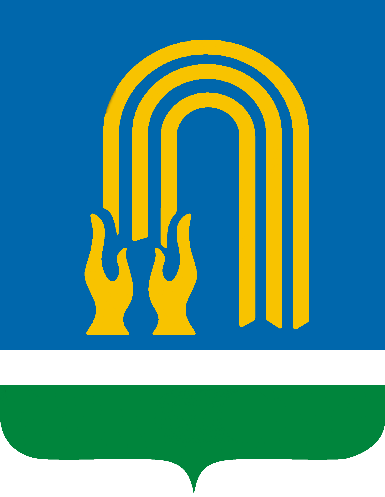 Городской округ город ОктябрьскийРеспублики БашкортостанСХЕМА ТЕПЛОСНАБЖЕНИЯГОРОДСКОГО ОРУГА ГОРОД ОКТЯБРЬСКИЙРЕСПУБЛИКИ БАШКОРТОСТАННА ПЕРИОД ДО 2040 ГОДАТОМ 1. Утверждаемая часть2024 г.Показатели существующего и перспективного спроса на тепловую энергию (мощность) и теплоноситель в установленных границах территории поселения, городского округа, города федерального значенияВеличины существующей отапливаемой площади строительных фондов и приросты отапливаемой площади строительных фондов по расчетным элементам территориального деления с разделением объектов строительства на многоквартирные дома, индивидуальные жилые дома, общественные здания и производственные здания промышленных предприятий по этапам - на каждый год первого 5-летнего периода и на последующие 5-летние периоды (далее - этапы).Данные базового уровня потребления тепла на цели теплоснабжения приведены в таблице 1.Таблица 1 – Величина потребления тепловой энергии и тепловой мощностиРеестр перспективных потребителей, учтенных при разработке Схемы теплоснабжения представлен в таблице 2.Таблица 2 – Реестр перспективных потребителейПрогноз прироста объемов площадей строительных фондов представлен в таблице 3.Таблица 3 – Показатели прироста строительных фондов, в разрезе источников тепловой энергииСуществующие и перспективные объемы потребления тепловой энергии (мощности) и теплоносителя с разделением по видам теплопотребления в каждом расчетном элементе территориального деления на каждом этапе.Прогнозы изменения потребления тепловой мощности представлены в таблице 4.Прогноз потребления тепловой энергии, рассчитанный пропорционально подключаемой тепловой нагрузке представлен в таблице 5.Таблица 4 – Приросты тепловых нагрузок в зоне действия источников теплоснабженияТаблица 5 – Прогноз прироста потребления тепловой энергии в соответствии с приростом тепловых нагрузок новых потребителей, в зоне действия источников тепловой энергииСуществующие и перспективные объемы потребления тепловой энергии (мощности) и теплоносителя объектами, расположенными в производственных зонах, на каждом этапе.Приросты объемов потребления тепловой энергии (мощности) и теплоносителя объектами, расположенными в производственных зонах на расчетный период не планируются.Существующие и перспективные величины средневзвешенной плотности тепловой нагрузки в каждом расчетном элементе территориального деления, зоне действия каждого источника тепловой энергии, каждой системе теплоснабжения и по поселению, городскому округу, городу федерального значения.Величины средневзвешенной плотности тепловой нагрузки по каждому источнику тепловой энергии приведены в таблице 6.Таблица 6 – Значения плотностей тепловой нагрузки Гкал/ч/гаСуществующие и перспективные балансы тепловой мощности источников тепловой энергии и тепловой нагрузки потребителейОписание существующих и перспективных зон действия систем теплоснабжения и источников тепловой энергии.Зона действия источника тепловой энергии образуется технологической цепочкой: источник тепловой энергии - тепловые сети от него до абонентского ввода потребителя тепла.Зоны теплоснабжения котельных в городском округе «Город Октябрьский» изображены на рисунках 1 и 2.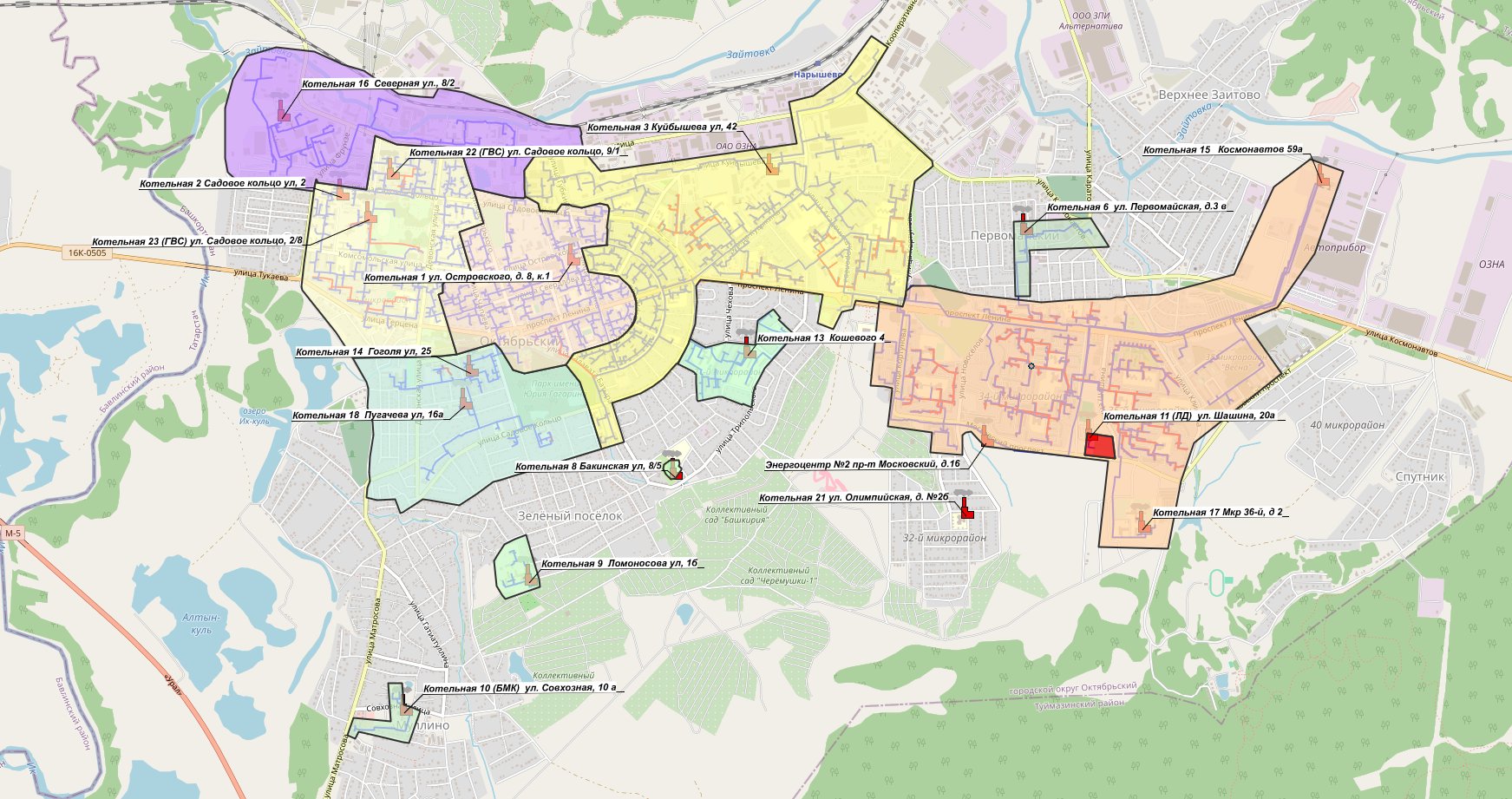 Рисунок 1 – Зоны теплоснабжения котельных (1)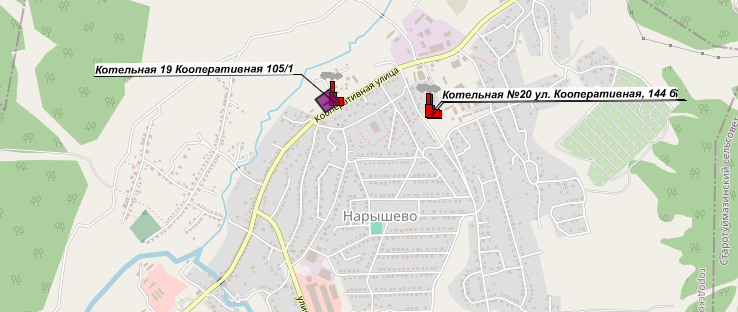 Рисунок 2 – Зоны теплоснабжения котельных (2)Описание существующих и перспективных зон действия индивидуальных источников тепловой энергии.Зоны действия индивидуального теплоснабжения в городском округе сформированы в исторически сложившихся на территории города микрорайонах с индивидуальной и коллективной малоэтажной жилой застройкой. Для теплоснабжения таких домов используется индивидуальное отопление (печное отопление, электроотопительные приборы, индивидуальные газовые котлы).Существующие и перспективные балансы тепловой мощности и тепловой нагрузки потребителей в зонах действия источников тепловой энергии, в том числе работающих на единую тепловую сеть, на каждом этапе.Балансы тепловой мощности источников тепловой энергии на рассматриваемую перспективу представлены в таблице 27.Таблица 7 – Балансы тепловой мощности котельных, Гкал/чПерспективные балансы тепловой мощности источников тепловой энергии и тепловой нагрузки потребителей в случае, если зона действия источника тепловой энергии расположена в границах двух или более поселений, городских округов либо в границах городского округа (поселения) и города федерального значения или городских округов (поселений) и города федерального значения, с указанием величины тепловой нагрузки для потребителей каждого поселения, городского округа, города федерального значения.Источники, зоны действия которых расположены в границах двух или более муниципальных образований, отсутствуют.Радиус эффективного теплоснабжения, определяемый в соответствии с методическими указаниями по разработке схем теплоснабжения.Радиус эффективного теплоснабжения представляет собой максимальное расстояние от теплопотребляющей установки до ближайшего источника тепловой энергии в системе теплоснабжения, при превышении которого подключение теплопотребляющей установки к данной системе теплоснабжения нецелесообразно по причине увеличения совокупных расходов в системе теплоснабжения.Результаты расчета радиуса эффективного теплоснабжения от источников централизованного теплоснабжения городского округа «Город Октябрьский» приведены в таблице 8.Таблица 8 – Результаты расчета радиуса эффективного теплоснабжения от источников централизованного теплоснабженияСуществующие и перспективные балансы теплоносителяСуществующие и перспективные балансы производительности водоподготовительных установок и максимального потребления теплоносителя теплопотребляющими установками потребителей.Таблица9 9 содержит информацию о существующем и перспективном балансе производительности водоподготовительных установок и потерь теплоносителя с учетом развития систем теплоснабжения. Балансы производительности ВПУ составлены относительно нормы утечки.Таблица 9 – Существующий и перспективный баланс производительности водоподготовительных установокСуществующие и перспективные балансы производительности водоподготовительных установок источников тепловой энергии для компенсации потерь теплоносителя в аварийных режимах работы систем теплоснабжения.При возникновении аварийной ситуации на любом участке магистрального трубопровода возможно организовать обеспечение подпитки тепловой сети из зоны действия соседнего источника путем использования связи между магистральными трубопроводами источников или за счет использования существующих баков аккумуляторов. При значительных повреждениях (разрыв магистралей), в случае недостаточного объема подпитки химически обработанной воды подпитка осуществляется из городского водопровода «сырой» водой для поддержания циркуляции в системе.В первую очередь, подпитка в тепловые сети в аварийных режимах осуществляется из баков-аккумуляторов или иных расширительных баков, предназначенных для запаса воды.Кроме того, согласно п. 6. СНиП 41-02-2003 СП «Тепловые сети» 124.13330.2012 «Для открытых и закрытых систем теплоснабжения должна предусматриваться дополнительно аварийная подпитка химически не обработанной и недеаэрированной водой, расход которой принимается в количестве 2% объема воды в трубопроводах тепловых сетей».Информация о часовом расходе подпиточной воды для эксплуатационного и аварийного режимов в зоне действия котельных приведена в таблице 9.Основные положения мастер-плана развития систем теплоснабжения поселения, городского округа, города федерального значенияОписание сценариев развития теплоснабжения поселения, городского округа, города федерального значения.Перспектива развития городского округа «Город Октябрьский» не предусматривает значительных приростов строительных фондов и численности населения. Перспективные объекты в большинстве своем представляют точечную застройку в разных районах города. Резервов существующих источников достаточно для обеспечения теплоснабжения всех перспективных объектов за исключением ФОК с бассейном по адресу ул. Шашина, 18 (02:57:020502:7064).Отличие предлагаемых схемой теплоснабжения вариантов развития заключаются в мероприятиях, необходимых для обеспечения теплоснабжения в зоне действия котельной №11 (ЛД):Вариант 1 включает в себя строительство тепловых сетей для присоединения ФОК и мероприятия по реконструкции котельной №11 (ЛД) с увеличением тепловой мощности до 6 Гкал/ч.Вариант 2 заключается в обеспечении ФОК своим собственным источником тепловой энергии (котельной).Обоснование выбора приоритетного сценария развития теплоснабжения поселения, городского округа, города федерального значения.Технико-экономическое сравнение вариантов перспективного развития системы теплоснабжения приведены в таблице 10.Таблица 10 – Технико-экономическое сравнение вариантов перспективного развитияПредлагаемые варианты перспективного развития системы теплоснабжения городского округа «Город Октябрьский» не будут иметь значительных различий с точки зрения изменения операционных расходов. Обоснование выбора варианта осуществляется исходя из объема необходимых капитальных вложений. Таким образом, в качестве основного варианта в схеме теплоснабжения рассматривается Вариант 1, предусматривающий строительство тепловых сетей для присоединения ФОК и мероприятия по реконструкции котельной №11 (ЛД) с увеличением тепловой мощности до 6 Гкал/ч.Предложения по строительству, реконструкции и техническому перевооружению и (или) модернизации источников тепловой энергииПредложения по строительству источников тепловой энергии, обеспечивающих перспективную тепловую нагрузку на осваиваемых территориях поселения, городского округа, города федерального значения, для которых отсутствует возможность и (или) целесообразность передачи тепловой энергии от существующих или реконструируемых источников тепловой энергии, обоснованная расчетами ценовых (тарифных) последствий для потребителей и радиуса эффективного теплоснабжения.Предложения отсутствуют.Предложения по реконструкции источников тепловой энергии, обеспечивающих перспективную тепловую нагрузку в существующих и расширяемых зонах действия источников тепловой энергии.Предложения отсутствуют.Предложения по техническому перевооружению и (или) модернизации источников тепловой энергии с целью повышения эффективности работы систем теплоснабжения.Схемой теплоснабжения предусмотрены следующие мероприятия по реконструкции, техническому перевооружению и модернизации котельных:- Реконструкция котельной №3 (в том числе реконструкция мазутного хозяйства котельной);- Реконструкция автоматики водогрейной части котельной №15;- Реконструкция мазутного хозяйства котельной №15;- Реконструкция узлов учета газа (УУГ) котельных: №1, 2, 3 в.ч.,6, 12, 14, 15 п.ч., 16, 18, 2;- Реконструкция котельной №9 (строительство новой современной блочно-модульной котельной);- Модернизация котельной №2: техническое перевооружение котлов №1, 2, 3, 4, 5, 6, 7, перевод котлов в водогрейный режим с реконструкцией автоматики безопасности и газовой обвязки котлов.Графики совместной работы источников тепловой энергии, функционирующих в режиме комбинированной выработки электрической и тепловой энергии и котельных.Совместная работа источников тепловой энергии, функционирующих в режиме комбинированной выработки электрической и тепловой энергии и котельных не предусматривается.Меры по выводу из эксплуатации, консервации и демонтажу избыточных источников тепловой энергии, а также источников тепловой энергии, выработавших нормативный срок службы, в случае если продление срока службы технически невозможно или экономически нецелесообразно.Вывод из эксплуатации источников тепловой энергии не предусмотрен.Меры по переоборудованию котельных в источники тепловой энергии, функционирующие в режиме комбинированной выработки электрической и тепловой энергии.Предложения отсутствуют.Меры по переводу котельных, размещенных в существующих и расширяемых зонах действия источников тепловой энергии, функционирующих в режиме комбинированной выработки электрической и тепловой энергии, в пиковый режим работы, либо по выводу их из эксплуатации.Предложения отсутствуют.Температурный график отпуска тепловой энергии для каждого источника тепловой энергии или группы источников тепловой энергии в системе теплоснабжения, работающей на общую тепловую сеть, и оценку затрат при необходимости его изменения.От котельных городского округа «Город Октябрьский» осуществляется центральное качественное регулирование отпуска тепла в тепловые сети. Графики изменения температур теплоносителя определены при проектировании и строительстве систем теплоснабжения.Изменение температуры теплоносителя производится посредством изменения количества подаваемого на горение топлива.Отпуск теплоносителя в водяные тепловые сети осуществляется в соответствии с температурными графиками, приведенными в таблице 11.Таблица 11 – Способы регулирования и проектные температурные режимы отпуска тепловой энергии от котельныхИзменения температурных графиков не требуется.Предложения по перспективной установленной тепловой мощности каждого источника тепловой энергии с предложениями по сроку ввода в эксплуатацию новых мощностей.Предложения по перспективной установленной тепловой мощности котельных представлены в таблице 27.Таблица 12 – УТМ котельных, Гкал/чПредложения по вводу новых и реконструкции существующих источников тепловой энергии с использованием возобновляемых источников энергии, а также местных видов топлива.Ввод новых и реконструкция существующих источников тепловой энергии с использованием возобновляемых источников энергии не планируется, мероприятия не предлагаются.Предложения по строительству и реконструкции и (или) модернизации тепловых сетейПредложения по строительству, реконструкции и (или) модернизации тепловых сетей, обеспечивающих перераспределение тепловой нагрузки из зон с дефицитом располагаемой тепловой мощности источников тепловой энергии в зоны с резервом располагаемой тепловой мощности источников тепловой энергии (использование существующих резервов).Перераспределение тепловой нагрузки из зон с дефицитом тепловой мощности в зоны с избытком тепловой мощности не предполагается.Предложения по строительству, реконструкции и (или) модернизации тепловых сетей для обеспечения перспективных приростов тепловой нагрузки в осваиваемых районах поселения, городского округа, города федерального значения под жилищную, комплексную или производственную застройку.В связи с подключением новых потребителей предлагается строительство и реконструкция тепловых сетей. Перечень необходимых для строительства сетей приведен в таблице 13.Таблица 13 – Перечень сетей, строительство которых необходимо для присоединения перспективных потребителейПредложения по строительству, реконструкции и (или) модернизации тепловых сетей в целях обеспечения условий, при наличии которых существует возможность поставок тепловой энергии потребителям от различных источников тепловой энергии при сохранении надежности теплоснабжения.Мероприятия по строительству тепловых сетей, обеспечивающих условия, при наличии которых существует возможность поставок тепловой энергии потребителям от различных источников тепловой энергии при сохранении надежности теплоснабжения схемой теплоснабжения не предусмотрены.Предложения по строительству, реконструкции и (или) модернизации тепловых сетей для повышения эффективности функционирования системы теплоснабжения, в том числе за счет перевода котельных в пиковый режим работы или ликвидации котельных.Строительство тепловых сетей из-за перевода котельных в пиковый режим работы или ликвидации котельных не планируется.Предложения по строительству, реконструкции и (или) модернизации тепловых сетей для обеспечения нормативной надежности теплоснабжения потребителей.Схемой теплоснабжения предусматривается мероприятие по реконструкции участка магистральных тепловых сетей от котельной №15 Ду 500 мм.Предложения по переводу открытых систем теплоснабжения (горячего водоснабжения), отдельных участков таких систем на закрытые схемы горячего водоснабжения муниципального образованияПредложения по переводу существующих открытых систем теплоснабжения (горячего водоснабжения), отдельных участков таких систем на закрытые системы горячего водоснабжения, для осуществления которого необходимо строительство индивидуальных и (или) центральных тепловых пунктов при наличии у потребителей внутридомовых систем горячего водоснабжения.Открытые системы горячего водоснабжения отсутсвуют. Мероприятия по переводу открытых систем теплоснабжения в закрытые не требуются.Предложения по переводу существующих открытых систем теплоснабжения (горячего водоснабжения) отдельных участков таких систем на закрытые системы горячего водоснабжения, для осуществления которого отсутствует необходимость строительства индивидуальных и (или) центральных тепловых пунктов по причине отсутствия у потребителей внутридомовых систем горячего водоснабжения.Открытые системы горячего водоснабжения отсутсвуют. Мероприятия по переводу открытых систем теплоснабжения в закрытые не требуются.Перспективные топливные балансыПерспективные топливные балансы для каждого источника тепловой энергии по видам основного, резервного и аварийного топлива на каждом этапе.Топливные балансы для источников централизованного теплоснабжения на период разработки Схемы теплоснабжения приведены в таблицах 14 - 21.Таблица 14 – Прогнозные значения выработки тепловой энергии источниками тепловой энергии в зоне деятельности ЕТО №001 ООО «Теплоэнерго», ГкалТаблица 15 – Удельный расход условного топлива на выработку тепловой энергии источниками тепловой энергии в зоне деятельности ЕТО №001 ООО «Теплоэнерго», кг условного топлива/ГкалТаблица 16 – Прогнозные значения расходов условного топлива на выработку тепловой энергии источниками тепловой энергии в зоне деятельности ЕТО №001 ООО «Теплоэнерго», тонн условного топливаТаблица 17 – Прогнозные значения расходов натурального топлива на выработку тепловой энергии источниками тепловой энергии в зоне деятельности ЕТО №001 ООО «Теплоэнерго», тыс. м3/т натурального топливаТаблица 18 – Максимальный часовой расход натурального топлива на выработку тепловой энергии на источниках тепловой энергии в зоне деятельности ЕТО №001 ООО «Теплоэнерго», (зимний период), тыс. м3/т натурального топливаТаблица 19 – Максимальный часовой расход натурального топлива на выработку тепловой энергии на источниках тепловой энергии в зоне деятельности ЕТО №001 ООО «Теплоэнерго», (летний период), тыс. м3/т натурального топливаТаблица 20 – Прогнозные значения расходов натурального топлива на выработку тепловой и электрической энергии в городском округе «Город октябрьский», тыс. м3/т натурального топливаТаблица 21 – Прогнозные значения расходов условного топлива на отпуск тепловой и электрической энергии в городском округе «Город октябрьский», тонн условного топливаПотребляемые источником тепловой энергии виды топлива, включая местные виды топлива, а также используемые возобновляемые источники энергии.На всех источниках тепловой энергии городского округа «Город Октябрьский» в качестве основного топлива применяется природный газ.Виды топлива (в случае, если топливом является уголь, – вид ископаемого угля в соответствии с Межгосударственным стандартом ГОСТ 25543-2013 «Угли бурые, каменные и антрациты. Классификация по генетическим и технологическим параметрам»), их долю и значение низшей теплоты сгорания топлива, используемые для производства тепловой энергии по каждой системе теплоснабжения.Виды топлива, их доля и низшая теплота сгорания по каждому источнику на перспективу Схемы теплоснабжения, представлены в таблице 22.Таблица 22 – Виды топлива, их доли и значения низшей теплоты сгоранияПреобладающий в поселении, городском округе вид топлива, определяемый по совокупности всех систем теплоснабжения, находящихся в соответствующем поселении, городском округе.Преобладающим видом топливом котельных на территории городского округа является природный газ. На его долю приходится 100% расхода топлива в перспективном периоде.Приоритетное направление развития топливного баланса поселения, городского округа.В перспективе изменение применяемого на источниках вида топлива не планируется.Инвестиции в строительство, реконструкцию и техническое перевооружение и (или) модернизациюПредложения по величине необходимых инвестиций в строительство, реконструкцию, техническое перевооружение и (или) модернизацию источников тепловой энергии на каждом этапе.Структура необходимых инвестиций состоит из сформированных уникальных номеров мероприятий (проектов) по каждой теплоснабжающей, теплосетевой организации, функционирующей в зоне деятельности ТО, в следующем порядке:- номер мероприятий (проектов) "ХХХ.ХХ.ХХ.ХХХ", в котором:- первые три значащих цифры (XXX.) отражают номер ТО;- вторые две значащих цифры (.XX.) отражают номер группы проектов в со-ставе ТО;- третьи значащие цифры (.XX.) отражают номер подгруппы проектов в со-ставе ТО;- четвертые значащие цифры (.XXX.) отражают номер проекта в составе ТО.Под номером группы проектов (.XX.) в составе ТО должны учитываться следующие показатели:".01" - группа проектов на источниках тепловой энергии, в том числе подгруппы:".01" - подгруппа проектов строительства новых источников тепловой энергии, в том числе источников комбинированной выработки;".02" - подгруппа проектов реконструкции источников тепловой энергии, в том числе источников комбинированной выработки;".03" - подгруппа проектов технического перевооружения источников тепловой энергии, в том числе источников комбинированной выработки;".04" - подгруппа проектов модернизации источников тепловой энергии, в том числе источников комбинированной выработки.Финансовые потребности для осуществления реконструкции и строительства источников тепловой энергии представлены в таблице 23.Таблица 23 – Финансовые потребности для осуществления реконструкции и строительства источников тепловой энергии (без НДС, в ценах соответствующих лет), тыс. руб.Предложения по величине необходимых инвестиций в строительство, реконструкцию, техническое перевооружение и (или) модернизацию тепловых сетей, насосных станций и тепловых пунктов на каждом этапе.Структура необходимых инвестиций состоит из сформированных уникальных номеров мероприятий (проектов) по каждой теплоснабжающей, теплосетевой организации, функционирующей в зоне деятельности ТО, в следующем порядке:- номер мероприятий (проектов) "ХХХ.ХХ.ХХ.ХХХ", в котором:- первые три значащих цифры (XXX.) отражают номер ТО;- вторые две значащих цифры (.XX.) отражают номер группы проектов в со-ставе ТО;- третьи значащие цифры (.XX.) отражают номер подгруппы проектов в со-ставе ТО;- четвертые значащие цифры (.XXX.) отражают номер проекта в составе ТО.Под номером группы проектов (.XX.) в составе ТО должны учитываться следующие показатели:".02" - группа проектов на тепловых сетях и сооружениях на них, в том числе подгруппы:".01" - подгруппа проектов строительства новых тепловых сетей для обеспечения перспективной тепловой нагрузки;".02" - подгруппа проектов строительства новых тепловых сетей для повышения эффективности функционирования системы теплоснабжения за счет ликвидации котельных;".03" - подгруппа проектов реконструкции тепловых сетей для обеспечения надежности теплоснабжения потребителей, в том числе в связи с исчерпанием эксплуатационного ресурса;".04" - подгруппа проектов реконструкции тепловых сетей с увеличением диаметра теплопроводов для обеспечения перспективных приростов тепловой нагрузки;".05" - подгруппа проектов реконструкции тепловых сетей с увеличением диаметра теплопроводов для обеспечения расчетных гидравлических режимов;".06" - подгруппа проектов строительства новых насосных станций;".07" - подгруппа проектов реконструкции насосных станций;".08" - подгруппа проектов строительства и реконструкции ЦТП, в том числе с увеличением тепловой мощности, в целях подключения новых потребите-лей.".03" - группа проектов на индивидуальных тепловых пунктах потребителей, в том числе подгруппы:".01" - подгруппа проектов реконструкции ИТП с целью перевода потребителей на закрытую схему ГВС.Финансовые потребности для осуществления реконструкции и строительство тепловых сетей и сооружений на них представлены в таблице 24.Таблица 24 – Финансовые потребности для осуществления реконструкции и строительства тепловых сетей и сооружений на них (без НДС, в ценах соответствующих лет), тыс. руб.Предложения по величине инвестиций в строительство, реконструкцию, техническое перевооружение и (или) модернизацию в связи с изменениями температурного графика и гидравлического режима работы системы теплоснабжения на каждом этапе.Предложения по строительству, реконструкции, техническому перевооружению и (или) модернизации в связи с изменениями температурного графика и гидравлического режима работы системы теплоснабжения отсутствуют.Предложения по величине необходимых инвестиций для перевода открытой системы теплоснабжения (горячего водоснабжения), отдельных участков такой системы на закрытую систему горячего водоснабжения на каждом этапе.Предложения по мероприятиям для перевода открытой системы теплоснабжения на закрытую систему горячего водоснабжения отсутствуют.Оценка эффективности инвестиций по отдельным предложениям.Инвестиции в мероприятия по строительству тепловых сетей, расходы на реализацию которых включаются в плату за подключение к системе теплоснабжениеРасчет платы за подключение к системе теплоснабжения осуществляется на основании раздела IX.IX Методических указаний по расчету регулируемых цен (тарифов) в сфере теплоснабжения, утвержденных Приказом ФСТ России от 13.06.2013 г. № 760-э.Плата за подключение состоит из следующих составляющих:- расходы на проведение мероприятий по подключению объектов заявителей (перспективных потребителей);- расходы на создание и реконструкцию тепловых сетей от существующих тепловых сетей или источников тепловой энергии до точек подключения объектов заявителей (перспективных потребителей);- расходы на создание и реконструкцию тепловых пунктов от существующих тепловых сетей или источников тепловой энергии до точек подключения объектов заявителей;- налог на прибыль.Согласно п. 167 Методических указаний расчет платы за подключение в расчете на единицу мощности подключаемой тепловой нагрузки производится по представленным в орган регулирования прогнозным данным о планируемых на календарный год расходах на подключение, определенных в соответствии с прогнозируемым спросом на основе представленных заявок на подключение в зонах существующей и будущей застройки на основании утвержденных в установленном порядке схемы теплоснабжения и (или) инвестиционной программы, а также с учетом положений пункта 173 Методических указаний.Таким образом, при условии корректного расчета размера платы за подключение к системе теплоснабжения инвестиции, обеспечивающие финансирование мероприятий, направленных на подключение новых потребителей, будут являться эффективными. Реализация рассматриваемых мероприятий позволит выполнить присоединение перспективных потребителей и обеспечит прирост полезного отпуска тепловой энергии.Инвестиции в мероприятия по реконструкции источников тепловой энергии и тепловых сетей, расходы на реализацию которых покрываются за счет ежегодных амортизационных отчисленийАмортизационные отчисления — отчисления части стоимости основных фондов для возмещения их износа.Расчет амортизационных отчислений произведён по линейному способу амортизационных отчислений с учетом прироста в связи с реализацией мероприятий по строительству, реконструкции и техническому перевооружению систем теплоснабжения в период 2024-2040 гг.Мероприятия, финансирование которых обеспечивается за счет амортизационных отчислений, являются обязательными и направлены на повышение надежности работы систем теплоснабжения и обновление основных фондов. Данные затраты необходимы для повышения надежности работы энергосистемы, теплоснабжения потребителей тепловой энергией, так как ухудшение состояния оборудования и теплотрасс, приводит к авариям, а невозможность своевременного и качественного ремонта приводит к их росту. Увеличение аварийных ситуаций приводит к увеличению потерь энергии в сетях при транспортировке, в том числе сверхнормативных, что в свою очередь негативно влияет на качество, безопасность и бесперебойность энергоснабжения населения и других потребителей.В результате обновления оборудования источников тепловой энергии и тепловых сетей ожидается снижение потерь тепловой энергии при передаче по тепловым сетям, снижение удельных расходов топлива на производство тепловой энергии, в результате чего обеспечивается эффективность инвестиций.Инвестиции, обеспечивающие финансирование мероприятий по строительству, реконструкции и техническому перевооружению, направленные на повышение эффективности работы систем теплоснабжения и качества теплоснабженияИсточником инвестиций, обеспечивающих финансовые потребности для реализации мероприятий, направленных на повышение эффективности работы систем теплоснабжения и качества теплоснабжения, является прибыль, направленная на инвестиции, в тарифе на тепловую энергию.При расчете учитываются следующие показатели:- расходы на реализацию мероприятий, направленных на повышение эффективности работы систем теплоснабжения и повышение качества оказываемых услуг;- экономический эффект от реализации мероприятий.Эффективность инвестиций обеспечивается достижением следующих результатов:- обеспечение возможности подключения новых потребителей;- обеспечение развития инфраструктуры города, в том числе социально-значимых объектов;- повышение качества и надежности теплоснабжения;- снижение аварийности систем теплоснабжения;- снижение затрат на устранение аварий в системах теплоснабжения;- снижение уровня потерь тепловой энергии, в том числе за счет снижения сверхнормативных утечек теплоносителя в период ликвидации аварий;- снижение удельных расходов топлива при производстве тепловой энергии;- снижение численности ППР (при объединении котельных, выводе котельных из эксплуатации и переоборудовании котельных в ЦТП).Величина фактически осуществленных инвестиций в строительство, реконструкцию, техническое перевооружение и (или) модернизацию объектов теплоснабжения за базовый период и базовый период актуализации.Перечень реализованных с момента последней актуализации схемы теплоснабжения мероприятий:ЦТП №2 – перенос центрального теплового пункта №2 из зоны застройки жилого дома, в парк имени Юрия Гагарина.ЦТП №6 – перенос баков Аккумуляторов. Сокращение площади земельного участка ЦТП.Ликвидация (вывод из эксплуатации) котельной №4.Ликвидация (вывод из эксплуатации) котельной №5 (котельная снабжала теплом, паром и ГВС Баню №3 – была не рентабельной)В связи с ликвидацией интерната по ул. Бакинской, и строительство на его месте новой школы, была ликвидирована котельная №8. Строительство новой, современной БМК для теплоснабжения школы.Реконструкция котельной №10 со строительством новой, современной БМКРеконструкция котельной №13 со строительством новой, современной БМК.Строительство энергоцентра №2. Новый, современный источник тепловой энергии для вновь строящегося микрорайона №33 и перераспределения подключения потребителей микрорайона №32, №29 №28 (выходящих за зону эффективного теплоснабжения котельной №15) к новому источнику.Строительство магистральных тепловых сетей Ду 500 мм для обеспечения теплоснабжения потребителей микрорайонов №33, №32а, №29, №28 к новому источнику, энергоцентру №2.Строительство нового источника котельной №11 для нужд теплоснабжения, ГВС и технологических нужд построенного введенного в эксплуатацию в 2023 г. СОК «Ледового дворца».Строительство тепловых сетей к новому микрорайону №38 (Ду 500мм, Ду 400мм,Ду 350мм, Ду 200мм, Ду 150мм)Реконструкция тепловых сетей Ду 400 мм с применением трубопроводов Ду 500 мм предварительно изолированных ППУ изоляцией и сильфонных компенсаторов вдоль микрорайона №37.Решение о присвоении статуса единой теплоснабжающей организации (организациям)Решение о присвоении статуса единой теплоснабжающей организации (организациям).По состоянию на момент разработки схемы теплоснабжения, в городском округе «Город Октябрьский», в качестве единой теплоснабжающей организации на определено ООО «Теплоэнерго».Реестр зон деятельности единой теплоснабжающей организации (организаций).Описание границ зон деятельности ООО «Теплоэнерго» - ЕТО в границах городского округа «Город Октябрьский» представлено в таблице 25.Таблица 25 – Зоны деятельности (эксплуатационной ответственности) ЕТООснования, в том числе критерии, в соответствии с которыми теплоснабжающей организации присвоен статус единой теплоснабжающей организации.В соответствии с п. 11 статьи 2 Федерального закона от 27.07.2010 №190-ФЗ «О теплоснабжении»: «Теплоснабжающая организация» - организация, осуществляющая продажу потребителям и (или) теплоснабжающим организациям произведенных или приобретенных тепловой энергии(мощности), теплоносителя и владеющая на праве собственности или ином законном основании источниками тепловой энергии и (или) тепловыми сетями в системе теплоснабжения, посредством которой осуществляется теплоснабжение потребителей тепловой энергии (данное положение применяется к регулированию сходных отношений с участием индивидуальных предпринимателей)».В соответствии с п. 28 статьи 2 Федерального закона от 27.07.2010 №190-ФЗ «О теплоснабжении»: «Единая теплоснабжающая организация в системе теплоснабжения (далее – единая теплоснабжающая организация) – организация, которая определяется в схеме теплоснабжения федеральным органом исполнительной власти, уполномоченным Правительством Российской Феде-рации на реализацию государственной политики в сфере теплоснабжения, или органом местного самоуправления на основании критериев и в порядке, которые установлены правилами организации теплоснабжения, утвержденными Правительством Российской Федерации». В соответствии с «Правилами организации теплоснабжения в Российской Федерации», утвержденными Постановлением Правительства Российской Федерации от 08.08.2012 №808 «Об организации теплоснабжения в Российской Федерации и о внесении изменений в некоторые акты Правительства Российской Федерации» статус единой теплоснабжающей организации присваивается органом местного самоуправления или федеральным органом исполнительной власти при утверждении схемы теплоснабжения поселения, городского округа, а в случае смены единой теплоснабжающей организации – при актуализации схемы теплоснабжения.В проекте схемы теплоснабжения должны быть определены границы зон деятельности единой теплоснабжающей организации (организаций). Границы зоны деятельности единой теплоснабжающей организации определяются границами системы теплоснабжения, в отношении которой присваивается соответствующий статус. Критерии определения единой теплоснабжающей организации: - владение на праве собственности или ином законном основании источниками тепловой энергии с наибольшей совокупной установленной тепловой мощностью в границах зоны деятельности единой теплоснабжающей организации или тепловыми сетями, к которым непосредственно подключены источники тепловой энергии с наибольшей совокупной установленной тепловой мощностью в границах зоны деятельности единой теплоснабжающей организации;- размер уставного (складочного) капитала хозяйственного товарищества или общества, уставного фонда унитарного предприятия должен быть не менее остаточной балансовой стоимости источников тепла и тепловых сетей, которыми указанная организация владеет на праве собственности или ином законном основании в границах зоны деятельности единой теплоснабжающей организации. Размер уставного капитала и остаточная балансовая стоимость имущества определяются по данным бухгалтерской отчетности на последнюю отчетную дату перед подачей заявки на присвоение статуса единой теплоснабжающей организации; - в случае наличия двух претендентов статус присваивается организации, способной в лучшей мере обеспечить надежность теплоснабжения в соответствующей системе теплоснабжения.Способность обеспечить надежность теплоснабжения определяется наличием у организации технической возможности и квалифицированного персонала по наладке, мониторингу, диспетчеризации, переключениям и оперативному управлению гидравлическими режимами, что обосновывается в схеме теплоснабжения.Единая теплоснабжающая организация обязана:- заключать и надлежаще исполнять договоры теплоснабжения со всеми обратившимися к ней потребителями тепловой энергии в своей зоне деятельности;- осуществлять мониторинг реализации схемы теплоснабжения и подавать в орган, утвердивший схему теплоснабжения, отчеты о реализации, включая предложения по актуализации схемы; - надлежащим образом исполнять обязательства перед иными теплоснабжающими и теплосетевыми организациями в зоне своей деятельности; - осуществлять контроль режимов потребления тепловой энергии в зоне своей деятельности.В соответствии с пунктом 14 «Требований к порядку разработки и утверждения схем тепло-снабжения», утвержденных Постановлением Правительства Российской Федерации от 22.02.2012 №154 «О требованиях к схемам теплоснабжения, порядку их разработки и утверждения» … при разработке проекта новой схемы теплоснабжения раздел 10 "Решение об определении единой теплоснабжающей организации (организаций)", предусмотренный подпунктом "к" пункта 4 требований к схемам теплоснабжения, содержащийся в схеме теплоснабжения (актуализированной схеме теплоснабжения), включается в указанный проект в неизменном виде, за исключением:а) случаев, указанных в пункте 13 Правил организации теплоснабжения в Российской Федерации, утвержденных постановлением Правительства Российской Федерации от 08 августа 2012 г. № 808 "Об организации теплоснабжения в Российской Федерации и о внесении изменений в некоторые акты Правительства Российской Федерации";6) случая возникновения новой зоны (новых зон) деятельности единой теплоснабжающей организации.Информация о поданных теплоснабжающими организациями заявках на присвоение статуса единой теплоснабжающей организации.Заявок на присвоение юридическим лицам статуса единой теплоснабжающей организации на момент разработки схемы теплоснабжения городского округа «Город Октябрьский» на период до 2040 года – не поступало.Реестр систем теплоснабжения, содержащий перечень теплоснабжающих организаций, действующих в каждой системе теплоснабжения, расположенных в границах поселения, городского округа, города федерального значения.Реестр систем теплоснабжения, содержащий перечень теплоснабжающих организаций, действующих в каждой системе теплоснабжения, расположенных в границах городского округа «Город Октябрьский» представлен в таблице 26.Таблица 26 – Реестр систем теплоснабжения в границах городского округа «Город Октябрьский»Решения о распределении тепловой нагрузки между источниками тепловой энергииРешения о распределении тепловой нагрузки на рассматриваемую перспективу представлены в таблице 27.Таблица 27 – Распределение тепловых нагрузок котельных, Гкал/чРешения по бесхозяйным тепловым сетямБесхозяйные тепловые сети отсутствуют.Синхронизация схемы теплоснабжения со схемой газоснабжения и газификации субъекта Российской Федерации и (или) поселения, схемой и программой развития электроэнергетики, а также со схемой водоснабжения и водоотведения поселения, городского округа, города федерального значенияОписание решений (на основе утвержденной региональной (межрегиональной) программы газификации жилищно-коммунального хозяйства, промышленных и иных организаций) о развитии соответствующей системы газоснабжения в части обеспечения топливом источников тепловой энергии.Решения не предусмотрены.Описание проблем организации газоснабжения источников тепловой энергии.Проблемы организации газоснабжения источников тепловой энергии не выявлены.Предложения по корректировке утвержденной (разработке) региональной (межрегиональной) программы газификации жилищно-коммунального хозяйства, промышленных и иных организаций для обеспечения согласованности такой программы с указанными в схеме теплоснабжения решениями о развитии источников тепловой энергии и систем теплоснабжения.Предложения по корректировке утвержденной (разработке) региональной (межрегиональной) программы газификации отсутствуют.Описание решений (вырабатываемых с учетом положений утвержденной схемы и программы развития Единой энергетической системы России) о строительстве, реконструкции, техническом перевооружении и (или) модернизации, выводе из эксплуатации источников тепловой энергии и генерирующих объектов, включая входящее в их состав оборудование, функционирующих в режиме комбинированной выработки электрической и тепловой энергии, в части перспективных балансов тепловой мощности в схемах теплоснабжения.На основании Постановления Правительства Российской Федерации от 17 октября 2009 года №823 «О схемах и программах перспективного развития электроэнергии» разработана и утверждена Схема и программы развития Единой энергетической системы России на 2024-2029 гг.В указанной программе решения по строительству новых источников комбинированной выработки электрической и тепловой энергии на территории муниципального образования отсутствуют.Предложения по строительству генерирующих объектов, функционирующих в режиме комбинированной выработки электрической и тепловой энергии, указанных в схеме теплоснабжения, для их учета при разработке схемы и программы перспективного развития электроэнергетики субъекта Российской Федерации, схемы и программы развития Единой энергетической системы России, содержащие в том числе описание участия указанных объектов в перспективных балансах тепловой мощности и энергии.Предложения отсутствуют.Описание решений (вырабатываемых с учетом положений утвержденной схемы водоснабжения поселения, городского округа, города федерального значения) о развитии соответствующей системы водоснабжения в части, относящейся к системам теплоснабжения.В утвержденной схеме водоснабжения городского округа «Город Октябрьский» решения о развитии системы водоснабжения в части, относящейся к системам теплоснабжения, отсутствуют.Предложения по корректировке утвержденной (разработке) схемы водоснабжения поселения, городского округа, города федерального значения для обеспечения согласованности такой схемы и указанных в схеме теплоснабжения решений о развитии источников тепловой энергии и систем теплоснабжения.Корректировки не требуется.Индикаторы развития систем теплоснабжения поселения, городского округа, города федерального значенияИндикаторы развития систем теплоснабжения городского округа «Город Октябрьский» приведены в таблице 28.Таблица 28 – Индикаторы развития систем теплоснабжения городского округа «Город Октябрьский»Ценовые (тарифные) последствияАнализ влияния ценовых последствий реализации мероприятий, предусмотренных схемой теплоснабжения, предлагаемых к включению в инвестиционную программу теплоснабжающих организаций, выполнен по результатам прогнозного расчета необходимой валовой выручки.При этом необходимо отметить, что поскольку схема теплоснабжения является предпроектным документом, выполненный анализ ценовых последствий в действительности отражает динамику изменения тарифа на тепловую энергию для потребителей систем теплоснабжения, а не сам тариф.Тарифы на тепловую энергию полностью регулируются государством. Однако Министерство экономического развития Российской Федерации в своих комментариях отмечает, что региональные власти могут устанавливать и более высокие тарифные ставки, если существует критическая потребность в инвестициях в сектор.Прогноз по динамике тарифов на производство и реализацию тепловой энергии представлен в разработанном Министерством экономического развития Российской Федерации документе: «Сценарные условия долгосрочного прогноза социально-экономического развития Российской Федерации до 2030 года».Прогнозируемая величины тарифа на тепловую энергию по этапам за период с 2024 по 2040 гг. представлены в таблице 29.Таблица 29 – Прогнозируемая величины тарифа на тепловую энергию для ООО «Теплоэнерго»№ п/пНаименование теплоисточникаБазовый период (2023 год)Базовый период (2023 год)№ п/пНаименование теплоисточникаГкал/чГкал1Котельная №130,44952951,192Котельная №230,98550830,213Котельная №370,839147827,814Котельная №60,8472467,405Котельная №71,105244,536Котельная №81,314597,147Котельная №91,4393077,838Котельная №10 (БМК)0,411903,689Котельная №11 (ЛД)1,79661,1310Котельная №121,6931124,2811Котельная №133,0369002,2412Котельная №147,29813143,2214Котельная №1611,06712996,1515Котельная №171,594107,2016Котельная №180,624137,3217Котельная №190,161361,4718Котельная №200,148262,2419Котельная №210,383434,1220Котельная №220,991885,0721Котельная №232,3311235,9122, 13Энергоцентр №2107,661162843,95ИТОГО:ИТОГО:276,172461494,1№ п/пНазвание объектаАдресная привязкаРЭТДИсточник тепловой энергииГод планируемого подключенияПодключенная тепловая нагрузка, Гкал/чПодключенная тепловая нагрузка, Гкал/чПодключенная тепловая нагрузка, Гкал/чПодключенная тепловая нагрузка, Гкал/чПодключенная тепловая нагрузка, Гкал/чПодключенная тепловая нагрузка, Гкал/ч№ п/пНазвание объектаАдресная привязкаРЭТДИсточник тепловой энергииГод планируемого подключенияотопление и вентиляцияГВС (средняя)ГВС (максимальная)технологиясумма с учетом средней ГВСсумма с учетом максимальной ГВС1Здание торгового назначенияул. Садовое кольцо, 2002:57:020502Котельная №120240,1510,0000,0000,0000,1510,1512Детский сад, школапр-кт Ленина 86, 02:57:050601:203602:57:050601Котельная №1520300,8000,1500,3600,0000,9501,1603Ледовый дворецЛедовый дворец02:57:020502Котельная №11 (ЛД)20241,0000,0000,0000,0001,0001,0004Многоэтажный жилой дом по ул. Шашина, 28 в г. Октябрьский РБул. Шашина, 2802:57:020606Энергоцентр №220261,4800,5901,4160,0002,0702,8965Многоэтажный жилой дом по ул. Шашина, 30 в г. Октябрьский РБул. Шашина, 3002:57:020606Энергоцентр №220250,9160,4731,1360,0001,3892,0516МКД проектул.Московский проспект02:57:020606Энергоцентр №220390,8000,2000,4800,0001,0001,2807МКД проектул.Московский проспект02:57:020606Энергоцентр №220400,8000,2000,4800,0001,0001,2808МКДул. Шашина, д.32 02:57:020606Энергоцентр №220260,8230,4761,1430,0001,3001,9679Многоэтажный жилой дом со встроенно-пристроенными помещениями общественного назначения по ул. Шашина, 26 в г. Октябрьский РБул. Шашина, 2602:57:020606Энергоцентр №220271,3860,5311,2740,0001,9172,65910зд.№30/134 мкр.02:57:020502Энергоцентр №220240,0080,0000,0000,0000,0080,00811МКДФрунзе, зу 9б 02:57:020112:96902:57:020112Котельная №220310,2000,0000,0000,0000,2000,20012МКДул.Московский проспект, 2402:57:020606Энергоцентр №220260,9360,9362,2470,0001,8733,18313Гараж №1ул. Северная 18а02:57:030405Котельная №1620240,0060,0000,0000,0000,0060,00614ФГКУ "УВО ВНГ России"ул. Аксакова, 3502:57:020301Котельная №320250,2150,0000,0000,0000,2150,215159-7-этажный жилой дом № 1 со встроенно-пристроенными помещениями в 38 микрорайоне г.Октябрьский Республики Башкортостан.Корректировка (6,7 блоки)Пр. Ленина, 8202:57:050601Котельная №1520240,2500,0500,1200,0000,3000,37016ул.Салават Батыра, 11ул.Салават Батыра, 1102:57:010216Котельная №320250,0200,0000,0000,0000,0200,02017ФОК, Бассейнул.Шашина, 18 02:57:020502:706402:57:020502Котельная №11 (ЛД)20382,0000,0000,0000,0002,0002,00018Амбулаторно-поликлиническое обслуживание28 мкр, зу 15/1 02:57:000000:344002:57:020601Энергоцентр №220240,0500,0000,0000,0000,0500,05019Объект торговлипр-кт Ленина 48 02:57:020703:43002:57:020703Котельная №320320,0400,0000,0000,0000,0400,04020МКД36 мкр 02:57:020606:103202:57:020606Энергоцентр №220330,5000,2500,6000,0000,7501,10021Церковьпр-кт Ленина, 61 б02:57:000000:330802:57:020415Энергоцентр №220320,1000,0200,0480,0000,1200,14822Концертный зал 29 мкр, в районе 02:57:020501:2314 02:57:020501Энергоцентр №220280,2000,0500,1200,0000,2500,32023Сероводородная лечебница 3пр-кт Ленина, 56 02:57:000000: 3398, 3 корпуса02:57:020601Энергоцентр №220340,8000,1500,3600,0000,9501,16024Сероводородная лечебница 1пр-кт Ленина, 56 02:57:000000: 3398, 3 корпуса02:57:020703Котельная №320320,8000,0000,0000,0000,8000,80025Сероводородная лечебница 2пр-кт Ленина, 56 02:57:000000: 3398, 3 корпуса02:57:020703Котельная №320330,8000,0000,0000,0000,8000,80026Пиццерия с детской площадкойпр-кт Ленина, 62 02:57:020501:100402:57:020501Энергоцентр №220290,1500,0000,0000,0000,1500,15027Магазиныпр-кт Ленина, 66 02:57:020501:209702:57:020501Энергоцентр №220280,0500,0000,0000,0000,0500,05028Зал единоборствв районе 02:57:000000:394402:57:050602Котельная №1520280,2340,0000,0000,0000,2340,23429Бассейнпарк Нефтяник,в районе 02:57:020113:502:57:020113Котельная №220351,0000,0000,0000,0001,0001,00030Общественный центрМосковский пр-кт, 28 02:57:020606:29402:57:020606Энергоцентр №220370,8000,2000,4800,0001,0001,28031Детский сад на 240 местМосковский пр-кт, 26 02:57:020606:105202:57:020606Энергоцентр №220360,8000,2000,4800,0001,0001,28032Школа на 1100 местул. Парковая, 3 02:57:020606:1051в02:57:020606Энергоцентр №220380,8000,2000,4800,0001,0001,28033МКДМосковский проспект, литер 4/1 02:57:020603:29302:57:020603Энергоцентр №220310,8580,6501,5600,0001,5082,41834Жилой дом № 14 в 38 мкр. г.Октябрьский РБул.Р.Насырова, 1102:57:050601Котельная №1520240,2500,0500,1200,0000,3000,37035Жилой дом № 16 в 38 мкр. г.Октябрьский РБул. Р.Насырова, д. 1502:57:050601Котельная №1520240,1000,0200,0480,0000,1200,14836Жилые дома №12/1 и №12/2 в 38 мкр. г. Октябрьский РБул. Р.Насырова, д. 702:57:050601Котельная №1520240,2500,0280,0670,0000,2780,31737Жилой дом в квартале 
№ 15 в 38 мкр. г.Октябрьский РБул.Р.Насырова, 1302:57:050601Котельная №1520240,1500,0500,1200,0000,2000,27038Жилой дом в квартале № 0108 в 38 мкр. г.Октябрьский РБпр. Ленина, 8802:57:050601Котельная №1520250,1200,0100,0240,0000,1300,14439Жилой дом по пр. Ленина, в 38 мкр. (1 очередь-Блоки А, Б, В;2 очередь-Блоки Г, Д, Е)Пр. Ленина, д. 8402:57:050601Котельная №1520240,7080,3360,8060,0001,0441,51540Многоэтажный жилой дом со встроенно-пристроенными помещениями общественного назначения по Московскому проспекту, 22 в г. Октябрьский РБМосковский проспект, 2202:57:020606Энергоцентр №220260,6500,4130,9900,0001,0621,64041Административно-бытовое здание для обслуживания производственной деятельности по адресу: Республика Башкортостан, г. Октябрьский, ул. Кувыкина, 44ул. Кувыкина, 4402:57:020301Котельная №320250,0500,0000,0000,0000,0500,05042Здание магазина по адресу: Республика Башкортостан, городской округ город Октябрьский, ул. Кувыкина, 55ул. Кувыкина, 5502:57:020205Котельная №320240,0200,0000,0000,0000,0200,02043Магазин по адресу: Республика Башкортостан, Городской округ город Октябрьский, ул. Новосёлов, з/у 9аул. Новосёлов, з/у 9а02:57:020502Энергоцентр №220240,0050,0000,0000,0000,0050,00544Диагностический центр по адресу: Республика Башкортостан, г.о. город Октябрьский, улица Островского, 30ул. Островского, 3002:57:010205Котельная №120240,0500,0000,0000,0000,0500,05045Строительство медицинского центра по адресу: РБ, г. Октябрьскийул. Куйбышева, 1002:57:010209Котельная №320250,0500,0000,0000,0000,0500,050№ п/пНаименование теплоисточникаПрирост отапливаемых площадей за указанный период, м²Прирост отапливаемых площадей за указанный период, м²Прирост отапливаемых площадей за указанный период, м²Прирост отапливаемых площадей за указанный период, м²Прирост отапливаемых площадей за указанный период, м²Прирост отапливаемых площадей за указанный период, м²Прирост отапливаемых площадей за указанный период, м²Прирост отапливаемых площадей за указанный период, м²Прирост отапливаемых площадей за указанный период, м²Прирост отапливаемых площадей за указанный период, м²Прирост отапливаемых площадей нарастающим итогом, м²Прирост отапливаемых площадей нарастающим итогом, м²Прирост отапливаемых площадей нарастающим итогом, м²Прирост отапливаемых площадей нарастающим итогом, м²Прирост отапливаемых площадей нарастающим итогом, м²Прирост отапливаемых площадей нарастающим итогом, м²Прирост отапливаемых площадей нарастающим итогом, м²Прирост отапливаемых площадей нарастающим итогом, м²Прирост отапливаемых площадей нарастающим итогом, м²№ п/пНаименование теплоисточника2024202520262027202820292024-20292030-20342035-20392040-2040202420252026202720282029203420392040ЕТО №1: ООО «Теплоэнерго»ЕТО №1: ООО «Теплоэнерго»ЕТО №1: ООО «Теплоэнерго»ЕТО №1: ООО «Теплоэнерго»ЕТО №1: ООО «Теплоэнерго»ЕТО №1: ООО «Теплоэнерго»ЕТО №1: ООО «Теплоэнерго»ЕТО №1: ООО «Теплоэнерго»ЕТО №1: ООО «Теплоэнерго»ЕТО №1: ООО «Теплоэнерго»ЕТО №1: ООО «Теплоэнерго»ЕТО №1: ООО «Теплоэнерго»ЕТО №1: ООО «Теплоэнерго»ЕТО №1: ООО «Теплоэнерго»ЕТО №1: ООО «Теплоэнерго»ЕТО №1: ООО «Теплоэнерго»ЕТО №1: ООО «Теплоэнерго»ЕТО №1: ООО «Теплоэнерго»ЕТО №1: ООО «Теплоэнерго»ЕТО №1: ООО «Теплоэнерго»ЕТО №1: ООО «Теплоэнерго»1Котельная №12349,70,00,00,00,00,02349,70,00,00,02349,72349,72349,72349,72349,72349,72349,72349,72349,71-жилищный фонд, в т.ч.1-жилищный фонд, в т.ч.0,00,00,00,00,00,00,00,00,00,00,00,00,00,00,00,00,00,00,01а-многоквартирные дома1а-многоквартирные дома0,00,00,00,00,00,00,00,00,00,00,00,00,00,00,00,00,00,00,01б-индивидуальные жилые дома1б-индивидуальные жилые дома0,00,00,00,00,00,00,00,00,00,00,00,00,00,00,00,00,00,00,02-общественные здания2-общественные здания2349,70,00,00,00,00,02349,70,00,00,02349,72349,72349,72349,72349,72349,72349,72349,72349,73-производственные здания промышленных предприятий3-производственные здания промышленных предприятий0,00,00,00,00,00,00,00,00,00,00,00,00,00,00,00,00,00,00,02Котельная №20,00,00,00,00,00,00,03995,711481,20,00,00,00,00,00,00,03995,715476,915476,91-жилищный фонд, в т.ч.1-жилищный фонд, в т.ч.0,00,00,00,00,00,00,03995,70,00,00,00,00,00,00,00,03995,73995,73995,71а-многоквартирные дома1а-многоквартирные дома0,00,00,00,00,00,00,03995,70,00,00,00,00,00,00,00,03995,73995,73995,71б-индивидуальные жилые дома1б-индивидуальные жилые дома0,00,00,00,00,00,00,00,00,00,00,00,00,00,00,00,00,00,00,02-общественные здания2-общественные здания0,00,00,00,00,00,00,00,011481,20,00,00,00,00,00,00,00,011481,211481,23-производственные здания промышленных предприятий3-производственные здания промышленных предприятий0,00,00,00,00,00,00,00,00,00,00,00,00,00,00,00,00,00,00,03Котельная №3227,15062,90,00,00,00,05290,032296,50,00,0227,15290,05290,05290,05290,05290,037586,537586,537586,51-жилищный фонд, в т.ч.1-жилищный фонд, в т.ч.0,00,00,00,00,00,00,00,00,00,00,00,00,00,00,00,00,00,00,01а-многоквартирные дома1а-многоквартирные дома0,00,00,00,00,00,00,00,00,00,00,00,00,00,00,00,00,00,00,01б-индивидуальные жилые дома1б-индивидуальные жилые дома0,00,00,00,00,00,00,00,00,00,00,00,00,00,00,00,00,00,00,02-общественные здания2-общественные здания227,15062,90,00,00,00,05290,032296,50,00,0227,15290,05290,05290,05290,05290,037586,537586,537586,53-производственные здания промышленных предприятий3-производственные здания промышленных предприятий0,00,00,00,00,00,00,00,00,00,00,00,00,00,00,00,00,00,00,04Котельная №60,00,00,00,00,00,00,00,00,00,00,00,00,00,00,00,00,00,00,01-жилищный фонд, в т.ч.1-жилищный фонд, в т.ч.0,00,00,00,00,00,00,00,00,00,00,00,00,00,00,00,00,00,00,01а-многоквартирные дома1а-многоквартирные дома0,00,00,00,00,00,00,00,00,00,00,00,00,00,00,00,00,00,00,01б-индивидуальные жилые дома1б-индивидуальные жилые дома0,00,00,00,00,00,00,00,00,00,00,00,00,00,00,00,00,00,00,02-общественные здания2-общественные здания0,00,00,00,00,00,00,00,00,00,00,00,00,00,00,00,00,00,00,03-производственные здания промышленных предприятий3-производственные здания промышленных предприятий0,00,00,00,00,00,00,00,00,00,00,00,00,00,00,00,00,00,00,05Котельная №70,00,00,00,00,00,00,00,00,00,00,00,00,00,00,00,00,00,00,01-жилищный фонд, в т.ч.1-жилищный фонд, в т.ч.0,00,00,00,00,00,00,00,00,00,00,00,00,00,00,00,00,00,00,01а-многоквартирные дома1а-многоквартирные дома0,00,00,00,00,00,00,00,00,00,00,00,00,00,00,00,00,00,00,01б-индивидуальные жилые дома1б-индивидуальные жилые дома0,00,00,00,00,00,00,00,00,00,00,00,00,00,00,00,00,00,00,02-общественные здания2-общественные здания0,00,00,00,00,00,00,00,00,00,00,00,00,00,00,00,00,00,00,03-производственные здания промышленных предприятий3-производственные здания промышленных предприятий0,00,00,00,00,00,00,00,00,00,00,00,00,00,00,00,00,00,00,06Котельная №80,00,00,00,00,00,00,00,00,00,00,00,00,00,00,00,00,00,00,01-жилищный фонд, в т.ч.1-жилищный фонд, в т.ч.0,00,00,00,00,00,00,00,00,00,00,00,00,00,00,00,00,00,00,01а-многоквартирные дома1а-многоквартирные дома0,00,00,00,00,00,00,00,00,00,00,00,00,00,00,00,00,00,00,01б-индивидуальные жилые дома1б-индивидуальные жилые дома0,00,00,00,00,00,00,00,00,00,00,00,00,00,00,00,00,00,00,02-общественные здания2-общественные здания0,00,00,00,00,00,00,00,00,00,00,00,00,00,00,00,00,00,00,03-производственные здания промышленных предприятий3-производственные здания промышленных предприятий0,00,00,00,00,00,00,00,00,00,00,00,00,00,00,00,00,00,00,07Котельная №90,00,00,00,00,00,00,00,00,00,00,00,00,00,00,00,00,00,00,01-жилищный фонд, в т.ч.1-жилищный фонд, в т.ч.0,00,00,00,00,00,00,00,00,00,00,00,00,00,00,00,00,00,00,01а-многоквартирные дома1а-многоквартирные дома0,00,00,00,00,00,00,00,00,00,00,00,00,00,00,00,00,00,00,01б-индивидуальные жилые дома1б-индивидуальные жилые дома0,00,00,00,00,00,00,00,00,00,00,00,00,00,00,00,00,00,00,02-общественные здания2-общественные здания0,00,00,00,00,00,00,00,00,00,00,00,00,00,00,00,00,00,00,03-производственные здания промышленных предприятий3-производственные здания промышленных предприятий0,00,00,00,00,00,00,00,00,00,00,00,00,00,00,00,00,00,00,08Котельная №10 (БМК)0,00,00,00,00,00,00,00,00,00,00,00,00,00,00,00,00,00,00,01-жилищный фонд, в т.ч.1-жилищный фонд, в т.ч.0,00,00,00,00,00,00,00,00,00,00,00,00,00,00,00,00,00,00,01а-многоквартирные дома1а-многоквартирные дома0,00,00,00,00,00,00,00,00,00,00,00,00,00,00,00,00,00,00,01б-индивидуальные жилые дома1б-индивидуальные жилые дома0,00,00,00,00,00,00,00,00,00,00,00,00,00,00,00,00,00,00,02-общественные здания2-общественные здания0,00,00,00,00,00,00,00,00,00,00,00,00,00,00,00,00,00,00,03-производственные здания промышленных предприятий3-производственные здания промышленных предприятий0,00,00,00,00,00,00,00,00,00,00,00,00,00,00,00,00,00,00,09Котельная №11 (ЛД)11481,20,00,00,00,00,011481,20,026817,00,011481,211481,211481,211481,211481,211481,211481,238298,238298,21-жилищный фонд, в т.ч.1-жилищный фонд, в т.ч.0,00,00,00,00,00,00,00,00,00,00,00,00,00,00,00,00,00,00,01а-многоквартирные дома1а-многоквартирные дома0,00,00,00,00,00,00,00,00,00,00,00,00,00,00,00,00,00,00,01б-индивидуальные жилые дома1б-индивидуальные жилые дома0,00,00,00,00,00,00,00,00,00,00,00,00,00,00,00,00,00,00,02-общественные здания2-общественные здания11481,20,00,00,00,00,011481,20,026817,00,011481,211481,211481,211481,211481,211481,211481,238298,238298,23-производственные здания промышленных предприятий3-производственные здания промышленных предприятий0,00,00,00,00,00,00,00,00,00,00,00,00,00,00,00,00,00,00,010Котельная №120,00,00,00,00,00,00,00,00,00,00,00,00,00,00,00,00,00,00,01-жилищный фонд, в т.ч.1-жилищный фонд, в т.ч.0,00,00,00,00,00,00,00,00,00,00,00,00,00,00,00,00,00,00,01а-многоквартирные дома1а-многоквартирные дома0,00,00,00,00,00,00,00,00,00,00,00,00,00,00,00,00,00,00,01б-индивидуальные жилые дома1б-индивидуальные жилые дома0,00,00,00,00,00,00,00,00,00,00,00,00,00,00,00,00,00,00,02-общественные здания2-общественные здания0,00,00,00,00,00,00,00,00,00,00,00,00,00,00,00,00,00,00,03-производственные здания промышленных предприятий3-производственные здания промышленных предприятий0,00,00,00,00,00,00,00,00,00,00,00,00,00,00,00,00,00,00,011Котельная №130,00,00,00,00,00,00,00,00,00,00,00,00,00,00,00,00,00,00,01-жилищный фонд, в т.ч.1-жилищный фонд, в т.ч.0,00,00,00,00,00,00,00,00,00,00,00,00,00,00,00,00,00,00,01а-многоквартирные дома1а-многоквартирные дома0,00,00,00,00,00,00,00,00,00,00,00,00,00,00,00,00,00,00,01б-индивидуальные жилые дома1б-индивидуальные жилые дома0,00,00,00,00,00,00,00,00,00,00,00,00,00,00,00,00,00,00,02-общественные здания2-общественные здания0,00,00,00,00,00,00,00,00,00,00,00,00,00,00,00,00,00,00,03-производственные здания промышленных предприятий3-производственные здания промышленных предприятий0,00,00,00,00,00,00,00,00,00,00,00,00,00,00,00,00,00,00,012Котельная №140,00,00,00,00,00,00,00,00,00,00,00,00,00,00,00,00,00,00,01-жилищный фонд, в т.ч.1-жилищный фонд, в т.ч.0,00,00,00,00,00,00,00,00,00,00,00,00,00,00,00,00,00,00,01а-многоквартирные дома1а-многоквартирные дома0,00,00,00,00,00,00,00,00,00,00,00,00,00,00,00,00,00,00,01б-индивидуальные жилые дома1б-индивидуальные жилые дома0,00,00,00,00,00,00,00,00,00,00,00,00,00,00,00,00,00,00,02-общественные здания2-общественные здания0,00,00,00,00,00,00,00,00,00,00,00,00,00,00,00,00,00,00,03-производственные здания промышленных предприятий3-производственные здания промышленных предприятий0,00,00,00,00,00,00,00,00,00,00,00,00,00,00,00,00,00,00,013Котельная №1536826,82525,20,00,02686,60,042038,69626,90,00,036826,839352,039352,039352,042038,642038,651665,651665,651665,61-жилищный фонд, в т.ч.1-жилищный фонд, в т.ч.36826,82525,20,00,00,00,039352,00,00,00,036826,839352,039352,039352,039352,039352,039352,039352,039352,01а-многоквартирные дома1а-многоквартирные дома36826,82525,20,00,00,00,039352,00,00,00,036826,839352,039352,039352,039352,039352,039352,039352,039352,01б-индивидуальные жилые дома1б-индивидуальные жилые дома0,00,00,00,00,00,00,00,00,00,00,00,00,00,00,00,00,00,00,02-общественные здания2-общественные здания0,00,00,00,02686,60,02686,69626,90,00,00,00,00,00,02686,62686,612313,512313,512313,53-производственные здания промышленных предприятий3-производственные здания промышленных предприятий0,00,00,00,00,00,00,00,00,00,00,00,00,00,00,00,00,00,00,014Котельная №1668,90,00,00,00,00,068,90,00,00,068,968,968,968,968,968,968,968,968,91-жилищный фонд, в т.ч.1-жилищный фонд, в т.ч.0,00,00,00,00,00,00,00,00,00,00,00,00,00,00,00,00,00,00,01а-многоквартирные дома1а-многоквартирные дома0,00,00,00,00,00,00,00,00,00,00,00,00,00,00,00,00,00,00,01б-индивидуальные жилые дома1б-индивидуальные жилые дома0,00,00,00,00,00,00,00,00,00,00,00,00,00,00,00,00,00,00,02-общественные здания2-общественные здания68,90,00,00,00,00,068,90,00,00,068,968,968,968,968,968,968,968,968,93-производственные здания промышленных предприятий3-производственные здания промышленных предприятий0,00,00,00,00,00,00,00,00,00,00,00,00,00,00,00,00,00,00,015Котельная №170,00,00,00,00,00,00,00,00,00,00,00,00,00,00,00,00,00,00,01-жилищный фонд, в т.ч.1-жилищный фонд, в т.ч.0,00,00,00,00,00,00,00,00,00,00,00,00,00,00,00,00,00,00,01а-многоквартирные дома1а-многоквартирные дома0,00,00,00,00,00,00,00,00,00,00,00,00,00,00,00,00,00,00,01б-индивидуальные жилые дома1б-индивидуальные жилые дома0,00,00,00,00,00,00,00,00,00,00,00,00,00,00,00,00,00,00,02-общественные здания2-общественные здания0,00,00,00,00,00,00,00,00,00,00,00,00,00,00,00,00,00,00,03-производственные здания промышленных предприятий3-производственные здания промышленных предприятий0,00,00,00,00,00,00,00,00,00,00,00,00,00,00,00,00,00,00,016Котельная №180,00,00,00,00,00,00,00,00,00,00,00,00,00,00,00,00,00,00,01-жилищный фонд, в т.ч.1-жилищный фонд, в т.ч.0,00,00,00,00,00,00,00,00,00,00,00,00,00,00,00,00,00,00,01а-многоквартирные дома1а-многоквартирные дома0,00,00,00,00,00,00,00,00,00,00,00,00,00,00,00,00,00,00,01б-индивидуальные жилые дома1б-индивидуальные жилые дома0,00,00,00,00,00,00,00,00,00,00,00,00,00,00,00,00,00,00,02-общественные здания2-общественные здания0,00,00,00,00,00,00,00,00,00,00,00,00,00,00,00,00,00,00,03-производственные здания промышленных предприятий3-производственные здания промышленных предприятий0,00,00,00,00,00,00,00,00,00,00,00,00,00,00,00,00,00,00,017Котельная №190,00,00,00,00,00,00,00,00,00,00,00,00,00,00,00,00,00,00,01-жилищный фонд, в т.ч.1-жилищный фонд, в т.ч.0,00,00,00,00,00,00,00,00,00,00,00,00,00,00,00,00,00,00,01а-многоквартирные дома1а-многоквартирные дома0,00,00,00,00,00,00,00,00,00,00,00,00,00,00,00,00,00,00,01б-индивидуальные жилые дома1б-индивидуальные жилые дома0,00,00,00,00,00,00,00,00,00,00,00,00,00,00,00,00,00,00,02-общественные здания2-общественные здания0,00,00,00,00,00,00,00,00,00,00,00,00,00,00,00,00,00,00,03-производственные здания промышленных предприятий3-производственные здания промышленных предприятий0,00,00,00,00,00,00,00,00,00,00,00,00,00,00,00,00,00,00,018Котельная №200,00,00,00,00,00,00,00,00,00,00,00,00,00,00,00,00,00,00,01-жилищный фонд, в т.ч.1-жилищный фонд, в т.ч.0,00,00,00,00,00,00,00,00,00,00,00,00,00,00,00,00,00,00,01а-многоквартирные дома1а-многоквартирные дома0,00,00,00,00,00,00,00,00,00,00,00,00,00,00,00,00,00,00,01б-индивидуальные жилые дома1б-индивидуальные жилые дома0,00,00,00,00,00,00,00,00,00,00,00,00,00,00,00,00,00,00,02-общественные здания2-общественные здания0,00,00,00,00,00,00,00,00,00,00,00,00,00,00,00,00,00,00,03-производственные здания промышленных предприятий3-производственные здания промышленных предприятий0,00,00,00,00,00,00,00,00,00,00,00,00,00,00,00,00,00,00,019Котельная №210,00,00,00,00,00,00,00,00,00,00,00,00,00,00,00,00,00,00,01-жилищный фонд, в т.ч.1-жилищный фонд, в т.ч.0,00,00,00,00,00,00,00,00,00,00,00,00,00,00,00,00,00,00,01а-многоквартирные дома1а-многоквартирные дома0,00,00,00,00,00,00,00,00,00,00,00,00,00,00,00,00,00,00,01б-индивидуальные жилые дома1б-индивидуальные жилые дома0,00,00,00,00,00,00,00,00,00,00,00,00,00,00,00,00,00,00,02-общественные здания2-общественные здания0,00,00,00,00,00,00,00,00,00,00,00,00,00,00,00,00,00,00,03-производственные здания промышленных предприятий3-производственные здания промышленных предприятий0,00,00,00,00,00,00,00,00,00,00,00,00,00,00,00,00,00,00,020Котельная №220,00,00,00,00,00,00,00,00,00,00,00,00,00,00,00,00,00,00,01-жилищный фонд, в т.ч.1-жилищный фонд, в т.ч.0,00,00,00,00,00,00,00,00,00,00,00,00,00,00,00,00,00,00,01а-многоквартирные дома1а-многоквартирные дома0,00,00,00,00,00,00,00,00,00,00,00,00,00,00,00,00,00,00,01б-индивидуальные жилые дома1б-индивидуальные жилые дома0,00,00,00,00,00,00,00,00,00,00,00,00,00,00,00,00,00,00,02-общественные здания2-общественные здания0,00,00,00,00,00,00,00,00,00,00,00,00,00,00,00,00,00,00,03-производственные здания промышленных предприятий3-производственные здания промышленных предприятий0,00,00,00,00,00,00,00,00,00,00,00,00,00,00,00,00,00,00,021Котельная №230,00,00,00,00,00,00,00,00,00,00,00,00,00,00,00,00,00,00,01-жилищный фонд, в т.ч.1-жилищный фонд, в т.ч.0,00,00,00,00,00,00,00,00,00,00,00,00,00,00,00,00,00,00,01а-многоквартирные дома1а-многоквартирные дома0,00,00,00,00,00,00,00,00,00,00,00,00,00,00,00,00,00,00,01б-индивидуальные жилые дома1б-индивидуальные жилые дома0,00,00,00,00,00,00,00,00,00,00,00,00,00,00,00,00,00,00,02-общественные здания2-общественные здания0,00,00,00,00,00,00,00,00,00,00,00,00,00,00,00,00,00,00,03-производственные здания промышленных предприятий3-производственные здания промышленных предприятий0,00,00,00,00,00,00,00,00,00,00,00,00,00,00,00,00,00,00,022Энергоцентр №21078,520428,588555,832082,82832,61609,0146587,149252,748922,017841,41078,521506,9110062,7142145,5144978,1146587,1195839,8244761,8262603,21-жилищный фонд, в т.ч.1-жилищный фонд, в т.ч.0,020428,588555,832082,80,00,0141067,131011,717841,417841,40,020428,5108984,3141067,1141067,1141067,1172078,7189920,2207761,61а-многоквартирные дома1а-многоквартирные дома0,020428,588555,832082,80,00,0141067,131011,717841,417841,40,020428,5108984,3141067,1141067,1141067,1172078,7189920,2207761,61б-индивидуальные жилые дома1б-индивидуальные жилые дома0,00,00,00,00,00,00,00,00,00,00,00,00,00,00,00,00,00,00,02-общественные здания2-общественные здания1078,50,00,00,02832,61609,05520,118241,031080,50,01078,51078,51078,51078,53911,05520,123761,154841,654841,63-производственные здания промышленных предприятий3-производственные здания промышленных предприятий0,00,00,00,00,00,00,00,00,00,00,00,00,00,00,00,00,00,00,0ИТОГО по муниципальному образованиюИТОГО по муниципальному образованию52032,128016,688555,832082,85519,21609,0207815,595171,987220,217841,452032,180048,7168604,5200687,3206206,4207815,5302987,3390207,5408049,01-жилищный фонд, в т.ч.1-жилищный фонд, в т.ч.36826,822953,788555,832082,80,00,0180419,135007,417841,417841,436826,859780,5148336,3180419,1180419,1180419,1215426,5233267,9251109,41а-многоквартирные дома1а-многоквартирные дома36826,822953,788555,832082,80,00,0180419,135007,417841,417841,436826,859780,5148336,3180419,1180419,1180419,1215426,5233267,9251109,41б-индивидуальные жилые дома1б-индивидуальные жилые дома0,00,00,00,00,00,00,00,00,00,00,00,00,00,00,00,00,00,00,02-общественные здания2-общественные здания15205,35062,90,00,05519,21609,027396,460164,569378,80,015205,320268,220268,220268,225787,427396,487560,9156939,6156939,63-производственные здания промышленных предприятий3-производственные здания промышленных предприятий0,00,00,00,00,00,00,00,00,00,00,00,00,00,00,00,00,00,00,0№ п/пНаименование теплоисточникаПрирост расчетных нагрузок за указанный период, Гкал/чПрирост расчетных нагрузок за указанный период, Гкал/чПрирост расчетных нагрузок за указанный период, Гкал/чПрирост расчетных нагрузок за указанный период, Гкал/чПрирост расчетных нагрузок за указанный период, Гкал/чПрирост расчетных нагрузок за указанный период, Гкал/чПрирост расчетных нагрузок за указанный период, Гкал/чПрирост расчетных нагрузок за указанный период, Гкал/чПрирост расчетных нагрузок за указанный период, Гкал/чПрирост расчетных нагрузок за указанный период, Гкал/чПрирост расчетных нагрузок нарастающим итогом, Гкал/чПрирост расчетных нагрузок нарастающим итогом, Гкал/чПрирост расчетных нагрузок нарастающим итогом, Гкал/чПрирост расчетных нагрузок нарастающим итогом, Гкал/чПрирост расчетных нагрузок нарастающим итогом, Гкал/чПрирост расчетных нагрузок нарастающим итогом, Гкал/чПрирост расчетных нагрузок нарастающим итогом, Гкал/чПрирост расчетных нагрузок нарастающим итогом, Гкал/чПрирост расчетных нагрузок нарастающим итогом, Гкал/ч№ п/пНаименование теплоисточника2024202520262027202820292024-20292030-20342035-20392040-2040202420252026202720282029203420392040ЕТО №1: ООО «Теплоэнерго»ЕТО №1: ООО «Теплоэнерго»ЕТО №1: ООО «Теплоэнерго»ЕТО №1: ООО «Теплоэнерго»ЕТО №1: ООО «Теплоэнерго»ЕТО №1: ООО «Теплоэнерго»ЕТО №1: ООО «Теплоэнерго»ЕТО №1: ООО «Теплоэнерго»ЕТО №1: ООО «Теплоэнерго»ЕТО №1: ООО «Теплоэнерго»ЕТО №1: ООО «Теплоэнерго»ЕТО №1: ООО «Теплоэнерго»ЕТО №1: ООО «Теплоэнерго»ЕТО №1: ООО «Теплоэнерго»ЕТО №1: ООО «Теплоэнерго»ЕТО №1: ООО «Теплоэнерго»ЕТО №1: ООО «Теплоэнерго»ЕТО №1: ООО «Теплоэнерго»ЕТО №1: ООО «Теплоэнерго»ЕТО №1: ООО «Теплоэнерго»ЕТО №1: ООО «Теплоэнерго»1Котельная №10,2010,0000,0000,0000,0000,0000,2010,0000,0000,0000,2010,2010,2010,2010,2010,2010,2010,2010,201отопление и вентиляцияотопление и вентиляция0,2010,0000,0000,0000,0000,0000,2010,0000,0000,0000,2010,2010,2010,2010,2010,2010,2010,2010,201ГВС (средняя)ГВС (средняя)0,0000,0000,0000,0000,0000,0000,0000,0000,0000,0000,0000,0000,0000,0000,0000,0000,0000,0000,000технологиятехнология0,0000,0000,0000,0000,0000,0000,0000,0000,0000,0000,0000,0000,0000,0000,0000,0000,0000,0000,0002Котельная №20,0000,0000,0000,0000,0000,0000,0000,2001,0000,0000,0000,0000,0000,0000,0000,0000,2001,2001,200отопление и вентиляцияотопление и вентиляция0,0000,0000,0000,0000,0000,0000,0000,2001,0000,0000,0000,0000,0000,0000,0000,0000,2001,2001,200ГВС (средняя)ГВС (средняя)0,0000,0000,0000,0000,0000,0000,0000,0000,0000,0000,0000,0000,0000,0000,0000,0000,0000,0000,000технологиятехнология0,0000,0000,0000,0000,0000,0000,0000,0000,0000,0000,0000,0000,0000,0000,0000,0000,0000,0000,0003Котельная №30,0200,3350,0000,0000,0000,0000,3551,6400,0000,0000,0200,3550,3550,3550,3550,3551,9951,9951,995отопление и вентиляцияотопление и вентиляция0,0200,3350,0000,0000,0000,0000,3551,6400,0000,0000,0200,3550,3550,3550,3550,3551,9951,9951,995ГВС (средняя)ГВС (средняя)0,0000,0000,0000,0000,0000,0000,0000,0000,0000,0000,0000,0000,0000,0000,0000,0000,0000,0000,000технологиятехнология0,0000,0000,0000,0000,0000,0000,0000,0000,0000,0000,0000,0000,0000,0000,0000,0000,0000,0000,0004Котельная №60,0000,0000,0000,0000,0000,0000,0000,0000,0000,0000,0000,0000,0000,0000,0000,0000,0000,0000,000отопление и вентиляцияотопление и вентиляция0,0000,0000,0000,0000,0000,0000,0000,0000,0000,0000,0000,0000,0000,0000,0000,0000,0000,0000,000ГВС (средняя)ГВС (средняя)0,0000,0000,0000,0000,0000,0000,0000,0000,0000,0000,0000,0000,0000,0000,0000,0000,0000,0000,000технологиятехнология0,0000,0000,0000,0000,0000,0000,0000,0000,0000,0000,0000,0000,0000,0000,0000,0000,0000,0000,0005Котельная №70,0000,0000,0000,0000,0000,0000,0000,0000,0000,0000,0000,0000,0000,0000,0000,0000,0000,0000,000отопление и вентиляцияотопление и вентиляция0,0000,0000,0000,0000,0000,0000,0000,0000,0000,0000,0000,0000,0000,0000,0000,0000,0000,0000,000ГВС (средняя)ГВС (средняя)0,0000,0000,0000,0000,0000,0000,0000,0000,0000,0000,0000,0000,0000,0000,0000,0000,0000,0000,000технологиятехнология0,0000,0000,0000,0000,0000,0000,0000,0000,0000,0000,0000,0000,0000,0000,0000,0000,0000,0000,0006Котельная №80,0000,0000,0000,0000,0000,0000,0000,0000,0000,0000,0000,0000,0000,0000,0000,0000,0000,0000,000отопление и вентиляцияотопление и вентиляция0,0000,0000,0000,0000,0000,0000,0000,0000,0000,0000,0000,0000,0000,0000,0000,0000,0000,0000,000ГВС (средняя)ГВС (средняя)0,0000,0000,0000,0000,0000,0000,0000,0000,0000,0000,0000,0000,0000,0000,0000,0000,0000,0000,000технологиятехнология0,0000,0000,0000,0000,0000,0000,0000,0000,0000,0000,0000,0000,0000,0000,0000,0000,0000,0000,0007Котельная №90,0000,0000,0000,0000,0000,0000,0000,0000,0000,0000,0000,0000,0000,0000,0000,0000,0000,0000,000отопление и вентиляцияотопление и вентиляция0,0000,0000,0000,0000,0000,0000,0000,0000,0000,0000,0000,0000,0000,0000,0000,0000,0000,0000,000ГВС (средняя)ГВС (средняя)0,0000,0000,0000,0000,0000,0000,0000,0000,0000,0000,0000,0000,0000,0000,0000,0000,0000,0000,000технологиятехнология0,0000,0000,0000,0000,0000,0000,0000,0000,0000,0000,0000,0000,0000,0000,0000,0000,0000,0000,0008Котельная №10 (БМК)0,0000,0000,0000,0000,0000,0000,0000,0000,0000,0000,0000,0000,0000,0000,0000,0000,0000,0000,000отопление и вентиляцияотопление и вентиляция0,0000,0000,0000,0000,0000,0000,0000,0000,0000,0000,0000,0000,0000,0000,0000,0000,0000,0000,000ГВС (средняя)ГВС (средняя)0,0000,0000,0000,0000,0000,0000,0000,0000,0000,0000,0000,0000,0000,0000,0000,0000,0000,0000,000технологиятехнология0,0000,0000,0000,0000,0000,0000,0000,0000,0000,0000,0000,0000,0000,0000,0000,0000,0000,0000,0009Котельная №11 (ЛД)1,0000,0000,0000,0000,0000,0001,0000,0002,0000,0001,0001,0001,0001,0001,0001,0001,0003,0003,000отопление и вентиляцияотопление и вентиляция1,0000,0000,0000,0000,0000,0001,0000,0002,0000,0001,0001,0001,0001,0001,0001,0001,0003,0003,000ГВС (средняя)ГВС (средняя)0,0000,0000,0000,0000,0000,0000,0000,0000,0000,0000,0000,0000,0000,0000,0000,0000,0000,0000,000технологиятехнология0,0000,0000,0000,0000,0000,0000,0000,0000,0000,0000,0000,0000,0000,0000,0000,0000,0000,0000,00010Котельная №120,0000,0000,0000,0000,0000,0000,0000,0000,0000,0000,0000,0000,0000,0000,0000,0000,0000,0000,000отопление и вентиляцияотопление и вентиляция0,0000,0000,0000,0000,0000,0000,0000,0000,0000,0000,0000,0000,0000,0000,0000,0000,0000,0000,000ГВС (средняя)ГВС (средняя)0,0000,0000,0000,0000,0000,0000,0000,0000,0000,0000,0000,0000,0000,0000,0000,0000,0000,0000,000технологиятехнология0,0000,0000,0000,0000,0000,0000,0000,0000,0000,0000,0000,0000,0000,0000,0000,0000,0000,0000,00011Котельная №130,0000,0000,0000,0000,0000,0000,0000,0000,0000,0000,0000,0000,0000,0000,0000,0000,0000,0000,000отопление и вентиляцияотопление и вентиляция0,0000,0000,0000,0000,0000,0000,0000,0000,0000,0000,0000,0000,0000,0000,0000,0000,0000,0000,000ГВС (средняя)ГВС (средняя)0,0000,0000,0000,0000,0000,0000,0000,0000,0000,0000,0000,0000,0000,0000,0000,0000,0000,0000,000технологиятехнология0,0000,0000,0000,0000,0000,0000,0000,0000,0000,0000,0000,0000,0000,0000,0000,0000,0000,0000,00012Котельная №140,0000,0000,0000,0000,0000,0000,0000,0000,0000,0000,0000,0000,0000,0000,0000,0000,0000,0000,000отопление и вентиляцияотопление и вентиляция0,0000,0000,0000,0000,0000,0000,0000,0000,0000,0000,0000,0000,0000,0000,0000,0000,0000,0000,000ГВС (средняя)ГВС (средняя)0,0000,0000,0000,0000,0000,0000,0000,0000,0000,0000,0000,0000,0000,0000,0000,0000,0000,0000,000технологиятехнология0,0000,0000,0000,0000,0000,0000,0000,0000,0000,0000,0000,0000,0000,0000,0000,0000,0000,0000,00013Котельная №152,2420,1300,0000,0000,2340,0002,6060,9500,0000,0002,2422,3722,3722,3722,6062,6063,5563,5563,556отопление и вентиляцияотопление и вентиляция1,7080,1200,0000,0000,2340,0002,0620,8000,0000,0001,7081,8281,8281,8282,0622,0622,8622,8622,862ГВС (средняя)ГВС (средняя)0,5340,0100,0000,0000,0000,0000,5440,1500,0000,0000,5340,5440,5440,5440,5440,5440,6940,6940,694технологиятехнология0,0000,0000,0000,0000,0000,0000,0000,0000,0000,0000,0000,0000,0000,0000,0000,0000,0000,0000,00014Котельная №160,0060,0000,0000,0000,0000,0000,0060,0000,0000,0000,0060,0060,0060,0060,0060,0060,0060,0060,006отопление и вентиляцияотопление и вентиляция0,0060,0000,0000,0000,0000,0000,0060,0000,0000,0000,0060,0060,0060,0060,0060,0060,0060,0060,006ГВС (средняя)ГВС (средняя)0,0000,0000,0000,0000,0000,0000,0000,0000,0000,0000,0000,0000,0000,0000,0000,0000,0000,0000,000технологиятехнология0,0000,0000,0000,0000,0000,0000,0000,0000,0000,0000,0000,0000,0000,0000,0000,0000,0000,0000,00015Котельная №170,0000,0000,0000,0000,0000,0000,0000,0000,0000,0000,0000,0000,0000,0000,0000,0000,0000,0000,000отопление и вентиляцияотопление и вентиляция0,0000,0000,0000,0000,0000,0000,0000,0000,0000,0000,0000,0000,0000,0000,0000,0000,0000,0000,000ГВС (средняя)ГВС (средняя)0,0000,0000,0000,0000,0000,0000,0000,0000,0000,0000,0000,0000,0000,0000,0000,0000,0000,0000,000технологиятехнология0,0000,0000,0000,0000,0000,0000,0000,0000,0000,0000,0000,0000,0000,0000,0000,0000,0000,0000,00016Котельная №180,0000,0000,0000,0000,0000,0000,0000,0000,0000,0000,0000,0000,0000,0000,0000,0000,0000,0000,000отопление и вентиляцияотопление и вентиляция0,0000,0000,0000,0000,0000,0000,0000,0000,0000,0000,0000,0000,0000,0000,0000,0000,0000,0000,000ГВС (средняя)ГВС (средняя)0,0000,0000,0000,0000,0000,0000,0000,0000,0000,0000,0000,0000,0000,0000,0000,0000,0000,0000,000технологиятехнология0,0000,0000,0000,0000,0000,0000,0000,0000,0000,0000,0000,0000,0000,0000,0000,0000,0000,0000,00017Котельная №190,0000,0000,0000,0000,0000,0000,0000,0000,0000,0000,0000,0000,0000,0000,0000,0000,0000,0000,000отопление и вентиляцияотопление и вентиляция0,0000,0000,0000,0000,0000,0000,0000,0000,0000,0000,0000,0000,0000,0000,0000,0000,0000,0000,000ГВС (средняя)ГВС (средняя)0,0000,0000,0000,0000,0000,0000,0000,0000,0000,0000,0000,0000,0000,0000,0000,0000,0000,0000,000технологиятехнология0,0000,0000,0000,0000,0000,0000,0000,0000,0000,0000,0000,0000,0000,0000,0000,0000,0000,0000,00018Котельная №200,0000,0000,0000,0000,0000,0000,0000,0000,0000,0000,0000,0000,0000,0000,0000,0000,0000,0000,000отопление и вентиляцияотопление и вентиляция0,0000,0000,0000,0000,0000,0000,0000,0000,0000,0000,0000,0000,0000,0000,0000,0000,0000,0000,000ГВС (средняя)ГВС (средняя)0,0000,0000,0000,0000,0000,0000,0000,0000,0000,0000,0000,0000,0000,0000,0000,0000,0000,0000,000технологиятехнология0,0000,0000,0000,0000,0000,0000,0000,0000,0000,0000,0000,0000,0000,0000,0000,0000,0000,0000,00019Котельная №210,0000,0000,0000,0000,0000,0000,0000,0000,0000,0000,0000,0000,0000,0000,0000,0000,0000,0000,000отопление и вентиляцияотопление и вентиляция0,0000,0000,0000,0000,0000,0000,0000,0000,0000,0000,0000,0000,0000,0000,0000,0000,0000,0000,000ГВС (средняя)ГВС (средняя)0,0000,0000,0000,0000,0000,0000,0000,0000,0000,0000,0000,0000,0000,0000,0000,0000,0000,0000,000технологиятехнология0,0000,0000,0000,0000,0000,0000,0000,0000,0000,0000,0000,0000,0000,0000,0000,0000,0000,0000,00020Котельная №220,0000,0000,0000,0000,0000,0000,0000,0000,0000,0000,0000,0000,0000,0000,0000,0000,0000,0000,000отопление и вентиляцияотопление и вентиляция0,0000,0000,0000,0000,0000,0000,0000,0000,0000,0000,0000,0000,0000,0000,0000,0000,0000,0000,000ГВС (средняя)ГВС (средняя)0,0000,0000,0000,0000,0000,0000,0000,0000,0000,0000,0000,0000,0000,0000,0000,0000,0000,0000,000технологиятехнология0,0000,0000,0000,0000,0000,0000,0000,0000,0000,0000,0000,0000,0000,0000,0000,0000,0000,0000,00021Котельная №230,0000,0000,0000,0000,0000,0000,0000,0000,0000,0000,0000,0000,0000,0000,0000,0000,0000,0000,000отопление и вентиляцияотопление и вентиляция0,0000,0000,0000,0000,0000,0000,0000,0000,0000,0000,0000,0000,0000,0000,0000,0000,0000,0000,000ГВС (средняя)ГВС (средняя)0,0000,0000,0000,0000,0000,0000,0000,0000,0000,0000,0000,0000,0000,0000,0000,0000,0000,0000,000технологиятехнология0,0000,0000,0000,0000,0000,0000,0000,0000,0000,0000,0000,0000,0000,0000,0000,0000,0000,0000,00022Энергоцентр №20,0631,3896,3051,9170,3000,15010,1243,3284,0001,0000,0631,4527,7579,6749,97410,12413,45217,45218,452отопление и вентиляцияотопление и вентиляция0,0630,9163,8901,3860,2500,1506,6552,2583,2000,8000,0630,9794,8696,2556,5056,6558,91312,11312,913ГВС (средняя)ГВС (средняя)0,0000,4732,4150,5310,0500,0003,4691,0700,8000,2000,0000,4732,8883,4193,4693,4694,5395,3395,539технологиятехнология0,0000,0000,0000,0000,0000,0000,0000,0000,0000,0000,0000,0000,0000,0000,0000,0000,0000,0000,000ИТОГО по муниципальному образованиюИТОГО по муниципальному образованию3,5321,8546,3051,9170,5340,15014,2926,1187,0001,0003,5325,38611,69113,60814,14214,29220,41027,41028,410отопление и вентиляцияотопление и вентиляция2,9981,3713,8901,3860,4840,15010,2794,8986,2000,8002,9984,3698,2599,64510,12910,27915,17721,37722,177ГВС (средняя)ГВС (средняя)0,5340,4832,4150,5310,0500,0004,0131,2200,8000,2000,5341,0173,4323,9634,0134,0135,2336,0336,233технологиятехнология0,0000,0000,0000,0000,0000,0000,0000,0000,0000,0000,0000,0000,0000,0000,0000,0000,0000,0000,000№ п/пНаименование теплоисточникаПрирост теплопотребления, ГкалПрирост теплопотребления, ГкалПрирост теплопотребления, ГкалПрирост теплопотребления, ГкалПрирост теплопотребления, ГкалПрирост теплопотребления, ГкалПрирост теплопотребления, ГкалПрирост теплопотребления, ГкалПрирост теплопотребления, ГкалПрирост теплопотребления, ГкалПрирост теплопотребления нарастающим итогом, ГкалПрирост теплопотребления нарастающим итогом, ГкалПрирост теплопотребления нарастающим итогом, ГкалПрирост теплопотребления нарастающим итогом, ГкалПрирост теплопотребления нарастающим итогом, ГкалПрирост теплопотребления нарастающим итогом, ГкалПрирост теплопотребления нарастающим итогом, ГкалПрирост теплопотребления нарастающим итогом, ГкалПрирост теплопотребления нарастающим итогом, Гкал№ п/пНаименование теплоисточника2024202520262027202820292024-20292030-20342035-20392040-2040202420252026202720282029203420392040ЕТО №1: ООО «Теплоэнерго»ЕТО №1: ООО «Теплоэнерго»ЕТО №1: ООО «Теплоэнерго»ЕТО №1: ООО «Теплоэнерго»ЕТО №1: ООО «Теплоэнерго»ЕТО №1: ООО «Теплоэнерго»ЕТО №1: ООО «Теплоэнерго»ЕТО №1: ООО «Теплоэнерго»ЕТО №1: ООО «Теплоэнерго»ЕТО №1: ООО «Теплоэнерго»ЕТО №1: ООО «Теплоэнерго»ЕТО №1: ООО «Теплоэнерго»ЕТО №1: ООО «Теплоэнерго»ЕТО №1: ООО «Теплоэнерго»ЕТО №1: ООО «Теплоэнерго»ЕТО №1: ООО «Теплоэнерго»ЕТО №1: ООО «Теплоэнерго»ЕТО №1: ООО «Теплоэнерго»ЕТО №1: ООО «Теплоэнерго»ЕТО №1: ООО «Теплоэнерго»ЕТО №1: ООО «Теплоэнерго»1Котельная №1932,70,00,00,00,00,0932,70,00,00,0932,7932,7932,7932,7932,7932,7932,7932,7932,7отопление и вентиляцияотопление и вентиляция466,30,00,00,00,00,0466,30,00,00,0466,3466,3466,3466,3466,3466,3466,3466,3466,3ГВС (средняя)ГВС (средняя)0,00,00,00,00,00,00,00,00,00,00,00,00,00,00,00,00,00,00,0технологиятехнология466,30,00,00,00,00,0466,30,00,00,0466,3466,3466,3466,3466,3466,3466,3466,3466,32Котельная №20,00,00,00,00,00,00,0988,94640,10,00,00,00,00,00,00,0988,95629,15629,1отопление и вентиляцияотопление и вентиляция0,00,00,00,00,00,00,0494,52320,10,00,00,00,00,00,00,0494,52814,52814,5ГВС (средняя)ГВС (средняя)0,00,00,00,00,00,00,00,00,00,00,00,00,00,00,00,00,00,00,0технологиятехнология0,00,00,00,00,00,00,0494,52320,10,00,00,00,00,00,00,0494,52814,52814,53Котельная №392,81574,40,00,00,00,01667,28248,00,00,092,81667,21667,21667,21667,21667,29915,19915,19915,1отопление и вентиляцияотопление и вентиляция46,4787,20,00,00,00,0833,64124,00,00,046,4833,6833,6833,6833,6833,64957,64957,64957,6ГВС (средняя)ГВС (средняя)0,00,00,00,00,00,00,00,00,00,00,00,00,00,00,00,00,00,00,0технологиятехнология46,4787,20,00,00,00,0833,64124,00,00,046,4833,6833,6833,6833,6833,64957,64957,64957,64Котельная №60,00,00,00,00,00,00,00,00,00,00,00,00,00,00,00,00,00,00,0отопление и вентиляцияотопление и вентиляция0,00,00,00,00,00,00,00,00,00,00,00,00,00,00,00,00,00,00,0ГВС (средняя)ГВС (средняя)0,00,00,00,00,00,00,00,00,00,00,00,00,00,00,00,00,00,00,0технологиятехнология0,00,00,00,00,00,00,00,00,00,00,00,00,00,00,00,00,00,00,05Котельная №70,00,00,00,00,00,00,00,00,00,00,00,00,00,00,00,00,00,00,0отопление и вентиляцияотопление и вентиляция0,00,00,00,00,00,00,00,00,00,00,00,00,00,00,00,00,00,00,0ГВС (средняя)ГВС (средняя)0,00,00,00,00,00,00,00,00,00,00,00,00,00,00,00,00,00,00,0технологиятехнология0,00,00,00,00,00,00,00,00,00,00,00,00,00,00,00,00,00,00,06Котельная №80,00,00,00,00,00,00,00,00,00,00,00,00,00,00,00,00,00,00,0отопление и вентиляцияотопление и вентиляция0,00,00,00,00,00,00,00,00,00,00,00,00,00,00,00,00,00,00,0ГВС (средняя)ГВС (средняя)0,00,00,00,00,00,00,00,00,00,00,00,00,00,00,00,00,00,00,0технологиятехнология0,00,00,00,00,00,00,00,00,00,00,00,00,00,00,00,00,00,00,07Котельная №90,00,00,00,00,00,00,00,00,00,00,00,00,00,00,00,00,00,00,0отопление и вентиляцияотопление и вентиляция0,00,00,00,00,00,00,00,00,00,00,00,00,00,00,00,00,00,00,0ГВС (средняя)ГВС (средняя)0,00,00,00,00,00,00,00,00,00,00,00,00,00,00,00,00,00,00,0технологиятехнология0,00,00,00,00,00,00,00,00,00,00,00,00,00,00,00,00,00,00,08Котельная №10 (БМК)0,00,00,00,00,00,00,00,00,00,00,00,00,00,00,00,00,00,00,0отопление и вентиляцияотопление и вентиляция0,00,00,00,00,00,00,00,00,00,00,00,00,00,00,00,00,00,00,0ГВС (средняя)ГВС (средняя)0,00,00,00,00,00,00,00,00,00,00,00,00,00,00,00,00,00,00,0технологиятехнология0,00,00,00,00,00,00,00,00,00,00,00,00,00,00,00,00,00,00,09Котельная №11 (ЛД)4640,10,00,00,00,00,04640,10,09280,20,04640,14640,14640,14640,14640,14640,14640,113920,413920,4отопление и вентиляцияотопление и вентиляция2320,10,00,00,00,00,02320,10,04640,10,02320,12320,12320,12320,12320,12320,12320,16960,26960,2ГВС (средняя)ГВС (средняя)0,00,00,00,00,00,00,00,00,00,00,00,00,00,00,00,00,00,00,0технологиятехнология2320,10,00,00,00,00,02320,10,04640,10,02320,12320,12320,12320,12320,12320,12320,16960,26960,210Котельная №120,00,00,00,00,00,00,00,00,00,00,00,00,00,00,00,00,00,00,0отопление и вентиляцияотопление и вентиляция0,00,00,00,00,00,00,00,00,00,00,00,00,00,00,00,00,00,00,0ГВС (средняя)ГВС (средняя)0,00,00,00,00,00,00,00,00,00,00,00,00,00,00,00,00,00,00,0технологиятехнология0,00,00,00,00,00,00,00,00,00,00,00,00,00,00,00,00,00,00,011Котельная №130,00,00,00,00,00,00,00,00,00,00,00,00,00,00,00,00,00,00,0отопление и вентиляцияотопление и вентиляция0,00,00,00,00,00,00,00,00,00,00,00,00,00,00,00,00,00,00,0ГВС (средняя)ГВС (средняя)0,00,00,00,00,00,00,00,00,00,00,00,00,00,00,00,00,00,00,0технологиятехнология0,00,00,00,00,00,00,00,00,00,00,00,00,00,00,00,00,00,00,012Котельная №140,00,00,00,00,00,00,00,00,00,00,00,00,00,00,00,00,00,00,0отопление и вентиляцияотопление и вентиляция0,00,00,00,00,00,00,00,00,00,00,00,00,00,00,00,00,00,00,0ГВС (средняя)ГВС (средняя)0,00,00,00,00,00,00,00,00,00,00,00,00,00,00,00,00,00,00,0технологиятехнология0,00,00,00,00,00,00,00,00,00,00,00,00,00,00,00,00,00,00,013Котельная №1512341,6666,30,00,01085,80,014093,74273,50,00,012341,613007,913007,913007,914093,714093,718367,218367,218367,2отопление и вентиляцияотопление и вентиляция4222,8296,70,00,0542,90,05062,31898,20,00,04222,84519,54519,54519,55062,35062,36960,56960,56960,5ГВС (средняя)ГВС (средняя)3896,173,00,00,00,00,03969,0477,10,00,03896,13969,03969,03969,03969,03969,04446,14446,14446,1технологиятехнология4222,8296,70,00,0542,90,05062,31898,20,00,04222,84519,54519,54519,55062,35062,36960,56960,56960,514Котельная №1627,80,00,00,00,00,027,80,00,00,027,827,827,827,827,827,827,827,827,8отопление и вентиляцияотопление и вентиляция13,90,00,00,00,00,013,90,00,00,013,913,913,913,913,913,913,913,913,9ГВС (средняя)ГВС (средняя)0,00,00,00,00,00,00,00,00,00,00,00,00,00,00,00,00,00,00,0технологиятехнология13,90,00,00,00,00,013,90,00,00,013,913,913,913,913,913,913,913,913,915Котельная №170,00,00,00,00,00,00,00,00,00,00,00,00,00,00,00,00,00,00,0отопление и вентиляцияотопление и вентиляция0,00,00,00,00,00,00,00,00,00,00,00,00,00,00,00,00,00,00,0ГВС (средняя)ГВС (средняя)0,00,00,00,00,00,00,00,00,00,00,00,00,00,00,00,00,00,00,0технологиятехнология0,00,00,00,00,00,00,00,00,00,00,00,00,00,00,00,00,00,00,016Котельная №180,00,00,00,00,00,00,00,00,00,00,00,00,00,00,00,00,00,00,0отопление и вентиляцияотопление и вентиляция0,00,00,00,00,00,00,00,00,00,00,00,00,00,00,00,00,00,00,0ГВС (средняя)ГВС (средняя)0,00,00,00,00,00,00,00,00,00,00,00,00,00,00,00,00,00,00,0технологиятехнология0,00,00,00,00,00,00,00,00,00,00,00,00,00,00,00,00,00,00,017Котельная №190,00,00,00,00,00,00,00,00,00,00,00,00,00,00,00,00,00,00,0отопление и вентиляцияотопление и вентиляция0,00,00,00,00,00,00,00,00,00,00,00,00,00,00,00,00,00,00,0ГВС (средняя)ГВС (средняя)0,00,00,00,00,00,00,00,00,00,00,00,00,00,00,00,00,00,00,0технологиятехнология0,00,00,00,00,00,00,00,00,00,00,00,00,00,00,00,00,00,00,018Котельная №200,00,00,00,00,00,00,00,00,00,00,00,00,00,00,00,00,00,00,0отопление и вентиляцияотопление и вентиляция0,00,00,00,00,00,00,00,00,00,00,00,00,00,00,00,00,00,00,0ГВС (средняя)ГВС (средняя)0,00,00,00,00,00,00,00,00,00,00,00,00,00,00,00,00,00,00,0технологиятехнология0,00,00,00,00,00,00,00,00,00,00,00,00,00,00,00,00,00,00,019Котельная №210,00,00,00,00,00,00,00,00,00,00,00,00,00,00,00,00,00,00,0отопление и вентиляцияотопление и вентиляция0,00,00,00,00,00,00,00,00,00,00,00,00,00,00,00,00,00,00,0ГВС (средняя)ГВС (средняя)0,00,00,00,00,00,00,00,00,00,00,00,00,00,00,00,00,00,00,0технологиятехнология0,00,00,00,00,00,00,00,00,00,00,00,00,00,00,00,00,00,00,020Котельная №220,00,00,00,00,00,00,00,00,00,00,00,00,00,00,00,00,00,00,0отопление и вентиляцияотопление и вентиляция0,00,00,00,00,00,00,00,00,00,00,00,00,00,00,00,00,00,00,0ГВС (средняя)ГВС (средняя)0,00,00,00,00,00,00,00,00,00,00,00,00,00,00,00,00,00,00,0технологиятехнология0,00,00,00,00,00,00,00,00,00,00,00,00,00,00,00,00,00,00,021Котельная №230,00,00,00,00,00,00,00,00,00,00,00,00,00,00,00,00,00,00,0отопление и вентиляцияотопление и вентиляция0,00,00,00,00,00,00,00,00,00,00,00,00,00,00,00,00,00,00,0ГВС (средняя)ГВС (средняя)0,00,00,00,00,00,00,00,00,00,00,00,00,00,00,00,00,00,00,0технологиятехнология0,00,00,00,00,00,00,00,00,00,00,00,00,00,00,00,00,00,00,022Энергоцентр №2312,37980,435796,610727,51576,4696,057089,119127,820602,65415,0312,38292,644089,254816,756393,157089,176216,996819,5102234,5отопление и вентиляцияотопление и вентиляция156,12264,79352,93426,7580,0348,016128,45605,07588,21977,9156,12420,811773,715200,415780,416128,421733,429321,631299,5ГВС (средняя)ГВС (средняя)0,03451,017619,83874,2416,40,025361,47917,75426,21459,20,03451,021070,824945,025361,425361,433279,138705,340164,5технологиятехнология156,12264,78823,83426,7580,0348,015599,35605,07588,21977,9156,12420,811244,614671,315251,315599,321204,428792,530770,4ИТОГО по муниципальному образованиюИТОГО по муниципальному образованию18347,310221,135796,610727,52662,2696,078450,632638,234522,95415,018347,328568,464364,975092,477754,678450,6111088,8145611,8151026,7отопление и вентиляцияотопление и вентиляция7225,63348,59352,93426,71122,9348,024824,712121,714548,41977,97225,610574,219927,123353,724476,724824,736946,351494,753472,6ГВС (средняя)ГВС (средняя)3896,13524,017619,83874,2416,40,029330,48394,85426,21459,23896,17420,025039,928914,029330,429330,437725,243151,444610,6технологиятехнология7225,63348,58823,83426,71122,9348,024295,612121,714548,41977,97225,610574,219398,022824,723947,624295,636417,350965,652943,5№ п/пНаименование источника20192020202120222023202420252026202720282029203020312032203320342035203620372038203920401Котельная №10,3070,3070,3070,3070,3070,3090,3090,3090,3090,3090,3090,3090,3090,3090,3090,3090,3090,3090,3090,3090,3090,3092Котельная №20,2980,2980,2980,2980,2980,2980,2980,2980,2980,2980,2980,2980,3000,3000,3000,3000,3090,3090,3090,3090,3090,3093Котельная №30,2720,2720,2720,2720,2720,2720,2730,2730,2730,2730,2730,2730,2730,2760,2790,2790,2790,2790,2790,2790,2790,2794Котельная №60,0000,0000,0000,0000,0640,0640,0640,0640,0640,0640,0640,0640,0640,0640,0640,0640,0640,0640,0640,0640,0640,0645Котельная №70,2980,2980,2980,2980,2980,2980,2980,2980,2980,2980,2980,2980,2980,2980,2980,2980,2980,2980,2980,2980,2980,2986Котельная №80,0000,0000,0000,2700,2700,2700,2700,2700,2700,2700,2700,2700,0000,0000,0000,0000,0000,0000,0000,0000,0000,0007Котельная №90,1750,1750,1750,1750,1750,1750,1750,1750,1750,1750,1750,1750,1750,1750,1750,1750,1750,1750,1750,1750,1750,1758Котельная №10 (БМК)0,0540,0540,0540,0540,0540,0540,0540,0540,0540,0540,0540,0540,0540,0540,0540,0540,0540,0540,0540,0540,0540,0549Котельная №11 (ЛД)0,0000,0000,0000,0000,7141,0641,0641,0641,0641,0641,0641,0641,0641,0641,0641,0641,0641,0641,0641,7201,7201,72010Котельная №120,2980,2980,2980,2980,2980,2980,2980,2980,2980,2980,2980,2980,2980,2980,2980,2980,2980,2980,2980,2980,2980,29811Котельная №130,1440,1440,1440,1440,1440,1440,1440,1440,1440,1440,1440,1440,1440,1440,1440,1440,1440,1440,1440,1440,1440,14412Котельная №140,0640,0640,0640,0640,0640,0640,0640,0640,0640,0640,0640,0640,0640,0640,0640,0640,0640,0640,0640,0640,0640,06414Котельная №160,0880,0880,0880,0880,0880,0880,0880,0880,0880,0880,0880,0880,0880,0880,0880,0880,0880,0880,0880,0880,0880,08815Котельная №170,0010,0010,0010,0010,0010,0010,0010,0010,0010,0010,0010,0010,0010,0010,0010,0010,0010,0010,0010,0010,0010,00116Котельная №180,2980,2980,2980,2980,2980,2980,2980,2980,2980,2980,2980,2980,2980,2980,2980,2980,2980,2980,2980,2980,2980,29817Котельная №190,1780,1780,1780,1780,1780,1780,1780,1780,1780,1780,1780,1780,1780,1780,1780,1780,1780,1780,1780,1780,1780,17818Котельная №200,2980,2980,2980,2980,2980,2980,2980,2980,2980,2980,2980,2980,2980,2980,2980,2980,2980,2980,2980,2980,2980,29819Котельная №210,2980,2980,2980,2980,2980,2980,2980,2980,2980,2980,2980,2980,2980,2980,2980,2980,2980,2980,2980,2980,2980,29820Котельная №220,1390,1390,1390,1390,1390,1390,1390,1390,1390,1390,1390,1390,1390,1390,1390,1390,1390,1390,1390,1390,1390,13921Котельная №230,0010,0010,0010,0010,0010,0010,0010,0010,0010,0010,0010,0010,0010,0010,0010,0010,0010,0010,0010,0010,0010,00113, 22Энергоцентр №2 + Котельная №150,2980,2980,2980,2980,2980,3040,3080,3240,3300,3310,3310,3330,3370,3370,3390,3420,3420,3440,3470,3500,3520,355№ п/пНаименование показателя2019202020212022202320242025202620272028202920302031203220332034203520362037203820392040Котельная №1Котельная №1Котельная №1Котельная №1Котельная №1Котельная №1Котельная №1Котельная №1Котельная №1Котельная №1Котельная №1Котельная №1Котельная №1Котельная №1Котельная №1Котельная №1Котельная №1Котельная №1Котельная №1Котельная №1Котельная №1Котельная №1Котельная №1Котельная №11Установленная тепловая мощность, в том числе:44,3844,3844,3844,3844,3844,3844,3844,3844,3844,3844,3844,3844,3844,3844,3844,3844,3844,3844,3844,3844,3844,382Располагаемая тепловая мощность станции40,7140,7140,7140,7140,7140,7140,7140,7140,7140,7140,7140,7140,7140,7140,7140,7140,7140,7140,7140,7140,7140,713Затраты тепла на собственные нужды станции в горячей воде0,950,950,950,950,950,950,950,950,950,950,950,950,950,950,950,950,950,950,950,950,950,954Потери в тепловых сетях в горячей воде0,610,610,610,610,610,610,610,610,610,610,610,610,610,610,610,610,610,610,610,610,610,615Расчетная нагрузка на хозяйственные нужды0,000,000,000,000,000,000,000,000,000,000,000,000,000,000,000,000,000,000,000,000,000,006Присоединенная договорная тепловая нагрузка в горячей воде30,44930,44930,44930,44930,44930,65030,65030,65030,65030,65030,65030,65030,65030,65030,65030,65030,65030,65030,65030,65030,65030,6507Присоединенная расчетная тепловая нагрузка в горячей воде (на коллекторах станции), в том числе:31,05631,05631,05631,05631,05631,26131,26131,26131,26131,26131,26131,26131,26131,26131,26131,26131,26131,26131,26131,26131,26131,2618отопление30,20530,20530,20530,20530,20530,40630,40630,40630,40630,40630,40630,40630,40630,40630,40630,40630,40630,40630,40630,40630,40630,4069вентиляция0,0770,0770,0770,0770,0770,0770,0770,0770,0770,0770,0770,0770,0770,0770,0770,0770,0770,0770,0770,0770,0770,07710горячее водоснабжение0,1670,1670,1670,1670,1670,1670,1670,1670,1670,1670,1670,1670,1670,1670,1670,1670,1670,1670,1670,1670,1670,16711Резерв/дефицит тепловой мощности (по договорной нагрузке)8,7018,7018,7018,7018,7018,4968,4968,4968,4968,4968,4968,4968,4968,4968,4968,4968,4968,4968,4968,4968,4968,49612Резерв/дефицит тепловой мощности (по расчетной нагрузке)8,7018,7018,7018,7018,7018,4968,4968,4968,4968,4968,4968,4968,4968,4968,4968,4968,4968,4968,4968,4968,4968,49613Располагаемая тепловая мощность нетто (с учетом затрат на собственные нужды станции) при аварийном выводе самого мощного котла30,5830,5830,5830,5830,5830,5830,5830,5830,5830,5830,5830,5830,5830,5830,5830,5830,5830,5830,5830,5830,5830,5814Максимально допустимое значение тепловой нагрузки на коллекторах станции при аварийном выводе самого мощного пикового котла/турбоагрегата35,18135,18135,18135,18135,18127,11427,11427,11427,11427,11427,11427,11427,11427,11427,11427,11427,11427,11427,11427,11427,11427,11415Зона действия источника тепловой мощности, га99,199,199,199,199,199,399,399,399,399,399,399,399,399,399,399,399,399,399,399,399,399,316Плотность тепловой нагрузки, Гкал/ч/га0,3070,3070,3070,3070,3070,3090,3090,3090,3090,3090,3090,3090,3090,3090,3090,3090,3090,3090,3090,3090,3090,309Котельная №2Котельная №2Котельная №2Котельная №2Котельная №2Котельная №2Котельная №2Котельная №2Котельная №2Котельная №2Котельная №2Котельная №2Котельная №2Котельная №2Котельная №2Котельная №2Котельная №2Котельная №2Котельная №2Котельная №2Котельная №2Котельная №2Котельная №2Котельная №21Установленная тепловая мощность, в том числе:43,7543,7543,7543,7543,7543,7543,7543,7543,7543,7543,7543,7543,7543,7543,7543,7543,7543,7543,7543,7543,7543,752Располагаемая тепловая мощность станции40,5140,5140,5140,5140,5140,5140,5140,5140,5140,5140,5140,5140,5140,5140,5140,5140,5140,5140,5140,5140,5140,513Затраты тепла на собственные нужды станции в горячей воде0,000,000,000,000,000,000,000,000,000,000,000,000,000,000,000,000,000,000,000,000,000,004Потери в тепловых сетях в горячей воде0,580,580,580,580,580,580,580,580,580,580,580,580,590,590,590,590,610,610,610,610,610,615Расчетная нагрузка на хозяйственные нужды0,000,000,000,000,000,000,000,000,000,000,000,000,000,000,000,000,000,000,000,000,000,006Присоединенная договорная тепловая нагрузка в горячей воде30,98530,98530,98530,98530,98530,98530,98530,98530,98530,98530,98530,98531,18531,18531,18531,18532,18532,18532,18532,18532,18532,1857Присоединенная расчетная тепловая нагрузка в горячей воде (на коллекторах станции), в том числе:31,56831,56831,56831,56831,56831,56831,56831,56831,56831,56831,56831,56831,77231,77231,77231,77232,79132,79132,79132,79132,79132,7918отопление30,94830,94830,94830,94830,94830,94830,94830,94830,94830,94830,94830,94831,14831,14831,14831,14832,14832,14832,14832,14832,14832,1489вентиляция0,0000,0000,0000,0000,0000,0000,0000,0000,0000,0000,0000,0000,0000,0000,0000,0000,0000,0000,0000,0000,0000,00010горячее водоснабжение0,0370,0370,0370,0370,0370,0370,0370,0370,0370,0370,0370,0370,0370,0370,0370,0370,0370,0370,0370,0370,0370,03711Резерв/дефицит тепловой мощности (по договорной нагрузке)8,9418,9418,9418,9418,9418,9418,9418,9418,9418,9418,9418,9418,7378,7378,7378,7377,7187,7187,7187,7187,7187,71812Резерв/дефицит тепловой мощности (по расчетной нагрузке)8,9418,9418,9418,9418,9418,9418,9418,9418,9418,9418,9418,9418,7378,7378,7378,7377,7187,7187,7187,7187,7187,71813Располагаемая тепловая мощность нетто (с учетом затрат на собственные нужды станции) при аварийном выводе самого мощного котла34,7234,7234,7234,7234,7234,7234,7234,7234,7234,7234,7234,7234,7234,7234,7234,7234,7234,7234,7234,7234,7234,7214Максимально допустимое значение тепловой нагрузки на коллекторах станции при аварийном выводе самого мощного пикового котла/турбоагрегата35,91235,91235,91235,91235,91227,49527,49527,49527,49527,49527,49527,49527,67327,67327,67327,67328,56128,56128,56128,56128,56128,56115Зона действия источника тепловой мощности, га104,0104,0104,0104,0104,0104,0104,0104,0104,0104,0104,0104,0104,0104,0104,0104,0104,1104,1104,1104,1104,1104,116Плотность тепловой нагрузки, Гкал/ч/га0,2980,2980,2980,2980,2980,2980,2980,2980,2980,2980,2980,2980,3000,3000,3000,3000,3090,3090,3090,3090,3090,309Котельная №3Котельная №3Котельная №3Котельная №3Котельная №3Котельная №3Котельная №3Котельная №3Котельная №3Котельная №3Котельная №3Котельная №3Котельная №3Котельная №3Котельная №3Котельная №3Котельная №3Котельная №3Котельная №3Котельная №3Котельная №3Котельная №3Котельная №3Котельная №31Установленная тепловая мощность, в том числе:161,63161,63161,63161,63161,63161,63161,63161,63161,63161,63161,63161,63161,63161,63161,63161,63161,63161,63161,63161,63161,63161,632Располагаемая тепловая мощность станции144,31144,31144,31144,31144,31144,31144,31144,31144,31144,31144,31144,31144,31144,31144,31144,31144,31144,31144,31144,31144,31144,313Затраты тепла на собственные нужды станции в горячей воде3,383,383,383,383,383,383,383,383,383,383,383,383,383,383,383,383,383,383,383,383,383,384Потери в тепловых сетях в горячей воде1,701,701,701,701,701,701,701,701,701,701,701,701,701,721,741,741,741,741,741,741,741,745Расчетная нагрузка на хозяйственные нужды0,000,000,000,000,000,000,000,000,000,000,000,000,000,000,000,000,000,000,000,000,000,006Присоединенная договорная тепловая нагрузка в горячей воде70,83970,83970,83970,83970,83970,85971,19471,19471,19471,19471,19471,19471,19472,03472,83472,83472,83472,83472,83472,83472,83472,8347Присоединенная расчетная тепловая нагрузка в горячей воде (на коллекторах станции), в том числе:72,53572,53572,53572,53572,53572,55572,89972,89972,89972,89972,89972,89972,89973,75974,57874,57874,57874,57874,57874,57874,57874,5788отопление65,78265,78265,78265,78265,78265,80266,13766,13766,13766,13766,13766,13766,13766,97767,77767,77767,77767,77767,77767,77767,77767,7779вентиляция2,9522,9522,9522,9522,9522,9522,9522,9522,9522,9522,9522,9522,9522,9522,9522,9522,9522,9522,9522,9522,9522,95210горячее водоснабжение2,1052,1052,1052,1052,1052,1052,1052,1052,1052,1052,1052,1052,1052,1052,1052,1052,1052,1052,1052,1052,1052,10511Резерв/дефицит тепловой мощности (по договорной нагрузке)68,39168,39168,39168,39168,39168,37168,02768,02768,02768,02768,02768,02768,02767,16766,34866,34866,34866,34866,34866,34866,34866,34812Резерв/дефицит тепловой мощности (по расчетной нагрузке)68,39168,39168,39168,39168,39168,37168,02768,02768,02768,02768,02768,02768,02767,16766,34866,34866,34866,34866,34866,34866,34866,34813Располагаемая тепловая мощность нетто (с учетом затрат на собственные нужды станции) при аварийном выводе самого мощного котла114,14114,14114,14114,14114,14114,14114,14114,14114,14114,14114,14114,14114,14114,14114,14114,14114,14114,14114,14114,14114,14114,1414Максимально допустимое значение тепловой нагрузки на коллекторах станции при аварийном выводе самого мощного пикового котла/турбоагрегата80,21680,21680,21680,21680,21661,43361,73261,73261,73261,73261,73261,73261,73262,48263,19763,19763,19763,19763,19763,19763,19763,19715Зона действия источника тепловой мощности, га260,2260,2260,2260,2260,2260,2260,6260,6260,6260,6260,6260,6260,6260,8260,9260,9260,9260,9260,9260,9260,9260,916Плотность тепловой нагрузки, Гкал/ч/га0,2720,2720,2720,2720,2720,2720,2730,2730,2730,2730,2730,2730,2730,2760,2790,2790,2790,2790,2790,2790,2790,279Котельная №6Котельная №6Котельная №6Котельная №6Котельная №6Котельная №6Котельная №6Котельная №6Котельная №6Котельная №6Котельная №6Котельная №6Котельная №6Котельная №6Котельная №6Котельная №6Котельная №6Котельная №6Котельная №6Котельная №6Котельная №6Котельная №6Котельная №6Котельная №61Установленная тепловая мощность, в том числе:0,000,000,000,001,721,721,721,721,721,721,721,721,721,721,721,721,721,721,721,721,721,722Располагаемая тепловая мощность станции0,000,000,000,001,701,701,701,701,701,701,701,701,701,701,701,701,701,701,701,701,701,703Затраты тепла на собственные нужды станции в горячей воде0,000,000,000,000,040,040,040,040,040,040,040,040,040,040,040,040,040,040,040,040,040,044Потери в тепловых сетях в горячей воде0,000,000,000,000,030,030,030,030,030,030,030,030,030,030,030,030,030,030,030,030,030,035Расчетная нагрузка на хозяйственные нужды0,000,000,000,000,000,000,000,000,000,000,000,000,000,000,000,000,000,000,000,000,000,006Присоединенная договорная тепловая нагрузка в горячей воде0,0000,0000,0000,0000,8470,8470,8470,8470,8470,8470,8470,8470,8470,8470,8470,8470,8470,8470,8470,8470,8470,8477Присоединенная расчетная тепловая нагрузка в горячей воде (на коллекторах станции), в том числе:0,0000,0000,0000,0000,8750,8750,8750,8750,8750,8750,8750,8750,8750,8750,8750,8750,8750,8750,8750,8750,8750,8758отопление0,0000,0000,0000,0000,8470,8470,8470,8470,8470,8470,8470,8470,8470,8470,8470,8470,8470,8470,8470,8470,8470,8479вентиляция0,0000,0000,0000,0000,0000,0000,0000,0000,0000,0000,0000,0000,0000,0000,0000,0000,0000,0000,0000,0000,0000,00010горячее водоснабжение0,0000,0000,0000,0000,0000,0000,0000,0000,0000,0000,0000,0000,0000,0000,0000,0000,0000,0000,0000,0000,0000,00011Резерв/дефицит тепловой мощности (по договорной нагрузке)0,0000,0000,0000,0000,7850,7850,7850,7850,7850,7850,7850,7850,7850,7850,7850,7850,7850,7850,7850,7850,7850,78512Резерв/дефицит тепловой мощности (по расчетной нагрузке)0,0000,0000,0000,0000,7850,7850,7850,7850,7850,7850,7850,7850,7850,7850,7850,7850,7850,7850,7850,7850,7850,78513Располагаемая тепловая мощность нетто (с учетом затрат на собственные нужды станции) при аварийном выводе самого мощного котла0,000,000,000,000,810,810,810,810,810,810,810,810,810,810,810,810,810,810,810,810,810,8114Максимально допустимое значение тепловой нагрузки на коллекторах станции при аварийном выводе самого мощного пикового котла/турбоагрегата0,0000,0000,0000,0000,9970,7630,7630,7630,7630,7630,7630,7630,7630,7630,7630,7630,7630,7630,7630,7630,7630,76315Зона действия источника тепловой мощности, га0,00,00,00,013,213,213,213,213,213,213,213,213,213,213,213,213,213,213,213,213,213,216Плотность тепловой нагрузки, Гкал/ч/га0,0000,0000,0000,0000,0640,0640,0640,0640,0640,0640,0640,0640,0640,0640,0640,0640,0640,0640,0640,0640,0640,064Котельная №7Котельная №7Котельная №7Котельная №7Котельная №7Котельная №7Котельная №7Котельная №7Котельная №7Котельная №7Котельная №7Котельная №7Котельная №7Котельная №7Котельная №7Котельная №7Котельная №7Котельная №7Котельная №7Котельная №7Котельная №7Котельная №7Котельная №7Котельная №71Установленная тепловая мощность, в том числе:1,701,701,701,701,701,701,701,701,701,701,701,701,701,701,701,701,701,701,701,701,701,702Располагаемая тепловая мощность станции1,561,561,561,561,561,561,561,561,561,561,561,561,561,561,561,561,561,561,561,561,561,563Затраты тепла на собственные нужды станции в горячей воде0,040,040,040,040,040,040,040,040,040,040,040,040,040,040,040,040,040,040,040,040,040,044Потери в тепловых сетях в горячей воде0,000,000,000,000,000,000,000,000,000,000,000,000,000,000,000,000,000,000,000,000,000,005Расчетная нагрузка на хозяйственные нужды0,000,000,000,000,000,000,000,000,000,000,000,000,000,000,000,000,000,000,000,000,000,006Присоединенная договорная тепловая нагрузка в горячей воде1,1051,1051,1051,1051,1051,1051,1051,1051,1051,1051,1051,1051,1051,1051,1051,1051,1051,1051,1051,1051,1051,1057Присоединенная расчетная тепловая нагрузка в горячей воде (на коллекторах станции), в том числе:1,1081,1081,1081,1081,1081,1081,1081,1081,1081,1081,1081,1081,1081,1081,1081,1081,1081,1081,1081,1081,1081,1088отопление1,1051,1051,1051,1051,1051,1051,1051,1051,1051,1051,1051,1051,1051,1051,1051,1051,1051,1051,1051,1051,1051,1059вентиляция0,0000,0000,0000,0000,0000,0000,0000,0000,0000,0000,0000,0000,0000,0000,0000,0000,0000,0000,0000,0000,0000,00010горячее водоснабжение0,0000,0000,0000,0000,0000,0000,0000,0000,0000,0000,0000,0000,0000,0000,0000,0000,0000,0000,0000,0000,0000,00011Резерв/дефицит тепловой мощности (по договорной нагрузке)0,4150,4150,4150,4150,4150,4150,4150,4150,4150,4150,4150,4150,4150,4150,4150,4150,4150,4150,4150,4150,4150,41512Резерв/дефицит тепловой мощности (по расчетной нагрузке)0,4150,4150,4150,4150,4150,4150,4150,4150,4150,4150,4150,4150,4150,4150,4150,4150,4150,4150,4150,4150,4150,41513Располагаемая тепловая мощность нетто (с учетом затрат на собственные нужды станции) при аварийном выводе самого мощного котла1,211,211,211,211,211,211,211,211,211,211,211,211,211,211,211,211,211,211,211,211,211,2114Максимально допустимое значение тепловой нагрузки на коллекторах станции при аварийном выводе самого мощного пикового котла/турбоагрегата1,2621,2621,2621,2621,2620,9660,9660,9660,9660,9660,9660,9660,9660,9660,9660,9660,9660,9660,9660,9660,9660,96615Зона действия источника тепловой мощности, га3,73,73,73,73,73,73,73,73,73,73,73,73,73,73,73,73,73,73,73,73,73,716Плотность тепловой нагрузки, Гкал/ч/га0,2980,2980,2980,2980,2980,2980,2980,2980,2980,2980,2980,2980,2980,2980,2980,2980,2980,2980,2980,2980,2980,298Котельная №8Котельная №8Котельная №8Котельная №8Котельная №8Котельная №8Котельная №8Котельная №8Котельная №8Котельная №8Котельная №8Котельная №8Котельная №8Котельная №8Котельная №8Котельная №8Котельная №8Котельная №8Котельная №8Котельная №8Котельная №8Котельная №8Котельная №8Котельная №81Установленная тепловая мощность, в том числе:0,000,000,000,550,550,550,550,550,550,550,550,550,550,550,550,550,550,550,550,550,550,552Располагаемая тепловая мощность станции0,000,000,000,550,550,550,550,550,550,550,550,550,550,550,550,550,550,550,550,550,550,553Затраты тепла на собственные нужды станции в горячей воде0,000,000,000,010,010,010,010,010,010,010,010,010,010,010,010,010,010,010,010,010,010,014Потери в тепловых сетях в горячей воде0,000,000,000,010,010,010,010,010,010,010,010,010,000,000,000,000,000,000,000,000,000,005Расчетная нагрузка на хозяйственные нужды0,000,000,000,000,000,000,000,000,000,000,000,000,000,000,000,000,000,000,000,000,000,006Присоединенная договорная тепловая нагрузка в горячей воде0,0000,0000,0000,2780,2780,2780,2780,2780,2780,2780,2780,2780,2780,2780,2780,2780,2780,2780,2780,2780,2780,2787Присоединенная расчетная тепловая нагрузка в горячей воде (на коллекторах станции), в том числе:0,0000,0000,0000,2850,2850,2850,2850,2850,2850,2850,2850,2850,0000,0000,0000,0000,0000,0000,0000,0000,0000,0008отопление0,0000,0000,0000,2780,2780,2780,2780,2780,2780,2780,2780,2780,0000,0000,0000,0000,0000,0000,0000,0000,0000,0009вентиляция0,0000,0000,0000,0000,0000,0000,0000,0000,0000,0000,0000,0000,0000,0000,0000,0000,0000,0000,0000,0000,0000,00010горячее водоснабжение0,0000,0000,0000,0000,0000,0000,0000,0000,0000,0000,0000,0000,0000,0000,0000,0000,0000,0000,0000,0000,0000,00011Резерв/дефицит тепловой мощности (по договорной нагрузке)0,0000,0000,0000,2570,2570,2570,2570,2570,2570,2570,2570,2570,2640,2640,2640,2640,2640,2640,2640,2640,2640,26412Резерв/дефицит тепловой мощности (по расчетной нагрузке)0,0000,0000,0000,2570,2570,2570,2570,2570,2570,2570,2570,2570,5420,5420,5420,5420,5420,5420,5420,5420,5420,54213Располагаемая тепловая мощность нетто (с учетом затрат на собственные нужды станции) при аварийном выводе самого мощного котла0,000,000,000,200,200,200,200,200,200,200,200,200,200,200,200,200,200,200,200,200,200,2014Максимально допустимое значение тепловой нагрузки на коллекторах станции при аварийном выводе самого мощного пикового котла/турбоагрегата0,0000,0000,0000,3240,3240,2480,2480,2480,2480,2480,2480,2480,0000,0000,0000,0000,0000,0000,0000,0000,0000,00015Зона действия источника тепловой мощности, га0,00,00,01,01,01,01,01,01,01,01,01,00,00,00,00,00,00,00,00,00,00,016Плотность тепловой нагрузки, Гкал/ч/га0,0000,0000,0000,2700,2700,2700,2700,2700,2700,2700,2700,2700,0000,0000,0000,0000,0000,0000,0000,0000,0000,000Котельная №9Котельная №9Котельная №9Котельная №9Котельная №9Котельная №9Котельная №9Котельная №9Котельная №9Котельная №9Котельная №9Котельная №9Котельная №9Котельная №9Котельная №9Котельная №9Котельная №9Котельная №9Котельная №9Котельная №9Котельная №9Котельная №9Котельная №9Котельная №91Установленная тепловая мощность, в том числе:2,532,532,532,532,532,532,532,532,532,532,532,532,532,532,532,532,532,532,532,532,532,532Располагаемая тепловая мощность станции2,302,302,302,302,302,302,302,302,302,302,302,302,302,302,302,302,302,302,302,302,302,303Затраты тепла на собственные нужды станции в горячей воде0,050,050,050,050,050,050,050,050,050,050,050,050,050,050,050,050,050,050,050,050,050,054Потери в тепловых сетях в горячей воде0,040,040,040,040,040,040,040,040,040,040,040,040,040,040,040,040,040,040,040,040,040,045Расчетная нагрузка на хозяйственные нужды0,000,000,000,000,000,000,000,000,000,000,000,000,000,000,000,000,000,000,000,000,000,006Присоединенная договорная тепловая нагрузка в горячей воде1,4391,4391,4391,4391,4391,4391,4391,4391,4391,4391,4391,4391,4391,4391,4391,4391,4391,4391,4391,4391,4391,4397Присоединенная расчетная тепловая нагрузка в горячей воде (на коллекторах станции), в том числе:1,4751,4751,4751,4751,4751,4751,4751,4751,4751,4751,4751,4751,4751,4751,4751,4751,4751,4751,4751,4751,4751,4758отопление1,1131,1131,1131,1131,1131,1131,1131,1131,1131,1131,1131,1131,1131,1131,1131,1131,1131,1131,1131,1131,1131,1139вентиляция0,0000,0000,0000,0000,0000,0000,0000,0000,0000,0000,0000,0000,0000,0000,0000,0000,0000,0000,0000,0000,0000,00010горячее водоснабжение0,3270,3270,3270,3270,3270,3270,3270,3270,3270,3270,3270,3270,3270,3270,3270,3270,3270,3270,3270,3270,3270,32711Резерв/дефицит тепловой мощности (по договорной нагрузке)0,7730,7730,7730,7730,7730,7730,7730,7730,7730,7730,7730,7730,7730,7730,7730,7730,7730,7730,7730,7730,7730,77312Резерв/дефицит тепловой мощности (по расчетной нагрузке)0,7720,7720,7720,7720,7720,7720,7720,7720,7720,7720,7720,7720,7720,7720,7720,7720,7720,7720,7720,7720,7720,77213Располагаемая тепловая мощность нетто (с учетом затрат на собственные нужды станции) при аварийном выводе самого мощного котла1,661,661,661,661,661,661,661,661,661,661,661,661,661,661,661,661,661,661,661,661,661,6614Максимально допустимое значение тепловой нагрузки на коллекторах станции при аварийном выводе самого мощного пикового котла/турбоагрегата1,3081,3081,3081,3081,3081,0011,0011,0011,0011,0011,0011,0011,0011,0011,0011,0011,0011,0011,0011,0011,0011,00115Зона действия источника тепловой мощности, га8,28,28,28,28,28,28,28,28,28,28,28,28,28,28,28,28,28,28,28,28,28,216Плотность тепловой нагрузки, Гкал/ч/га0,1750,1750,1750,1750,1750,1750,1750,1750,1750,1750,1750,1750,1750,1750,1750,1750,1750,1750,1750,1750,1750,175Котельная №10 (БМК)Котельная №10 (БМК)Котельная №10 (БМК)Котельная №10 (БМК)Котельная №10 (БМК)Котельная №10 (БМК)Котельная №10 (БМК)Котельная №10 (БМК)Котельная №10 (БМК)Котельная №10 (БМК)Котельная №10 (БМК)Котельная №10 (БМК)Котельная №10 (БМК)Котельная №10 (БМК)Котельная №10 (БМК)Котельная №10 (БМК)Котельная №10 (БМК)Котельная №10 (БМК)Котельная №10 (БМК)Котельная №10 (БМК)Котельная №10 (БМК)Котельная №10 (БМК)Котельная №10 (БМК)Котельная №10 (БМК)1Установленная тепловая мощность, в том числе:1,411,411,411,411,411,411,411,411,411,411,411,411,411,411,411,411,411,411,411,411,411,412Располагаемая тепловая мощность станции1,361,361,361,361,361,361,361,361,361,361,361,361,361,361,361,361,361,361,361,361,361,363Затраты тепла на собственные нужды станции в горячей воде0,030,030,030,030,030,030,030,030,030,030,030,030,030,030,030,030,030,030,030,030,030,034Потери в тепловых сетях в горячей воде0,010,010,010,010,010,010,010,010,010,010,010,010,010,010,010,010,010,010,010,010,010,015Расчетная нагрузка на хозяйственные нужды0,000,000,000,000,000,000,000,000,000,000,000,000,000,000,000,000,000,000,000,000,000,006Присоединенная договорная тепловая нагрузка в горячей воде0,4110,4110,4110,4110,4110,4110,4110,4110,4110,4110,4110,4110,4110,4110,4110,4110,4110,4110,4110,4110,4110,4117Присоединенная расчетная тепловая нагрузка в горячей воде (на коллекторах станции), в том числе:0,4210,4210,4210,4210,4210,4210,4210,4210,4210,4210,4210,4210,4210,4210,4210,4210,4210,4210,4210,4210,4210,4218отопление0,4110,4110,4110,4110,4110,4110,4110,4110,4110,4110,4110,4110,4110,4110,4110,4110,4110,4110,4110,4110,4110,4119вентиляция0,0000,0000,0000,0000,0000,0000,0000,0000,0000,0000,0000,0000,0000,0000,0000,0000,0000,0000,0000,0000,0000,00010горячее водоснабжение0,0000,0000,0000,0000,0000,0000,0000,0000,0000,0000,0000,0000,0000,0000,0000,0000,0000,0000,0000,0000,0000,00011Резерв/дефицит тепловой мощности (по договорной нагрузке)0,9030,9030,9030,9030,9030,9030,9030,9030,9030,9030,9030,9030,9030,9030,9030,9030,9030,9030,9030,9030,9030,90312Резерв/дефицит тепловой мощности (по расчетной нагрузке)0,9030,9030,9030,9030,9030,9030,9030,9030,9030,9030,9030,9030,9030,9030,9030,9030,9030,9030,9030,9030,9030,90313Располагаемая тепловая мощность нетто (с учетом затрат на собственные нужды станции) при аварийном выводе самого мощного котла0,870,870,870,870,870,870,870,870,870,870,870,870,870,870,870,870,870,870,870,870,870,8714Максимально допустимое значение тепловой нагрузки на коллекторах станции при аварийном выводе самого мощного пикового котла/турбоагрегата0,4790,4790,4790,4790,4790,3670,3670,3670,3670,3670,3670,3670,3670,3670,3670,3670,3670,3670,3670,3670,3670,36715Зона действия источника тепловой мощности, га7,77,77,77,77,77,77,77,77,77,77,77,77,77,77,77,77,77,77,77,77,77,716Плотность тепловой нагрузки, Гкал/ч/га0,0540,0540,0540,0540,0540,0540,0540,0540,0540,0540,0540,0540,0540,0540,0540,0540,0540,0540,0540,0540,0540,054Котельная №11 (ЛД)Котельная №11 (ЛД)Котельная №11 (ЛД)Котельная №11 (ЛД)Котельная №11 (ЛД)Котельная №11 (ЛД)Котельная №11 (ЛД)Котельная №11 (ЛД)Котельная №11 (ЛД)Котельная №11 (ЛД)Котельная №11 (ЛД)Котельная №11 (ЛД)Котельная №11 (ЛД)Котельная №11 (ЛД)Котельная №11 (ЛД)Котельная №11 (ЛД)Котельная №11 (ЛД)Котельная №11 (ЛД)Котельная №11 (ЛД)Котельная №11 (ЛД)Котельная №11 (ЛД)Котельная №11 (ЛД)Котельная №11 (ЛД)Котельная №11 (ЛД)1Установленная тепловая мощность, в том числе:0,000,000,000,003,443,443,443,443,443,443,443,443,443,443,443,443,443,443,446,006,006,002Располагаемая тепловая мощность станции0,000,000,000,003,443,443,443,443,443,443,443,443,443,443,443,443,443,443,446,006,006,003Затраты тепла на собственные нужды станции в горячей воде0,000,000,000,000,050,050,050,050,050,050,050,050,050,050,050,050,050,050,050,050,050,054Потери в тепловых сетях в горячей воде0,000,000,000,000,000,000,000,000,000,000,000,000,000,000,000,000,000,000,000,000,000,005Расчетная нагрузка на хозяйственные нужды0,000,000,000,000,000,000,000,000,000,000,000,000,000,000,000,000,000,000,000,000,000,006Присоединенная договорная тепловая нагрузка в горячей воде0,0000,0000,0000,0001,7962,7962,7962,7962,7962,7962,7962,7962,7962,7962,7962,7962,7962,7962,7964,7964,7964,7967Присоединенная расчетная тепловая нагрузка в горячей воде (на коллекторах станции), в том числе:0,0000,0000,0000,0001,7982,7992,7992,7992,7992,7992,7992,7992,7992,7992,7992,7992,7992,7992,7994,8004,8004,8008отопление0,0000,0000,0000,0000,5031,5031,5031,5031,5031,5031,5031,5031,5031,5031,5031,5031,5031,5031,5033,5033,5033,5039вентиляция0,0000,0000,0000,0000,6460,6460,6460,6460,6460,6460,6460,6460,6460,6460,6460,6460,6460,6460,6460,6460,6460,64610горячее водоснабжение0,0000,0000,0000,0000,6480,6480,6480,6480,6480,6480,6480,6480,6480,6480,6480,6480,6480,6480,6480,6480,6480,64811Резерв/дефицит тепловой мощности (по договорной нагрузке)0,0000,0000,0000,0001,5960,5950,5950,5950,5950,5950,5950,5950,5950,5950,5950,5950,5950,5950,5951,1541,1541,15412Резерв/дефицит тепловой мощности (по расчетной нагрузке)0,0000,0000,0000,0001,5950,5940,5940,5940,5940,5940,5940,5940,5940,5940,5940,5940,5940,5940,5941,1531,1531,15313Располагаемая тепловая мощность нетто (с учетом затрат на собственные нужды станции) при аварийном выводе самого мощного котла0,000,000,000,002,102,102,102,102,102,102,102,102,102,102,102,102,102,102,102,102,102,1014Максимально допустимое значение тепловой нагрузки на коллекторах станции при аварийном выводе самого мощного пикового котла/турбоагрегата0,0000,0000,0000,0001,3101,8751,8751,8751,8751,8751,8751,8751,8751,8751,8751,8751,8751,8751,8753,6203,6203,62015Зона действия источника тепловой мощности, га0,00,00,00,02,52,62,62,62,62,62,62,62,62,62,62,62,62,62,62,82,82,816Плотность тепловой нагрузки, Гкал/ч/га0,0000,0000,0000,0000,7141,0641,0641,0641,0641,0641,0641,0641,0641,0641,0641,0641,0641,0641,0641,7201,7201,720Котельная №12Котельная №12Котельная №12Котельная №12Котельная №12Котельная №12Котельная №12Котельная №12Котельная №12Котельная №12Котельная №12Котельная №12Котельная №12Котельная №12Котельная №12Котельная №12Котельная №12Котельная №12Котельная №12Котельная №12Котельная №12Котельная №12Котельная №12Котельная №121Установленная тепловая мощность, в том числе:0,710,710,710,710,710,710,710,710,710,710,710,710,710,710,710,710,710,710,710,710,710,712Располагаемая тепловая мощность станции0,650,650,650,650,650,650,650,650,650,650,650,650,650,650,650,650,650,650,650,650,650,653Затраты тепла на собственные нужды станции в горячей воде0,020,020,020,020,020,020,020,020,020,020,020,020,020,020,020,020,020,020,020,020,020,024Потери в тепловых сетях в горячей воде0,010,010,010,010,010,010,010,010,010,010,010,010,010,010,010,010,010,010,010,010,010,015Расчетная нагрузка на хозяйственные нужды0,000,000,000,000,000,000,000,000,000,000,000,000,000,000,000,000,000,000,000,000,000,006Присоединенная договорная тепловая нагрузка в горячей воде0,4470,4470,4470,4470,4470,4470,4470,4470,4470,4470,4470,4470,4470,4470,4470,4470,4470,4470,4470,4470,4470,4477Присоединенная расчетная тепловая нагрузка в горячей воде (на коллекторах станции), в том числе:0,4600,4600,4600,4600,4600,4600,4600,4600,4600,4600,4600,4600,4600,4600,4600,4600,4600,4600,4600,4600,4600,4608отопление0,0000,0000,0000,0000,0000,0000,0000,0000,0000,0000,0000,0000,0000,0000,0000,0000,0000,0000,0000,0000,0000,0009вентиляция0,0000,0000,0000,0000,0000,0000,0000,0000,0000,0000,0000,0000,0000,0000,0000,0000,0000,0000,0000,0000,0000,00010горячее водоснабжение0,4470,4470,4470,4470,4470,4470,4470,4470,4470,4470,4470,4470,4470,4470,4470,4470,4470,4470,4470,4470,4470,44711Резерв/дефицит тепловой мощности (по договорной нагрузке)0,1740,1740,1740,1740,1740,1740,1740,1740,1740,1740,1740,1740,1740,1740,1740,1740,1740,1740,1740,1740,1740,17412Резерв/дефицит тепловой мощности (по расчетной нагрузке)0,1740,1740,1740,1740,1740,1740,1740,1740,1740,1740,1740,1740,1740,1740,1740,1740,1740,1740,1740,1740,1740,17413Располагаемая тепловая мощность нетто (с учетом затрат на собственные нужды станции) при аварийном выводе самого мощного котла0,310,310,310,310,310,310,310,310,310,310,310,310,310,310,310,310,310,310,310,310,310,3114Максимально допустимое значение тепловой нагрузки на коллекторах станции при аварийном выводе самого мощного пикового котла/турбоагрегата0,0150,0150,0150,0150,0150,0110,0110,0110,0110,0110,0110,0110,0110,0110,0110,0110,0110,0110,0110,0110,0110,01115Зона действия источника тепловой мощности, га1,51,51,51,51,51,51,51,51,51,51,51,51,51,51,51,51,51,51,51,51,51,516Плотность тепловой нагрузки, Гкал/ч/га0,2980,2980,2980,2980,2980,2980,2980,2980,2980,2980,2980,2980,2980,2980,2980,2980,2980,2980,2980,2980,2980,298Котельная №13Котельная №13Котельная №13Котельная №13Котельная №13Котельная №13Котельная №13Котельная №13Котельная №13Котельная №13Котельная №13Котельная №13Котельная №13Котельная №13Котельная №13Котельная №13Котельная №13Котельная №13Котельная №13Котельная №13Котельная №13Котельная №13Котельная №13Котельная №131Установленная тепловая мощность, в том числе:8,608,608,608,608,608,608,608,608,608,608,608,608,608,608,608,608,608,608,608,608,608,602Располагаемая тепловая мощность станции8,358,358,358,358,358,358,358,358,358,358,358,358,358,358,358,358,358,358,358,358,358,353Затраты тепла на собственные нужды станции в горячей воде0,160,160,160,160,160,160,160,160,160,160,160,160,160,160,160,160,160,160,160,160,160,164Потери в тепловых сетях в горячей воде0,100,100,100,100,100,100,100,100,100,100,100,100,100,100,100,100,100,100,100,100,100,105Расчетная нагрузка на хозяйственные нужды0,000,000,000,000,000,000,000,000,000,000,000,000,000,000,000,000,000,000,000,000,000,006Присоединенная договорная тепловая нагрузка в горячей воде3,0363,0363,0363,0363,0363,0363,0363,0363,0363,0363,0363,0363,0363,0363,0363,0363,0363,0363,0363,0363,0363,0367Присоединенная расчетная тепловая нагрузка в горячей воде (на коллекторах станции), в том числе:3,1393,1393,1393,1393,1393,1393,1393,1393,1393,1393,1393,1393,1393,1393,1393,1393,1393,1393,1393,1393,1393,1398отопление3,0213,0213,0213,0213,0213,0213,0213,0213,0213,0213,0213,0213,0213,0213,0213,0213,0213,0213,0213,0213,0213,0219вентиляция0,0000,0000,0000,0000,0000,0000,0000,0000,0000,0000,0000,0000,0000,0000,0000,0000,0000,0000,0000,0000,0000,00010горячее водоснабжение0,0150,0150,0150,0150,0150,0150,0150,0150,0150,0150,0150,0150,0150,0150,0150,0150,0150,0150,0150,0150,0150,01511Резерв/дефицит тепловой мощности (по договорной нагрузке)5,0475,0475,0475,0475,0475,0475,0475,0475,0475,0475,0475,0475,0475,0475,0475,0475,0475,0475,0475,0475,0475,04712Резерв/дефицит тепловой мощности (по расчетной нагрузке)5,0475,0475,0475,0475,0475,0475,0475,0475,0475,0475,0475,0475,0475,0475,0475,0475,0475,0475,0475,0475,0475,04713Располагаемая тепловая мощность нетто (с учетом затрат на собственные нужды станции) при аварийном выводе самого мощного котла6,106,106,106,106,106,106,106,106,106,106,106,106,106,106,106,106,106,106,106,106,106,1014Максимально допустимое значение тепловой нагрузки на коллекторах станции при аварийном выводе самого мощного пикового котла/турбоагрегата3,5583,5583,5583,5583,5582,7242,7242,7242,7242,7242,7242,7242,7242,7242,7242,7242,7242,7242,7242,7242,7242,72415Зона действия источника тепловой мощности, га21,121,121,121,121,121,121,121,121,121,121,121,121,121,121,121,121,121,121,121,121,121,116Плотность тепловой нагрузки, Гкал/ч/га0,1440,1440,1440,1440,1440,1440,1440,1440,1440,1440,1440,1440,1440,1440,1440,1440,1440,1440,1440,1440,1440,144Котельная №14Котельная №14Котельная №14Котельная №14Котельная №14Котельная №14Котельная №14Котельная №14Котельная №14Котельная №14Котельная №14Котельная №14Котельная №14Котельная №14Котельная №14Котельная №14Котельная №14Котельная №14Котельная №14Котельная №14Котельная №14Котельная №14Котельная №14Котельная №141Установленная тепловая мощность, в том числе:12,9012,9012,9012,9012,9012,9012,9012,9012,9012,9012,9012,9012,9012,9012,9012,9012,9012,9012,9012,9012,9012,902Располагаемая тепловая мощность станции11,7311,7311,7311,7311,7311,7311,7311,7311,7311,7311,7311,7311,7311,7311,7311,7311,7311,7311,7311,7311,7311,733Затраты тепла на собственные нужды станции в горячей воде0,280,280,280,280,280,280,280,280,280,280,280,280,280,280,280,280,280,280,280,280,280,284Потери в тепловых сетях в горячей воде0,150,150,150,150,150,150,150,150,150,150,150,150,150,150,150,150,150,150,150,150,150,155Расчетная нагрузка на хозяйственные нужды0,000,000,000,000,000,000,000,000,000,000,000,000,000,000,000,000,000,000,000,000,000,006Присоединенная договорная тепловая нагрузка в горячей воде7,2987,2987,2987,2987,2987,2987,2987,2987,2987,2987,2987,2987,2987,2987,2987,2987,2987,2987,2987,2987,2987,2987Присоединенная расчетная тепловая нагрузка в горячей воде (на коллекторах станции), в том числе:7,4497,4497,4497,4497,4497,4497,4497,4497,4497,4497,4497,4497,4497,4497,4497,4497,4497,4497,4497,4497,4497,4498отопление7,2687,2687,2687,2687,2687,2687,2687,2687,2687,2687,2687,2687,2687,2687,2687,2687,2687,2687,2687,2687,2687,2689вентиляция0,0000,0000,0000,0000,0000,0000,0000,0000,0000,0000,0000,0000,0000,0000,0000,0000,0000,0000,0000,0000,0000,00010горячее водоснабжение0,0300,0300,0300,0300,0300,0300,0300,0300,0300,0300,0300,0300,0300,0300,0300,0300,0300,0300,0300,0300,0300,03011Резерв/дефицит тепловой мощности (по договорной нагрузке)4,0034,0034,0034,0034,0034,0034,0034,0034,0034,0034,0034,0034,0034,0034,0034,0034,0034,0034,0034,0034,0034,00312Резерв/дефицит тепловой мощности (по расчетной нагрузке)4,0034,0034,0034,0034,0034,0034,0034,0034,0034,0034,0034,0034,0034,0034,0034,0034,0034,0034,0034,0034,0034,00313Располагаемая тепловая мощность нетто (с учетом затрат на собственные нужды станции) при аварийном выводе самого мощного котла7,547,547,547,547,547,547,547,547,547,547,547,547,547,547,547,547,547,547,547,547,547,5414Максимально допустимое значение тепловой нагрузки на коллекторах станции при аварийном выводе самого мощного пикового котла/турбоагрегата8,4508,4508,4508,4508,4506,4696,4696,4696,4696,4696,4696,4696,4696,4696,4696,4696,4696,4696,4696,4696,4696,46915Зона действия источника тепловой мощности, га114,3114,3114,3114,3114,3114,3114,3114,3114,3114,3114,3114,3114,3114,3114,3114,3114,3114,3114,3114,3114,3114,316Плотность тепловой нагрузки, Гкал/ч/га0,0640,0640,0640,0640,0640,0640,0640,0640,0640,0640,0640,0640,0640,0640,0640,0640,0640,0640,0640,0640,0640,064Котельная №16Котельная №16Котельная №16Котельная №16Котельная №16Котельная №16Котельная №16Котельная №16Котельная №16Котельная №16Котельная №16Котельная №16Котельная №16Котельная №16Котельная №16Котельная №16Котельная №16Котельная №16Котельная №16Котельная №16Котельная №16Котельная №16Котельная №16Котельная №161Установленная тепловая мощность, в том числе:23,4023,4023,4023,4023,4023,4023,4023,4023,4023,4023,4023,4023,4023,4023,4023,4023,4023,4023,4023,4023,4023,402Располагаемая тепловая мощность станции21,2721,2721,2721,2721,2721,2721,2721,2721,2721,2721,2721,2721,2721,2721,2721,2721,2721,2721,2721,2721,2721,273Затраты тепла на собственные нужды станции в горячей воде0,500,500,500,500,500,500,500,500,500,500,500,500,500,500,500,500,500,500,500,500,500,504Потери в тепловых сетях в горячей воде0,150,150,150,150,150,150,150,150,150,150,150,150,150,150,150,150,150,150,150,150,150,155Расчетная нагрузка на хозяйственные нужды0,000,000,000,000,000,000,000,000,000,000,000,000,000,000,000,000,000,000,000,000,000,006Присоединенная договорная тепловая нагрузка в горячей воде11,06711,06711,06711,06711,06711,07311,07311,07311,07311,07311,07311,07311,07311,07311,07311,07311,07311,07311,07311,07311,07311,0737Присоединенная расчетная тепловая нагрузка в горячей воде (на коллекторах станции), в том числе:11,21611,21611,21611,21611,21611,22211,22211,22211,22211,22211,22211,22211,22211,22211,22211,22211,22211,22211,22211,22211,22211,2228отопление11,06711,06711,06711,06711,06711,07311,07311,07311,07311,07311,07311,07311,07311,07311,07311,07311,07311,07311,07311,07311,07311,0739вентиляция0,0000,0000,0000,0000,0000,0000,0000,0000,0000,0000,0000,0000,0000,0000,0000,0000,0000,0000,0000,0000,0000,00010горячее водоснабжение0,0000,0000,0000,0000,0000,0000,0000,0000,0000,0000,0000,0000,0000,0000,0000,0000,0000,0000,0000,0000,0000,00011Резерв/дефицит тепловой мощности (по договорной нагрузке)9,5589,5589,5589,5589,5589,5529,5529,5529,5529,5529,5529,5529,5529,5529,5529,5529,5529,5529,5529,5529,5529,55212Резерв/дефицит тепловой мощности (по расчетной нагрузке)9,5589,5589,5589,5589,5589,5529,5529,5529,5529,5529,5529,5529,5529,5529,5529,5529,5529,5529,5529,5529,5529,55213Располагаемая тепловая мощность нетто (с учетом затрат на собственные нужды станции) при аварийном выводе самого мощного котла13,6813,6813,6813,6813,6813,6813,6813,6813,6813,6813,6813,6813,6813,6813,6813,6813,6813,6813,6813,6813,6813,6814Максимально допустимое значение тепловой нагрузки на коллекторах станции при аварийном выводе самого мощного пикового котла/турбоагрегата12,77412,77412,77412,77412,7749,7869,7869,7869,7869,7869,7869,7869,7869,7869,7869,7869,7869,7869,7869,7869,7869,78615Зона действия источника тепловой мощности, га125,2125,2125,2125,2125,2125,3125,3125,3125,3125,3125,3125,3125,3125,3125,3125,3125,3125,3125,3125,3125,3125,316Плотность тепловой нагрузки, Гкал/ч/га0,0880,0880,0880,0880,0880,0880,0880,0880,0880,0880,0880,0880,0880,0880,0880,0880,0880,0880,0880,0880,0880,088Котельная №17Котельная №17Котельная №17Котельная №17Котельная №17Котельная №17Котельная №17Котельная №17Котельная №17Котельная №17Котельная №17Котельная №17Котельная №17Котельная №17Котельная №17Котельная №17Котельная №17Котельная №17Котельная №17Котельная №17Котельная №17Котельная №17Котельная №17Котельная №171Установленная тепловая мощность, в том числе:1,251,251,251,251,251,251,251,251,251,251,251,251,251,251,251,251,251,251,251,251,251,252Располагаемая тепловая мощность станции1,141,141,141,141,141,141,141,141,141,141,141,141,141,141,141,141,141,141,141,141,141,143Затраты тепла на собственные нужды станции в горячей воде0,030,030,030,030,030,030,030,030,030,030,030,030,030,030,030,030,030,030,030,030,030,034Потери в тепловых сетях в горячей воде0,000,000,000,000,000,000,000,000,000,000,000,000,000,000,000,000,000,000,000,000,000,005Расчетная нагрузка на хозяйственные нужды0,000,000,000,000,000,000,000,000,000,000,000,000,000,000,000,000,000,000,000,000,000,006Присоединенная договорная тепловая нагрузка в горячей воде0,1730,1730,1730,1730,1730,1730,1730,1730,1730,1730,1730,1730,1730,1730,1730,1730,1730,1730,1730,1730,1730,1737Присоединенная расчетная тепловая нагрузка в горячей воде (на коллекторах станции), в том числе:0,1740,1740,1740,1740,1740,1740,1740,1740,1740,1740,1740,1740,1740,1740,1740,1740,1740,1740,1740,1740,1740,1748отопление0,0000,0000,0000,0000,0000,0000,0000,0000,0000,0000,0000,0000,0000,0000,0000,0000,0000,0000,0000,0000,0000,0009вентиляция0,0000,0000,0000,0000,0000,0000,0000,0000,0000,0000,0000,0000,0000,0000,0000,0000,0000,0000,0000,0000,0000,00010горячее водоснабжение0,1730,1730,1730,1730,1730,1730,1730,1730,1730,1730,1730,1730,1730,1730,1730,1730,1730,1730,1730,1730,1730,17311Резерв/дефицит тепловой мощности (по договорной нагрузке)0,9360,9360,9360,9360,9360,9360,9360,9360,9360,9360,9360,9360,9360,9360,9360,9360,9360,9360,9360,9360,9360,93612Резерв/дефицит тепловой мощности (по расчетной нагрузке)0,9360,9360,9360,9360,9360,9360,9360,9360,9360,9360,9360,9360,9360,9360,9360,9360,9360,9360,9360,9360,9360,93613Располагаемая тепловая мощность нетто (с учетом затрат на собственные нужды станции) при аварийном выводе самого мощного котла0,540,540,540,540,540,540,540,540,540,540,540,540,540,540,540,540,540,540,540,540,540,5414Максимально допустимое значение тепловой нагрузки на коллекторах станции при аварийном выводе самого мощного пикового котла/турбоагрегата0,0010,0010,0010,0010,0010,0010,0010,0010,0010,0010,0010,0010,0010,0010,0010,0010,0010,0010,0010,0010,0010,00115Зона действия источника тепловой мощности, га294,6294,6294,6294,6294,6294,6294,6294,6294,6294,6294,6294,6294,6294,6294,6294,6294,6294,6294,6294,6294,6294,616Плотность тепловой нагрузки, Гкал/ч/га0,0010,0010,0010,0010,0010,0010,0010,0010,0010,0010,0010,0010,0010,0010,0010,0010,0010,0010,0010,0010,0010,001Котельная №18Котельная №18Котельная №18Котельная №18Котельная №18Котельная №18Котельная №18Котельная №18Котельная №18Котельная №18Котельная №18Котельная №18Котельная №18Котельная №18Котельная №18Котельная №18Котельная №18Котельная №18Котельная №18Котельная №18Котельная №18Котельная №18Котельная №18Котельная №181Установленная тепловая мощность, в том числе:0,310,310,310,310,310,310,310,310,310,310,310,310,310,310,310,310,310,310,310,310,310,312Располагаемая тепловая мощность станции0,290,290,290,290,290,290,290,290,290,290,290,290,290,290,290,290,290,290,290,290,290,293Затраты тепла на собственные нужды станции в горячей воде0,000,000,000,000,000,000,000,000,000,000,000,000,000,000,000,000,000,000,000,000,000,004Потери в тепловых сетях в горячей воде0,000,000,000,000,000,000,000,000,000,000,000,000,000,000,000,000,000,000,000,000,000,005Расчетная нагрузка на хозяйственные нужды0,000,000,000,000,000,000,000,000,000,000,000,000,000,000,000,000,000,000,000,000,000,006Присоединенная договорная тепловая нагрузка в горячей воде0,1310,1310,1310,1310,1310,1310,1310,1310,1310,1310,1310,1310,1310,1310,1310,1310,1310,1310,1310,1310,1310,1317Присоединенная расчетная тепловая нагрузка в горячей воде (на коллекторах станции), в том числе:0,1330,1330,1330,1330,1330,1330,1330,1330,1330,1330,1330,1330,1330,1330,1330,1330,1330,1330,1330,1330,1330,1338отопление0,0000,0000,0000,0000,0000,0000,0000,0000,0000,0000,0000,0000,0000,0000,0000,0000,0000,0000,0000,0000,0000,0009вентиляция0,0000,0000,0000,0000,0000,0000,0000,0000,0000,0000,0000,0000,0000,0000,0000,0000,0000,0000,0000,0000,0000,00010горячее водоснабжение0,1310,1310,1310,1310,1310,1310,1310,1310,1310,1310,1310,1310,1310,1310,1310,1310,1310,1310,1310,1310,1310,13111Резерв/дефицит тепловой мощности (по договорной нагрузке)0,1510,1510,1510,1510,1510,1510,1510,1510,1510,1510,1510,1510,1510,1510,1510,1510,1510,1510,1510,1510,1510,15112Резерв/дефицит тепловой мощности (по расчетной нагрузке)0,1510,1510,1510,1510,1510,1510,1510,1510,1510,1510,1510,1510,1510,1510,1510,1510,1510,1510,1510,1510,1510,15113Располагаемая тепловая мощность нетто (с учетом затрат на собственные нужды станции) при аварийном выводе самого мощного котла0,210,210,210,210,210,210,210,210,210,210,210,210,210,210,210,210,210,210,210,210,210,2114Максимально допустимое значение тепловой нагрузки на коллекторах станции при аварийном выводе самого мощного пикового котла/турбоагрегата0,0020,0020,0020,0020,0020,0020,0020,0020,0020,0020,0020,0020,0020,0020,0020,0020,0020,0020,0020,0020,0020,00215Зона действия источника тепловой мощности, га0,40,40,40,40,40,40,40,40,40,40,40,40,40,40,40,40,40,40,40,40,40,416Плотность тепловой нагрузки, Гкал/ч/га0,2980,2980,2980,2980,2980,2980,2980,2980,2980,2980,2980,2980,2980,2980,2980,2980,2980,2980,2980,2980,2980,298Котельная №19Котельная №19Котельная №19Котельная №19Котельная №19Котельная №19Котельная №19Котельная №19Котельная №19Котельная №19Котельная №19Котельная №19Котельная №19Котельная №19Котельная №19Котельная №19Котельная №19Котельная №19Котельная №19Котельная №19Котельная №19Котельная №19Котельная №19Котельная №191Установленная тепловая мощность, в том числе:0,170,170,170,170,170,170,170,170,170,170,170,170,170,170,170,170,170,170,170,170,170,172Располагаемая тепловая мощность станции0,160,160,160,160,160,160,160,160,160,160,160,160,160,160,160,160,160,160,160,160,160,163Затраты тепла на собственные нужды станции в горячей воде0,000,000,000,000,000,000,000,000,000,000,000,000,000,000,000,000,000,000,000,000,000,004Потери в тепловых сетях в горячей воде0,000,000,000,000,000,000,000,000,000,000,000,000,000,000,000,000,000,000,000,000,000,005Расчетная нагрузка на хозяйственные нужды0,000,000,000,000,000,000,000,000,000,000,000,000,000,000,000,000,000,000,000,000,000,006Присоединенная договорная тепловая нагрузка в горячей воде0,1610,1610,1610,1610,1610,1610,1610,1610,1610,1610,1610,1610,1610,1610,1610,1610,1610,1610,1610,1610,1610,1617Присоединенная расчетная тепловая нагрузка в горячей воде (на коллекторах станции), в том числе:0,1610,1610,1610,1610,1610,1610,1610,1610,1610,1610,1610,1610,1610,1610,1610,1610,1610,1610,1610,1610,1610,1618отопление0,1610,1610,1610,1610,1610,1610,1610,1610,1610,1610,1610,1610,1610,1610,1610,1610,1610,1610,1610,1610,1610,1619вентиляция0,0000,0000,0000,0000,0000,0000,0000,0000,0000,0000,0000,0000,0000,0000,0000,0000,0000,0000,0000,0000,0000,00010горячее водоснабжение0,0000,0000,0000,0000,0000,0000,0000,0000,0000,0000,0000,0000,0000,0000,0000,0000,0000,0000,0000,0000,0000,00011Резерв/дефицит тепловой мощности (по договорной нагрузке)0,0000,0000,0000,0000,0000,0000,0000,0000,0000,0000,0000,0000,0000,0000,0000,0000,0000,0000,0000,0000,0000,00012Резерв/дефицит тепловой мощности (по расчетной нагрузке)0,0000,0000,0000,0000,0000,0000,0000,0000,0000,0000,0000,0000,0000,0000,0000,0000,0000,0000,0000,0000,0000,00013Располагаемая тепловая мощность нетто (с учетом затрат на собственные нужды станции) при аварийном выводе самого мощного котла0,080,080,080,080,080,080,080,080,080,080,080,080,080,080,080,080,080,080,080,080,080,0814Максимально допустимое значение тепловой нагрузки на коллекторах станции при аварийном выводе самого мощного пикового котла/турбоагрегата0,1830,1830,1830,1830,1830,1400,1400,1400,1400,1400,1400,1400,1400,1400,1400,1400,1400,1400,1400,1400,1400,14015Зона действия источника тепловой мощности, га0,90,90,90,90,90,90,90,90,90,90,90,90,90,90,90,90,90,90,90,90,90,916Плотность тепловой нагрузки, Гкал/ч/га0,1780,1780,1780,1780,1780,1780,1780,1780,1780,1780,1780,1780,1780,1780,1780,1780,1780,1780,1780,1780,1780,178Котельная №20Котельная №20Котельная №20Котельная №20Котельная №20Котельная №20Котельная №20Котельная №20Котельная №20Котельная №20Котельная №20Котельная №20Котельная №20Котельная №20Котельная №20Котельная №20Котельная №20Котельная №20Котельная №20Котельная №20Котельная №20Котельная №20Котельная №20Котельная №201Установленная тепловая мощность, в том числе:0,230,230,230,230,230,230,230,230,230,230,230,230,230,230,230,230,230,230,230,230,230,232Располагаемая тепловая мощность станции0,220,220,220,220,220,220,220,220,220,220,220,220,220,220,220,220,220,220,220,220,220,223Затраты тепла на собственные нужды станции в горячей воде0,000,000,000,000,000,000,000,000,000,000,000,000,000,000,000,000,000,000,000,000,000,004Потери в тепловых сетях в горячей воде0,000,000,000,000,000,000,000,000,000,000,000,000,000,000,000,000,000,000,000,000,000,005Расчетная нагрузка на хозяйственные нужды0,000,000,000,000,000,000,000,000,000,000,000,000,000,000,000,000,000,000,000,000,000,006Присоединенная договорная тепловая нагрузка в горячей воде0,1480,1480,1480,1480,1480,1480,1480,1480,1480,1480,1480,1480,1480,1480,1480,1480,1480,1480,1480,1480,1480,1487Присоединенная расчетная тепловая нагрузка в горячей воде (на коллекторах станции), в том числе:0,1510,1510,1510,1510,1510,1510,1510,1510,1510,1510,1510,1510,1510,1510,1510,1510,1510,1510,1510,1510,1510,1518отопление0,1480,1480,1480,1480,1480,1480,1480,1480,1480,1480,1480,1480,1480,1480,1480,1480,1480,1480,1480,1480,1480,1489вентиляция0,0000,0000,0000,0000,0000,0000,0000,0000,0000,0000,0000,0000,0000,0000,0000,0000,0000,0000,0000,0000,0000,00010горячее водоснабжение0,0000,0000,0000,0000,0000,0000,0000,0000,0000,0000,0000,0000,0000,0000,0000,0000,0000,0000,0000,0000,0000,00011Резерв/дефицит тепловой мощности (по договорной нагрузке)0,0620,0620,0620,0620,0620,0620,0620,0620,0620,0620,0620,0620,0620,0620,0620,0620,0620,0620,0620,0620,0620,06212Резерв/дефицит тепловой мощности (по расчетной нагрузке)0,0620,0620,0620,0620,0620,0620,0620,0620,0620,0620,0620,0620,0620,0620,0620,0620,0620,0620,0620,0620,0620,06213Располагаемая тепловая мощность нетто (с учетом затрат на собственные нужды станции) при аварийном выводе самого мощного котла0,140,140,140,140,140,140,140,140,140,140,140,140,140,140,140,140,140,140,140,140,140,1414Максимально допустимое значение тепловой нагрузки на коллекторах станции при аварийном выводе самого мощного пикового котла/турбоагрегата0,1720,1720,1720,1720,1720,1320,1320,1320,1320,1320,1320,1320,1320,1320,1320,1320,1320,1320,1320,1320,1320,13215Зона действия источника тепловой мощности, га0,50,50,50,50,50,50,50,50,50,50,50,50,50,50,50,50,50,50,50,50,50,516Плотность тепловой нагрузки, Гкал/ч/га0,2980,2980,2980,2980,2980,2980,2980,2980,2980,2980,2980,2980,2980,2980,2980,2980,2980,2980,2980,2980,2980,298Котельная №21Котельная №21Котельная №21Котельная №21Котельная №21Котельная №21Котельная №21Котельная №21Котельная №21Котельная №21Котельная №21Котельная №21Котельная №21Котельная №21Котельная №21Котельная №21Котельная №21Котельная №21Котельная №21Котельная №21Котельная №21Котельная №21Котельная №21Котельная №211Установленная тепловая мощность, в том числе:0,520,520,520,520,520,520,520,520,520,520,520,520,520,520,520,520,520,520,520,520,520,522Располагаемая тепловая мощность станции0,480,480,480,480,480,480,480,480,480,480,480,480,480,480,480,480,480,480,480,480,480,483Затраты тепла на собственные нужды станции в горячей воде0,010,010,010,010,010,010,010,010,010,010,010,010,010,010,010,010,010,010,010,010,010,014Потери в тепловых сетях в горячей воде0,010,010,010,010,010,010,010,010,010,010,010,010,010,010,010,010,010,010,010,010,010,015Расчетная нагрузка на хозяйственные нужды0,000,000,000,000,000,000,000,000,000,000,000,000,000,000,000,000,000,000,000,000,000,006Присоединенная договорная тепловая нагрузка в горячей воде0,3830,3830,3830,3830,3830,3830,3830,3830,3830,3830,3830,3830,3830,3830,3830,3830,3830,3830,3830,3830,3830,3837Присоединенная расчетная тепловая нагрузка в горячей воде (на коллекторах станции), в том числе:0,3880,3880,3880,3880,3880,3880,3880,3880,3880,3880,3880,3880,3880,3880,3880,3880,3880,3880,3880,3880,3880,3888отопление0,3400,3400,3400,3400,3400,3400,3400,3400,3400,3400,3400,3400,3400,3400,3400,3400,3400,3400,3400,3400,3400,3409вентиляция0,0040,0040,0040,0040,0040,0040,0040,0040,0040,0040,0040,0040,0040,0040,0040,0040,0040,0040,0040,0040,0040,00410горячее водоснабжение0,0390,0390,0390,0390,0390,0390,0390,0390,0390,0390,0390,0390,0390,0390,0390,0390,0390,0390,0390,0390,0390,03911Резерв/дефицит тепловой мощности (по договорной нагрузке)0,0890,0890,0890,0890,0890,0890,0890,0890,0890,0890,0890,0890,0890,0890,0890,0890,0890,0890,0890,0890,0890,08912Резерв/дефицит тепловой мощности (по расчетной нагрузке)0,0890,0890,0890,0890,0890,0890,0890,0890,0890,0890,0890,0890,0890,0890,0890,0890,0890,0890,0890,0890,0890,08913Располагаемая тепловая мощность нетто (с учетом затрат на собственные нужды станции) при аварийном выводе самого мощного котла0,240,240,240,240,240,240,240,240,240,240,240,240,240,240,240,240,240,240,240,240,240,2414Максимально допустимое значение тепловой нагрузки на коллекторах станции при аварийном выводе самого мощного пикового котла/турбоагрегата0,3970,3970,3970,3970,3970,3040,3040,3040,3040,3040,3040,3040,3040,3040,3040,3040,3040,3040,3040,3040,3040,30415Зона действия источника тепловой мощности, га1,31,31,31,31,31,31,31,31,31,31,31,31,31,31,31,31,31,31,31,31,31,316Плотность тепловой нагрузки, Гкал/ч/га0,2980,2980,2980,2980,2980,2980,2980,2980,2980,2980,2980,2980,2980,2980,2980,2980,2980,2980,2980,2980,2980,298Котельная №22Котельная №22Котельная №22Котельная №22Котельная №22Котельная №22Котельная №22Котельная №22Котельная №22Котельная №22Котельная №22Котельная №22Котельная №22Котельная №22Котельная №22Котельная №22Котельная №22Котельная №22Котельная №22Котельная №22Котельная №22Котельная №22Котельная №22Котельная №221Установленная тепловая мощность, в том числе:0,690,690,690,690,690,690,690,690,690,690,690,690,690,690,690,690,690,690,690,690,690,692Располагаемая тепловая мощность станции0,640,640,640,640,640,640,640,640,640,640,640,640,640,640,640,640,640,640,640,640,640,643Затраты тепла на собственные нужды станции в горячей воде0,010,010,010,010,010,010,010,010,010,010,010,010,010,010,010,010,010,010,010,010,010,014Потери в тепловых сетях в горячей воде0,010,010,010,010,010,010,010,010,010,010,010,010,010,010,010,010,010,010,010,010,010,015Расчетная нагрузка на хозяйственные нужды0,000,000,000,000,000,000,000,000,000,000,000,000,000,000,000,000,000,000,000,000,000,006Присоединенная договорная тепловая нагрузка в горячей воде0,1670,1670,1670,1670,1670,1670,1670,1670,1670,1670,1670,1670,1670,1670,1670,1670,1670,1670,1670,1670,1670,1677Присоединенная расчетная тепловая нагрузка в горячей воде (на коллекторах станции), в том числе:0,1770,1770,1770,1770,1770,1770,1770,1770,1770,1770,1770,1770,1770,1770,1770,1770,1770,1770,1770,1770,1770,1778отопление0,0000,0000,0000,0000,0000,0000,0000,0000,0000,0000,0000,0000,0000,0000,0000,0000,0000,0000,0000,0000,0000,0009вентиляция0,0000,0000,0000,0000,0000,0000,0000,0000,0000,0000,0000,0000,0000,0000,0000,0000,0000,0000,0000,0000,0000,00010горячее водоснабжение0,1670,1670,1670,1670,1670,1670,1670,1670,1670,1670,1670,1670,1670,1670,1670,1670,1670,1670,1670,1670,1670,16711Резерв/дефицит тепловой мощности (по договорной нагрузке)0,4580,4580,4580,4580,4580,4580,4580,4580,4580,4580,4580,4580,4580,4580,4580,4580,4580,4580,4580,4580,4580,45812Резерв/дефицит тепловой мощности (по расчетной нагрузке)0,4580,4580,4580,4580,4580,4580,4580,4580,4580,4580,4580,4580,4580,4580,4580,4580,4580,4580,4580,4580,4580,45813Располагаемая тепловая мощность нетто (с учетом затрат на собственные нужды станции) при аварийном выводе самого мощного котла0,310,310,310,310,310,310,310,310,310,310,310,310,310,310,310,310,310,310,310,310,310,3114Максимально допустимое значение тепловой нагрузки на коллекторах станции при аварийном выводе самого мощного пикового котла/турбоагрегата0,0110,0110,0110,0110,0110,0090,0090,0090,0090,0090,0090,0090,0090,0090,0090,0090,0090,0090,0090,0090,0090,00915Зона действия источника тепловой мощности, га1,21,21,21,21,21,21,21,21,21,21,21,21,21,21,21,21,21,21,21,21,21,216Плотность тепловой нагрузки, Гкал/ч/га0,1390,1390,1390,1390,1390,1390,1390,1390,1390,1390,1390,1390,1390,1390,1390,1390,1390,1390,1390,1390,1390,139Котельная №23Котельная №23Котельная №23Котельная №23Котельная №23Котельная №23Котельная №23Котельная №23Котельная №23Котельная №23Котельная №23Котельная №23Котельная №23Котельная №23Котельная №23Котельная №23Котельная №23Котельная №23Котельная №23Котельная №23Котельная №23Котельная №23Котельная №23Котельная №231Установленная тепловая мощность, в том числе:0,720,720,720,720,720,720,720,720,720,720,720,720,720,720,720,720,720,720,720,720,720,722Располагаемая тепловая мощность станции0,670,670,670,670,670,670,670,670,670,670,670,670,670,670,670,670,670,670,670,670,670,673Затраты тепла на собственные нужды станции в горячей воде0,010,010,010,010,010,010,010,010,010,010,010,010,010,010,010,010,010,010,010,010,010,014Потери в тепловых сетях в горячей воде0,010,010,010,010,010,010,010,010,010,010,010,010,010,010,010,010,010,010,010,010,010,015Расчетная нагрузка на хозяйственные нужды0,000,000,000,000,000,000,000,000,000,000,000,000,000,000,000,000,000,000,000,000,000,006Присоединенная договорная тепловая нагрузка в горячей воде0,1670,1670,1670,1670,1670,1670,1670,1670,1670,1670,1670,1670,1670,1670,1670,1670,1670,1670,1670,1670,1670,1677Присоединенная расчетная тепловая нагрузка в горячей воде (на коллекторах станции), в том числе:0,1810,1810,1810,1810,1810,1810,1810,1810,1810,1810,1810,1810,1810,1810,1810,1810,1810,1810,1810,1810,1810,1818отопление0,0000,0000,0000,0000,0000,0000,0000,0000,0000,0000,0000,0000,0000,0000,0000,0000,0000,0000,0000,0000,0000,0009вентиляция0,0000,0000,0000,0000,0000,0000,0000,0000,0000,0000,0000,0000,0000,0000,0000,0000,0000,0000,0000,0000,0000,00010горячее водоснабжение0,1670,1670,1670,1670,1670,1670,1670,1670,1670,1670,1670,1670,1670,1670,1670,1670,1670,1670,1670,1670,1670,16711Резерв/дефицит тепловой мощности (по договорной нагрузке)0,4840,4840,4840,4840,4840,4840,4840,4840,4840,4840,4840,4840,4840,4840,4840,4840,4840,4840,4840,4840,4840,48412Резерв/дефицит тепловой мощности (по расчетной нагрузке)0,4840,4840,4840,4840,4840,4840,4840,4840,4840,4840,4840,4840,4840,4840,4840,4840,4840,4840,4840,4840,4840,48413Располагаемая тепловая мощность нетто (с учетом затрат на собственные нужды станции) при аварийном выводе самого мощного котла0,330,330,330,330,330,330,330,330,330,330,330,330,330,330,330,330,330,330,330,330,330,3314Максимально допустимое значение тепловой нагрузки на коллекторах станции при аварийном выводе самого мощного пикового котла/турбоагрегата0,0160,0160,0160,0160,0160,0120,0120,0120,0120,0120,0120,0120,0120,0120,0120,0120,0120,0120,0120,0120,0120,01215Зона действия источника тепловой мощности, га117,8117,8117,8117,8117,8117,8117,8117,8117,8117,8117,8117,8117,8117,8117,8117,8117,8117,8117,8117,8117,8117,816Плотность тепловой нагрузки, Гкал/ч/га0,0010,0010,0010,0010,0010,0010,0010,0010,0010,0010,0010,0010,0010,0010,0010,0010,0010,0010,0010,0010,0010,001Энергоцентр №2 + Котельная №15Энергоцентр №2 + Котельная №15Энергоцентр №2 + Котельная №15Энергоцентр №2 + Котельная №15Энергоцентр №2 + Котельная №15Энергоцентр №2 + Котельная №15Энергоцентр №2 + Котельная №15Энергоцентр №2 + Котельная №15Энергоцентр №2 + Котельная №15Энергоцентр №2 + Котельная №15Энергоцентр №2 + Котельная №15Энергоцентр №2 + Котельная №15Энергоцентр №2 + Котельная №15Энергоцентр №2 + Котельная №15Энергоцентр №2 + Котельная №15Энергоцентр №2 + Котельная №15Энергоцентр №2 + Котельная №15Энергоцентр №2 + Котельная №15Энергоцентр №2 + Котельная №15Энергоцентр №2 + Котельная №15Энергоцентр №2 + Котельная №15Энергоцентр №2 + Котельная №15Энергоцентр №2 + Котельная №15Энергоцентр №2 + Котельная №151Установленная тепловая мощность, в том числе:145,000145,000145,000145,000179,400179,40179,40179,40179,40179,40179,40179,40179,40179,40179,40179,40179,40179,40179,40179,40179,40179,402Располагаемая тепловая мощность станции129,464129,464129,464129,464163,864163,86163,86163,86163,86163,86163,86163,86163,86163,86163,86163,86163,86163,86163,86163,86163,86163,863Затраты тепла на собственные нужды станции в горячей воде3,0343,0343,0343,0343,8403,843,843,843,843,843,843,843,843,843,843,843,843,843,843,843,843,844Потери в тепловых сетях в горячей воде1,7981,7981,7981,7981,86911,0011,1511,7811,9712,0212,0412,1312,2812,3012,3712,4712,4712,5712,6712,7712,8712,975Расчетная нагрузка на хозяйственные нужды0,0000,0000,0000,0000,0000,000,000,000,000,000,000,000,000,000,000,000,000,000,000,000,000,006Присоединенная договорная тепловая нагрузка в горячей воде107,599107,599107,599107,599107,661109,966111,485117,789119,706120,240120,390121,340122,848122,968123,718124,668124,668125,668126,668127,668128,668129,6687Присоединенная расчетная тепловая нагрузка в горячей воде (на коллекторах станции), в том числе:109,397109,397109,397109,397109,530111,814113,474120,409122,517123,085123,250124,216125,875126,007126,832127,877127,877128,977130,077131,177132,277133,3778отопление106,368106,368106,368106,368106,430108,201109,236112,805114,191114,675114,825115,625116,483116,583117,083117,883117,883118,683119,483120,283121,083121,8839вентиляция0,1390,1390,1390,1390,1390,1390,1390,4600,4600,4600,4600,4600,4600,4600,4600,4600,4600,4600,4600,4600,4600,46010горячее водоснабжение1,0921,0921,0921,0921,0921,6262,1094,5255,0555,1055,1055,2555,9055,9256,1756,3256,3256,5256,7256,9257,1257,32511Резерв/дефицит тепловой мощности (по договорной нагрузке)50,49450,49450,49450,49450,49439,06237,39130,45628,34827,76027,59526,55024,89124,75923,93422,88922,88921,78920,68919,58918,48917,38912Резерв/дефицит тепловой мощности (по расчетной нагрузке)50,49450,49450,49450,49450,49448,21046,55039,61537,50736,93936,77435,80834,14934,01733,19232,14732,14731,04729,94728,84727,74726,64713Располагаемая тепловая мощность нетто (с учетом затрат на собственные нужды станции) при аварийном выводе самого мощного котла99,64499,64499,64499,644134,044134,04134,04134,04134,04134,04134,04134,04134,04134,04134,04134,04134,04134,04134,04134,04134,04134,0414Максимально допустимое значение тепловой нагрузки на коллекторах станции при аварийном выводе самого мощного пикового котла/турбоагрегата123,506123,506123,506123,506123,50696,08497,110101,051102,426102,878103,022103,733104,613104,711105,212105,993105,993106,778107,563108,347109,132109,91715Зона действия источника тепловой мощности, га361,1361,1361,1361,1361,3362,2362,4363,1363,3363,7363,7364,1364,2364,4364,6364,8364,8364,9365,0365,1365,3365,516Плотность тепловой нагрузки, Гкал/ч/га0,2980,2980,2980,2980,2980,3040,3080,3240,3300,3310,3310,3330,3370,3370,3390,3420,3420,3440,3470,3500,3520,355№ п/пНаименованиеРасстояние до наиболее удаленного потребителя вдоль магистрали, кмРадиус эффективного теплоснабжения, км1Котельная №11,522Котельная №21,82,353Котельная №33,52,174Котельная №60,550,725Котельная №70,090,126Котельная №80,030,047Котельная №90,400,528Котельная №10 (БМК)0,570,749Котельная №11 (ЛД)0,090,1210Котельная №121,672,1811Котельная №130,750,9812Котельная №141,211,5813Котельная №153,42,2414Котельная №162,611,9215Котельная №170,140,1816Котельная №180,120,1617Котельная №190,080,1018Котельная №200,010,0119Котельная №210,190,2520Котельная №220,250,3321Котельная №230,510,6722Энергоцентр №23,44,44№ п/пНаименованиеОбъем аварийной подпитки, м3/чОбъем аварийной подпитки, м3/чОбъем аварийной подпитки, м3/чОбъем аварийной подпитки, м3/чОбъем аварийной подпитки, м3/чОбъем аварийной подпитки, м3/чОбъем аварийной подпитки, м3/чОбъем аварийной подпитки, м3/чОбъем аварийной подпитки, м3/чОбъем аварийной подпитки, м3/чОбъем аварийной подпитки, м3/чОбъем аварийной подпитки, м3/чОбъем аварийной подпитки, м3/чОбъем аварийной подпитки, м3/чОбъем аварийной подпитки, м3/чОбъем аварийной подпитки, м3/чОбъем аварийной подпитки, м3/ч№ п/пНаименование202420252026202720282029203020312032203320342035203620372038203920401Котельная №166,666,666,666,666,666,666,666,666,666,666,666,666,666,666,666,666,62Котельная №286,886,886,886,886,886,886,887,387,387,387,390,190,190,190,190,190,13Котельная №391,491,991,991,991,991,991,991,993,094,094,094,094,094,094,094,094,04Котельная №620,120,120,120,120,120,120,120,120,120,120,120,120,120,120,120,120,15Котельная №710,010,010,010,010,010,010,010,010,010,010,010,010,010,010,010,010,06Котельная №815,015,015,015,015,015,015,015,015,015,015,015,015,015,015,015,015,07Котельная №915,015,015,015,015,015,015,015,015,015,015,015,015,015,015,015,015,08Котельная №10 (БМК)20,120,120,120,120,120,120,120,120,120,120,120,120,120,120,120,120,19Котельная №11 (ЛД)20,020,020,020,020,020,020,020,020,020,020,020,020,020,034,334,334,310Котельная №1210,010,010,010,010,010,010,010,010,010,010,010,010,010,010,010,010,011Котельная №1315,115,115,115,115,115,115,115,115,115,115,115,115,115,115,115,115,112Котельная №1425,425,425,425,425,425,425,425,425,425,425,425,425,425,425,425,425,414Котельная №1635,636,238,439,139,239,339,640,140,240,440,840,841,141,541,842,242,515Котельная №1720,120,120,120,120,120,120,120,120,120,120,120,120,120,120,120,120,116Котельная №185,05,05,05,05,05,05,05,05,05,05,05,05,05,05,05,05,017Котельная №1910,010,010,010,010,010,010,010,010,010,010,010,010,010,010,010,010,018Котельная №205,05,05,05,05,05,05,05,05,05,05,05,05,05,05,05,05,019Котельная №218,08,08,08,08,08,08,08,08,08,08,08,08,08,08,08,08,020Котельная №2210,010,010,010,010,010,010,010,010,010,010,010,010,010,010,010,010,021Котельная №2310,010,010,010,010,010,010,010,010,010,010,010,010,010,010,010,010,013,22Энергоцентр №2 + Котельная №15160,0160,0160,0160,0160,0160,0160,0160,0160,0160,0160,0160,0160,0160,0160,0160,0160,0НаименованиеКапитальные вложения в текущих ценах, тыс. руб. (без НДС)Капитальные вложения в текущих ценах, тыс. руб. (без НДС)НаименованиеВариант 1Вариант 2Реконструкция котельной №11 (ЛД) с увеличением УТМ до 6 Гкал/ч21 782,8-Строительство котельной для теплоснабжения ФОК УТМ 2 Гкал/ч-24 744,6Строительство тепловых сетей Д150 мм и длиной 51 м1 265,8-ИТОГО:23 048,624 744,6№ п/пНаименование источникаСпособ регулированияТемпературный графикНаличие срезки на ГВС1Котельная №1Качественное85/60нет2Котельная №2Качественное85/60нет3Котельная №3Качественное95/70да4Котельная №6Качественное95/70да5Котельная №7Качественное85/60-6Котельная №8Качественное95/70да7Котельная №9Качественное85/60нет8Котельная №10 (БМК)Качественное85/60нет9Котельная №11 (ЛД)Качественное95/70да10Котельная №12Качественное95/70да11Котельная №13Качественное85/70да12Котельная №14Качественное95/70да13Котельная №15Качественное95/70да14Котельная №16Качественное85/60нет15Котельная №17Качественное95/70да16Котельная №18Качественное95/70да17Котельная №19Качественное85/60нет18Котельная №20Качественное85/60нет19Котельная №21Качественное85/60нет20Котельная №22Качественное95/70да21Котельная №23Качественное95/70да22Энергоцентр №2Качественное95/70да№ п/пНаименование котельной20192020202120222023202420252026202720282029203020312032203320342035203620372038203920401Котельная №144,3844,3844,3844,3844,3844,3844,3844,3844,3844,3844,3844,3844,3844,3844,3844,3844,3844,3844,3844,3844,3844,382Котельная №243,7543,7543,7543,7543,7543,7543,7543,7543,7543,7543,7543,7543,7543,7543,7543,7543,7543,7543,7543,7543,7543,753Котельная №3161,63161,63161,63161,63161,63161,63161,63161,63161,63161,63161,63161,63161,63161,63161,63161,63161,63161,63161,63161,63161,63161,634Котельная №60,000,000,000,001,721,721,721,721,721,721,721,721,721,721,721,721,721,721,721,721,721,725Котельная №71,701,701,701,701,701,701,701,701,701,701,701,701,701,701,701,701,701,701,701,701,701,706Котельная №80,000,000,000,550,550,550,550,550,550,550,550,550,550,550,550,550,550,550,550,550,550,557Котельная №92,532,532,532,532,532,532,532,532,532,532,532,532,532,532,532,532,532,532,532,532,532,538Котельная №10 (БМК)1,411,411,411,411,411,411,411,411,411,411,411,411,411,411,411,411,411,411,411,411,411,419Котельная №11 (ЛД)0,000,000,000,003,443,443,443,443,443,443,443,443,443,443,443,443,443,443,446,006,006,0010Котельная №120,710,710,710,710,710,710,710,710,710,710,710,710,710,710,710,710,710,710,710,710,710,7111Котельная №138,608,608,608,608,608,608,608,608,608,608,608,608,608,608,608,608,608,608,608,608,608,6012Котельная №1412,9012,9012,9012,9012,9012,9012,9012,9012,9012,9012,9012,9012,9012,9012,9012,9012,9012,9012,9012,9012,9012,9014Котельная №1623,4023,4023,4023,4023,4023,4023,4023,4023,4023,4023,4023,4023,4023,4023,4023,4023,4023,4023,4023,4023,4023,4015Котельная №171,251,251,251,251,251,251,251,251,251,251,251,251,251,251,251,251,251,251,251,251,251,2516Котельная №180,310,310,310,310,310,310,310,310,310,310,310,310,310,310,310,310,310,310,310,310,310,3117Котельная №190,170,170,170,170,170,170,170,170,170,170,170,170,170,170,170,170,170,170,170,170,170,1718Котельная №200,230,230,230,230,230,230,230,230,230,230,230,230,230,230,230,230,230,230,230,230,230,2319Котельная №210,520,520,520,520,520,520,520,520,520,520,520,520,520,520,520,520,520,520,520,520,520,5220Котельная №220,690,690,690,690,690,690,690,690,690,690,690,690,690,690,690,690,690,690,690,690,690,6921Котельная №230,720,720,720,720,720,720,720,720,720,720,720,720,720,720,720,720,720,720,720,720,720,7213, 22Энергоцентр №2 + Котельная №15145,000145,000145,000145,000179,400179,40179,40179,40179,40179,40179,40179,40179,40179,40179,40179,40179,40179,40179,40179,40179,40179,40Наименование мероприятияГод реализацииПротяженность, мДиаметр, ммИсточник финансированияСтроительство тепловых сетей вдоль ул. Московский проспект от ул. Кортунова до ул.Шашина, Ду - 500 мм с применением трубопроводов в пенополиуретановой изоляции с применением сильфонных компенсаторов2024-20321734,5500ИП ООО «Теплоэнерго»Строительство тепловых сетей для присоединения объекта: Здание торгового назначения202415100Плата за подключениеСтроительство тепловых сетей для присоединения объекта: Детский сад, школа203046150Плата за подключениеСтроительство тепловых сетей для присоединения объекта: Ледовый дворец202430150Плата за подключениеСтроительство тепловых сетей для присоединения объекта: Многоэтажный жилой дом по ул. Шашина, 28 в г. Октябрьский РБ202630100Плата за подключениеСтроительство тепловых сетей для присоединения объекта: Многоэтажный жилой дом по ул. Шашина, 30 в г. Октябрьский РБ2025115422103300250150Плата за подключениеСтроительство тепловых сетей для присоединения объекта: МКД проект203930100Плата за подключениеСтроительство тепловых сетей для присоединения объекта: МКД проект204025100Плата за подключениеСтроительство тепловых сетей для присоединения объекта: МКД202643425200100Плата за подключениеСтроительство тепловых сетей для присоединения объекта: Многоэтажный жилой дом со встроенно-пристроенными помещениями общественного назначения по ул. Шашина, 26 в г. Октябрьский РБ202793100Плата за подключениеСтроительство тепловых сетей для присоединения объекта: зд.№30/120241450Плата за подключениеСтроительство тепловых сетей для присоединения объекта: МКД2031231100Плата за подключениеСтроительство тепловых сетей для присоединения объекта: МКД202638025200100Плата за подключениеСтроительство тепловых сетей для присоединения объекта:20245650Плата за подключение"ФГКУ ""УВО ВНГ России"""2025595100Плата за подключениеСтроительство тепловых сетей для присоединения объекта: 9-7-этажный жилой дом № 1 со встроенно-пристроенными помещениями в 38 микрорайоне г.Октябрьский Республики Башкортостан.Корректировка (6,7 блоки)2024100150Плата за подключениеСтроительство тепловых сетей для присоединения объекта: ул.Салават Батыра, 1120255350Плата за подключениеСтроительство тепловых сетей для присоединения объекта: ФОК, Бассейн203851150Плата за подключениеСтроительство тепловых сетей для присоединения объекта: Амбулаторно-поликлиническое обслуживание202410250Плата за подключениеСтроительство тепловых сетей для присоединения объекта: Объект торговли203214450Плата за подключениеСтроительство тепловых сетей для присоединения объекта: МКД203345100Плата за подключениеСтроительство тепловых сетей для присоединения объекта: Церковь203280100Плата за подключениеСтроительство тепловых сетей для присоединения объекта: Концертный зал 202823100Плата за подключениеСтроительство тепловых сетей для присоединения объекта: Сероводородная лечебница 32034125100Плата за подключениеСтроительство тепловых сетей для присоединения объекта: Сероводородная лечебница 1203223100Плата за подключениеСтроительство тепловых сетей для присоединения объекта: Сероводородная лечебница 22033196100Плата за подключениеСтроительство тепловых сетей для присоединения объекта: Пиццерия с детской площадкой20291580Плата за подключениеСтроительство тепловых сетей для присоединения объекта: Магазины202814650Плата за подключениеСтроительство тепловых сетей для присоединения объекта: Зал единоборств202812180Плата за подключениеСтроительство тепловых сетей для присоединения объекта: Бассейн203560150Плата за подключениеСтроительство тепловых сетей для присоединения объекта: Общественный центр203793150Плата за подключениеСтроительство тепловых сетей для присоединения объекта: Детский сад на 240 мест2036227150Плата за подключениеСтроительство тепловых сетей для присоединения объекта: Школа на 1100 мест20386670Плата за подключениеСтроительство тепловых сетей для присоединения объекта: МКД203121100Плата за подключениеСтроительство тепловых сетей для присоединения объекта: Жилой дом № 14 в 38 мкр. г.Октябрьский РБ202426100Плата за подключениеСтроительство тепловых сетей для присоединения объекта: Жилой дом № 16 в 38 мкр. г.Октябрьский РБ2024107575315010080Плата за подключениеСтроительство тепловых сетей для присоединения объекта: Жилые дома №12/1 и №12/2 в 38 мкр. г. Октябрьский РБ202438100Плата за подключениеСтроительство тепловых сетей для присоединения объекта: Жилой дом в квартале № 15 в 38 мкр. г.Октябрьский РБ202447100Плата за подключениеСтроительство тепловых сетей для присоединения объекта: Жилой дом в квартале № 0108 в 38 мкр. г.Октябрьский РБ20251980Плата за подключениеСтроительство тепловых сетей для присоединения объекта: Жилой дом по пр. Ленина, в 38 мкр. (1 очередь-Блоки А, Б, В / 2 очередь-Блоки Г, Д, Е)20248425254300250100Плата за подключениеСтроительство тепловых сетей для присоединения объекта: Многоэтажный жилой дом со встроенно-пристроенными помещениями общественного назначения по Московскому проспекту, 22 в г. Октябрьский РБ202619100Плата за подключениеСтроительство тепловых сетей для присоединения объекта: Административно-бытовое здание для обслуживания производственной деятельности по адресу: Республика Башкортостан, г. Октябрьский, ул. Кувыкина, 4420251550Плата за подключениеСтроительство тепловых сетей для присоединения объекта: Здание магазина по адресу: Республика Башкортостан, городской округ город Октябрьский, ул. Кувыкина, 552024850Плата за подключениеСтроительство тепловых сетей для присоединения объекта: Магазин по адресу: Республика Башкортостан, Городской округ город Октябрьский, ул. Новосёлов, з/у 9а202411550Плата за подключениеСтроительство тепловых сетей для присоединения объекта: Диагностический центр по адресу: Республика Башкортостан, г.о. город Октябрьский, улица Островского, 3020242250Плата за подключениеСтроительство тепловых сетей для присоединения объекта: Медицинский центр по адресу: РБ, г. Октябрьский20251150Плата за подключениеN котельнойНаименование котельнойВид топливаВыработка тепловой энергии, ГкалВыработка тепловой энергии, ГкалВыработка тепловой энергии, ГкалВыработка тепловой энергии, ГкалВыработка тепловой энергии, ГкалВыработка тепловой энергии, ГкалВыработка тепловой энергии, ГкалВыработка тепловой энергии, ГкалВыработка тепловой энергии, ГкалВыработка тепловой энергии, ГкалВыработка тепловой энергии, ГкалВыработка тепловой энергии, ГкалВыработка тепловой энергии, ГкалВыработка тепловой энергии, ГкалВыработка тепловой энергии, ГкалВыработка тепловой энергии, ГкалВыработка тепловой энергии, ГкалВыработка тепловой энергии, ГкалN котельнойНаименование котельнойВид топлива2023202420252026202720282029203020312032203320342035203620372038203920401Котельная №1газ59767,060426,460426,460426,460426,460426,460426,460426,460426,460426,460426,460426,460426,460426,460426,460426,460426,460426,42Котельная №2газ57373,057373,057373,057373,057373,057373,057373,057373,058029,558029,558029,558029,561311,961311,961311,961311,961311,961311,93Котельная №3газ166856,0166921,6168022,4168022,4168022,4168022,4168022,4168022,4168022,4170779,6173405,5173405,5173405,5173405,5173405,5173405,5173405,5173405,54Котельная №6газ2785,02785,02785,02785,02785,02785,02785,02785,02785,02785,02785,02785,02785,02785,02785,02785,02785,02785,05Котельная №7газ276,0276,0276,0276,0276,0276,0276,0276,0276,0276,0276,0276,0276,0276,0276,0276,0276,0276,06Котельная №8газ674,0674,0674,0674,0674,0674,0674,0674,0674,0674,0674,0674,0674,0674,0674,0674,0674,0674,07Котельная №9газ3474,012159,012159,012159,012159,012159,012159,012159,012159,012159,012159,012159,012159,012159,012159,012159,012159,012159,08Котельная №10 (БМК)газ1020,01020,01020,01020,01020,01020,01020,01020,01020,01020,01020,01020,01020,01020,01020,01020,01020,01020,09Котельная №11 (ЛД)газ69,03351,43351,43351,43351,43351,43351,43351,43351,43351,43351,43351,43351,43351,43351,49916,29916,29916,210Котельная №12газ1269,01269,01269,01269,01269,01269,01269,01269,01269,01269,01269,01269,01269,01269,01269,01269,01269,01269,011Котельная №13газ10161,015789,419498,634894,539574,940878,941245,343565,247248,747541,749373,351693,351693,354135,356577,459019,561461,563903,612Котельная №14газ14835,014835,014835,014835,014835,014835,014835,014835,014835,014835,014835,014835,014835,014835,014835,014835,014835,014835,013Котельная №15газ176866,0184431,2189416,7210110,6216401,5218154,3218646,7221764,9226715,9227109,8229571,6232689,9232689,9235972,3239254,7242537,2245819,6249102,014Котельная №16газ14669,014688,314688,314688,314688,314688,314688,314688,314688,314688,314688,314688,314688,314688,314688,314688,314688,314688,315Котельная №17газ121,0121,0121,0121,0121,0121,0121,0121,0121,0121,0121,0121,0121,0121,0121,0121,0121,0121,016Котельная №18газ155,0155,0155,0155,0155,0155,0155,0155,0155,0155,0155,0155,0155,0155,0155,0155,0155,0155,017Котельная №19газ408,0408,0408,0408,0408,0408,0408,0408,0408,0408,0408,0408,0408,0408,0408,0408,0408,0408,018Котельная №20газ296,0296,0296,0296,0296,0296,0296,0296,0296,0296,0296,0296,0296,0296,0296,0296,0296,0296,019Котельная №21газ490,0490,0490,0490,0490,0490,0490,0490,0490,0490,0490,0490,0490,0490,0490,0490,0490,0490,020Котельная №22газ999,05433,36709,612007,513618,114066,814192,914991,216258,716359,616989,817788,217788,218628,519468,820309,221149,521989,921Котельная №23газ1395,01395,01395,01395,01395,01395,01395,01395,01395,01395,01395,01395,01395,01395,01395,01395,01395,01395,022Энергоцентр №2газ6939,014504,219489,740183,646474,548227,348719,751837,956788,957182,859644,662762,962762,966045,369327,772610,275892,679175,0Всего природный газВсего природный газгаз520897,0558801,9574859,2636940,8655813,5661072,0662549,0671903,9687413,3691352,2701363,6710718,5714000,9723848,1733695,4750107,4759954,7769801,9Всего мазутВсего мазутмазут0,00,00,00,00,00,00,00,00,00,00,00,00,00,00,00,00,00,0Всего угольВсего угольуголь0,00,00,00,00,00,00,00,00,00,00,00,00,00,00,00,00,00,0Всего электроэнергияВсего электроэнергияЭЭ0,00,00,00,00,00,00,00,00,00,00,00,00,00,00,00,00,00,0Всего дизельное топливоВсего дизельное топливодиз. топливо0,00,00,00,00,00,00,00,00,00,00,00,00,00,00,00,00,00,0Всего СУГВсего СУГСУГ0,00,00,00,00,00,00,00,00,00,00,00,00,00,00,00,00,00,0ИтогоИтого520897,0558801,9574859,2636940,8655813,5661072,0662549,0671903,9687413,3691352,2701363,6710718,5714000,9723848,1733695,4750107,4759954,7769801,9N котельнойНаименование котельнойВид топливаУдельный расход условного топлива на выработку тепловой энергии, кг у.т./ГкалУдельный расход условного топлива на выработку тепловой энергии, кг у.т./ГкалУдельный расход условного топлива на выработку тепловой энергии, кг у.т./ГкалУдельный расход условного топлива на выработку тепловой энергии, кг у.т./ГкалУдельный расход условного топлива на выработку тепловой энергии, кг у.т./ГкалУдельный расход условного топлива на выработку тепловой энергии, кг у.т./ГкалУдельный расход условного топлива на выработку тепловой энергии, кг у.т./ГкалУдельный расход условного топлива на выработку тепловой энергии, кг у.т./ГкалУдельный расход условного топлива на выработку тепловой энергии, кг у.т./ГкалУдельный расход условного топлива на выработку тепловой энергии, кг у.т./ГкалУдельный расход условного топлива на выработку тепловой энергии, кг у.т./ГкалУдельный расход условного топлива на выработку тепловой энергии, кг у.т./ГкалУдельный расход условного топлива на выработку тепловой энергии, кг у.т./ГкалУдельный расход условного топлива на выработку тепловой энергии, кг у.т./ГкалУдельный расход условного топлива на выработку тепловой энергии, кг у.т./ГкалУдельный расход условного топлива на выработку тепловой энергии, кг у.т./ГкалУдельный расход условного топлива на выработку тепловой энергии, кг у.т./ГкалУдельный расход условного топлива на выработку тепловой энергии, кг у.т./ГкалN котельнойНаименование котельнойВид топлива2023202420252026202720282029203020312032203320342035203620372038203920401Котельная №1газ163,7163,7163,7163,7163,7163,7163,7163,7163,7163,7163,7163,7163,7163,7163,7163,7163,7163,72Котельная №2газ162,8162,8162,8162,8162,8162,8162,8162,8162,8162,8162,8162,8162,8162,8162,8162,8162,8162,83Котельная №3газ159,8159,8159,8159,8159,8159,8159,8159,8159,8159,8159,8159,8159,8159,8159,8159,8159,8159,84Котельная №6газ169,5169,5169,5169,5169,5169,5169,5169,5169,5169,5169,5169,5169,5169,5169,5169,5169,5169,55Котельная №7газ163,0163,0163,0163,0163,0163,0163,0163,0163,0163,0163,0163,0163,0163,0163,0163,0163,0163,06Котельная №8газ161,7161,7161,7161,7161,7161,7161,7161,7161,7161,7161,7161,7161,7161,7161,7161,7161,7161,77Котельная №9газ176,5176,5176,5176,5176,5176,5176,5176,5176,5176,5176,5176,5176,5176,5176,5176,5176,5176,58Котельная №10 (БМК)газ173,5173,5173,5173,5173,5173,5173,5173,5173,5173,5173,5173,5173,5173,5173,5173,5173,5173,59Котельная №11 (ЛД)газ161,2161,2161,2161,2161,2161,2161,2161,2161,2161,2161,2161,2161,2161,2161,2161,2161,2161,210Котельная №12газ177,3177,3177,3177,3177,3177,3177,3177,3177,3177,3177,3177,3177,3177,3177,3177,3177,3177,311Котельная №13газ176,2176,2176,2176,2176,2176,2176,2176,2176,2176,2176,2176,2176,2176,2176,2176,2176,2176,212Котельная №14газ168,0168,0168,0168,0168,0168,0168,0168,0168,0168,0168,0168,0168,0168,0168,0168,0168,0168,013Котельная №15газ161,2161,2161,2161,2161,2161,2161,2161,2161,2161,2161,2161,2161,2161,2161,2161,2161,2161,214Котельная №16газ163,3163,3163,3163,3163,3163,3163,3163,3163,3163,3163,3163,3163,3163,3163,3163,3163,3163,315Котельная №17газ173,6173,6173,6173,6173,6173,6173,6173,6173,6173,6173,6173,6173,6173,6173,6173,6173,6173,616Котельная №18газ161,3161,3161,3161,3161,3161,3161,3161,3161,3161,3161,3161,3161,3161,3161,3161,3161,3161,317Котельная №19газ171,6171,6171,6171,6171,6171,6171,6171,6171,6171,6171,6171,6171,6171,6171,6171,6171,6171,618Котельная №20газ162,2162,2162,2162,2162,2162,2162,2162,2162,2162,2162,2162,2162,2162,2162,2162,2162,2162,219Котельная №21газ173,5173,5173,5173,5173,5173,5173,5173,5173,5173,5173,5173,5173,5173,5173,5173,5173,5173,520Котельная №22газ162,2162,2162,2162,2162,2162,2162,2162,2162,2162,2162,2162,2162,2162,2162,2162,2162,2162,221Котельная №23газ161,2161,2161,2161,2161,2161,2161,2161,2161,2161,2161,2161,2161,2161,2161,2161,2161,2161,222Энергоцентр №2газ174,2174,2174,2174,2174,2174,2174,2174,2174,2174,2174,2174,2174,2174,2174,2174,2174,2174,2Всего природный газВсего природный газгаз162,2162,7162,8163,5163,6163,7163,7163,8163,9163,9163,9164,0164,0164,1164,1164,2164,3164,3Всего мазутВсего мазутмазут0,00,00,00,00,00,00,00,00,00,00,00,00,00,00,00,00,00,0Всего угольВсего угольуголь0,00,00,00,00,00,00,00,00,00,00,00,00,00,00,00,00,00,0Всего электроэнергияВсего электроэнергияЭЭ0,00,00,00,00,00,00,00,00,00,00,00,00,00,00,00,00,00,0Всего дизельное топливоВсего дизельное топливодиз. топливо0,00,00,00,00,00,00,00,00,00,00,00,00,00,00,00,00,00,0Всего СУГВсего СУГСУГ0,00,00,00,00,00,00,00,00,00,00,00,00,00,00,00,00,00,0ИтогоИтого162,2162,7162,8163,5163,6163,7163,7163,8163,9163,9163,9164,0164,0164,1164,1164,2164,3164,3N котельнойНаименование котельнойВид топливаПрогнозные значения расходов условного топлива на выработку тепловой энергии, т.у.т.Прогнозные значения расходов условного топлива на выработку тепловой энергии, т.у.т.Прогнозные значения расходов условного топлива на выработку тепловой энергии, т.у.т.Прогнозные значения расходов условного топлива на выработку тепловой энергии, т.у.т.Прогнозные значения расходов условного топлива на выработку тепловой энергии, т.у.т.Прогнозные значения расходов условного топлива на выработку тепловой энергии, т.у.т.Прогнозные значения расходов условного топлива на выработку тепловой энергии, т.у.т.Прогнозные значения расходов условного топлива на выработку тепловой энергии, т.у.т.Прогнозные значения расходов условного топлива на выработку тепловой энергии, т.у.т.Прогнозные значения расходов условного топлива на выработку тепловой энергии, т.у.т.Прогнозные значения расходов условного топлива на выработку тепловой энергии, т.у.т.Прогнозные значения расходов условного топлива на выработку тепловой энергии, т.у.т.Прогнозные значения расходов условного топлива на выработку тепловой энергии, т.у.т.Прогнозные значения расходов условного топлива на выработку тепловой энергии, т.у.т.Прогнозные значения расходов условного топлива на выработку тепловой энергии, т.у.т.Прогнозные значения расходов условного топлива на выработку тепловой энергии, т.у.т.Прогнозные значения расходов условного топлива на выработку тепловой энергии, т.у.т.Прогнозные значения расходов условного топлива на выработку тепловой энергии, т.у.т.N котельнойНаименование котельнойВид топлива2023202420252026202720282029203020312032203320342035203620372038203920401Котельная №1газ9781,09888,99888,99888,99888,99888,99888,99888,99888,99888,99888,99888,99888,99888,99888,99888,99888,99888,92Котельная №2газ9339,09339,09339,09339,09339,09339,09339,09339,09445,99445,99445,99445,99980,29980,29980,29980,29980,29980,23Котельная №3газ26659,026669,526845,426845,426845,426845,426845,426845,426845,427285,927705,427705,427705,427705,427705,427705,427705,427705,44Котельная №6газ472,0472,0472,0472,0472,0472,0472,0472,0472,0472,0472,0472,0472,0472,0472,0472,0472,0472,05Котельная №7газ45,045,045,045,045,045,045,045,045,045,045,045,045,045,045,045,045,045,06Котельная №8газ109,0109,0109,0109,0109,0109,0109,0109,0109,0109,0109,0109,0109,0109,0109,0109,0109,0109,07Котельная №9газ613,02145,52145,52145,52145,52145,52145,52145,52145,52145,52145,52145,52145,52145,52145,52145,52145,52145,58Котельная №10 (БМК)газ177,0177,0177,0177,0177,0177,0177,0177,0177,0177,0177,0177,0177,0177,0177,0177,0177,0177,09Котельная №11 (ЛД)газ11,1540,2540,2540,2540,2540,2540,2540,2540,2540,2540,2540,2540,2540,2540,21598,51598,51598,510Котельная №12газ225,0225,0225,0225,0225,0225,0225,0225,0225,0225,0225,0225,0225,0225,0225,0225,0225,0225,011Котельная №13газ1790,02781,53434,96147,26971,77201,47265,97674,68323,58375,18697,89106,59106,59536,79966,910397,110827,311257,512Котельная №14газ2493,02493,02493,02493,02493,02493,02493,02493,02493,02493,02493,02493,02493,02493,02493,02493,02493,02493,013Котельная №15газ28519,029738,930542,833879,634894,035176,635256,035758,836557,136620,637017,637520,437520,438049,738579,039108,239637,540166,814Котельная №16газ2395,02398,22398,22398,22398,22398,22398,22398,22398,22398,22398,22398,22398,22398,22398,22398,22398,22398,215Котельная №17газ21,021,021,021,021,021,021,021,021,021,021,021,021,021,021,021,021,021,016Котельная №18газ25,025,025,025,025,025,025,025,025,025,025,025,025,025,025,025,025,025,017Котельная №19газ70,070,070,070,070,070,070,070,070,070,070,070,070,070,070,070,070,070,018Котельная №20газ48,048,048,048,048,048,048,048,048,048,048,048,048,048,048,048,048,048,019Котельная №21газ85,085,085,085,085,085,085,085,085,085,085,085,085,085,085,085,085,085,020Котельная №22газ162,0881,11088,11947,22208,32281,12301,62431,02636,62652,92755,12884,62884,63020,83157,13293,43429,73565,921Котельная №23газ224,8224,8224,8224,8224,8224,8224,8224,8224,8224,8224,8224,8224,8224,8224,8224,8224,8224,822Энергоцентр №2газ1209,02527,13395,77001,38097,48402,88488,69031,99894,59963,110392,010935,310935,311507,212079,212651,113223,013794,9Всего природный газВсего природный газгаз84472,990904,793613,5104127,2107323,3108213,9108464,0110048,3112670,5113311,2114981,5116565,7117100,0118767,7120435,4123161,3124828,9126496,6Всего мазутВсего мазутмазут0,00,00,00,00,00,00,00,00,00,00,00,00,00,00,00,00,00,0Всего угольВсего угольуголь0,00,00,00,00,00,00,00,00,00,00,00,00,00,00,00,00,00,0Всего электроэнергияВсего электроэнергияЭЭ0,00,00,00,00,00,00,00,00,00,00,00,00,00,00,00,00,00,0Всего дизельное топливоВсего дизельное топливодиз. топливо0,00,00,00,00,00,00,00,00,00,00,00,00,00,00,00,00,00,0Всего СУГВсего СУГСУГ0,00,00,00,00,00,00,00,00,00,00,00,00,00,00,00,00,00,0ИтогоИтого84472,990904,793613,5104127,2107323,3108213,9108464,0110048,3112670,5113311,2114981,5116565,7117100,0118767,7120435,4123161,3124828,9126496,6N котельнойНаименование котельнойВид топливаПрогнозные значения расходов натурального топлива на выработку тепловой энергии, тыс.м3, тонн натурального топливаПрогнозные значения расходов натурального топлива на выработку тепловой энергии, тыс.м3, тонн натурального топливаПрогнозные значения расходов натурального топлива на выработку тепловой энергии, тыс.м3, тонн натурального топливаПрогнозные значения расходов натурального топлива на выработку тепловой энергии, тыс.м3, тонн натурального топливаПрогнозные значения расходов натурального топлива на выработку тепловой энергии, тыс.м3, тонн натурального топливаПрогнозные значения расходов натурального топлива на выработку тепловой энергии, тыс.м3, тонн натурального топливаПрогнозные значения расходов натурального топлива на выработку тепловой энергии, тыс.м3, тонн натурального топливаПрогнозные значения расходов натурального топлива на выработку тепловой энергии, тыс.м3, тонн натурального топливаПрогнозные значения расходов натурального топлива на выработку тепловой энергии, тыс.м3, тонн натурального топливаПрогнозные значения расходов натурального топлива на выработку тепловой энергии, тыс.м3, тонн натурального топливаПрогнозные значения расходов натурального топлива на выработку тепловой энергии, тыс.м3, тонн натурального топливаПрогнозные значения расходов натурального топлива на выработку тепловой энергии, тыс.м3, тонн натурального топливаПрогнозные значения расходов натурального топлива на выработку тепловой энергии, тыс.м3, тонн натурального топливаПрогнозные значения расходов натурального топлива на выработку тепловой энергии, тыс.м3, тонн натурального топливаПрогнозные значения расходов натурального топлива на выработку тепловой энергии, тыс.м3, тонн натурального топливаПрогнозные значения расходов натурального топлива на выработку тепловой энергии, тыс.м3, тонн натурального топливаПрогнозные значения расходов натурального топлива на выработку тепловой энергии, тыс.м3, тонн натурального топливаПрогнозные значения расходов натурального топлива на выработку тепловой энергии, тыс.м3, тонн натурального топливаN котельнойНаименование котельнойВид топлива2023202420252026202720282029203020312032203320342035203620372038203920401Котельная №1газ8284,58375,98375,98375,98375,98375,98375,98375,98375,98375,98375,98375,98375,98375,98375,98375,98375,98375,92Котельная №2газ7911,47911,47911,47911,47911,47911,47911,47911,48001,98001,98001,98001,98454,68454,68454,68454,68454,68454,63Котельная №3газ22860,422869,423020,223020,223020,223020,223020,223020,223020,223398,023757,723757,723757,723757,723757,723757,723757,723757,74Котельная №6газ399,5399,5399,5399,5399,5399,5399,5399,5399,5399,5399,5399,5399,5399,5399,5399,5399,5399,55Котельная №7газ38,538,538,538,538,538,538,538,538,538,538,538,538,538,538,538,538,538,56Котельная №8газ92,292,292,292,292,292,292,292,292,292,292,292,292,292,292,292,292,292,27Котельная №9газ518,01813,01813,01813,01813,01813,01813,01813,01813,01813,01813,01813,01813,01813,01813,01813,01813,01813,08Котельная №10 (БМК)газ150,2150,2150,2150,2150,2150,2150,2150,2150,2150,2150,2150,2150,2150,2150,2150,2150,2150,29Котельная №11 (ЛД)газ9,4456,0456,0456,0456,0456,0456,0456,0456,0456,0456,0456,0456,0456,0456,01349,11349,11349,110Котельная №12газ189,9189,9189,9189,9189,9189,9189,9189,9189,9189,9189,9189,9189,9189,9189,9189,9189,9189,911Котельная №13газ1516,12355,92909,35206,55904,96099,56154,16500,37049,97093,67366,97713,07713,08077,48441,88806,29170,59534,912Котельная №14газ2111,92111,92111,92111,92111,92111,92111,92111,92111,92111,92111,92111,92111,92111,92111,92111,92111,92111,913Котельная №15газ24139,625172,125852,628677,029535,629774,829842,030267,630943,430997,131333,131758,731758,732206,732654,733102,733550,733998,714Котельная №16газ2029,22031,92031,92031,92031,92031,92031,92031,92031,92031,92031,92031,92031,92031,92031,92031,92031,92031,915Котельная №17газ17,217,217,217,217,217,217,217,217,217,217,217,217,217,217,217,217,217,216Котельная №18газ21,121,121,121,121,121,121,121,121,121,121,121,121,121,121,121,121,121,117Котельная №19газ59,659,659,659,659,659,659,659,659,659,659,659,659,659,659,659,659,659,618Котельная №20газ40,540,540,540,540,540,540,540,540,540,540,540,540,540,540,540,540,540,519Котельная №21газ71,771,771,771,771,771,771,771,771,771,771,771,771,771,771,771,771,771,720Котельная №22газ136,9744,6919,51645,51866,21927,71945,02054,42228,02241,92328,22437,62437,62552,82668,02783,12898,33013,421Котельная №23газ191,2191,2191,2191,2191,2191,2191,2191,2191,2191,2191,2191,2191,2191,2191,2191,2191,2191,222Энергоцентр №2газ954,21994,52680,15525,76390,86631,96699,67128,47809,27863,48201,98630,78630,79082,19533,49984,810436,210887,6Всего природный газВсего природный газгаз71743,277108,279353,388046,690689,491425,791632,592942,595112,995656,197050,098360,098812,6100191,5101570,5103842,5105221,4106600,3Всего мазутВсего мазутмазут0,00,00,00,00,00,00,00,00,00,00,00,00,00,00,00,00,00,0Всего угольВсего угольуголь0,00,00,00,00,00,00,00,00,00,00,00,00,00,00,00,00,00,0Всего электроэнергияВсего электроэнергияЭЭ0,00,00,00,00,00,00,00,00,00,00,00,00,00,00,00,00,00,0Всего дизельное топливоВсего дизельное топливодиз. топливо0,00,00,00,00,00,00,00,00,00,00,00,00,00,00,00,00,00,0Всего СУГВсего СУГСУГ0,00,00,00,00,00,00,00,00,00,00,00,00,00,00,00,00,00,0ИтогоИтого71743,277108,279353,388046,690689,491425,791632,592942,595112,995656,197050,098360,098812,6100191,5101570,5103842,5105221,4106600,3N котельнойНаименование котельнойВид топливаМаксимальный часовой расход натурального топлива на выработку тепловой энергии (зимний период), тыс.м3/ч, тонн натурального топлива/чМаксимальный часовой расход натурального топлива на выработку тепловой энергии (зимний период), тыс.м3/ч, тонн натурального топлива/чМаксимальный часовой расход натурального топлива на выработку тепловой энергии (зимний период), тыс.м3/ч, тонн натурального топлива/чМаксимальный часовой расход натурального топлива на выработку тепловой энергии (зимний период), тыс.м3/ч, тонн натурального топлива/чМаксимальный часовой расход натурального топлива на выработку тепловой энергии (зимний период), тыс.м3/ч, тонн натурального топлива/чМаксимальный часовой расход натурального топлива на выработку тепловой энергии (зимний период), тыс.м3/ч, тонн натурального топлива/чМаксимальный часовой расход натурального топлива на выработку тепловой энергии (зимний период), тыс.м3/ч, тонн натурального топлива/чМаксимальный часовой расход натурального топлива на выработку тепловой энергии (зимний период), тыс.м3/ч, тонн натурального топлива/чМаксимальный часовой расход натурального топлива на выработку тепловой энергии (зимний период), тыс.м3/ч, тонн натурального топлива/чМаксимальный часовой расход натурального топлива на выработку тепловой энергии (зимний период), тыс.м3/ч, тонн натурального топлива/чМаксимальный часовой расход натурального топлива на выработку тепловой энергии (зимний период), тыс.м3/ч, тонн натурального топлива/чМаксимальный часовой расход натурального топлива на выработку тепловой энергии (зимний период), тыс.м3/ч, тонн натурального топлива/чМаксимальный часовой расход натурального топлива на выработку тепловой энергии (зимний период), тыс.м3/ч, тонн натурального топлива/чМаксимальный часовой расход натурального топлива на выработку тепловой энергии (зимний период), тыс.м3/ч, тонн натурального топлива/чМаксимальный часовой расход натурального топлива на выработку тепловой энергии (зимний период), тыс.м3/ч, тонн натурального топлива/чМаксимальный часовой расход натурального топлива на выработку тепловой энергии (зимний период), тыс.м3/ч, тонн натурального топлива/чМаксимальный часовой расход натурального топлива на выработку тепловой энергии (зимний период), тыс.м3/ч, тонн натурального топлива/чМаксимальный часовой расход натурального топлива на выработку тепловой энергии (зимний период), тыс.м3/ч, тонн натурального топлива/чN котельнойНаименование котельнойВид топлива2023202420252026202720282029203020312032203320342035203620372038203920401Котельная №1газ4,3054,3334,3334,3334,3334,3334,3334,3334,3334,3334,3334,3334,3334,3334,3334,3334,3334,3332Котельная №2газ4,3534,3534,3534,3534,3534,3534,3534,3534,3814,3814,3814,3814,5224,5224,5224,5224,5224,5223Котельная №3газ9,9389,9419,9889,9889,9889,9889,9889,9889,98810,10510,21810,21810,21810,21810,21810,21810,21810,2184Котельная №6газ0,1260,1260,1260,1260,1260,1260,1260,1260,1260,1260,1260,1260,1260,1260,1260,1260,1260,1265Котельная №7газ0,1550,1550,1550,1550,1550,1550,1550,1550,1550,1550,1550,1550,1550,1550,1550,1550,1550,1556Котельная №8газ0,0390,0390,0390,0390,0390,0390,0390,0390,0390,0390,0390,0390,0390,0390,0390,0390,0390,0397Котельная №9газ0,2200,2200,2200,2200,2200,2200,2200,2200,2200,2200,2200,2200,2200,2200,2200,2200,2200,2208Котельная №10 (БМК)газ0,0620,0620,0620,0620,0620,0620,0620,0620,0620,0620,0620,0620,0620,0620,0620,0620,0620,0629Котельная №11 (ЛД)газ0,2450,3810,3810,3810,3810,3810,3810,3810,3810,3810,3810,3810,3810,3810,3810,6530,6530,65310Котельная №12газ0,0690,0690,0690,0690,0690,0690,0690,0690,0690,0690,0690,0690,0690,0690,0690,0690,0690,06911Котельная №13газ0,4680,4680,4680,4680,4680,4680,4680,4680,4680,4680,4680,4680,4680,4680,4680,4680,4680,46812Котельная №14газ1,0601,0601,0601,0601,0601,0601,0601,0601,0601,0601,0601,0601,0601,0601,0601,0601,0601,06013Котельная №15газ14,94915,26115,48716,43416,72216,79916,82216,95417,18017,19817,31117,45317,45317,60317,75417,90418,05418,20414Котельная №16газ1,5521,5521,5521,5521,5521,5521,5521,5521,5521,5521,5521,5521,5521,5521,5521,5521,5521,55215Котельная №17газ0,0250,0250,0250,0250,0250,0250,0250,0250,0250,0250,0250,0250,0250,0250,0250,0250,0250,02516Котельная №18газ0,0180,0180,0180,0180,0180,0180,0180,0180,0180,0180,0180,0180,0180,0180,0180,0180,0180,01817Котельная №19газ0,0230,0230,0230,0230,0230,0230,0230,0230,0230,0230,0230,0230,0230,0230,0230,0230,0230,02318Котельная №20газ0,0210,0210,0210,0210,0210,0210,0210,0210,0210,0210,0210,0210,0210,0210,0210,0210,0210,02119Котельная №21газ0,0570,0570,0570,0570,0570,0570,0570,0570,0570,0570,0570,0570,0570,0570,0570,0570,0570,05720Котельная №22газ0,0240,0240,0240,0240,0240,0240,0240,0240,0240,0240,0240,0240,0240,0240,0240,0240,0240,02421Котельная №23газ0,0250,0250,0250,0250,0250,0250,0250,0250,0250,0250,0250,0250,0250,0250,0250,0250,0250,02522Энергоцентр №2газ15,06215,37615,60416,55816,84816,92616,94817,08117,30917,32817,44117,58517,58517,73617,88718,03818,19018,341Всего природный газВсего природный газгаз52,79453,58854,09055,99056,56856,72356,76957,03357,51657,67058,00858,29558,43558,73759,03859,61259,91360,214Всего мазутВсего мазутмазут0,0000,0000,0000,0000,0000,0000,0000,0000,0000,0000,0000,0000,0000,0000,0000,0000,0000,000Всего угольВсего угольуголь0,0000,0000,0000,0000,0000,0000,0000,0000,0000,0000,0000,0000,0000,0000,0000,0000,0000,000Всего электроэнергияВсего электроэнергияЭЭ0,0000,0000,0000,0000,0000,0000,0000,0000,0000,0000,0000,0000,0000,0000,0000,0000,0000,000Всего дизельное топливоВсего дизельное топливодиз. топливо0,0000,0000,0000,0000,0000,0000,0000,0000,0000,0000,0000,0000,0000,0000,0000,0000,0000,000Всего СУГВсего СУГСУГ0,0000,0000,0000,0000,0000,0000,0000,0000,0000,0000,0000,0000,0000,0000,0000,0000,0000,000ИтогоИтого52,79453,58854,09055,99056,56856,72356,76957,03357,51657,67058,00858,29558,43558,73759,03859,61259,91360,214N котельнойНаименование котельнойВид топливаМаксимальный часовой расход натурального топлива на выработку тепловой энергии (летний период), тыс.м3/ч, тонн натурального топлива/чМаксимальный часовой расход натурального топлива на выработку тепловой энергии (летний период), тыс.м3/ч, тонн натурального топлива/чМаксимальный часовой расход натурального топлива на выработку тепловой энергии (летний период), тыс.м3/ч, тонн натурального топлива/чМаксимальный часовой расход натурального топлива на выработку тепловой энергии (летний период), тыс.м3/ч, тонн натурального топлива/чМаксимальный часовой расход натурального топлива на выработку тепловой энергии (летний период), тыс.м3/ч, тонн натурального топлива/чМаксимальный часовой расход натурального топлива на выработку тепловой энергии (летний период), тыс.м3/ч, тонн натурального топлива/чМаксимальный часовой расход натурального топлива на выработку тепловой энергии (летний период), тыс.м3/ч, тонн натурального топлива/чМаксимальный часовой расход натурального топлива на выработку тепловой энергии (летний период), тыс.м3/ч, тонн натурального топлива/чМаксимальный часовой расход натурального топлива на выработку тепловой энергии (летний период), тыс.м3/ч, тонн натурального топлива/чМаксимальный часовой расход натурального топлива на выработку тепловой энергии (летний период), тыс.м3/ч, тонн натурального топлива/чМаксимальный часовой расход натурального топлива на выработку тепловой энергии (летний период), тыс.м3/ч, тонн натурального топлива/чМаксимальный часовой расход натурального топлива на выработку тепловой энергии (летний период), тыс.м3/ч, тонн натурального топлива/чМаксимальный часовой расход натурального топлива на выработку тепловой энергии (летний период), тыс.м3/ч, тонн натурального топлива/чМаксимальный часовой расход натурального топлива на выработку тепловой энергии (летний период), тыс.м3/ч, тонн натурального топлива/чМаксимальный часовой расход натурального топлива на выработку тепловой энергии (летний период), тыс.м3/ч, тонн натурального топлива/чМаксимальный часовой расход натурального топлива на выработку тепловой энергии (летний период), тыс.м3/ч, тонн натурального топлива/чМаксимальный часовой расход натурального топлива на выработку тепловой энергии (летний период), тыс.м3/ч, тонн натурального топлива/чМаксимальный часовой расход натурального топлива на выработку тепловой энергии (летний период), тыс.м3/ч, тонн натурального топлива/чN котельнойНаименование котельнойВид топлива2023202420252026202720282029203020312032203320342035203620372038203920401Котельная №1газ0,0230,0230,0230,0230,0230,0230,0230,0230,0230,0230,0230,0230,0230,0230,0230,0230,0230,0232Котельная №2газ0,0050,0050,0050,0050,0050,0050,0050,0050,0050,0050,0050,0050,0050,0050,0050,0050,0050,0053Котельная №3газ0,2880,2880,2880,2880,2880,2880,2880,2880,2880,2880,2880,2880,2880,2880,2880,2880,2880,2884Котельная №6газ0,0000,0000,0000,0000,0000,0000,0000,0000,0000,0000,0000,0000,0000,0000,0000,0000,0000,0005Котельная №7газ0,0000,0000,0000,0000,0000,0000,0000,0000,0000,0000,0000,0000,0000,0000,0000,0000,0000,0006Котельная №8газ0,0000,0000,0000,0000,0000,0000,0000,0000,0000,0000,0000,0000,0000,0000,0000,0000,0000,0007Котельная №9газ0,0490,0490,0490,0490,0490,0490,0490,0490,0490,0490,0490,0490,0490,0490,0490,0490,0490,0498Котельная №10 (БМК)газ0,0000,0000,0000,0000,0000,0000,0000,0000,0000,0000,0000,0000,0000,0000,0000,0000,0000,0009Котельная №11 (ЛД)газ0,0880,0880,0880,0880,0880,0880,0880,0880,0880,0880,0880,0880,0880,0880,0880,0880,0880,08810Котельная №12газ0,0670,0670,0670,0670,0670,0670,0670,0670,0670,0670,0670,0670,0670,0670,0670,0670,0670,06711Котельная №13газ0,0020,0020,0020,0020,0020,0020,0020,0020,0020,0020,0020,0020,0020,0020,0020,0020,0020,00212Котельная №14газ0,0040,0040,0040,0040,0040,0040,0040,0040,0040,0040,0040,0040,0040,0040,0040,0040,0040,00413Котельная №15газ0,1490,2220,2880,6180,6900,6970,6970,7170,8060,8090,8430,8630,8630,8910,9180,9450,9721,00014Котельная №16газ0,0000,0000,0000,0000,0000,0000,0000,0000,0000,0000,0000,0000,0000,0000,0000,0000,0000,00015Котельная №17газ0,0250,0250,0250,0250,0250,0250,0250,0250,0250,0250,0250,0250,0250,0250,0250,0250,0250,02516Котельная №18газ0,0180,0180,0180,0180,0180,0180,0180,0180,0180,0180,0180,0180,0180,0180,0180,0180,0180,01817Котельная №19газ0,0000,0000,0000,0000,0000,0000,0000,0000,0000,0000,0000,0000,0000,0000,0000,0000,0000,00018Котельная №20газ0,0000,0000,0000,0000,0000,0000,0000,0000,0000,0000,0000,0000,0000,0000,0000,0000,0000,00019Котельная №21газ0,0060,0060,0060,0060,0060,0060,0060,0060,0060,0060,0060,0060,0060,0060,0060,0060,0060,00620Котельная №22газ0,0230,0230,0230,0230,0230,0230,0230,0230,0230,0230,0230,0230,0230,0230,0230,0230,0230,02321Котельная №23газ0,0230,0230,0230,0230,0230,0230,0230,0230,0230,0230,0230,0230,0230,0230,0230,0230,0230,02322Энергоцентр №2газ0,1500,2240,2900,6220,6950,7020,7020,7230,8120,8150,8490,8700,8700,8970,9250,9520,9801,007Всего природный газВсего природный газгаз0,9201,0671,1991,8612,0062,0202,0202,0612,2392,2452,3132,3542,3542,4092,4642,5182,5732,628Всего мазутВсего мазутмазут0,0000,0000,0000,0000,0000,0000,0000,0000,0000,0000,0000,0000,0000,0000,0000,0000,0000,000Всего угольВсего угольуголь0,0000,0000,0000,0000,0000,0000,0000,0000,0000,0000,0000,0000,0000,0000,0000,0000,0000,000Всего электроэнергияВсего электроэнергияЭЭ0,0000,0000,0000,0000,0000,0000,0000,0000,0000,0000,0000,0000,0000,0000,0000,0000,0000,000Всего дизельное топливоВсего дизельное топливодиз. топливо0,0000,0000,0000,0000,0000,0000,0000,0000,0000,0000,0000,0000,0000,0000,0000,0000,0000,000Всего СУГВсего СУГСУГ0,0000,0000,0000,0000,0000,0000,0000,0000,0000,0000,0000,0000,0000,0000,0000,0000,0000,000ИтогоИтого0,9201,0671,1991,8612,0062,0202,0202,0612,2392,2452,3132,3542,3542,4092,4642,5182,5732,628N ЕТОВид топливаРасход натурального топлива, тыс. м3, тонн натурального топливаРасход натурального топлива, тыс. м3, тонн натурального топливаРасход натурального топлива, тыс. м3, тонн натурального топливаРасход натурального топлива, тыс. м3, тонн натурального топливаРасход натурального топлива, тыс. м3, тонн натурального топливаРасход натурального топлива, тыс. м3, тонн натурального топливаРасход натурального топлива, тыс. м3, тонн натурального топливаРасход натурального топлива, тыс. м3, тонн натурального топливаРасход натурального топлива, тыс. м3, тонн натурального топливаРасход натурального топлива, тыс. м3, тонн натурального топливаРасход натурального топлива, тыс. м3, тонн натурального топливаРасход натурального топлива, тыс. м3, тонн натурального топливаРасход натурального топлива, тыс. м3, тонн натурального топливаРасход натурального топлива, тыс. м3, тонн натурального топливаРасход натурального топлива, тыс. м3, тонн натурального топливаРасход натурального топлива, тыс. м3, тонн натурального топливаРасход натурального топлива, тыс. м3, тонн натурального топливаРасход натурального топлива, тыс. м3, тонн натурального топливаN ЕТОВид топлива202320242025202620272028202920302031203220332034203520362037203820392040001Уголь, в том числе:000000000000000000001каменный000000000000000000001бурый000000000000000000001Природный газ71743771087935388047906899142691633929429511395656970509836098813100192101570103843105221106600001Сжиженный природный газ000000000000000000001Сжиженный углеводородный газ000000000000000000001Нефтетопливо, в том числе:000000000000000000001мазут000000000000000000001диз. топливо000000000000000000001сырая нефть000000000000000000001Электроэнергия000000000000000000001Местные виды топлива, в том числе:000000000000000000001торф000000000000000000001дрова000000000000000000N ЕТОВид топливаРасход условного топлива, тонн условного топливаРасход условного топлива, тонн условного топливаРасход условного топлива, тонн условного топливаРасход условного топлива, тонн условного топливаРасход условного топлива, тонн условного топливаРасход условного топлива, тонн условного топливаРасход условного топлива, тонн условного топливаРасход условного топлива, тонн условного топливаРасход условного топлива, тонн условного топливаРасход условного топлива, тонн условного топливаРасход условного топлива, тонн условного топливаРасход условного топлива, тонн условного топливаРасход условного топлива, тонн условного топливаРасход условного топлива, тонн условного топливаРасход условного топлива, тонн условного топливаРасход условного топлива, тонн условного топливаРасход условного топлива, тонн условного топливаРасход условного топлива, тонн условного топливаN ЕТОВид топлива202320242025202620272028202920302031203220332034203520362037203820392040001Уголь, в том числе:000000000000000000001каменный000000000000000000001бурый000000000000000000001Природный газ844739090593613104127107323108214108464110048112671113311114981116566117100118768120435123161124829126497001Сжиженный природный газ000000000000000000001Сжиженный углеводородный газ000000000000000000001Нефтетопливо, в том числе:000000000000000000001мазут000000000000000000001диз. топливо000000000000000000001сырая нефть000000000000000000001Электроэнергия000000000000000000001Местные виды топлива, в том числе:000000000000000000001торф000000000000000000001дрова000000000000000000№ п/пПоказательЕд. изм. 202320242025202620272028202920302031203220332034203520362037203820392040Теплоисточник №1 Котельная №1 ООО «Теплоэнерго» в зоне ЕТО №001 ООО «Теплоэнерго»Теплоисточник №1 Котельная №1 ООО «Теплоэнерго» в зоне ЕТО №001 ООО «Теплоэнерго»Теплоисточник №1 Котельная №1 ООО «Теплоэнерго» в зоне ЕТО №001 ООО «Теплоэнерго»Теплоисточник №1 Котельная №1 ООО «Теплоэнерго» в зоне ЕТО №001 ООО «Теплоэнерго»Теплоисточник №1 Котельная №1 ООО «Теплоэнерго» в зоне ЕТО №001 ООО «Теплоэнерго»Теплоисточник №1 Котельная №1 ООО «Теплоэнерго» в зоне ЕТО №001 ООО «Теплоэнерго»Теплоисточник №1 Котельная №1 ООО «Теплоэнерго» в зоне ЕТО №001 ООО «Теплоэнерго»Теплоисточник №1 Котельная №1 ООО «Теплоэнерго» в зоне ЕТО №001 ООО «Теплоэнерго»Теплоисточник №1 Котельная №1 ООО «Теплоэнерго» в зоне ЕТО №001 ООО «Теплоэнерго»Теплоисточник №1 Котельная №1 ООО «Теплоэнерго» в зоне ЕТО №001 ООО «Теплоэнерго»Теплоисточник №1 Котельная №1 ООО «Теплоэнерго» в зоне ЕТО №001 ООО «Теплоэнерго»Теплоисточник №1 Котельная №1 ООО «Теплоэнерго» в зоне ЕТО №001 ООО «Теплоэнерго»Теплоисточник №1 Котельная №1 ООО «Теплоэнерго» в зоне ЕТО №001 ООО «Теплоэнерго»Теплоисточник №1 Котельная №1 ООО «Теплоэнерго» в зоне ЕТО №001 ООО «Теплоэнерго»Теплоисточник №1 Котельная №1 ООО «Теплоэнерго» в зоне ЕТО №001 ООО «Теплоэнерго»Теплоисточник №1 Котельная №1 ООО «Теплоэнерго» в зоне ЕТО №001 ООО «Теплоэнерго»Теплоисточник №1 Котельная №1 ООО «Теплоэнерго» в зоне ЕТО №001 ООО «Теплоэнерго»Теплоисточник №1 Котельная №1 ООО «Теплоэнерго» в зоне ЕТО №001 ООО «Теплоэнерго»Теплоисточник №1 Котельная №1 ООО «Теплоэнерго» в зоне ЕТО №001 ООО «Теплоэнерго»Теплоисточник №1 Котельная №1 ООО «Теплоэнерго» в зоне ЕТО №001 ООО «Теплоэнерго»Теплоисточник №1 Котельная №1 ООО «Теплоэнерго» в зоне ЕТО №001 ООО «Теплоэнерго»1.Доли топлива, используемого для производства тепловой энергии%100%100%100%100%100%100%100%100%100%100%100%100%100%100%100%100%100%100%1.1.    природный газ%100%100%100%100%100%100%100%100%100%100%100%100%100%100%100%100%100%100%2.низшая теплота сгорания топливаккал/м38264826482648264826482648264826482648264826482648264826482648264826402.1.    природный газккал/м3826482648264826482648264826482648264826482648264826482648264826482640Теплоисточник №2 Котельная №2 ООО «Теплоэнерго» в зоне ЕТО №001 ООО «Теплоэнерго»Теплоисточник №2 Котельная №2 ООО «Теплоэнерго» в зоне ЕТО №001 ООО «Теплоэнерго»Теплоисточник №2 Котельная №2 ООО «Теплоэнерго» в зоне ЕТО №001 ООО «Теплоэнерго»Теплоисточник №2 Котельная №2 ООО «Теплоэнерго» в зоне ЕТО №001 ООО «Теплоэнерго»Теплоисточник №2 Котельная №2 ООО «Теплоэнерго» в зоне ЕТО №001 ООО «Теплоэнерго»Теплоисточник №2 Котельная №2 ООО «Теплоэнерго» в зоне ЕТО №001 ООО «Теплоэнерго»Теплоисточник №2 Котельная №2 ООО «Теплоэнерго» в зоне ЕТО №001 ООО «Теплоэнерго»Теплоисточник №2 Котельная №2 ООО «Теплоэнерго» в зоне ЕТО №001 ООО «Теплоэнерго»Теплоисточник №2 Котельная №2 ООО «Теплоэнерго» в зоне ЕТО №001 ООО «Теплоэнерго»Теплоисточник №2 Котельная №2 ООО «Теплоэнерго» в зоне ЕТО №001 ООО «Теплоэнерго»Теплоисточник №2 Котельная №2 ООО «Теплоэнерго» в зоне ЕТО №001 ООО «Теплоэнерго»Теплоисточник №2 Котельная №2 ООО «Теплоэнерго» в зоне ЕТО №001 ООО «Теплоэнерго»Теплоисточник №2 Котельная №2 ООО «Теплоэнерго» в зоне ЕТО №001 ООО «Теплоэнерго»Теплоисточник №2 Котельная №2 ООО «Теплоэнерго» в зоне ЕТО №001 ООО «Теплоэнерго»Теплоисточник №2 Котельная №2 ООО «Теплоэнерго» в зоне ЕТО №001 ООО «Теплоэнерго»Теплоисточник №2 Котельная №2 ООО «Теплоэнерго» в зоне ЕТО №001 ООО «Теплоэнерго»Теплоисточник №2 Котельная №2 ООО «Теплоэнерго» в зоне ЕТО №001 ООО «Теплоэнерго»Теплоисточник №2 Котельная №2 ООО «Теплоэнерго» в зоне ЕТО №001 ООО «Теплоэнерго»Теплоисточник №2 Котельная №2 ООО «Теплоэнерго» в зоне ЕТО №001 ООО «Теплоэнерго»Теплоисточник №2 Котельная №2 ООО «Теплоэнерго» в зоне ЕТО №001 ООО «Теплоэнерго»Теплоисточник №2 Котельная №2 ООО «Теплоэнерго» в зоне ЕТО №001 ООО «Теплоэнерго»1.Доли топлива, используемого для производства тепловой энергии%100%100%100%100%100%100%100%100%100%100%100%100%100%100%100%100%100%100%1.1.    природный газ%100%100%100%100%100%100%100%100%100%100%100%100%100%100%100%100%100%100%2.низшая теплота сгорания топливаккал/м38263826382638263826382638263826382638263826382638263826382638263826302.1.    природный газккал/м3826382638263826382638263826382638263826382638263826382638263826382630Теплоисточник №3 Котельная №3 ООО «Теплоэнерго» в зоне ЕТО №001 ООО «Теплоэнерго»Теплоисточник №3 Котельная №3 ООО «Теплоэнерго» в зоне ЕТО №001 ООО «Теплоэнерго»Теплоисточник №3 Котельная №3 ООО «Теплоэнерго» в зоне ЕТО №001 ООО «Теплоэнерго»Теплоисточник №3 Котельная №3 ООО «Теплоэнерго» в зоне ЕТО №001 ООО «Теплоэнерго»Теплоисточник №3 Котельная №3 ООО «Теплоэнерго» в зоне ЕТО №001 ООО «Теплоэнерго»Теплоисточник №3 Котельная №3 ООО «Теплоэнерго» в зоне ЕТО №001 ООО «Теплоэнерго»Теплоисточник №3 Котельная №3 ООО «Теплоэнерго» в зоне ЕТО №001 ООО «Теплоэнерго»Теплоисточник №3 Котельная №3 ООО «Теплоэнерго» в зоне ЕТО №001 ООО «Теплоэнерго»Теплоисточник №3 Котельная №3 ООО «Теплоэнерго» в зоне ЕТО №001 ООО «Теплоэнерго»Теплоисточник №3 Котельная №3 ООО «Теплоэнерго» в зоне ЕТО №001 ООО «Теплоэнерго»Теплоисточник №3 Котельная №3 ООО «Теплоэнерго» в зоне ЕТО №001 ООО «Теплоэнерго»Теплоисточник №3 Котельная №3 ООО «Теплоэнерго» в зоне ЕТО №001 ООО «Теплоэнерго»Теплоисточник №3 Котельная №3 ООО «Теплоэнерго» в зоне ЕТО №001 ООО «Теплоэнерго»Теплоисточник №3 Котельная №3 ООО «Теплоэнерго» в зоне ЕТО №001 ООО «Теплоэнерго»Теплоисточник №3 Котельная №3 ООО «Теплоэнерго» в зоне ЕТО №001 ООО «Теплоэнерго»Теплоисточник №3 Котельная №3 ООО «Теплоэнерго» в зоне ЕТО №001 ООО «Теплоэнерго»Теплоисточник №3 Котельная №3 ООО «Теплоэнерго» в зоне ЕТО №001 ООО «Теплоэнерго»Теплоисточник №3 Котельная №3 ООО «Теплоэнерго» в зоне ЕТО №001 ООО «Теплоэнерго»Теплоисточник №3 Котельная №3 ООО «Теплоэнерго» в зоне ЕТО №001 ООО «Теплоэнерго»Теплоисточник №3 Котельная №3 ООО «Теплоэнерго» в зоне ЕТО №001 ООО «Теплоэнерго»Теплоисточник №3 Котельная №3 ООО «Теплоэнерго» в зоне ЕТО №001 ООО «Теплоэнерго»1.Доли топлива, используемого для производства тепловой энергии%100%100%100%100%100%100%100%100%100%100%100%100%100%100%100%100%100%100%1.1.    природный газ%100%100%100%100%100%100%100%100%100%100%100%100%100%100%100%100%100%100%2.низшая теплота сгорания топливаккал/м38163816381638163816381638163816381638163816381638163816381638163816302.1.    природный газккал/м3816381638163816381638163816381638163816381638163816381638163816381630Теплоисточник №4 Котельная №6 ООО «Теплоэнерго» в зоне ЕТО №001 ООО «Теплоэнерго»Теплоисточник №4 Котельная №6 ООО «Теплоэнерго» в зоне ЕТО №001 ООО «Теплоэнерго»Теплоисточник №4 Котельная №6 ООО «Теплоэнерго» в зоне ЕТО №001 ООО «Теплоэнерго»Теплоисточник №4 Котельная №6 ООО «Теплоэнерго» в зоне ЕТО №001 ООО «Теплоэнерго»Теплоисточник №4 Котельная №6 ООО «Теплоэнерго» в зоне ЕТО №001 ООО «Теплоэнерго»Теплоисточник №4 Котельная №6 ООО «Теплоэнерго» в зоне ЕТО №001 ООО «Теплоэнерго»Теплоисточник №4 Котельная №6 ООО «Теплоэнерго» в зоне ЕТО №001 ООО «Теплоэнерго»Теплоисточник №4 Котельная №6 ООО «Теплоэнерго» в зоне ЕТО №001 ООО «Теплоэнерго»Теплоисточник №4 Котельная №6 ООО «Теплоэнерго» в зоне ЕТО №001 ООО «Теплоэнерго»Теплоисточник №4 Котельная №6 ООО «Теплоэнерго» в зоне ЕТО №001 ООО «Теплоэнерго»Теплоисточник №4 Котельная №6 ООО «Теплоэнерго» в зоне ЕТО №001 ООО «Теплоэнерго»Теплоисточник №4 Котельная №6 ООО «Теплоэнерго» в зоне ЕТО №001 ООО «Теплоэнерго»Теплоисточник №4 Котельная №6 ООО «Теплоэнерго» в зоне ЕТО №001 ООО «Теплоэнерго»Теплоисточник №4 Котельная №6 ООО «Теплоэнерго» в зоне ЕТО №001 ООО «Теплоэнерго»Теплоисточник №4 Котельная №6 ООО «Теплоэнерго» в зоне ЕТО №001 ООО «Теплоэнерго»Теплоисточник №4 Котельная №6 ООО «Теплоэнерго» в зоне ЕТО №001 ООО «Теплоэнерго»Теплоисточник №4 Котельная №6 ООО «Теплоэнерго» в зоне ЕТО №001 ООО «Теплоэнерго»Теплоисточник №4 Котельная №6 ООО «Теплоэнерго» в зоне ЕТО №001 ООО «Теплоэнерго»Теплоисточник №4 Котельная №6 ООО «Теплоэнерго» в зоне ЕТО №001 ООО «Теплоэнерго»Теплоисточник №4 Котельная №6 ООО «Теплоэнерго» в зоне ЕТО №001 ООО «Теплоэнерго»Теплоисточник №4 Котельная №6 ООО «Теплоэнерго» в зоне ЕТО №001 ООО «Теплоэнерго»1.Доли топлива, используемого для производства тепловой энергии%100%100%100%100%100%100%100%100%100%100%100%100%100%100%100%100%100%100%1.1.    природный газ%100%100%100%100%100%100%100%100%100%100%100%100%100%100%100%100%100%100%2.низшая теплота сгорания топливаккал/м38270827082708270827082708270827082708270827082708270827082708270827002.1.    природный газккал/м3827082708270827082708270827082708270827082708270827082708270827082700Теплоисточник №5 Котельная №7 ООО «Теплоэнерго» в зоне ЕТО №001 ООО «Теплоэнерго»Теплоисточник №5 Котельная №7 ООО «Теплоэнерго» в зоне ЕТО №001 ООО «Теплоэнерго»Теплоисточник №5 Котельная №7 ООО «Теплоэнерго» в зоне ЕТО №001 ООО «Теплоэнерго»Теплоисточник №5 Котельная №7 ООО «Теплоэнерго» в зоне ЕТО №001 ООО «Теплоэнерго»Теплоисточник №5 Котельная №7 ООО «Теплоэнерго» в зоне ЕТО №001 ООО «Теплоэнерго»Теплоисточник №5 Котельная №7 ООО «Теплоэнерго» в зоне ЕТО №001 ООО «Теплоэнерго»Теплоисточник №5 Котельная №7 ООО «Теплоэнерго» в зоне ЕТО №001 ООО «Теплоэнерго»Теплоисточник №5 Котельная №7 ООО «Теплоэнерго» в зоне ЕТО №001 ООО «Теплоэнерго»Теплоисточник №5 Котельная №7 ООО «Теплоэнерго» в зоне ЕТО №001 ООО «Теплоэнерго»Теплоисточник №5 Котельная №7 ООО «Теплоэнерго» в зоне ЕТО №001 ООО «Теплоэнерго»Теплоисточник №5 Котельная №7 ООО «Теплоэнерго» в зоне ЕТО №001 ООО «Теплоэнерго»Теплоисточник №5 Котельная №7 ООО «Теплоэнерго» в зоне ЕТО №001 ООО «Теплоэнерго»Теплоисточник №5 Котельная №7 ООО «Теплоэнерго» в зоне ЕТО №001 ООО «Теплоэнерго»Теплоисточник №5 Котельная №7 ООО «Теплоэнерго» в зоне ЕТО №001 ООО «Теплоэнерго»Теплоисточник №5 Котельная №7 ООО «Теплоэнерго» в зоне ЕТО №001 ООО «Теплоэнерго»Теплоисточник №5 Котельная №7 ООО «Теплоэнерго» в зоне ЕТО №001 ООО «Теплоэнерго»Теплоисточник №5 Котельная №7 ООО «Теплоэнерго» в зоне ЕТО №001 ООО «Теплоэнерго»Теплоисточник №5 Котельная №7 ООО «Теплоэнерго» в зоне ЕТО №001 ООО «Теплоэнерго»Теплоисточник №5 Котельная №7 ООО «Теплоэнерго» в зоне ЕТО №001 ООО «Теплоэнерго»Теплоисточник №5 Котельная №7 ООО «Теплоэнерго» в зоне ЕТО №001 ООО «Теплоэнерго»Теплоисточник №5 Котельная №7 ООО «Теплоэнерго» в зоне ЕТО №001 ООО «Теплоэнерго»1.Доли топлива, используемого для производства тепловой энергии%100%100%100%100%100%100%100%100%100%100%100%100%100%100%100%100%100%100%1.1.    природный газ%100%100%100%100%100%100%100%100%100%100%100%100%100%100%100%100%100%100%2.низшая теплота сгорания топливаккал/м38182818281828182818281828182818281828182818281828182818281828182818202.1.    природный газккал/м3818281828182818281828182818281828182818281828182818281828182818281820Теплоисточник №6 Котельная №8 ООО «Теплоэнерго» в зоне ЕТО №001 ООО «Теплоэнерго»Теплоисточник №6 Котельная №8 ООО «Теплоэнерго» в зоне ЕТО №001 ООО «Теплоэнерго»Теплоисточник №6 Котельная №8 ООО «Теплоэнерго» в зоне ЕТО №001 ООО «Теплоэнерго»Теплоисточник №6 Котельная №8 ООО «Теплоэнерго» в зоне ЕТО №001 ООО «Теплоэнерго»Теплоисточник №6 Котельная №8 ООО «Теплоэнерго» в зоне ЕТО №001 ООО «Теплоэнерго»Теплоисточник №6 Котельная №8 ООО «Теплоэнерго» в зоне ЕТО №001 ООО «Теплоэнерго»Теплоисточник №6 Котельная №8 ООО «Теплоэнерго» в зоне ЕТО №001 ООО «Теплоэнерго»Теплоисточник №6 Котельная №8 ООО «Теплоэнерго» в зоне ЕТО №001 ООО «Теплоэнерго»Теплоисточник №6 Котельная №8 ООО «Теплоэнерго» в зоне ЕТО №001 ООО «Теплоэнерго»Теплоисточник №6 Котельная №8 ООО «Теплоэнерго» в зоне ЕТО №001 ООО «Теплоэнерго»Теплоисточник №6 Котельная №8 ООО «Теплоэнерго» в зоне ЕТО №001 ООО «Теплоэнерго»Теплоисточник №6 Котельная №8 ООО «Теплоэнерго» в зоне ЕТО №001 ООО «Теплоэнерго»Теплоисточник №6 Котельная №8 ООО «Теплоэнерго» в зоне ЕТО №001 ООО «Теплоэнерго»Теплоисточник №6 Котельная №8 ООО «Теплоэнерго» в зоне ЕТО №001 ООО «Теплоэнерго»Теплоисточник №6 Котельная №8 ООО «Теплоэнерго» в зоне ЕТО №001 ООО «Теплоэнерго»Теплоисточник №6 Котельная №8 ООО «Теплоэнерго» в зоне ЕТО №001 ООО «Теплоэнерго»Теплоисточник №6 Котельная №8 ООО «Теплоэнерго» в зоне ЕТО №001 ООО «Теплоэнерго»Теплоисточник №6 Котельная №8 ООО «Теплоэнерго» в зоне ЕТО №001 ООО «Теплоэнерго»Теплоисточник №6 Котельная №8 ООО «Теплоэнерго» в зоне ЕТО №001 ООО «Теплоэнерго»Теплоисточник №6 Котельная №8 ООО «Теплоэнерго» в зоне ЕТО №001 ООО «Теплоэнерго»Теплоисточник №6 Котельная №8 ООО «Теплоэнерго» в зоне ЕТО №001 ООО «Теплоэнерго»1.Доли топлива, используемого для производства тепловой энергии%100%100%100%100%100%100%100%100%100%100%100%100%100%100%100%100%100%100%1.1.    природный газ%100%100%100%100%100%100%100%100%100%100%100%100%100%100%100%100%100%100%2.низшая теплота сгорания топливаккал/м38275827582758275827582758275827582758275827582758275827582758275827502.1.    природный газккал/м3827582758275827582758275827582758275827582758275827582758275827582750Теплоисточник №7 Котельная №9 ООО «Теплоэнерго» в зоне ЕТО №001 ООО «Теплоэнерго»Теплоисточник №7 Котельная №9 ООО «Теплоэнерго» в зоне ЕТО №001 ООО «Теплоэнерго»Теплоисточник №7 Котельная №9 ООО «Теплоэнерго» в зоне ЕТО №001 ООО «Теплоэнерго»Теплоисточник №7 Котельная №9 ООО «Теплоэнерго» в зоне ЕТО №001 ООО «Теплоэнерго»Теплоисточник №7 Котельная №9 ООО «Теплоэнерго» в зоне ЕТО №001 ООО «Теплоэнерго»Теплоисточник №7 Котельная №9 ООО «Теплоэнерго» в зоне ЕТО №001 ООО «Теплоэнерго»Теплоисточник №7 Котельная №9 ООО «Теплоэнерго» в зоне ЕТО №001 ООО «Теплоэнерго»Теплоисточник №7 Котельная №9 ООО «Теплоэнерго» в зоне ЕТО №001 ООО «Теплоэнерго»Теплоисточник №7 Котельная №9 ООО «Теплоэнерго» в зоне ЕТО №001 ООО «Теплоэнерго»Теплоисточник №7 Котельная №9 ООО «Теплоэнерго» в зоне ЕТО №001 ООО «Теплоэнерго»Теплоисточник №7 Котельная №9 ООО «Теплоэнерго» в зоне ЕТО №001 ООО «Теплоэнерго»Теплоисточник №7 Котельная №9 ООО «Теплоэнерго» в зоне ЕТО №001 ООО «Теплоэнерго»Теплоисточник №7 Котельная №9 ООО «Теплоэнерго» в зоне ЕТО №001 ООО «Теплоэнерго»Теплоисточник №7 Котельная №9 ООО «Теплоэнерго» в зоне ЕТО №001 ООО «Теплоэнерго»Теплоисточник №7 Котельная №9 ООО «Теплоэнерго» в зоне ЕТО №001 ООО «Теплоэнерго»Теплоисточник №7 Котельная №9 ООО «Теплоэнерго» в зоне ЕТО №001 ООО «Теплоэнерго»Теплоисточник №7 Котельная №9 ООО «Теплоэнерго» в зоне ЕТО №001 ООО «Теплоэнерго»Теплоисточник №7 Котельная №9 ООО «Теплоэнерго» в зоне ЕТО №001 ООО «Теплоэнерго»Теплоисточник №7 Котельная №9 ООО «Теплоэнерго» в зоне ЕТО №001 ООО «Теплоэнерго»Теплоисточник №7 Котельная №9 ООО «Теплоэнерго» в зоне ЕТО №001 ООО «Теплоэнерго»Теплоисточник №7 Котельная №9 ООО «Теплоэнерго» в зоне ЕТО №001 ООО «Теплоэнерго»1.Доли топлива, используемого для производства тепловой энергии%100%100%100%100%100%100%100%100%100%100%100%100%100%100%100%100%100%100%1.1.    природный газ%100%100%100%100%100%100%100%100%100%100%100%100%100%100%100%100%100%100%2.низшая теплота сгорания топливаккал/м38284828482848284828482848284828482848284828482848284828482848284828402.1.    природный газккал/м3828482848284828482848284828482848284828482848284828482848284828482840Теплоисточник №8 Котельная №10 (БМК) ООО «Теплоэнерго» в зоне ЕТО №001 ООО «Теплоэнерго»Теплоисточник №8 Котельная №10 (БМК) ООО «Теплоэнерго» в зоне ЕТО №001 ООО «Теплоэнерго»Теплоисточник №8 Котельная №10 (БМК) ООО «Теплоэнерго» в зоне ЕТО №001 ООО «Теплоэнерго»Теплоисточник №8 Котельная №10 (БМК) ООО «Теплоэнерго» в зоне ЕТО №001 ООО «Теплоэнерго»Теплоисточник №8 Котельная №10 (БМК) ООО «Теплоэнерго» в зоне ЕТО №001 ООО «Теплоэнерго»Теплоисточник №8 Котельная №10 (БМК) ООО «Теплоэнерго» в зоне ЕТО №001 ООО «Теплоэнерго»Теплоисточник №8 Котельная №10 (БМК) ООО «Теплоэнерго» в зоне ЕТО №001 ООО «Теплоэнерго»Теплоисточник №8 Котельная №10 (БМК) ООО «Теплоэнерго» в зоне ЕТО №001 ООО «Теплоэнерго»Теплоисточник №8 Котельная №10 (БМК) ООО «Теплоэнерго» в зоне ЕТО №001 ООО «Теплоэнерго»Теплоисточник №8 Котельная №10 (БМК) ООО «Теплоэнерго» в зоне ЕТО №001 ООО «Теплоэнерго»Теплоисточник №8 Котельная №10 (БМК) ООО «Теплоэнерго» в зоне ЕТО №001 ООО «Теплоэнерго»Теплоисточник №8 Котельная №10 (БМК) ООО «Теплоэнерго» в зоне ЕТО №001 ООО «Теплоэнерго»Теплоисточник №8 Котельная №10 (БМК) ООО «Теплоэнерго» в зоне ЕТО №001 ООО «Теплоэнерго»Теплоисточник №8 Котельная №10 (БМК) ООО «Теплоэнерго» в зоне ЕТО №001 ООО «Теплоэнерго»Теплоисточник №8 Котельная №10 (БМК) ООО «Теплоэнерго» в зоне ЕТО №001 ООО «Теплоэнерго»Теплоисточник №8 Котельная №10 (БМК) ООО «Теплоэнерго» в зоне ЕТО №001 ООО «Теплоэнерго»Теплоисточник №8 Котельная №10 (БМК) ООО «Теплоэнерго» в зоне ЕТО №001 ООО «Теплоэнерго»Теплоисточник №8 Котельная №10 (БМК) ООО «Теплоэнерго» в зоне ЕТО №001 ООО «Теплоэнерго»Теплоисточник №8 Котельная №10 (БМК) ООО «Теплоэнерго» в зоне ЕТО №001 ООО «Теплоэнерго»Теплоисточник №8 Котельная №10 (БМК) ООО «Теплоэнерго» в зоне ЕТО №001 ООО «Теплоэнерго»Теплоисточник №8 Котельная №10 (БМК) ООО «Теплоэнерго» в зоне ЕТО №001 ООО «Теплоэнерго»1.Доли топлива, используемого для производства тепловой энергии%100%100%100%100%100%100%100%100%100%100%100%100%100%100%100%100%100%100%1.1.    природный газ%100%100%100%100%100%100%100%100%100%100%100%100%100%100%100%100%100%100%2.низшая теплота сгорания топливаккал/м38249824982498249824982498249824982498249824982498249824982498249824902.1.    природный газккал/м3824982498249824982498249824982498249824982498249824982498249824982490Теплоисточник №9 Котельная №11 (ЛД) ООО «Теплоэнерго» в зоне ЕТО №001 ООО «Теплоэнерго»Теплоисточник №9 Котельная №11 (ЛД) ООО «Теплоэнерго» в зоне ЕТО №001 ООО «Теплоэнерго»Теплоисточник №9 Котельная №11 (ЛД) ООО «Теплоэнерго» в зоне ЕТО №001 ООО «Теплоэнерго»Теплоисточник №9 Котельная №11 (ЛД) ООО «Теплоэнерго» в зоне ЕТО №001 ООО «Теплоэнерго»Теплоисточник №9 Котельная №11 (ЛД) ООО «Теплоэнерго» в зоне ЕТО №001 ООО «Теплоэнерго»Теплоисточник №9 Котельная №11 (ЛД) ООО «Теплоэнерго» в зоне ЕТО №001 ООО «Теплоэнерго»Теплоисточник №9 Котельная №11 (ЛД) ООО «Теплоэнерго» в зоне ЕТО №001 ООО «Теплоэнерго»Теплоисточник №9 Котельная №11 (ЛД) ООО «Теплоэнерго» в зоне ЕТО №001 ООО «Теплоэнерго»Теплоисточник №9 Котельная №11 (ЛД) ООО «Теплоэнерго» в зоне ЕТО №001 ООО «Теплоэнерго»Теплоисточник №9 Котельная №11 (ЛД) ООО «Теплоэнерго» в зоне ЕТО №001 ООО «Теплоэнерго»Теплоисточник №9 Котельная №11 (ЛД) ООО «Теплоэнерго» в зоне ЕТО №001 ООО «Теплоэнерго»Теплоисточник №9 Котельная №11 (ЛД) ООО «Теплоэнерго» в зоне ЕТО №001 ООО «Теплоэнерго»Теплоисточник №9 Котельная №11 (ЛД) ООО «Теплоэнерго» в зоне ЕТО №001 ООО «Теплоэнерго»Теплоисточник №9 Котельная №11 (ЛД) ООО «Теплоэнерго» в зоне ЕТО №001 ООО «Теплоэнерго»Теплоисточник №9 Котельная №11 (ЛД) ООО «Теплоэнерго» в зоне ЕТО №001 ООО «Теплоэнерго»Теплоисточник №9 Котельная №11 (ЛД) ООО «Теплоэнерго» в зоне ЕТО №001 ООО «Теплоэнерго»Теплоисточник №9 Котельная №11 (ЛД) ООО «Теплоэнерго» в зоне ЕТО №001 ООО «Теплоэнерго»Теплоисточник №9 Котельная №11 (ЛД) ООО «Теплоэнерго» в зоне ЕТО №001 ООО «Теплоэнерго»Теплоисточник №9 Котельная №11 (ЛД) ООО «Теплоэнерго» в зоне ЕТО №001 ООО «Теплоэнерго»Теплоисточник №9 Котельная №11 (ЛД) ООО «Теплоэнерго» в зоне ЕТО №001 ООО «Теплоэнерго»Теплоисточник №9 Котельная №11 (ЛД) ООО «Теплоэнерго» в зоне ЕТО №001 ООО «Теплоэнерго»1.Доли топлива, используемого для производства тепловой энергии%100%100%100%100%100%100%100%100%100%100%100%100%100%100%100%100%100%100%1.1.    природный газ%100%100%100%100%100%100%100%100%100%100%100%100%100%100%100%100%100%100%2.низшая теплота сгорания топливаккал/м38294829482948294829482948294829482948294829482948294829482948294829402.1.    природный газккал/м3829482948294829482948294829482948294829482948294829482948294829482940Теплоисточник №10 Котельная №12 ООО «Теплоэнерго» в зоне ЕТО №001 ООО «Теплоэнерго»Теплоисточник №10 Котельная №12 ООО «Теплоэнерго» в зоне ЕТО №001 ООО «Теплоэнерго»Теплоисточник №10 Котельная №12 ООО «Теплоэнерго» в зоне ЕТО №001 ООО «Теплоэнерго»Теплоисточник №10 Котельная №12 ООО «Теплоэнерго» в зоне ЕТО №001 ООО «Теплоэнерго»Теплоисточник №10 Котельная №12 ООО «Теплоэнерго» в зоне ЕТО №001 ООО «Теплоэнерго»Теплоисточник №10 Котельная №12 ООО «Теплоэнерго» в зоне ЕТО №001 ООО «Теплоэнерго»Теплоисточник №10 Котельная №12 ООО «Теплоэнерго» в зоне ЕТО №001 ООО «Теплоэнерго»Теплоисточник №10 Котельная №12 ООО «Теплоэнерго» в зоне ЕТО №001 ООО «Теплоэнерго»Теплоисточник №10 Котельная №12 ООО «Теплоэнерго» в зоне ЕТО №001 ООО «Теплоэнерго»Теплоисточник №10 Котельная №12 ООО «Теплоэнерго» в зоне ЕТО №001 ООО «Теплоэнерго»Теплоисточник №10 Котельная №12 ООО «Теплоэнерго» в зоне ЕТО №001 ООО «Теплоэнерго»Теплоисточник №10 Котельная №12 ООО «Теплоэнерго» в зоне ЕТО №001 ООО «Теплоэнерго»Теплоисточник №10 Котельная №12 ООО «Теплоэнерго» в зоне ЕТО №001 ООО «Теплоэнерго»Теплоисточник №10 Котельная №12 ООО «Теплоэнерго» в зоне ЕТО №001 ООО «Теплоэнерго»Теплоисточник №10 Котельная №12 ООО «Теплоэнерго» в зоне ЕТО №001 ООО «Теплоэнерго»Теплоисточник №10 Котельная №12 ООО «Теплоэнерго» в зоне ЕТО №001 ООО «Теплоэнерго»Теплоисточник №10 Котельная №12 ООО «Теплоэнерго» в зоне ЕТО №001 ООО «Теплоэнерго»Теплоисточник №10 Котельная №12 ООО «Теплоэнерго» в зоне ЕТО №001 ООО «Теплоэнерго»Теплоисточник №10 Котельная №12 ООО «Теплоэнерго» в зоне ЕТО №001 ООО «Теплоэнерго»Теплоисточник №10 Котельная №12 ООО «Теплоэнерго» в зоне ЕТО №001 ООО «Теплоэнерго»Теплоисточник №10 Котельная №12 ООО «Теплоэнерго» в зоне ЕТО №001 ООО «Теплоэнерго»1.Доли топлива, используемого для производства тепловой энергии%100%100%100%100%100%100%100%100%100%100%100%100%100%100%100%100%100%100%1.1.    природный газ%100%100%100%100%100%100%100%100%100%100%100%100%100%100%100%100%100%100%2.низшая теплота сгорания топливаккал/м38294829482948294829482948294829482948294829482948294829482948294829402.1.    природный газккал/м3829482948294829482948294829482948294829482948294829482948294829482940Теплоисточник №11 Котельная №13 ООО «Теплоэнерго» в зоне ЕТО №001 ООО «Теплоэнерго»Теплоисточник №11 Котельная №13 ООО «Теплоэнерго» в зоне ЕТО №001 ООО «Теплоэнерго»Теплоисточник №11 Котельная №13 ООО «Теплоэнерго» в зоне ЕТО №001 ООО «Теплоэнерго»Теплоисточник №11 Котельная №13 ООО «Теплоэнерго» в зоне ЕТО №001 ООО «Теплоэнерго»Теплоисточник №11 Котельная №13 ООО «Теплоэнерго» в зоне ЕТО №001 ООО «Теплоэнерго»Теплоисточник №11 Котельная №13 ООО «Теплоэнерго» в зоне ЕТО №001 ООО «Теплоэнерго»Теплоисточник №11 Котельная №13 ООО «Теплоэнерго» в зоне ЕТО №001 ООО «Теплоэнерго»Теплоисточник №11 Котельная №13 ООО «Теплоэнерго» в зоне ЕТО №001 ООО «Теплоэнерго»Теплоисточник №11 Котельная №13 ООО «Теплоэнерго» в зоне ЕТО №001 ООО «Теплоэнерго»Теплоисточник №11 Котельная №13 ООО «Теплоэнерго» в зоне ЕТО №001 ООО «Теплоэнерго»Теплоисточник №11 Котельная №13 ООО «Теплоэнерго» в зоне ЕТО №001 ООО «Теплоэнерго»Теплоисточник №11 Котельная №13 ООО «Теплоэнерго» в зоне ЕТО №001 ООО «Теплоэнерго»Теплоисточник №11 Котельная №13 ООО «Теплоэнерго» в зоне ЕТО №001 ООО «Теплоэнерго»Теплоисточник №11 Котельная №13 ООО «Теплоэнерго» в зоне ЕТО №001 ООО «Теплоэнерго»Теплоисточник №11 Котельная №13 ООО «Теплоэнерго» в зоне ЕТО №001 ООО «Теплоэнерго»Теплоисточник №11 Котельная №13 ООО «Теплоэнерго» в зоне ЕТО №001 ООО «Теплоэнерго»Теплоисточник №11 Котельная №13 ООО «Теплоэнерго» в зоне ЕТО №001 ООО «Теплоэнерго»Теплоисточник №11 Котельная №13 ООО «Теплоэнерго» в зоне ЕТО №001 ООО «Теплоэнерго»Теплоисточник №11 Котельная №13 ООО «Теплоэнерго» в зоне ЕТО №001 ООО «Теплоэнерго»Теплоисточник №11 Котельная №13 ООО «Теплоэнерго» в зоне ЕТО №001 ООО «Теплоэнерго»Теплоисточник №11 Котельная №13 ООО «Теплоэнерго» в зоне ЕТО №001 ООО «Теплоэнерго»1.Доли топлива, используемого для производства тепловой энергии%100%100%100%100%100%100%100%100%100%100%100%100%100%100%100%100%100%100%1.1.    природный газ%100%100%100%100%100%100%100%100%100%100%100%100%100%100%100%100%100%100%2.низшая теплота сгорания топливаккал/м38265826582658265826582658265826582658265826582658265826582658265826502.1.    природный газккал/м3826582658265826582658265826582658265826582658265826582658265826582650Теплоисточник №12 Котельная №14 ООО «Теплоэнерго» в зоне ЕТО №001 ООО «Теплоэнерго»Теплоисточник №12 Котельная №14 ООО «Теплоэнерго» в зоне ЕТО №001 ООО «Теплоэнерго»Теплоисточник №12 Котельная №14 ООО «Теплоэнерго» в зоне ЕТО №001 ООО «Теплоэнерго»Теплоисточник №12 Котельная №14 ООО «Теплоэнерго» в зоне ЕТО №001 ООО «Теплоэнерго»Теплоисточник №12 Котельная №14 ООО «Теплоэнерго» в зоне ЕТО №001 ООО «Теплоэнерго»Теплоисточник №12 Котельная №14 ООО «Теплоэнерго» в зоне ЕТО №001 ООО «Теплоэнерго»Теплоисточник №12 Котельная №14 ООО «Теплоэнерго» в зоне ЕТО №001 ООО «Теплоэнерго»Теплоисточник №12 Котельная №14 ООО «Теплоэнерго» в зоне ЕТО №001 ООО «Теплоэнерго»Теплоисточник №12 Котельная №14 ООО «Теплоэнерго» в зоне ЕТО №001 ООО «Теплоэнерго»Теплоисточник №12 Котельная №14 ООО «Теплоэнерго» в зоне ЕТО №001 ООО «Теплоэнерго»Теплоисточник №12 Котельная №14 ООО «Теплоэнерго» в зоне ЕТО №001 ООО «Теплоэнерго»Теплоисточник №12 Котельная №14 ООО «Теплоэнерго» в зоне ЕТО №001 ООО «Теплоэнерго»Теплоисточник №12 Котельная №14 ООО «Теплоэнерго» в зоне ЕТО №001 ООО «Теплоэнерго»Теплоисточник №12 Котельная №14 ООО «Теплоэнерго» в зоне ЕТО №001 ООО «Теплоэнерго»Теплоисточник №12 Котельная №14 ООО «Теплоэнерго» в зоне ЕТО №001 ООО «Теплоэнерго»Теплоисточник №12 Котельная №14 ООО «Теплоэнерго» в зоне ЕТО №001 ООО «Теплоэнерго»Теплоисточник №12 Котельная №14 ООО «Теплоэнерго» в зоне ЕТО №001 ООО «Теплоэнерго»Теплоисточник №12 Котельная №14 ООО «Теплоэнерго» в зоне ЕТО №001 ООО «Теплоэнерго»Теплоисточник №12 Котельная №14 ООО «Теплоэнерго» в зоне ЕТО №001 ООО «Теплоэнерго»Теплоисточник №12 Котельная №14 ООО «Теплоэнерго» в зоне ЕТО №001 ООО «Теплоэнерго»Теплоисточник №12 Котельная №14 ООО «Теплоэнерго» в зоне ЕТО №001 ООО «Теплоэнерго»1.Доли топлива, используемого для производства тепловой энергии%100%100%100%100%100%100%100%100%100%100%100%100%100%100%100%100%100%100%1.1.    природный газ%100%100%100%100%100%100%100%100%100%100%100%100%100%100%100%100%100%100%2.низшая теплота сгорания топливаккал/м38263826382638263826382638263826382638263826382638263826382638263826302.1.    природный газккал/м3826382638263826382638263826382638263826382638263826382638263826382630Теплоисточник №13 Котельная №15 ООО «Теплоэнерго» в зоне ЕТО №001 ООО «Теплоэнерго»Теплоисточник №13 Котельная №15 ООО «Теплоэнерго» в зоне ЕТО №001 ООО «Теплоэнерго»Теплоисточник №13 Котельная №15 ООО «Теплоэнерго» в зоне ЕТО №001 ООО «Теплоэнерго»Теплоисточник №13 Котельная №15 ООО «Теплоэнерго» в зоне ЕТО №001 ООО «Теплоэнерго»Теплоисточник №13 Котельная №15 ООО «Теплоэнерго» в зоне ЕТО №001 ООО «Теплоэнерго»Теплоисточник №13 Котельная №15 ООО «Теплоэнерго» в зоне ЕТО №001 ООО «Теплоэнерго»Теплоисточник №13 Котельная №15 ООО «Теплоэнерго» в зоне ЕТО №001 ООО «Теплоэнерго»Теплоисточник №13 Котельная №15 ООО «Теплоэнерго» в зоне ЕТО №001 ООО «Теплоэнерго»Теплоисточник №13 Котельная №15 ООО «Теплоэнерго» в зоне ЕТО №001 ООО «Теплоэнерго»Теплоисточник №13 Котельная №15 ООО «Теплоэнерго» в зоне ЕТО №001 ООО «Теплоэнерго»Теплоисточник №13 Котельная №15 ООО «Теплоэнерго» в зоне ЕТО №001 ООО «Теплоэнерго»Теплоисточник №13 Котельная №15 ООО «Теплоэнерго» в зоне ЕТО №001 ООО «Теплоэнерго»Теплоисточник №13 Котельная №15 ООО «Теплоэнерго» в зоне ЕТО №001 ООО «Теплоэнерго»Теплоисточник №13 Котельная №15 ООО «Теплоэнерго» в зоне ЕТО №001 ООО «Теплоэнерго»Теплоисточник №13 Котельная №15 ООО «Теплоэнерго» в зоне ЕТО №001 ООО «Теплоэнерго»Теплоисточник №13 Котельная №15 ООО «Теплоэнерго» в зоне ЕТО №001 ООО «Теплоэнерго»Теплоисточник №13 Котельная №15 ООО «Теплоэнерго» в зоне ЕТО №001 ООО «Теплоэнерго»Теплоисточник №13 Котельная №15 ООО «Теплоэнерго» в зоне ЕТО №001 ООО «Теплоэнерго»Теплоисточник №13 Котельная №15 ООО «Теплоэнерго» в зоне ЕТО №001 ООО «Теплоэнерго»Теплоисточник №13 Котельная №15 ООО «Теплоэнерго» в зоне ЕТО №001 ООО «Теплоэнерго»Теплоисточник №13 Котельная №15 ООО «Теплоэнерго» в зоне ЕТО №001 ООО «Теплоэнерго»1.Доли топлива, используемого для производства тепловой энергии%100%100%100%100%100%100%100%100%100%100%100%100%100%100%100%100%100%100%1.1.    природный газ%100%100%100%100%100%100%100%100%100%100%100%100%100%100%100%100%100%100%2.низшая теплота сгорания топливаккал/м38270827082708270827082708270827082708270827082708270827082708270827002.1.    природный газккал/м3827082708270827082708270827082708270827082708270827082708270827082700Теплоисточник №14 Котельная №16 ООО «Теплоэнерго» в зоне ЕТО №001 ООО «Теплоэнерго»Теплоисточник №14 Котельная №16 ООО «Теплоэнерго» в зоне ЕТО №001 ООО «Теплоэнерго»Теплоисточник №14 Котельная №16 ООО «Теплоэнерго» в зоне ЕТО №001 ООО «Теплоэнерго»Теплоисточник №14 Котельная №16 ООО «Теплоэнерго» в зоне ЕТО №001 ООО «Теплоэнерго»Теплоисточник №14 Котельная №16 ООО «Теплоэнерго» в зоне ЕТО №001 ООО «Теплоэнерго»Теплоисточник №14 Котельная №16 ООО «Теплоэнерго» в зоне ЕТО №001 ООО «Теплоэнерго»Теплоисточник №14 Котельная №16 ООО «Теплоэнерго» в зоне ЕТО №001 ООО «Теплоэнерго»Теплоисточник №14 Котельная №16 ООО «Теплоэнерго» в зоне ЕТО №001 ООО «Теплоэнерго»Теплоисточник №14 Котельная №16 ООО «Теплоэнерго» в зоне ЕТО №001 ООО «Теплоэнерго»Теплоисточник №14 Котельная №16 ООО «Теплоэнерго» в зоне ЕТО №001 ООО «Теплоэнерго»Теплоисточник №14 Котельная №16 ООО «Теплоэнерго» в зоне ЕТО №001 ООО «Теплоэнерго»Теплоисточник №14 Котельная №16 ООО «Теплоэнерго» в зоне ЕТО №001 ООО «Теплоэнерго»Теплоисточник №14 Котельная №16 ООО «Теплоэнерго» в зоне ЕТО №001 ООО «Теплоэнерго»Теплоисточник №14 Котельная №16 ООО «Теплоэнерго» в зоне ЕТО №001 ООО «Теплоэнерго»Теплоисточник №14 Котельная №16 ООО «Теплоэнерго» в зоне ЕТО №001 ООО «Теплоэнерго»Теплоисточник №14 Котельная №16 ООО «Теплоэнерго» в зоне ЕТО №001 ООО «Теплоэнерго»Теплоисточник №14 Котельная №16 ООО «Теплоэнерго» в зоне ЕТО №001 ООО «Теплоэнерго»Теплоисточник №14 Котельная №16 ООО «Теплоэнерго» в зоне ЕТО №001 ООО «Теплоэнерго»Теплоисточник №14 Котельная №16 ООО «Теплоэнерго» в зоне ЕТО №001 ООО «Теплоэнерго»Теплоисточник №14 Котельная №16 ООО «Теплоэнерго» в зоне ЕТО №001 ООО «Теплоэнерго»Теплоисточник №14 Котельная №16 ООО «Теплоэнерго» в зоне ЕТО №001 ООО «Теплоэнерго»1.Доли топлива, используемого для производства тепловой энергии%100%100%100%100%100%100%100%100%100%100%100%100%100%100%100%100%100%100%1.1.    природный газ%100%100%100%100%100%100%100%100%100%100%100%100%100%100%100%100%100%100%2.низшая теплота сгорания топливаккал/м38262826282628262826282628262826282628262826282628262826282628262826202.1.    природный газккал/м3826282628262826282628262826282628262826282628262826282628262826282620Теплоисточник №15 Котельная №17 ООО «Теплоэнерго» в зоне ЕТО №001 ООО «Теплоэнерго»Теплоисточник №15 Котельная №17 ООО «Теплоэнерго» в зоне ЕТО №001 ООО «Теплоэнерго»Теплоисточник №15 Котельная №17 ООО «Теплоэнерго» в зоне ЕТО №001 ООО «Теплоэнерго»Теплоисточник №15 Котельная №17 ООО «Теплоэнерго» в зоне ЕТО №001 ООО «Теплоэнерго»Теплоисточник №15 Котельная №17 ООО «Теплоэнерго» в зоне ЕТО №001 ООО «Теплоэнерго»Теплоисточник №15 Котельная №17 ООО «Теплоэнерго» в зоне ЕТО №001 ООО «Теплоэнерго»Теплоисточник №15 Котельная №17 ООО «Теплоэнерго» в зоне ЕТО №001 ООО «Теплоэнерго»Теплоисточник №15 Котельная №17 ООО «Теплоэнерго» в зоне ЕТО №001 ООО «Теплоэнерго»Теплоисточник №15 Котельная №17 ООО «Теплоэнерго» в зоне ЕТО №001 ООО «Теплоэнерго»Теплоисточник №15 Котельная №17 ООО «Теплоэнерго» в зоне ЕТО №001 ООО «Теплоэнерго»Теплоисточник №15 Котельная №17 ООО «Теплоэнерго» в зоне ЕТО №001 ООО «Теплоэнерго»Теплоисточник №15 Котельная №17 ООО «Теплоэнерго» в зоне ЕТО №001 ООО «Теплоэнерго»Теплоисточник №15 Котельная №17 ООО «Теплоэнерго» в зоне ЕТО №001 ООО «Теплоэнерго»Теплоисточник №15 Котельная №17 ООО «Теплоэнерго» в зоне ЕТО №001 ООО «Теплоэнерго»Теплоисточник №15 Котельная №17 ООО «Теплоэнерго» в зоне ЕТО №001 ООО «Теплоэнерго»Теплоисточник №15 Котельная №17 ООО «Теплоэнерго» в зоне ЕТО №001 ООО «Теплоэнерго»Теплоисточник №15 Котельная №17 ООО «Теплоэнерго» в зоне ЕТО №001 ООО «Теплоэнерго»Теплоисточник №15 Котельная №17 ООО «Теплоэнерго» в зоне ЕТО №001 ООО «Теплоэнерго»Теплоисточник №15 Котельная №17 ООО «Теплоэнерго» в зоне ЕТО №001 ООО «Теплоэнерго»Теплоисточник №15 Котельная №17 ООО «Теплоэнерго» в зоне ЕТО №001 ООО «Теплоэнерго»Теплоисточник №15 Котельная №17 ООО «Теплоэнерго» в зоне ЕТО №001 ООО «Теплоэнерго»1.Доли топлива, используемого для производства тепловой энергии%100%100%100%100%100%100%100%100%100%100%100%100%100%100%100%100%100%100%1.1.    природный газ%100%100%100%100%100%100%100%100%100%100%100%100%100%100%100%100%100%100%2.низшая теплота сгорания топливаккал/м38547854785478547854785478547854785478547854785478547854785478547854702.1.    природный газккал/м3854785478547854785478547854785478547854785478547854785478547854785470Теплоисточник №16 Котельная №18 ООО «Теплоэнерго» в зоне ЕТО №001 ООО «Теплоэнерго»Теплоисточник №16 Котельная №18 ООО «Теплоэнерго» в зоне ЕТО №001 ООО «Теплоэнерго»Теплоисточник №16 Котельная №18 ООО «Теплоэнерго» в зоне ЕТО №001 ООО «Теплоэнерго»Теплоисточник №16 Котельная №18 ООО «Теплоэнерго» в зоне ЕТО №001 ООО «Теплоэнерго»Теплоисточник №16 Котельная №18 ООО «Теплоэнерго» в зоне ЕТО №001 ООО «Теплоэнерго»Теплоисточник №16 Котельная №18 ООО «Теплоэнерго» в зоне ЕТО №001 ООО «Теплоэнерго»Теплоисточник №16 Котельная №18 ООО «Теплоэнерго» в зоне ЕТО №001 ООО «Теплоэнерго»Теплоисточник №16 Котельная №18 ООО «Теплоэнерго» в зоне ЕТО №001 ООО «Теплоэнерго»Теплоисточник №16 Котельная №18 ООО «Теплоэнерго» в зоне ЕТО №001 ООО «Теплоэнерго»Теплоисточник №16 Котельная №18 ООО «Теплоэнерго» в зоне ЕТО №001 ООО «Теплоэнерго»Теплоисточник №16 Котельная №18 ООО «Теплоэнерго» в зоне ЕТО №001 ООО «Теплоэнерго»Теплоисточник №16 Котельная №18 ООО «Теплоэнерго» в зоне ЕТО №001 ООО «Теплоэнерго»Теплоисточник №16 Котельная №18 ООО «Теплоэнерго» в зоне ЕТО №001 ООО «Теплоэнерго»Теплоисточник №16 Котельная №18 ООО «Теплоэнерго» в зоне ЕТО №001 ООО «Теплоэнерго»Теплоисточник №16 Котельная №18 ООО «Теплоэнерго» в зоне ЕТО №001 ООО «Теплоэнерго»Теплоисточник №16 Котельная №18 ООО «Теплоэнерго» в зоне ЕТО №001 ООО «Теплоэнерго»Теплоисточник №16 Котельная №18 ООО «Теплоэнерго» в зоне ЕТО №001 ООО «Теплоэнерго»Теплоисточник №16 Котельная №18 ООО «Теплоэнерго» в зоне ЕТО №001 ООО «Теплоэнерго»Теплоисточник №16 Котельная №18 ООО «Теплоэнерго» в зоне ЕТО №001 ООО «Теплоэнерго»Теплоисточник №16 Котельная №18 ООО «Теплоэнерго» в зоне ЕТО №001 ООО «Теплоэнерго»Теплоисточник №16 Котельная №18 ООО «Теплоэнерго» в зоне ЕТО №001 ООО «Теплоэнерго»1.Доли топлива, используемого для производства тепловой энергии%100%100%100%100%100%100%100%100%100%100%100%100%100%100%100%100%100%100%1.1.    природный газ%100%100%100%100%100%100%100%100%100%100%100%100%100%100%100%100%100%100%2.низшая теплота сгорания топливаккал/м38294829482948294829482948294829482948294829482948294829482948294829402.1.    природный газккал/м3829482948294829482948294829482948294829482948294829482948294829482940Теплоисточник №17 Котельная №19 ООО «Теплоэнерго» в зоне ЕТО №001 ООО «Теплоэнерго»Теплоисточник №17 Котельная №19 ООО «Теплоэнерго» в зоне ЕТО №001 ООО «Теплоэнерго»Теплоисточник №17 Котельная №19 ООО «Теплоэнерго» в зоне ЕТО №001 ООО «Теплоэнерго»Теплоисточник №17 Котельная №19 ООО «Теплоэнерго» в зоне ЕТО №001 ООО «Теплоэнерго»Теплоисточник №17 Котельная №19 ООО «Теплоэнерго» в зоне ЕТО №001 ООО «Теплоэнерго»Теплоисточник №17 Котельная №19 ООО «Теплоэнерго» в зоне ЕТО №001 ООО «Теплоэнерго»Теплоисточник №17 Котельная №19 ООО «Теплоэнерго» в зоне ЕТО №001 ООО «Теплоэнерго»Теплоисточник №17 Котельная №19 ООО «Теплоэнерго» в зоне ЕТО №001 ООО «Теплоэнерго»Теплоисточник №17 Котельная №19 ООО «Теплоэнерго» в зоне ЕТО №001 ООО «Теплоэнерго»Теплоисточник №17 Котельная №19 ООО «Теплоэнерго» в зоне ЕТО №001 ООО «Теплоэнерго»Теплоисточник №17 Котельная №19 ООО «Теплоэнерго» в зоне ЕТО №001 ООО «Теплоэнерго»Теплоисточник №17 Котельная №19 ООО «Теплоэнерго» в зоне ЕТО №001 ООО «Теплоэнерго»Теплоисточник №17 Котельная №19 ООО «Теплоэнерго» в зоне ЕТО №001 ООО «Теплоэнерго»Теплоисточник №17 Котельная №19 ООО «Теплоэнерго» в зоне ЕТО №001 ООО «Теплоэнерго»Теплоисточник №17 Котельная №19 ООО «Теплоэнерго» в зоне ЕТО №001 ООО «Теплоэнерго»Теплоисточник №17 Котельная №19 ООО «Теплоэнерго» в зоне ЕТО №001 ООО «Теплоэнерго»Теплоисточник №17 Котельная №19 ООО «Теплоэнерго» в зоне ЕТО №001 ООО «Теплоэнерго»Теплоисточник №17 Котельная №19 ООО «Теплоэнерго» в зоне ЕТО №001 ООО «Теплоэнерго»Теплоисточник №17 Котельная №19 ООО «Теплоэнерго» в зоне ЕТО №001 ООО «Теплоэнерго»Теплоисточник №17 Котельная №19 ООО «Теплоэнерго» в зоне ЕТО №001 ООО «Теплоэнерго»Теплоисточник №17 Котельная №19 ООО «Теплоэнерго» в зоне ЕТО №001 ООО «Теплоэнерго»1.Доли топлива, используемого для производства тепловой энергии%100%100%100%100%100%100%100%100%100%100%100%100%100%100%100%100%100%100%1.1.    природный газ%100%100%100%100%100%100%100%100%100%100%100%100%100%100%100%100%100%100%2.низшая теплота сгорания топливаккал/м38221822182218221822182218221822182218221822182218221822182218221822102.1.    природный газккал/м3822182218221822182218221822182218221822182218221822182218221822182210Теплоисточник №18 Котельная №20 ООО «Теплоэнерго» в зоне ЕТО №001 ООО «Теплоэнерго»Теплоисточник №18 Котельная №20 ООО «Теплоэнерго» в зоне ЕТО №001 ООО «Теплоэнерго»Теплоисточник №18 Котельная №20 ООО «Теплоэнерго» в зоне ЕТО №001 ООО «Теплоэнерго»Теплоисточник №18 Котельная №20 ООО «Теплоэнерго» в зоне ЕТО №001 ООО «Теплоэнерго»Теплоисточник №18 Котельная №20 ООО «Теплоэнерго» в зоне ЕТО №001 ООО «Теплоэнерго»Теплоисточник №18 Котельная №20 ООО «Теплоэнерго» в зоне ЕТО №001 ООО «Теплоэнерго»Теплоисточник №18 Котельная №20 ООО «Теплоэнерго» в зоне ЕТО №001 ООО «Теплоэнерго»Теплоисточник №18 Котельная №20 ООО «Теплоэнерго» в зоне ЕТО №001 ООО «Теплоэнерго»Теплоисточник №18 Котельная №20 ООО «Теплоэнерго» в зоне ЕТО №001 ООО «Теплоэнерго»Теплоисточник №18 Котельная №20 ООО «Теплоэнерго» в зоне ЕТО №001 ООО «Теплоэнерго»Теплоисточник №18 Котельная №20 ООО «Теплоэнерго» в зоне ЕТО №001 ООО «Теплоэнерго»Теплоисточник №18 Котельная №20 ООО «Теплоэнерго» в зоне ЕТО №001 ООО «Теплоэнерго»Теплоисточник №18 Котельная №20 ООО «Теплоэнерго» в зоне ЕТО №001 ООО «Теплоэнерго»Теплоисточник №18 Котельная №20 ООО «Теплоэнерго» в зоне ЕТО №001 ООО «Теплоэнерго»Теплоисточник №18 Котельная №20 ООО «Теплоэнерго» в зоне ЕТО №001 ООО «Теплоэнерго»Теплоисточник №18 Котельная №20 ООО «Теплоэнерго» в зоне ЕТО №001 ООО «Теплоэнерго»Теплоисточник №18 Котельная №20 ООО «Теплоэнерго» в зоне ЕТО №001 ООО «Теплоэнерго»Теплоисточник №18 Котельная №20 ООО «Теплоэнерго» в зоне ЕТО №001 ООО «Теплоэнерго»Теплоисточник №18 Котельная №20 ООО «Теплоэнерго» в зоне ЕТО №001 ООО «Теплоэнерго»Теплоисточник №18 Котельная №20 ООО «Теплоэнерго» в зоне ЕТО №001 ООО «Теплоэнерго»Теплоисточник №18 Котельная №20 ООО «Теплоэнерго» в зоне ЕТО №001 ООО «Теплоэнерго»1.Доли топлива, используемого для производства тепловой энергии%100%100%100%100%100%100%100%100%100%100%100%100%100%100%100%100%100%100%1.1.    природный газ%100%100%100%100%100%100%100%100%100%100%100%100%100%100%100%100%100%100%2.низшая теплота сгорания топливаккал/м38296829682968296829682968296829682968296829682968296829682968296829602.1.    природный газккал/м3829682968296829682968296829682968296829682968296829682968296829682960Теплоисточник №19 Котельная №21 ООО «Теплоэнерго» в зоне ЕТО №001 ООО «Теплоэнерго»Теплоисточник №19 Котельная №21 ООО «Теплоэнерго» в зоне ЕТО №001 ООО «Теплоэнерго»Теплоисточник №19 Котельная №21 ООО «Теплоэнерго» в зоне ЕТО №001 ООО «Теплоэнерго»Теплоисточник №19 Котельная №21 ООО «Теплоэнерго» в зоне ЕТО №001 ООО «Теплоэнерго»Теплоисточник №19 Котельная №21 ООО «Теплоэнерго» в зоне ЕТО №001 ООО «Теплоэнерго»Теплоисточник №19 Котельная №21 ООО «Теплоэнерго» в зоне ЕТО №001 ООО «Теплоэнерго»Теплоисточник №19 Котельная №21 ООО «Теплоэнерго» в зоне ЕТО №001 ООО «Теплоэнерго»Теплоисточник №19 Котельная №21 ООО «Теплоэнерго» в зоне ЕТО №001 ООО «Теплоэнерго»Теплоисточник №19 Котельная №21 ООО «Теплоэнерго» в зоне ЕТО №001 ООО «Теплоэнерго»Теплоисточник №19 Котельная №21 ООО «Теплоэнерго» в зоне ЕТО №001 ООО «Теплоэнерго»Теплоисточник №19 Котельная №21 ООО «Теплоэнерго» в зоне ЕТО №001 ООО «Теплоэнерго»Теплоисточник №19 Котельная №21 ООО «Теплоэнерго» в зоне ЕТО №001 ООО «Теплоэнерго»Теплоисточник №19 Котельная №21 ООО «Теплоэнерго» в зоне ЕТО №001 ООО «Теплоэнерго»Теплоисточник №19 Котельная №21 ООО «Теплоэнерго» в зоне ЕТО №001 ООО «Теплоэнерго»Теплоисточник №19 Котельная №21 ООО «Теплоэнерго» в зоне ЕТО №001 ООО «Теплоэнерго»Теплоисточник №19 Котельная №21 ООО «Теплоэнерго» в зоне ЕТО №001 ООО «Теплоэнерго»Теплоисточник №19 Котельная №21 ООО «Теплоэнерго» в зоне ЕТО №001 ООО «Теплоэнерго»Теплоисточник №19 Котельная №21 ООО «Теплоэнерго» в зоне ЕТО №001 ООО «Теплоэнерго»Теплоисточник №19 Котельная №21 ООО «Теплоэнерго» в зоне ЕТО №001 ООО «Теплоэнерго»Теплоисточник №19 Котельная №21 ООО «Теплоэнерго» в зоне ЕТО №001 ООО «Теплоэнерго»Теплоисточник №19 Котельная №21 ООО «Теплоэнерго» в зоне ЕТО №001 ООО «Теплоэнерго»1.Доли топлива, используемого для производства тепловой энергии%100%100%100%100%100%100%100%100%100%100%100%100%100%100%100%100%100%100%1.1.    природный газ%100%100%100%100%100%100%100%100%100%100%100%100%100%100%100%100%100%100%2.низшая теплота сгорания топливаккал/м38298829882988298829882988298829882988298829882988298829882988298829802.1.    природный газккал/м3829882988298829882988298829882988298829882988298829882988298829882980Теплоисточник №20 Котельная №22 ООО «Теплоэнерго» в зоне ЕТО №001 ООО «Теплоэнерго»Теплоисточник №20 Котельная №22 ООО «Теплоэнерго» в зоне ЕТО №001 ООО «Теплоэнерго»Теплоисточник №20 Котельная №22 ООО «Теплоэнерго» в зоне ЕТО №001 ООО «Теплоэнерго»Теплоисточник №20 Котельная №22 ООО «Теплоэнерго» в зоне ЕТО №001 ООО «Теплоэнерго»Теплоисточник №20 Котельная №22 ООО «Теплоэнерго» в зоне ЕТО №001 ООО «Теплоэнерго»Теплоисточник №20 Котельная №22 ООО «Теплоэнерго» в зоне ЕТО №001 ООО «Теплоэнерго»Теплоисточник №20 Котельная №22 ООО «Теплоэнерго» в зоне ЕТО №001 ООО «Теплоэнерго»Теплоисточник №20 Котельная №22 ООО «Теплоэнерго» в зоне ЕТО №001 ООО «Теплоэнерго»Теплоисточник №20 Котельная №22 ООО «Теплоэнерго» в зоне ЕТО №001 ООО «Теплоэнерго»Теплоисточник №20 Котельная №22 ООО «Теплоэнерго» в зоне ЕТО №001 ООО «Теплоэнерго»Теплоисточник №20 Котельная №22 ООО «Теплоэнерго» в зоне ЕТО №001 ООО «Теплоэнерго»Теплоисточник №20 Котельная №22 ООО «Теплоэнерго» в зоне ЕТО №001 ООО «Теплоэнерго»Теплоисточник №20 Котельная №22 ООО «Теплоэнерго» в зоне ЕТО №001 ООО «Теплоэнерго»Теплоисточник №20 Котельная №22 ООО «Теплоэнерго» в зоне ЕТО №001 ООО «Теплоэнерго»Теплоисточник №20 Котельная №22 ООО «Теплоэнерго» в зоне ЕТО №001 ООО «Теплоэнерго»Теплоисточник №20 Котельная №22 ООО «Теплоэнерго» в зоне ЕТО №001 ООО «Теплоэнерго»Теплоисточник №20 Котельная №22 ООО «Теплоэнерго» в зоне ЕТО №001 ООО «Теплоэнерго»Теплоисточник №20 Котельная №22 ООО «Теплоэнерго» в зоне ЕТО №001 ООО «Теплоэнерго»Теплоисточник №20 Котельная №22 ООО «Теплоэнерго» в зоне ЕТО №001 ООО «Теплоэнерго»Теплоисточник №20 Котельная №22 ООО «Теплоэнерго» в зоне ЕТО №001 ООО «Теплоэнерго»Теплоисточник №20 Котельная №22 ООО «Теплоэнерго» в зоне ЕТО №001 ООО «Теплоэнерго»1.Доли топлива, используемого для производства тепловой энергии%100%100%100%100%100%100%100%100%100%100%100%100%100%100%100%100%100%100%1.1.    природный газ%100%100%100%100%100%100%100%100%100%100%100%100%100%100%100%100%100%100%2.низшая теплота сгорания топливаккал/м38283828382838283828382838283828382838283828382838283828382838283828302.1.    природный газккал/м3828382838283828382838283828382838283828382838283828382838283828382830Теплоисточник №21 Котельная №23 ООО «Теплоэнерго» в зоне ЕТО №001 ООО «Теплоэнерго»Теплоисточник №21 Котельная №23 ООО «Теплоэнерго» в зоне ЕТО №001 ООО «Теплоэнерго»Теплоисточник №21 Котельная №23 ООО «Теплоэнерго» в зоне ЕТО №001 ООО «Теплоэнерго»Теплоисточник №21 Котельная №23 ООО «Теплоэнерго» в зоне ЕТО №001 ООО «Теплоэнерго»Теплоисточник №21 Котельная №23 ООО «Теплоэнерго» в зоне ЕТО №001 ООО «Теплоэнерго»Теплоисточник №21 Котельная №23 ООО «Теплоэнерго» в зоне ЕТО №001 ООО «Теплоэнерго»Теплоисточник №21 Котельная №23 ООО «Теплоэнерго» в зоне ЕТО №001 ООО «Теплоэнерго»Теплоисточник №21 Котельная №23 ООО «Теплоэнерго» в зоне ЕТО №001 ООО «Теплоэнерго»Теплоисточник №21 Котельная №23 ООО «Теплоэнерго» в зоне ЕТО №001 ООО «Теплоэнерго»Теплоисточник №21 Котельная №23 ООО «Теплоэнерго» в зоне ЕТО №001 ООО «Теплоэнерго»Теплоисточник №21 Котельная №23 ООО «Теплоэнерго» в зоне ЕТО №001 ООО «Теплоэнерго»Теплоисточник №21 Котельная №23 ООО «Теплоэнерго» в зоне ЕТО №001 ООО «Теплоэнерго»Теплоисточник №21 Котельная №23 ООО «Теплоэнерго» в зоне ЕТО №001 ООО «Теплоэнерго»Теплоисточник №21 Котельная №23 ООО «Теплоэнерго» в зоне ЕТО №001 ООО «Теплоэнерго»Теплоисточник №21 Котельная №23 ООО «Теплоэнерго» в зоне ЕТО №001 ООО «Теплоэнерго»Теплоисточник №21 Котельная №23 ООО «Теплоэнерго» в зоне ЕТО №001 ООО «Теплоэнерго»Теплоисточник №21 Котельная №23 ООО «Теплоэнерго» в зоне ЕТО №001 ООО «Теплоэнерго»Теплоисточник №21 Котельная №23 ООО «Теплоэнерго» в зоне ЕТО №001 ООО «Теплоэнерго»Теплоисточник №21 Котельная №23 ООО «Теплоэнерго» в зоне ЕТО №001 ООО «Теплоэнерго»Теплоисточник №21 Котельная №23 ООО «Теплоэнерго» в зоне ЕТО №001 ООО «Теплоэнерго»Теплоисточник №21 Котельная №23 ООО «Теплоэнерго» в зоне ЕТО №001 ООО «Теплоэнерго»1.Доли топлива, используемого для производства тепловой энергии%100%100%100%100%100%100%100%100%100%100%100%100%100%100%100%100%100%100%1.1.    природный газ%100%100%100%100%100%100%100%100%100%100%100%100%100%100%100%100%100%100%2.низшая теплота сгорания топливаккал/м38231823182318231823182318231823182318231823182318231823182318231823102.1.    природный газккал/м3823182318231823182318231823182318231823182318231823182318231823182310Теплоисточник №22 Энергоцентр №2 ООО «Теплоэнерго» в зоне ЕТО №001 ООО «Теплоэнерго»Теплоисточник №22 Энергоцентр №2 ООО «Теплоэнерго» в зоне ЕТО №001 ООО «Теплоэнерго»Теплоисточник №22 Энергоцентр №2 ООО «Теплоэнерго» в зоне ЕТО №001 ООО «Теплоэнерго»Теплоисточник №22 Энергоцентр №2 ООО «Теплоэнерго» в зоне ЕТО №001 ООО «Теплоэнерго»Теплоисточник №22 Энергоцентр №2 ООО «Теплоэнерго» в зоне ЕТО №001 ООО «Теплоэнерго»Теплоисточник №22 Энергоцентр №2 ООО «Теплоэнерго» в зоне ЕТО №001 ООО «Теплоэнерго»Теплоисточник №22 Энергоцентр №2 ООО «Теплоэнерго» в зоне ЕТО №001 ООО «Теплоэнерго»Теплоисточник №22 Энергоцентр №2 ООО «Теплоэнерго» в зоне ЕТО №001 ООО «Теплоэнерго»Теплоисточник №22 Энергоцентр №2 ООО «Теплоэнерго» в зоне ЕТО №001 ООО «Теплоэнерго»Теплоисточник №22 Энергоцентр №2 ООО «Теплоэнерго» в зоне ЕТО №001 ООО «Теплоэнерго»Теплоисточник №22 Энергоцентр №2 ООО «Теплоэнерго» в зоне ЕТО №001 ООО «Теплоэнерго»Теплоисточник №22 Энергоцентр №2 ООО «Теплоэнерго» в зоне ЕТО №001 ООО «Теплоэнерго»Теплоисточник №22 Энергоцентр №2 ООО «Теплоэнерго» в зоне ЕТО №001 ООО «Теплоэнерго»Теплоисточник №22 Энергоцентр №2 ООО «Теплоэнерго» в зоне ЕТО №001 ООО «Теплоэнерго»Теплоисточник №22 Энергоцентр №2 ООО «Теплоэнерго» в зоне ЕТО №001 ООО «Теплоэнерго»Теплоисточник №22 Энергоцентр №2 ООО «Теплоэнерго» в зоне ЕТО №001 ООО «Теплоэнерго»Теплоисточник №22 Энергоцентр №2 ООО «Теплоэнерго» в зоне ЕТО №001 ООО «Теплоэнерго»Теплоисточник №22 Энергоцентр №2 ООО «Теплоэнерго» в зоне ЕТО №001 ООО «Теплоэнерго»Теплоисточник №22 Энергоцентр №2 ООО «Теплоэнерго» в зоне ЕТО №001 ООО «Теплоэнерго»Теплоисточник №22 Энергоцентр №2 ООО «Теплоэнерго» в зоне ЕТО №001 ООО «Теплоэнерго»Теплоисточник №22 Энергоцентр №2 ООО «Теплоэнерго» в зоне ЕТО №001 ООО «Теплоэнерго»1.Доли топлива, используемого для производства тепловой энергии%100%100%100%100%100%100%100%100%100%100%100%100%100%100%100%100%100%100%1.1.    природный газ%100%100%100%100%100%100%100%100%100%100%100%100%100%100%100%100%100%100%2.низшая теплота сгорания топливаккал/м38869886988698869886988698869886988698869886988698869886988698869886902.1.    природный газккал/м3886988698869886988698869886988698869886988698869886988698869886988690Стоимость проектов202320242025202620272028202920302031203220332034203520362037203820392040ЕТО №1 (ООО «Теплоэнерго») ЕТО №1 (ООО «Теплоэнерго») ЕТО №1 (ООО «Теплоэнерго») ЕТО №1 (ООО «Теплоэнерго») ЕТО №1 (ООО «Теплоэнерго») ЕТО №1 (ООО «Теплоэнерго») ЕТО №1 (ООО «Теплоэнерго») ЕТО №1 (ООО «Теплоэнерго») ЕТО №1 (ООО «Теплоэнерго») ЕТО №1 (ООО «Теплоэнерго») ЕТО №1 (ООО «Теплоэнерго») ЕТО №1 (ООО «Теплоэнерго») ЕТО №1 (ООО «Теплоэнерго») ЕТО №1 (ООО «Теплоэнерго») ЕТО №1 (ООО «Теплоэнерго») ЕТО №1 (ООО «Теплоэнерго») ЕТО №1 (ООО «Теплоэнерго») ЕТО №1 (ООО «Теплоэнерго») ЕТО №1 (ООО «Теплоэнерго») Всего стоимость проектов24380,4630591,5733176,7638082,3138248,9834153,741250,001333,33708,33708,330,000,000,000,000,000,000,000,00Всего стоимость проектов накопленным итогом24380,4654972,0388148,78126231,09164480,08198633,82199883,82201217,15201925,48202633,82202633,82202633,82202633,82202633,82202633,82202633,82202633,82202633,82Источники инвестиций, в том числе:24380,4630591,5733176,7638082,3138248,9834153,741250,001333,33708,33708,330,000,000,000,000,000,000,000,00Собственные средства, в том числе:24380,4630591,5733176,7638082,3138248,9834153,741250,001333,33708,33708,330,000,000,000,000,000,000,000,00Амортизация0,000,000,000,000,000,000,000,000,000,000,000,000,000,000,000,000,000,00Средства из прибыли24380,4630591,5733176,7638082,3138248,9834153,741250,001333,33708,33708,330,000,000,000,000,000,000,000,00Группа проектов 1.01.00.000 "Источники тепловой энергии (мощности)"Группа проектов 1.01.00.000 "Источники тепловой энергии (мощности)"Группа проектов 1.01.00.000 "Источники тепловой энергии (мощности)"Группа проектов 1.01.00.000 "Источники тепловой энергии (мощности)"Группа проектов 1.01.00.000 "Источники тепловой энергии (мощности)"Группа проектов 1.01.00.000 "Источники тепловой энергии (мощности)"Группа проектов 1.01.00.000 "Источники тепловой энергии (мощности)"Группа проектов 1.01.00.000 "Источники тепловой энергии (мощности)"Группа проектов 1.01.00.000 "Источники тепловой энергии (мощности)"Группа проектов 1.01.00.000 "Источники тепловой энергии (мощности)"Группа проектов 1.01.00.000 "Источники тепловой энергии (мощности)"Группа проектов 1.01.00.000 "Источники тепловой энергии (мощности)"Группа проектов 1.01.00.000 "Источники тепловой энергии (мощности)"Группа проектов 1.01.00.000 "Источники тепловой энергии (мощности)"Группа проектов 1.01.00.000 "Источники тепловой энергии (мощности)"Группа проектов 1.01.00.000 "Источники тепловой энергии (мощности)"Группа проектов 1.01.00.000 "Источники тепловой энергии (мощности)"Группа проектов 1.01.00.000 "Источники тепловой энергии (мощности)"Группа проектов 1.01.00.000 "Источники тепловой энергии (мощности)"Всего стоимость проектов24380,4630591,5733176,7638082,3138248,9834153,741250,001333,33708,33708,330,000,000,000,000,000,000,000,00Всего стоимость проектов накопленным итогом24380,4654972,0388148,78126231,09164480,08198633,82199883,82201217,15201925,48202633,82202633,82202633,82202633,82202633,82202633,82202633,82202633,82202633,82Источники инвестиций, в том числе:24380,4630591,5733176,7638082,3138248,9834153,741250,001333,33708,33708,330,000,000,000,000,000,000,000,00Собственные средства, в том числе:24380,4630591,5733176,7638082,3138248,9834153,741250,001333,33708,33708,330,000,000,000,000,000,000,000,00Амортизация0,000,000,000,000,000,000,000,000,000,000,000,000,000,000,000,000,000,00Средства из прибыли24380,4630591,5733176,7638082,3138248,9834153,741250,001333,33708,33708,330,000,000,000,000,000,000,000,00Подгруппа проектов 1.01.01.000 "Строительство новых источников тепловой энергии, в том числе с комбинированной выработкой тепловой и электрической энергии"Подгруппа проектов 1.01.01.000 "Строительство новых источников тепловой энергии, в том числе с комбинированной выработкой тепловой и электрической энергии"Подгруппа проектов 1.01.01.000 "Строительство новых источников тепловой энергии, в том числе с комбинированной выработкой тепловой и электрической энергии"Подгруппа проектов 1.01.01.000 "Строительство новых источников тепловой энергии, в том числе с комбинированной выработкой тепловой и электрической энергии"Подгруппа проектов 1.01.01.000 "Строительство новых источников тепловой энергии, в том числе с комбинированной выработкой тепловой и электрической энергии"Подгруппа проектов 1.01.01.000 "Строительство новых источников тепловой энергии, в том числе с комбинированной выработкой тепловой и электрической энергии"Подгруппа проектов 1.01.01.000 "Строительство новых источников тепловой энергии, в том числе с комбинированной выработкой тепловой и электрической энергии"Подгруппа проектов 1.01.01.000 "Строительство новых источников тепловой энергии, в том числе с комбинированной выработкой тепловой и электрической энергии"Подгруппа проектов 1.01.01.000 "Строительство новых источников тепловой энергии, в том числе с комбинированной выработкой тепловой и электрической энергии"Подгруппа проектов 1.01.01.000 "Строительство новых источников тепловой энергии, в том числе с комбинированной выработкой тепловой и электрической энергии"Подгруппа проектов 1.01.01.000 "Строительство новых источников тепловой энергии, в том числе с комбинированной выработкой тепловой и электрической энергии"Подгруппа проектов 1.01.01.000 "Строительство новых источников тепловой энергии, в том числе с комбинированной выработкой тепловой и электрической энергии"Подгруппа проектов 1.01.01.000 "Строительство новых источников тепловой энергии, в том числе с комбинированной выработкой тепловой и электрической энергии"Подгруппа проектов 1.01.01.000 "Строительство новых источников тепловой энергии, в том числе с комбинированной выработкой тепловой и электрической энергии"Подгруппа проектов 1.01.01.000 "Строительство новых источников тепловой энергии, в том числе с комбинированной выработкой тепловой и электрической энергии"Подгруппа проектов 1.01.01.000 "Строительство новых источников тепловой энергии, в том числе с комбинированной выработкой тепловой и электрической энергии"Подгруппа проектов 1.01.01.000 "Строительство новых источников тепловой энергии, в том числе с комбинированной выработкой тепловой и электрической энергии"Подгруппа проектов 1.01.01.000 "Строительство новых источников тепловой энергии, в том числе с комбинированной выработкой тепловой и электрической энергии"Подгруппа проектов 1.01.01.000 "Строительство новых источников тепловой энергии, в том числе с комбинированной выработкой тепловой и электрической энергии"Всего стоимость группы проектов0,000,000,000,000,000,000,000,000,000,000,000,000,000,000,000,000,000,00Всего стоимость группы проектов накопленным итогом0,000,000,000,000,000,000,000,000,000,000,000,000,000,000,000,000,000,00Подгруппа проектов 1.01.02.000 «Реконструкция источников тепловой энергии, в том числе источников комбинированной выработки»Подгруппа проектов 1.01.02.000 «Реконструкция источников тепловой энергии, в том числе источников комбинированной выработки»Подгруппа проектов 1.01.02.000 «Реконструкция источников тепловой энергии, в том числе источников комбинированной выработки»Подгруппа проектов 1.01.02.000 «Реконструкция источников тепловой энергии, в том числе источников комбинированной выработки»Подгруппа проектов 1.01.02.000 «Реконструкция источников тепловой энергии, в том числе источников комбинированной выработки»Подгруппа проектов 1.01.02.000 «Реконструкция источников тепловой энергии, в том числе источников комбинированной выработки»Подгруппа проектов 1.01.02.000 «Реконструкция источников тепловой энергии, в том числе источников комбинированной выработки»Подгруппа проектов 1.01.02.000 «Реконструкция источников тепловой энергии, в том числе источников комбинированной выработки»Подгруппа проектов 1.01.02.000 «Реконструкция источников тепловой энергии, в том числе источников комбинированной выработки»Подгруппа проектов 1.01.02.000 «Реконструкция источников тепловой энергии, в том числе источников комбинированной выработки»Подгруппа проектов 1.01.02.000 «Реконструкция источников тепловой энергии, в том числе источников комбинированной выработки»Подгруппа проектов 1.01.02.000 «Реконструкция источников тепловой энергии, в том числе источников комбинированной выработки»Подгруппа проектов 1.01.02.000 «Реконструкция источников тепловой энергии, в том числе источников комбинированной выработки»Подгруппа проектов 1.01.02.000 «Реконструкция источников тепловой энергии, в том числе источников комбинированной выработки»Подгруппа проектов 1.01.02.000 «Реконструкция источников тепловой энергии, в том числе источников комбинированной выработки»Подгруппа проектов 1.01.02.000 «Реконструкция источников тепловой энергии, в том числе источников комбинированной выработки»Подгруппа проектов 1.01.02.000 «Реконструкция источников тепловой энергии, в том числе источников комбинированной выработки»Подгруппа проектов 1.01.02.000 «Реконструкция источников тепловой энергии, в том числе источников комбинированной выработки»Подгруппа проектов 1.01.02.000 «Реконструкция источников тепловой энергии, в том числе источников комбинированной выработки»Всего стоимость группы проектов19493,5625829,6628414,8533320,4033487,0834153,741250,001333,33708,33708,330,000,000,000,000,000,000,000,00Всего стоимость группы проектов накопленным итогом19493,5645323,2273738,07107058,47140545,54174699,28175949,28177282,62177990,95178699,28178699,28178699,28178699,28178699,28178699,28178699,28178699,28178699,28Проект 001.01.02.001 «Котельная №3. Реконструкция котельной»Проект 001.01.02.001 «Котельная №3. Реконструкция котельной»Проект 001.01.02.001 «Котельная №3. Реконструкция котельной»Проект 001.01.02.001 «Котельная №3. Реконструкция котельной»Проект 001.01.02.001 «Котельная №3. Реконструкция котельной»Проект 001.01.02.001 «Котельная №3. Реконструкция котельной»Проект 001.01.02.001 «Котельная №3. Реконструкция котельной»Проект 001.01.02.001 «Котельная №3. Реконструкция котельной»Проект 001.01.02.001 «Котельная №3. Реконструкция котельной»Проект 001.01.02.001 «Котельная №3. Реконструкция котельной»Проект 001.01.02.001 «Котельная №3. Реконструкция котельной»Проект 001.01.02.001 «Котельная №3. Реконструкция котельной»Проект 001.01.02.001 «Котельная №3. Реконструкция котельной»Проект 001.01.02.001 «Котельная №3. Реконструкция котельной»Проект 001.01.02.001 «Котельная №3. Реконструкция котельной»Проект 001.01.02.001 «Котельная №3. Реконструкция котельной»Проект 001.01.02.001 «Котельная №3. Реконструкция котельной»Проект 001.01.02.001 «Котельная №3. Реконструкция котельной»Проект 001.01.02.001 «Котельная №3. Реконструкция котельной»Всего стоимость проекта0,000,0022348,1822348,1822348,1822348,180,000,000,000,000,000,000,000,000,000,000,000,00Всего стоимость проекта накопленным итогом0,000,0022348,1844696,3767044,5589392,7389392,7389392,7389392,7389392,7389392,7389392,7389392,7389392,7389392,7389392,7389392,7389392,73Проект 001.01.02.002 «Котельная №15. Реконструкция автоматики водогрейной части котельной»Проект 001.01.02.002 «Котельная №15. Реконструкция автоматики водогрейной части котельной»Проект 001.01.02.002 «Котельная №15. Реконструкция автоматики водогрейной части котельной»Проект 001.01.02.002 «Котельная №15. Реконструкция автоматики водогрейной части котельной»Проект 001.01.02.002 «Котельная №15. Реконструкция автоматики водогрейной части котельной»Проект 001.01.02.002 «Котельная №15. Реконструкция автоматики водогрейной части котельной»Проект 001.01.02.002 «Котельная №15. Реконструкция автоматики водогрейной части котельной»Проект 001.01.02.002 «Котельная №15. Реконструкция автоматики водогрейной части котельной»Проект 001.01.02.002 «Котельная №15. Реконструкция автоматики водогрейной части котельной»Проект 001.01.02.002 «Котельная №15. Реконструкция автоматики водогрейной части котельной»Проект 001.01.02.002 «Котельная №15. Реконструкция автоматики водогрейной части котельной»Проект 001.01.02.002 «Котельная №15. Реконструкция автоматики водогрейной части котельной»Проект 001.01.02.002 «Котельная №15. Реконструкция автоматики водогрейной части котельной»Проект 001.01.02.002 «Котельная №15. Реконструкция автоматики водогрейной части котельной»Проект 001.01.02.002 «Котельная №15. Реконструкция автоматики водогрейной части котельной»Проект 001.01.02.002 «Котельная №15. Реконструкция автоматики водогрейной части котельной»Проект 001.01.02.002 «Котельная №15. Реконструкция автоматики водогрейной части котельной»Проект 001.01.02.002 «Котельная №15. Реконструкция автоматики водогрейной части котельной»Проект 001.01.02.002 «Котельная №15. Реконструкция автоматики водогрейной части котельной»Всего стоимость проекта9521,339521,330,000,000,000,000,000,000,000,000,000,000,000,000,000,000,000,00Всего стоимость проекта накопленным итогом9521,3319042,6719042,6719042,6719042,6719042,6719042,6719042,6719042,6719042,6719042,6719042,6719042,6719042,6719042,6719042,6719042,6719042,67Проект 001.01.02.003 «-. Реконструкция узлов учета газа (УУГ) котельных: №1, 2, 3 в.ч.,6, 12, 14, 15 п.ч., 16, 18, 23»Проект 001.01.02.003 «-. Реконструкция узлов учета газа (УУГ) котельных: №1, 2, 3 в.ч.,6, 12, 14, 15 п.ч., 16, 18, 23»Проект 001.01.02.003 «-. Реконструкция узлов учета газа (УУГ) котельных: №1, 2, 3 в.ч.,6, 12, 14, 15 п.ч., 16, 18, 23»Проект 001.01.02.003 «-. Реконструкция узлов учета газа (УУГ) котельных: №1, 2, 3 в.ч.,6, 12, 14, 15 п.ч., 16, 18, 23»Проект 001.01.02.003 «-. Реконструкция узлов учета газа (УУГ) котельных: №1, 2, 3 в.ч.,6, 12, 14, 15 п.ч., 16, 18, 23»Проект 001.01.02.003 «-. Реконструкция узлов учета газа (УУГ) котельных: №1, 2, 3 в.ч.,6, 12, 14, 15 п.ч., 16, 18, 23»Проект 001.01.02.003 «-. Реконструкция узлов учета газа (УУГ) котельных: №1, 2, 3 в.ч.,6, 12, 14, 15 п.ч., 16, 18, 23»Проект 001.01.02.003 «-. Реконструкция узлов учета газа (УУГ) котельных: №1, 2, 3 в.ч.,6, 12, 14, 15 п.ч., 16, 18, 23»Проект 001.01.02.003 «-. Реконструкция узлов учета газа (УУГ) котельных: №1, 2, 3 в.ч.,6, 12, 14, 15 п.ч., 16, 18, 23»Проект 001.01.02.003 «-. Реконструкция узлов учета газа (УУГ) котельных: №1, 2, 3 в.ч.,6, 12, 14, 15 п.ч., 16, 18, 23»Проект 001.01.02.003 «-. Реконструкция узлов учета газа (УУГ) котельных: №1, 2, 3 в.ч.,6, 12, 14, 15 п.ч., 16, 18, 23»Проект 001.01.02.003 «-. Реконструкция узлов учета газа (УУГ) котельных: №1, 2, 3 в.ч.,6, 12, 14, 15 п.ч., 16, 18, 23»Проект 001.01.02.003 «-. Реконструкция узлов учета газа (УУГ) котельных: №1, 2, 3 в.ч.,6, 12, 14, 15 п.ч., 16, 18, 23»Проект 001.01.02.003 «-. Реконструкция узлов учета газа (УУГ) котельных: №1, 2, 3 в.ч.,6, 12, 14, 15 п.ч., 16, 18, 23»Проект 001.01.02.003 «-. Реконструкция узлов учета газа (УУГ) котельных: №1, 2, 3 в.ч.,6, 12, 14, 15 п.ч., 16, 18, 23»Проект 001.01.02.003 «-. Реконструкция узлов учета газа (УУГ) котельных: №1, 2, 3 в.ч.,6, 12, 14, 15 п.ч., 16, 18, 23»Проект 001.01.02.003 «-. Реконструкция узлов учета газа (УУГ) котельных: №1, 2, 3 в.ч.,6, 12, 14, 15 п.ч., 16, 18, 23»Проект 001.01.02.003 «-. Реконструкция узлов учета газа (УУГ) котельных: №1, 2, 3 в.ч.,6, 12, 14, 15 п.ч., 16, 18, 23»Проект 001.01.02.003 «-. Реконструкция узлов учета газа (УУГ) котельных: №1, 2, 3 в.ч.,6, 12, 14, 15 п.ч., 16, 18, 23»Всего стоимость проекта1166,671291,671291,67833,331000,001666,671250,001333,33708,33708,330,000,000,000,000,000,000,000,00Всего стоимость проекта накопленным итогом1166,672458,333750,004583,335583,337250,008500,009833,3310541,6711250,0011250,0011250,0011250,0011250,0011250,0011250,0011250,0011250,00Проект 001.01.02.004 «Котельная №9. Реконструкция котельной №9 ГО г. Октябрьский: строительство новой современной блочно-модульной котельной»Проект 001.01.02.004 «Котельная №9. Реконструкция котельной №9 ГО г. Октябрьский: строительство новой современной блочно-модульной котельной»Проект 001.01.02.004 «Котельная №9. Реконструкция котельной №9 ГО г. Октябрьский: строительство новой современной блочно-модульной котельной»Проект 001.01.02.004 «Котельная №9. Реконструкция котельной №9 ГО г. Октябрьский: строительство новой современной блочно-модульной котельной»Проект 001.01.02.004 «Котельная №9. Реконструкция котельной №9 ГО г. Октябрьский: строительство новой современной блочно-модульной котельной»Проект 001.01.02.004 «Котельная №9. Реконструкция котельной №9 ГО г. Октябрьский: строительство новой современной блочно-модульной котельной»Проект 001.01.02.004 «Котельная №9. Реконструкция котельной №9 ГО г. Октябрьский: строительство новой современной блочно-модульной котельной»Проект 001.01.02.004 «Котельная №9. Реконструкция котельной №9 ГО г. Октябрьский: строительство новой современной блочно-модульной котельной»Проект 001.01.02.004 «Котельная №9. Реконструкция котельной №9 ГО г. Октябрьский: строительство новой современной блочно-модульной котельной»Проект 001.01.02.004 «Котельная №9. Реконструкция котельной №9 ГО г. Октябрьский: строительство новой современной блочно-модульной котельной»Проект 001.01.02.004 «Котельная №9. Реконструкция котельной №9 ГО г. Октябрьский: строительство новой современной блочно-модульной котельной»Проект 001.01.02.004 «Котельная №9. Реконструкция котельной №9 ГО г. Октябрьский: строительство новой современной блочно-модульной котельной»Проект 001.01.02.004 «Котельная №9. Реконструкция котельной №9 ГО г. Октябрьский: строительство новой современной блочно-модульной котельной»Проект 001.01.02.004 «Котельная №9. Реконструкция котельной №9 ГО г. Октябрьский: строительство новой современной блочно-модульной котельной»Проект 001.01.02.004 «Котельная №9. Реконструкция котельной №9 ГО г. Октябрьский: строительство новой современной блочно-модульной котельной»Проект 001.01.02.004 «Котельная №9. Реконструкция котельной №9 ГО г. Октябрьский: строительство новой современной блочно-модульной котельной»Проект 001.01.02.004 «Котельная №9. Реконструкция котельной №9 ГО г. Октябрьский: строительство новой современной блочно-модульной котельной»Проект 001.01.02.004 «Котельная №9. Реконструкция котельной №9 ГО г. Октябрьский: строительство новой современной блочно-модульной котельной»Проект 001.01.02.004 «Котельная №9. Реконструкция котельной №9 ГО г. Октябрьский: строительство новой современной блочно-модульной котельной»Всего стоимость проекта458,336669,432858,330,000,000,000,000,000,000,000,000,000,000,000,000,000,000,00Всего стоимость проекта накопленным итогом458,337127,779986,109986,109986,109986,109986,109986,109986,109986,109986,109986,109986,109986,109986,109986,109986,109986,10Проект 001.01.02.005 «Котельная №3. Реконструкция мазутного хозяйства котельной»Проект 001.01.02.005 «Котельная №3. Реконструкция мазутного хозяйства котельной»Проект 001.01.02.005 «Котельная №3. Реконструкция мазутного хозяйства котельной»Проект 001.01.02.005 «Котельная №3. Реконструкция мазутного хозяйства котельной»Проект 001.01.02.005 «Котельная №3. Реконструкция мазутного хозяйства котельной»Проект 001.01.02.005 «Котельная №3. Реконструкция мазутного хозяйства котельной»Проект 001.01.02.005 «Котельная №3. Реконструкция мазутного хозяйства котельной»Проект 001.01.02.005 «Котельная №3. Реконструкция мазутного хозяйства котельной»Проект 001.01.02.005 «Котельная №3. Реконструкция мазутного хозяйства котельной»Проект 001.01.02.005 «Котельная №3. Реконструкция мазутного хозяйства котельной»Проект 001.01.02.005 «Котельная №3. Реконструкция мазутного хозяйства котельной»Проект 001.01.02.005 «Котельная №3. Реконструкция мазутного хозяйства котельной»Проект 001.01.02.005 «Котельная №3. Реконструкция мазутного хозяйства котельной»Проект 001.01.02.005 «Котельная №3. Реконструкция мазутного хозяйства котельной»Проект 001.01.02.005 «Котельная №3. Реконструкция мазутного хозяйства котельной»Проект 001.01.02.005 «Котельная №3. Реконструкция мазутного хозяйства котельной»Проект 001.01.02.005 «Котельная №3. Реконструкция мазутного хозяйства котельной»Проект 001.01.02.005 «Котельная №3. Реконструкция мазутного хозяйства котельной»Проект 001.01.02.005 «Котельная №3. Реконструкция мазутного хозяйства котельной»Всего стоимость проекта8347,238347,230,000,000,000,000,000,000,000,000,000,000,000,000,000,000,000,00Всего стоимость проекта накопленным итогом8347,2316694,4516694,4516694,4516694,4516694,4516694,4516694,4516694,4516694,4516694,4516694,4516694,4516694,4516694,4516694,4516694,4516694,45Проект 001.01.02.006 «Котельная №15. Реконструкция мазутного хозяйства котельной»Проект 001.01.02.006 «Котельная №15. Реконструкция мазутного хозяйства котельной»Проект 001.01.02.006 «Котельная №15. Реконструкция мазутного хозяйства котельной»Проект 001.01.02.006 «Котельная №15. Реконструкция мазутного хозяйства котельной»Проект 001.01.02.006 «Котельная №15. Реконструкция мазутного хозяйства котельной»Проект 001.01.02.006 «Котельная №15. Реконструкция мазутного хозяйства котельной»Проект 001.01.02.006 «Котельная №15. Реконструкция мазутного хозяйства котельной»Проект 001.01.02.006 «Котельная №15. Реконструкция мазутного хозяйства котельной»Проект 001.01.02.006 «Котельная №15. Реконструкция мазутного хозяйства котельной»Проект 001.01.02.006 «Котельная №15. Реконструкция мазутного хозяйства котельной»Проект 001.01.02.006 «Котельная №15. Реконструкция мазутного хозяйства котельной»Проект 001.01.02.006 «Котельная №15. Реконструкция мазутного хозяйства котельной»Проект 001.01.02.006 «Котельная №15. Реконструкция мазутного хозяйства котельной»Проект 001.01.02.006 «Котельная №15. Реконструкция мазутного хозяйства котельной»Проект 001.01.02.006 «Котельная №15. Реконструкция мазутного хозяйства котельной»Проект 001.01.02.006 «Котельная №15. Реконструкция мазутного хозяйства котельной»Проект 001.01.02.006 «Котельная №15. Реконструкция мазутного хозяйства котельной»Проект 001.01.02.006 «Котельная №15. Реконструкция мазутного хозяйства котельной»Проект 001.01.02.006 «Котельная №15. Реконструкция мазутного хозяйства котельной»Всего стоимость проекта0,000,001916,6710138,8810138,8910138,890,000,000,000,000,000,000,000,000,000,000,000,00Всего стоимость проекта накопленным итогом0,000,001916,6712055,5522194,4432333,3332333,3332333,3332333,3332333,3332333,3332333,3332333,3332333,3332333,3332333,3332333,3332333,33Подгруппа проектов 1.01.03.000 «Техническое перевооружение источников тепловой энергии, в том числе источников комбинированной выработки»Подгруппа проектов 1.01.03.000 «Техническое перевооружение источников тепловой энергии, в том числе источников комбинированной выработки»Подгруппа проектов 1.01.03.000 «Техническое перевооружение источников тепловой энергии, в том числе источников комбинированной выработки»Подгруппа проектов 1.01.03.000 «Техническое перевооружение источников тепловой энергии, в том числе источников комбинированной выработки»Подгруппа проектов 1.01.03.000 «Техническое перевооружение источников тепловой энергии, в том числе источников комбинированной выработки»Подгруппа проектов 1.01.03.000 «Техническое перевооружение источников тепловой энергии, в том числе источников комбинированной выработки»Подгруппа проектов 1.01.03.000 «Техническое перевооружение источников тепловой энергии, в том числе источников комбинированной выработки»Подгруппа проектов 1.01.03.000 «Техническое перевооружение источников тепловой энергии, в том числе источников комбинированной выработки»Подгруппа проектов 1.01.03.000 «Техническое перевооружение источников тепловой энергии, в том числе источников комбинированной выработки»Подгруппа проектов 1.01.03.000 «Техническое перевооружение источников тепловой энергии, в том числе источников комбинированной выработки»Подгруппа проектов 1.01.03.000 «Техническое перевооружение источников тепловой энергии, в том числе источников комбинированной выработки»Подгруппа проектов 1.01.03.000 «Техническое перевооружение источников тепловой энергии, в том числе источников комбинированной выработки»Подгруппа проектов 1.01.03.000 «Техническое перевооружение источников тепловой энергии, в том числе источников комбинированной выработки»Подгруппа проектов 1.01.03.000 «Техническое перевооружение источников тепловой энергии, в том числе источников комбинированной выработки»Подгруппа проектов 1.01.03.000 «Техническое перевооружение источников тепловой энергии, в том числе источников комбинированной выработки»Подгруппа проектов 1.01.03.000 «Техническое перевооружение источников тепловой энергии, в том числе источников комбинированной выработки»Подгруппа проектов 1.01.03.000 «Техническое перевооружение источников тепловой энергии, в том числе источников комбинированной выработки»Подгруппа проектов 1.01.03.000 «Техническое перевооружение источников тепловой энергии, в том числе источников комбинированной выработки»Подгруппа проектов 1.01.03.000 «Техническое перевооружение источников тепловой энергии, в том числе источников комбинированной выработки»Всего стоимость группы проектов0,000,000,000,000,000,000,000,000,000,000,000,000,000,000,000,000,000,00Всего стоимость группы проектов накопленным итогом0,000,000,000,000,000,000,000,000,000,000,000,000,000,000,000,000,000,00Подгруппа проектов 1.01.04.000 «Модернизация источников тепловой энергии, в том числе источников комбинированной выработки»Подгруппа проектов 1.01.04.000 «Модернизация источников тепловой энергии, в том числе источников комбинированной выработки»Подгруппа проектов 1.01.04.000 «Модернизация источников тепловой энергии, в том числе источников комбинированной выработки»Подгруппа проектов 1.01.04.000 «Модернизация источников тепловой энергии, в том числе источников комбинированной выработки»Подгруппа проектов 1.01.04.000 «Модернизация источников тепловой энергии, в том числе источников комбинированной выработки»Подгруппа проектов 1.01.04.000 «Модернизация источников тепловой энергии, в том числе источников комбинированной выработки»Подгруппа проектов 1.01.04.000 «Модернизация источников тепловой энергии, в том числе источников комбинированной выработки»Подгруппа проектов 1.01.04.000 «Модернизация источников тепловой энергии, в том числе источников комбинированной выработки»Подгруппа проектов 1.01.04.000 «Модернизация источников тепловой энергии, в том числе источников комбинированной выработки»Подгруппа проектов 1.01.04.000 «Модернизация источников тепловой энергии, в том числе источников комбинированной выработки»Подгруппа проектов 1.01.04.000 «Модернизация источников тепловой энергии, в том числе источников комбинированной выработки»Подгруппа проектов 1.01.04.000 «Модернизация источников тепловой энергии, в том числе источников комбинированной выработки»Подгруппа проектов 1.01.04.000 «Модернизация источников тепловой энергии, в том числе источников комбинированной выработки»Подгруппа проектов 1.01.04.000 «Модернизация источников тепловой энергии, в том числе источников комбинированной выработки»Подгруппа проектов 1.01.04.000 «Модернизация источников тепловой энергии, в том числе источников комбинированной выработки»Подгруппа проектов 1.01.04.000 «Модернизация источников тепловой энергии, в том числе источников комбинированной выработки»Подгруппа проектов 1.01.04.000 «Модернизация источников тепловой энергии, в том числе источников комбинированной выработки»Подгруппа проектов 1.01.04.000 «Модернизация источников тепловой энергии, в том числе источников комбинированной выработки»Подгруппа проектов 1.01.04.000 «Модернизация источников тепловой энергии, в том числе источников комбинированной выработки»Всего стоимость группы проектов4886,904761,914761,914761,914761,910,000,000,000,000,000,000,000,000,000,000,000,000,00Всего стоимость группы проектов накопленным итогом4886,909648,8114410,7219172,6323934,5323934,5323934,5323934,5323934,5323934,5323934,5323934,5323934,5323934,5323934,5323934,5323934,5323934,53Проект 001.01.04.001 «Котельная №2. Модернизация котельной. Техническое перевооружение котлов №1, 2, 3, 4, 5, 6, 7. Перевод котлов в водогрейный режим с реконструкцией автоматики безопасности и газовой обвязки котлов»Проект 001.01.04.001 «Котельная №2. Модернизация котельной. Техническое перевооружение котлов №1, 2, 3, 4, 5, 6, 7. Перевод котлов в водогрейный режим с реконструкцией автоматики безопасности и газовой обвязки котлов»Проект 001.01.04.001 «Котельная №2. Модернизация котельной. Техническое перевооружение котлов №1, 2, 3, 4, 5, 6, 7. Перевод котлов в водогрейный режим с реконструкцией автоматики безопасности и газовой обвязки котлов»Проект 001.01.04.001 «Котельная №2. Модернизация котельной. Техническое перевооружение котлов №1, 2, 3, 4, 5, 6, 7. Перевод котлов в водогрейный режим с реконструкцией автоматики безопасности и газовой обвязки котлов»Проект 001.01.04.001 «Котельная №2. Модернизация котельной. Техническое перевооружение котлов №1, 2, 3, 4, 5, 6, 7. Перевод котлов в водогрейный режим с реконструкцией автоматики безопасности и газовой обвязки котлов»Проект 001.01.04.001 «Котельная №2. Модернизация котельной. Техническое перевооружение котлов №1, 2, 3, 4, 5, 6, 7. Перевод котлов в водогрейный режим с реконструкцией автоматики безопасности и газовой обвязки котлов»Проект 001.01.04.001 «Котельная №2. Модернизация котельной. Техническое перевооружение котлов №1, 2, 3, 4, 5, 6, 7. Перевод котлов в водогрейный режим с реконструкцией автоматики безопасности и газовой обвязки котлов»Проект 001.01.04.001 «Котельная №2. Модернизация котельной. Техническое перевооружение котлов №1, 2, 3, 4, 5, 6, 7. Перевод котлов в водогрейный режим с реконструкцией автоматики безопасности и газовой обвязки котлов»Проект 001.01.04.001 «Котельная №2. Модернизация котельной. Техническое перевооружение котлов №1, 2, 3, 4, 5, 6, 7. Перевод котлов в водогрейный режим с реконструкцией автоматики безопасности и газовой обвязки котлов»Проект 001.01.04.001 «Котельная №2. Модернизация котельной. Техническое перевооружение котлов №1, 2, 3, 4, 5, 6, 7. Перевод котлов в водогрейный режим с реконструкцией автоматики безопасности и газовой обвязки котлов»Проект 001.01.04.001 «Котельная №2. Модернизация котельной. Техническое перевооружение котлов №1, 2, 3, 4, 5, 6, 7. Перевод котлов в водогрейный режим с реконструкцией автоматики безопасности и газовой обвязки котлов»Проект 001.01.04.001 «Котельная №2. Модернизация котельной. Техническое перевооружение котлов №1, 2, 3, 4, 5, 6, 7. Перевод котлов в водогрейный режим с реконструкцией автоматики безопасности и газовой обвязки котлов»Проект 001.01.04.001 «Котельная №2. Модернизация котельной. Техническое перевооружение котлов №1, 2, 3, 4, 5, 6, 7. Перевод котлов в водогрейный режим с реконструкцией автоматики безопасности и газовой обвязки котлов»Проект 001.01.04.001 «Котельная №2. Модернизация котельной. Техническое перевооружение котлов №1, 2, 3, 4, 5, 6, 7. Перевод котлов в водогрейный режим с реконструкцией автоматики безопасности и газовой обвязки котлов»Проект 001.01.04.001 «Котельная №2. Модернизация котельной. Техническое перевооружение котлов №1, 2, 3, 4, 5, 6, 7. Перевод котлов в водогрейный режим с реконструкцией автоматики безопасности и газовой обвязки котлов»Проект 001.01.04.001 «Котельная №2. Модернизация котельной. Техническое перевооружение котлов №1, 2, 3, 4, 5, 6, 7. Перевод котлов в водогрейный режим с реконструкцией автоматики безопасности и газовой обвязки котлов»Проект 001.01.04.001 «Котельная №2. Модернизация котельной. Техническое перевооружение котлов №1, 2, 3, 4, 5, 6, 7. Перевод котлов в водогрейный режим с реконструкцией автоматики безопасности и газовой обвязки котлов»Проект 001.01.04.001 «Котельная №2. Модернизация котельной. Техническое перевооружение котлов №1, 2, 3, 4, 5, 6, 7. Перевод котлов в водогрейный режим с реконструкцией автоматики безопасности и газовой обвязки котлов»Проект 001.01.04.001 «Котельная №2. Модернизация котельной. Техническое перевооружение котлов №1, 2, 3, 4, 5, 6, 7. Перевод котлов в водогрейный режим с реконструкцией автоматики безопасности и газовой обвязки котлов»Всего стоимость проекта4761,904761,914761,914761,914761,910,000,000,000,000,000,000,000,000,000,000,000,000,00Всего стоимость проекта накопленным итогом4761,909523,8114285,7219047,6323809,5323809,5323809,5323809,5323809,5323809,5323809,5323809,5323809,5323809,5323809,5323809,5323809,5323809,53Проект 001.01.04.002 «Котельная №3. Модернизация котлоагрегата. Перевод ПК-4 (ДКВР-10/13) в водогрейный режим с заменой газового отсекателя»Проект 001.01.04.002 «Котельная №3. Модернизация котлоагрегата. Перевод ПК-4 (ДКВР-10/13) в водогрейный режим с заменой газового отсекателя»Проект 001.01.04.002 «Котельная №3. Модернизация котлоагрегата. Перевод ПК-4 (ДКВР-10/13) в водогрейный режим с заменой газового отсекателя»Проект 001.01.04.002 «Котельная №3. Модернизация котлоагрегата. Перевод ПК-4 (ДКВР-10/13) в водогрейный режим с заменой газового отсекателя»Проект 001.01.04.002 «Котельная №3. Модернизация котлоагрегата. Перевод ПК-4 (ДКВР-10/13) в водогрейный режим с заменой газового отсекателя»Проект 001.01.04.002 «Котельная №3. Модернизация котлоагрегата. Перевод ПК-4 (ДКВР-10/13) в водогрейный режим с заменой газового отсекателя»Проект 001.01.04.002 «Котельная №3. Модернизация котлоагрегата. Перевод ПК-4 (ДКВР-10/13) в водогрейный режим с заменой газового отсекателя»Проект 001.01.04.002 «Котельная №3. Модернизация котлоагрегата. Перевод ПК-4 (ДКВР-10/13) в водогрейный режим с заменой газового отсекателя»Проект 001.01.04.002 «Котельная №3. Модернизация котлоагрегата. Перевод ПК-4 (ДКВР-10/13) в водогрейный режим с заменой газового отсекателя»Проект 001.01.04.002 «Котельная №3. Модернизация котлоагрегата. Перевод ПК-4 (ДКВР-10/13) в водогрейный режим с заменой газового отсекателя»Проект 001.01.04.002 «Котельная №3. Модернизация котлоагрегата. Перевод ПК-4 (ДКВР-10/13) в водогрейный режим с заменой газового отсекателя»Проект 001.01.04.002 «Котельная №3. Модернизация котлоагрегата. Перевод ПК-4 (ДКВР-10/13) в водогрейный режим с заменой газового отсекателя»Проект 001.01.04.002 «Котельная №3. Модернизация котлоагрегата. Перевод ПК-4 (ДКВР-10/13) в водогрейный режим с заменой газового отсекателя»Проект 001.01.04.002 «Котельная №3. Модернизация котлоагрегата. Перевод ПК-4 (ДКВР-10/13) в водогрейный режим с заменой газового отсекателя»Проект 001.01.04.002 «Котельная №3. Модернизация котлоагрегата. Перевод ПК-4 (ДКВР-10/13) в водогрейный режим с заменой газового отсекателя»Проект 001.01.04.002 «Котельная №3. Модернизация котлоагрегата. Перевод ПК-4 (ДКВР-10/13) в водогрейный режим с заменой газового отсекателя»Проект 001.01.04.002 «Котельная №3. Модернизация котлоагрегата. Перевод ПК-4 (ДКВР-10/13) в водогрейный режим с заменой газового отсекателя»Проект 001.01.04.002 «Котельная №3. Модернизация котлоагрегата. Перевод ПК-4 (ДКВР-10/13) в водогрейный режим с заменой газового отсекателя»Проект 001.01.04.002 «Котельная №3. Модернизация котлоагрегата. Перевод ПК-4 (ДКВР-10/13) в водогрейный режим с заменой газового отсекателя»Всего стоимость проекта125,000,000,000,000,000,000,000,000,000,000,000,000,000,000,000,000,000,00Всего стоимость проекта накопленным итогом125,00125,00125,00125,00125,00125,00125,00125,00125,00125,00125,00125,00125,00125,00125,00125,00125,00125,00Показатели202320242025202620272028202920302031203220332034203520362037203820392040ЕТО №1 (ООО «Теплоэнерго»)ЕТО №1 (ООО «Теплоэнерго»)ЕТО №1 (ООО «Теплоэнерго»)ЕТО №1 (ООО «Теплоэнерго»)ЕТО №1 (ООО «Теплоэнерго»)ЕТО №1 (ООО «Теплоэнерго»)ЕТО №1 (ООО «Теплоэнерго»)ЕТО №1 (ООО «Теплоэнерго»)ЕТО №1 (ООО «Теплоэнерго»)ЕТО №1 (ООО «Теплоэнерго»)ЕТО №1 (ООО «Теплоэнерго»)ЕТО №1 (ООО «Теплоэнерго»)ЕТО №1 (ООО «Теплоэнерго»)ЕТО №1 (ООО «Теплоэнерго»)ЕТО №1 (ООО «Теплоэнерго»)ЕТО №1 (ООО «Теплоэнерго»)ЕТО №1 (ООО «Теплоэнерго»)ЕТО №1 (ООО «Теплоэнерго»)ЕТО №1 (ООО «Теплоэнерго»)Всего стоимость проектов2083,3341156,4851871,8045289,1914137,9317511,7512605,4213766,1718122,4717640,136010,903243,332306,649078,473869,263945,50948,41822,19Всего стоимость группы проектов накопленным итогом2083,3343239,8195111,61140400,81154538,74172050,49184655,90198422,07216544,54234184,67240195,57243438,90245745,53254824,00258693,26262638,76263587,17264409,36Источники инвестиций, в том числе:2083,3341156,4851871,8052987,6421836,3725210,2020303,8713766,1718122,4717640,136010,903243,332306,649078,473869,263945,50948,41822,19Собственные средства, в том числе:2083,3312314,7612314,7520013,1920013,1920013,2020013,2012314,7512314,7512314,750,000,000,000,000,000,000,000,00Амортизация0,000,000,000,000,000,000,000,000,000,000,000,000,000,000,000,000,000,00Средства из прибыли2083,3312314,7612314,7520013,1920013,1920013,2020013,2012314,7512314,7512314,750,000,000,000,000,000,000,000,00Плата за подключение0,0028841,7239557,0532974,441823,185197,00290,671451,425807,725325,386010,903243,332306,649078,473869,263945,50948,41822,19Группа проектов 001.02.00.000 «Проекты на тепловых сетях и сооружениях на них»Группа проектов 001.02.00.000 «Проекты на тепловых сетях и сооружениях на них»Группа проектов 001.02.00.000 «Проекты на тепловых сетях и сооружениях на них»Группа проектов 001.02.00.000 «Проекты на тепловых сетях и сооружениях на них»Группа проектов 001.02.00.000 «Проекты на тепловых сетях и сооружениях на них»Группа проектов 001.02.00.000 «Проекты на тепловых сетях и сооружениях на них»Группа проектов 001.02.00.000 «Проекты на тепловых сетях и сооружениях на них»Группа проектов 001.02.00.000 «Проекты на тепловых сетях и сооружениях на них»Группа проектов 001.02.00.000 «Проекты на тепловых сетях и сооружениях на них»Группа проектов 001.02.00.000 «Проекты на тепловых сетях и сооружениях на них»Группа проектов 001.02.00.000 «Проекты на тепловых сетях и сооружениях на них»Группа проектов 001.02.00.000 «Проекты на тепловых сетях и сооружениях на них»Группа проектов 001.02.00.000 «Проекты на тепловых сетях и сооружениях на них»Группа проектов 001.02.00.000 «Проекты на тепловых сетях и сооружениях на них»Группа проектов 001.02.00.000 «Проекты на тепловых сетях и сооружениях на них»Группа проектов 001.02.00.000 «Проекты на тепловых сетях и сооружениях на них»Группа проектов 001.02.00.000 «Проекты на тепловых сетях и сооружениях на них»Группа проектов 001.02.00.000 «Проекты на тепловых сетях и сооружениях на них»Группа проектов 001.02.00.000 «Проекты на тепловых сетях и сооружениях на них»Всего стоимость проектов2083,3341156,4851871,8045289,1914137,9317511,7512605,4213766,1718122,4717640,136010,903243,332306,649078,473869,263945,50948,41822,19Всего стоимость группы проектов накопленным итогом2083,3343239,8195111,61140400,81154538,74172050,49184655,90198422,07216544,54234184,67240195,57243438,90245745,53254824,00258693,26262638,76263587,17264409,36Источники инвестиций, в том числе:2083,3341156,4851871,8052987,6421836,3725210,2020303,8713766,1718122,4717640,136010,903243,332306,649078,473869,263945,50948,41822,19Собственные средства, в том числе:2083,3312314,7612314,7520013,1920013,1920013,2020013,2012314,7512314,7512314,750,000,000,000,000,000,000,000,00Амортизация0,000,000,000,000,000,000,000,000,000,000,000,000,000,000,000,000,000,00Средства из прибыли2083,3312314,7612314,7520013,1920013,1920013,2020013,2012314,7512314,7512314,750,000,000,000,000,000,000,000,00Плата за подключение0,0028841,7239557,0532974,441823,185197,00290,671451,425807,725325,386010,903243,332306,649078,473869,263945,50948,41822,19Подгруппа проектов 001.02.01.000 «Строительство новых тепловых сетей для обеспечения перспективной тепловой нагрузки»Подгруппа проектов 001.02.01.000 «Строительство новых тепловых сетей для обеспечения перспективной тепловой нагрузки»Подгруппа проектов 001.02.01.000 «Строительство новых тепловых сетей для обеспечения перспективной тепловой нагрузки»Подгруппа проектов 001.02.01.000 «Строительство новых тепловых сетей для обеспечения перспективной тепловой нагрузки»Подгруппа проектов 001.02.01.000 «Строительство новых тепловых сетей для обеспечения перспективной тепловой нагрузки»Подгруппа проектов 001.02.01.000 «Строительство новых тепловых сетей для обеспечения перспективной тепловой нагрузки»Подгруппа проектов 001.02.01.000 «Строительство новых тепловых сетей для обеспечения перспективной тепловой нагрузки»Подгруппа проектов 001.02.01.000 «Строительство новых тепловых сетей для обеспечения перспективной тепловой нагрузки»Подгруппа проектов 001.02.01.000 «Строительство новых тепловых сетей для обеспечения перспективной тепловой нагрузки»Подгруппа проектов 001.02.01.000 «Строительство новых тепловых сетей для обеспечения перспективной тепловой нагрузки»Подгруппа проектов 001.02.01.000 «Строительство новых тепловых сетей для обеспечения перспективной тепловой нагрузки»Подгруппа проектов 001.02.01.000 «Строительство новых тепловых сетей для обеспечения перспективной тепловой нагрузки»Подгруппа проектов 001.02.01.000 «Строительство новых тепловых сетей для обеспечения перспективной тепловой нагрузки»Подгруппа проектов 001.02.01.000 «Строительство новых тепловых сетей для обеспечения перспективной тепловой нагрузки»Подгруппа проектов 001.02.01.000 «Строительство новых тепловых сетей для обеспечения перспективной тепловой нагрузки»Подгруппа проектов 001.02.01.000 «Строительство новых тепловых сетей для обеспечения перспективной тепловой нагрузки»Подгруппа проектов 001.02.01.000 «Строительство новых тепловых сетей для обеспечения перспективной тепловой нагрузки»Подгруппа проектов 001.02.01.000 «Строительство новых тепловых сетей для обеспечения перспективной тепловой нагрузки»Подгруппа проектов 001.02.01.000 «Строительство новых тепловых сетей для обеспечения перспективной тепловой нагрузки»Всего стоимость проектов2083,3341156,4851871,8045289,1914137,9317511,7512605,4213766,1718122,4717640,136010,903243,332306,649078,473869,263945,50948,41822,19Всего стоимость группы проектов накопленным итогом2083,3343239,8195111,61140400,81154538,74172050,49184655,90198422,07216544,54234184,67240195,57243438,90245745,53254824,00258693,26262638,76263587,17264409,36Проект 001.02.01.001 «Строительство магистральных тепловых сетей для нужд теплоснабжения 38 микрорайона ГО г. октябрьский, диаметром 600 мм»Проект 001.02.01.001 «Строительство магистральных тепловых сетей для нужд теплоснабжения 38 микрорайона ГО г. октябрьский, диаметром 600 мм»Проект 001.02.01.001 «Строительство магистральных тепловых сетей для нужд теплоснабжения 38 микрорайона ГО г. октябрьский, диаметром 600 мм»Проект 001.02.01.001 «Строительство магистральных тепловых сетей для нужд теплоснабжения 38 микрорайона ГО г. октябрьский, диаметром 600 мм»Проект 001.02.01.001 «Строительство магистральных тепловых сетей для нужд теплоснабжения 38 микрорайона ГО г. октябрьский, диаметром 600 мм»Проект 001.02.01.001 «Строительство магистральных тепловых сетей для нужд теплоснабжения 38 микрорайона ГО г. октябрьский, диаметром 600 мм»Проект 001.02.01.001 «Строительство магистральных тепловых сетей для нужд теплоснабжения 38 микрорайона ГО г. октябрьский, диаметром 600 мм»Проект 001.02.01.001 «Строительство магистральных тепловых сетей для нужд теплоснабжения 38 микрорайона ГО г. октябрьский, диаметром 600 мм»Проект 001.02.01.001 «Строительство магистральных тепловых сетей для нужд теплоснабжения 38 микрорайона ГО г. октябрьский, диаметром 600 мм»Проект 001.02.01.001 «Строительство магистральных тепловых сетей для нужд теплоснабжения 38 микрорайона ГО г. октябрьский, диаметром 600 мм»Проект 001.02.01.001 «Строительство магистральных тепловых сетей для нужд теплоснабжения 38 микрорайона ГО г. октябрьский, диаметром 600 мм»Проект 001.02.01.001 «Строительство магистральных тепловых сетей для нужд теплоснабжения 38 микрорайона ГО г. октябрьский, диаметром 600 мм»Проект 001.02.01.001 «Строительство магистральных тепловых сетей для нужд теплоснабжения 38 микрорайона ГО г. октябрьский, диаметром 600 мм»Проект 001.02.01.001 «Строительство магистральных тепловых сетей для нужд теплоснабжения 38 микрорайона ГО г. октябрьский, диаметром 600 мм»Проект 001.02.01.001 «Строительство магистральных тепловых сетей для нужд теплоснабжения 38 микрорайона ГО г. октябрьский, диаметром 600 мм»Проект 001.02.01.001 «Строительство магистральных тепловых сетей для нужд теплоснабжения 38 микрорайона ГО г. октябрьский, диаметром 600 мм»Проект 001.02.01.001 «Строительство магистральных тепловых сетей для нужд теплоснабжения 38 микрорайона ГО г. октябрьский, диаметром 600 мм»Проект 001.02.01.001 «Строительство магистральных тепловых сетей для нужд теплоснабжения 38 микрорайона ГО г. октябрьский, диаметром 600 мм»Проект 001.02.01.001 «Строительство магистральных тепловых сетей для нужд теплоснабжения 38 микрорайона ГО г. октябрьский, диаметром 600 мм»Всего стоимость группы проектов2083,330,000,000,000,000,000,000,000,000,000,000,000,000,000,000,000,000,00Всего стоимость группы проектов накопленным итогом2083,332083,332083,332083,332083,332083,332083,332083,332083,332083,332083,332083,332083,332083,332083,332083,332083,332083,33Проект 001.02.01.002 «Строительство тепловых сетей вдоль ул. Московский проспект от ул. Кортунова до ул.Шашина, Ду - 500 мм с применением трубопроводов в пенополиуретановой изоляции с применением сильфонных компенсаторов»Проект 001.02.01.002 «Строительство тепловых сетей вдоль ул. Московский проспект от ул. Кортунова до ул.Шашина, Ду - 500 мм с применением трубопроводов в пенополиуретановой изоляции с применением сильфонных компенсаторов»Проект 001.02.01.002 «Строительство тепловых сетей вдоль ул. Московский проспект от ул. Кортунова до ул.Шашина, Ду - 500 мм с применением трубопроводов в пенополиуретановой изоляции с применением сильфонных компенсаторов»Проект 001.02.01.002 «Строительство тепловых сетей вдоль ул. Московский проспект от ул. Кортунова до ул.Шашина, Ду - 500 мм с применением трубопроводов в пенополиуретановой изоляции с применением сильфонных компенсаторов»Проект 001.02.01.002 «Строительство тепловых сетей вдоль ул. Московский проспект от ул. Кортунова до ул.Шашина, Ду - 500 мм с применением трубопроводов в пенополиуретановой изоляции с применением сильфонных компенсаторов»Проект 001.02.01.002 «Строительство тепловых сетей вдоль ул. Московский проспект от ул. Кортунова до ул.Шашина, Ду - 500 мм с применением трубопроводов в пенополиуретановой изоляции с применением сильфонных компенсаторов»Проект 001.02.01.002 «Строительство тепловых сетей вдоль ул. Московский проспект от ул. Кортунова до ул.Шашина, Ду - 500 мм с применением трубопроводов в пенополиуретановой изоляции с применением сильфонных компенсаторов»Проект 001.02.01.002 «Строительство тепловых сетей вдоль ул. Московский проспект от ул. Кортунова до ул.Шашина, Ду - 500 мм с применением трубопроводов в пенополиуретановой изоляции с применением сильфонных компенсаторов»Проект 001.02.01.002 «Строительство тепловых сетей вдоль ул. Московский проспект от ул. Кортунова до ул.Шашина, Ду - 500 мм с применением трубопроводов в пенополиуретановой изоляции с применением сильфонных компенсаторов»Проект 001.02.01.002 «Строительство тепловых сетей вдоль ул. Московский проспект от ул. Кортунова до ул.Шашина, Ду - 500 мм с применением трубопроводов в пенополиуретановой изоляции с применением сильфонных компенсаторов»Проект 001.02.01.002 «Строительство тепловых сетей вдоль ул. Московский проспект от ул. Кортунова до ул.Шашина, Ду - 500 мм с применением трубопроводов в пенополиуретановой изоляции с применением сильфонных компенсаторов»Проект 001.02.01.002 «Строительство тепловых сетей вдоль ул. Московский проспект от ул. Кортунова до ул.Шашина, Ду - 500 мм с применением трубопроводов в пенополиуретановой изоляции с применением сильфонных компенсаторов»Проект 001.02.01.002 «Строительство тепловых сетей вдоль ул. Московский проспект от ул. Кортунова до ул.Шашина, Ду - 500 мм с применением трубопроводов в пенополиуретановой изоляции с применением сильфонных компенсаторов»Проект 001.02.01.002 «Строительство тепловых сетей вдоль ул. Московский проспект от ул. Кортунова до ул.Шашина, Ду - 500 мм с применением трубопроводов в пенополиуретановой изоляции с применением сильфонных компенсаторов»Проект 001.02.01.002 «Строительство тепловых сетей вдоль ул. Московский проспект от ул. Кортунова до ул.Шашина, Ду - 500 мм с применением трубопроводов в пенополиуретановой изоляции с применением сильфонных компенсаторов»Проект 001.02.01.002 «Строительство тепловых сетей вдоль ул. Московский проспект от ул. Кортунова до ул.Шашина, Ду - 500 мм с применением трубопроводов в пенополиуретановой изоляции с применением сильфонных компенсаторов»Проект 001.02.01.002 «Строительство тепловых сетей вдоль ул. Московский проспект от ул. Кортунова до ул.Шашина, Ду - 500 мм с применением трубопроводов в пенополиуретановой изоляции с применением сильфонных компенсаторов»Проект 001.02.01.002 «Строительство тепловых сетей вдоль ул. Московский проспект от ул. Кортунова до ул.Шашина, Ду - 500 мм с применением трубопроводов в пенополиуретановой изоляции с применением сильфонных компенсаторов»Проект 001.02.01.002 «Строительство тепловых сетей вдоль ул. Московский проспект от ул. Кортунова до ул.Шашина, Ду - 500 мм с применением трубопроводов в пенополиуретановой изоляции с применением сильфонных компенсаторов»Всего стоимость группы проектов0,0012314,7612314,7512314,7512314,7512314,7512314,7512314,7512314,7512314,750,000,000,000,000,000,000,000,00Всего стоимость группы проектов накопленным итогом0,0012314,7624629,5136944,2649259,0161573,7673888,5186203,2698518,01110832,76110832,76110832,76110832,76110832,76110832,76110832,76110832,76110832,76Проект 001.02.01.003 «Строительство сетей для присоединения перспективных потребителей»Проект 001.02.01.003 «Строительство сетей для присоединения перспективных потребителей»Проект 001.02.01.003 «Строительство сетей для присоединения перспективных потребителей»Проект 001.02.01.003 «Строительство сетей для присоединения перспективных потребителей»Проект 001.02.01.003 «Строительство сетей для присоединения перспективных потребителей»Проект 001.02.01.003 «Строительство сетей для присоединения перспективных потребителей»Проект 001.02.01.003 «Строительство сетей для присоединения перспективных потребителей»Проект 001.02.01.003 «Строительство сетей для присоединения перспективных потребителей»Проект 001.02.01.003 «Строительство сетей для присоединения перспективных потребителей»Проект 001.02.01.003 «Строительство сетей для присоединения перспективных потребителей»Проект 001.02.01.003 «Строительство сетей для присоединения перспективных потребителей»Проект 001.02.01.003 «Строительство сетей для присоединения перспективных потребителей»Проект 001.02.01.003 «Строительство сетей для присоединения перспективных потребителей»Проект 001.02.01.003 «Строительство сетей для присоединения перспективных потребителей»Проект 001.02.01.003 «Строительство сетей для присоединения перспективных потребителей»Проект 001.02.01.003 «Строительство сетей для присоединения перспективных потребителей»Проект 001.02.01.003 «Строительство сетей для присоединения перспективных потребителей»Проект 001.02.01.003 «Строительство сетей для присоединения перспективных потребителей»Проект 001.02.01.003 «Строительство сетей для присоединения перспективных потребителей»Всего стоимость группы проектов0,0028841,7239557,0532974,441823,185197,00290,671451,425807,725325,386010,903243,332306,649078,473869,263945,50948,41822,19Всего стоимость группы проектов накопленным итогом0,0028841,7268398,77101373,22103196,39108393,40108684,06110135,48115943,20121268,58127279,48130522,81132829,44141907,91145777,17149722,67150671,08151493,27Подгруппа проектов 001.02.02.000 «Строительство новых тепловых сетей для повышения эффективности функционирования системы теплоснабжения за счет ликвидации котельных»Подгруппа проектов 001.02.02.000 «Строительство новых тепловых сетей для повышения эффективности функционирования системы теплоснабжения за счет ликвидации котельных»Подгруппа проектов 001.02.02.000 «Строительство новых тепловых сетей для повышения эффективности функционирования системы теплоснабжения за счет ликвидации котельных»Подгруппа проектов 001.02.02.000 «Строительство новых тепловых сетей для повышения эффективности функционирования системы теплоснабжения за счет ликвидации котельных»Подгруппа проектов 001.02.02.000 «Строительство новых тепловых сетей для повышения эффективности функционирования системы теплоснабжения за счет ликвидации котельных»Подгруппа проектов 001.02.02.000 «Строительство новых тепловых сетей для повышения эффективности функционирования системы теплоснабжения за счет ликвидации котельных»Подгруппа проектов 001.02.02.000 «Строительство новых тепловых сетей для повышения эффективности функционирования системы теплоснабжения за счет ликвидации котельных»Подгруппа проектов 001.02.02.000 «Строительство новых тепловых сетей для повышения эффективности функционирования системы теплоснабжения за счет ликвидации котельных»Подгруппа проектов 001.02.02.000 «Строительство новых тепловых сетей для повышения эффективности функционирования системы теплоснабжения за счет ликвидации котельных»Подгруппа проектов 001.02.02.000 «Строительство новых тепловых сетей для повышения эффективности функционирования системы теплоснабжения за счет ликвидации котельных»Подгруппа проектов 001.02.02.000 «Строительство новых тепловых сетей для повышения эффективности функционирования системы теплоснабжения за счет ликвидации котельных»Подгруппа проектов 001.02.02.000 «Строительство новых тепловых сетей для повышения эффективности функционирования системы теплоснабжения за счет ликвидации котельных»Подгруппа проектов 001.02.02.000 «Строительство новых тепловых сетей для повышения эффективности функционирования системы теплоснабжения за счет ликвидации котельных»Подгруппа проектов 001.02.02.000 «Строительство новых тепловых сетей для повышения эффективности функционирования системы теплоснабжения за счет ликвидации котельных»Подгруппа проектов 001.02.02.000 «Строительство новых тепловых сетей для повышения эффективности функционирования системы теплоснабжения за счет ликвидации котельных»Подгруппа проектов 001.02.02.000 «Строительство новых тепловых сетей для повышения эффективности функционирования системы теплоснабжения за счет ликвидации котельных»Подгруппа проектов 001.02.02.000 «Строительство новых тепловых сетей для повышения эффективности функционирования системы теплоснабжения за счет ликвидации котельных»Подгруппа проектов 001.02.02.000 «Строительство новых тепловых сетей для повышения эффективности функционирования системы теплоснабжения за счет ликвидации котельных»Подгруппа проектов 001.02.02.000 «Строительство новых тепловых сетей для повышения эффективности функционирования системы теплоснабжения за счет ликвидации котельных»Всего стоимость проектов0,000,000,000,000,000,000,000,000,000,000,000,000,000,000,000,000,000,00Всего стоимость группы проектов накопленным итогом0,000,000,000,000,000,000,000,000,000,000,000,000,000,000,000,000,000,00Подгруппа проектов 001.02.03.000 «Реконструкция тепловых сетей для обеспечения надежности теплоснабжения потребителей, в том числе в связи с исчерпанием эксплуатационного ресурса»Подгруппа проектов 001.02.03.000 «Реконструкция тепловых сетей для обеспечения надежности теплоснабжения потребителей, в том числе в связи с исчерпанием эксплуатационного ресурса»Подгруппа проектов 001.02.03.000 «Реконструкция тепловых сетей для обеспечения надежности теплоснабжения потребителей, в том числе в связи с исчерпанием эксплуатационного ресурса»Подгруппа проектов 001.02.03.000 «Реконструкция тепловых сетей для обеспечения надежности теплоснабжения потребителей, в том числе в связи с исчерпанием эксплуатационного ресурса»Подгруппа проектов 001.02.03.000 «Реконструкция тепловых сетей для обеспечения надежности теплоснабжения потребителей, в том числе в связи с исчерпанием эксплуатационного ресурса»Подгруппа проектов 001.02.03.000 «Реконструкция тепловых сетей для обеспечения надежности теплоснабжения потребителей, в том числе в связи с исчерпанием эксплуатационного ресурса»Подгруппа проектов 001.02.03.000 «Реконструкция тепловых сетей для обеспечения надежности теплоснабжения потребителей, в том числе в связи с исчерпанием эксплуатационного ресурса»Подгруппа проектов 001.02.03.000 «Реконструкция тепловых сетей для обеспечения надежности теплоснабжения потребителей, в том числе в связи с исчерпанием эксплуатационного ресурса»Подгруппа проектов 001.02.03.000 «Реконструкция тепловых сетей для обеспечения надежности теплоснабжения потребителей, в том числе в связи с исчерпанием эксплуатационного ресурса»Подгруппа проектов 001.02.03.000 «Реконструкция тепловых сетей для обеспечения надежности теплоснабжения потребителей, в том числе в связи с исчерпанием эксплуатационного ресурса»Подгруппа проектов 001.02.03.000 «Реконструкция тепловых сетей для обеспечения надежности теплоснабжения потребителей, в том числе в связи с исчерпанием эксплуатационного ресурса»Подгруппа проектов 001.02.03.000 «Реконструкция тепловых сетей для обеспечения надежности теплоснабжения потребителей, в том числе в связи с исчерпанием эксплуатационного ресурса»Подгруппа проектов 001.02.03.000 «Реконструкция тепловых сетей для обеспечения надежности теплоснабжения потребителей, в том числе в связи с исчерпанием эксплуатационного ресурса»Подгруппа проектов 001.02.03.000 «Реконструкция тепловых сетей для обеспечения надежности теплоснабжения потребителей, в том числе в связи с исчерпанием эксплуатационного ресурса»Подгруппа проектов 001.02.03.000 «Реконструкция тепловых сетей для обеспечения надежности теплоснабжения потребителей, в том числе в связи с исчерпанием эксплуатационного ресурса»Подгруппа проектов 001.02.03.000 «Реконструкция тепловых сетей для обеспечения надежности теплоснабжения потребителей, в том числе в связи с исчерпанием эксплуатационного ресурса»Подгруппа проектов 001.02.03.000 «Реконструкция тепловых сетей для обеспечения надежности теплоснабжения потребителей, в том числе в связи с исчерпанием эксплуатационного ресурса»Подгруппа проектов 001.02.03.000 «Реконструкция тепловых сетей для обеспечения надежности теплоснабжения потребителей, в том числе в связи с исчерпанием эксплуатационного ресурса»Подгруппа проектов 001.02.03.000 «Реконструкция тепловых сетей для обеспечения надежности теплоснабжения потребителей, в том числе в связи с исчерпанием эксплуатационного ресурса»Всего стоимость проектов0,000,000,007698,447698,447698,457698,450,000,000,000,000,000,000,000,000,000,000,00Всего стоимость группы проектов накопленным итогом0,000,000,007698,4415396,8823095,3330793,7830793,7830793,7830793,7830793,7830793,7830793,7830793,7830793,7830793,7830793,7830793,78Проект 001.02.03.001 «Реконструкция магистральных тепловых сетей от котельной №15: 2 этап - реконструкция магистральных тепловых сетей Ду 500 мм»Проект 001.02.03.001 «Реконструкция магистральных тепловых сетей от котельной №15: 2 этап - реконструкция магистральных тепловых сетей Ду 500 мм»Проект 001.02.03.001 «Реконструкция магистральных тепловых сетей от котельной №15: 2 этап - реконструкция магистральных тепловых сетей Ду 500 мм»Проект 001.02.03.001 «Реконструкция магистральных тепловых сетей от котельной №15: 2 этап - реконструкция магистральных тепловых сетей Ду 500 мм»Проект 001.02.03.001 «Реконструкция магистральных тепловых сетей от котельной №15: 2 этап - реконструкция магистральных тепловых сетей Ду 500 мм»Проект 001.02.03.001 «Реконструкция магистральных тепловых сетей от котельной №15: 2 этап - реконструкция магистральных тепловых сетей Ду 500 мм»Проект 001.02.03.001 «Реконструкция магистральных тепловых сетей от котельной №15: 2 этап - реконструкция магистральных тепловых сетей Ду 500 мм»Проект 001.02.03.001 «Реконструкция магистральных тепловых сетей от котельной №15: 2 этап - реконструкция магистральных тепловых сетей Ду 500 мм»Проект 001.02.03.001 «Реконструкция магистральных тепловых сетей от котельной №15: 2 этап - реконструкция магистральных тепловых сетей Ду 500 мм»Проект 001.02.03.001 «Реконструкция магистральных тепловых сетей от котельной №15: 2 этап - реконструкция магистральных тепловых сетей Ду 500 мм»Проект 001.02.03.001 «Реконструкция магистральных тепловых сетей от котельной №15: 2 этап - реконструкция магистральных тепловых сетей Ду 500 мм»Проект 001.02.03.001 «Реконструкция магистральных тепловых сетей от котельной №15: 2 этап - реконструкция магистральных тепловых сетей Ду 500 мм»Проект 001.02.03.001 «Реконструкция магистральных тепловых сетей от котельной №15: 2 этап - реконструкция магистральных тепловых сетей Ду 500 мм»Проект 001.02.03.001 «Реконструкция магистральных тепловых сетей от котельной №15: 2 этап - реконструкция магистральных тепловых сетей Ду 500 мм»Проект 001.02.03.001 «Реконструкция магистральных тепловых сетей от котельной №15: 2 этап - реконструкция магистральных тепловых сетей Ду 500 мм»Проект 001.02.03.001 «Реконструкция магистральных тепловых сетей от котельной №15: 2 этап - реконструкция магистральных тепловых сетей Ду 500 мм»Проект 001.02.03.001 «Реконструкция магистральных тепловых сетей от котельной №15: 2 этап - реконструкция магистральных тепловых сетей Ду 500 мм»Проект 001.02.03.001 «Реконструкция магистральных тепловых сетей от котельной №15: 2 этап - реконструкция магистральных тепловых сетей Ду 500 мм»Проект 001.02.03.001 «Реконструкция магистральных тепловых сетей от котельной №15: 2 этап - реконструкция магистральных тепловых сетей Ду 500 мм»Всего стоимость группы проектов0,000,000,007698,447698,447698,457698,450,000,000,000,000,000,000,000,000,000,000,00Всего стоимость группы проектов накопленным итогом0,000,000,007698,4415396,8823095,3330793,7830793,7830793,7830793,7830793,7830793,7830793,7830793,7830793,7830793,7830793,7830793,78Подгруппа проектов 001.02.04.000 «Реконструкция тепловых сетей с увеличением диаметра теплопроводов для обеспечения перспективных приростов тепловой нагрузки»Подгруппа проектов 001.02.04.000 «Реконструкция тепловых сетей с увеличением диаметра теплопроводов для обеспечения перспективных приростов тепловой нагрузки»Подгруппа проектов 001.02.04.000 «Реконструкция тепловых сетей с увеличением диаметра теплопроводов для обеспечения перспективных приростов тепловой нагрузки»Подгруппа проектов 001.02.04.000 «Реконструкция тепловых сетей с увеличением диаметра теплопроводов для обеспечения перспективных приростов тепловой нагрузки»Подгруппа проектов 001.02.04.000 «Реконструкция тепловых сетей с увеличением диаметра теплопроводов для обеспечения перспективных приростов тепловой нагрузки»Подгруппа проектов 001.02.04.000 «Реконструкция тепловых сетей с увеличением диаметра теплопроводов для обеспечения перспективных приростов тепловой нагрузки»Подгруппа проектов 001.02.04.000 «Реконструкция тепловых сетей с увеличением диаметра теплопроводов для обеспечения перспективных приростов тепловой нагрузки»Подгруппа проектов 001.02.04.000 «Реконструкция тепловых сетей с увеличением диаметра теплопроводов для обеспечения перспективных приростов тепловой нагрузки»Подгруппа проектов 001.02.04.000 «Реконструкция тепловых сетей с увеличением диаметра теплопроводов для обеспечения перспективных приростов тепловой нагрузки»Подгруппа проектов 001.02.04.000 «Реконструкция тепловых сетей с увеличением диаметра теплопроводов для обеспечения перспективных приростов тепловой нагрузки»Подгруппа проектов 001.02.04.000 «Реконструкция тепловых сетей с увеличением диаметра теплопроводов для обеспечения перспективных приростов тепловой нагрузки»Подгруппа проектов 001.02.04.000 «Реконструкция тепловых сетей с увеличением диаметра теплопроводов для обеспечения перспективных приростов тепловой нагрузки»Подгруппа проектов 001.02.04.000 «Реконструкция тепловых сетей с увеличением диаметра теплопроводов для обеспечения перспективных приростов тепловой нагрузки»Подгруппа проектов 001.02.04.000 «Реконструкция тепловых сетей с увеличением диаметра теплопроводов для обеспечения перспективных приростов тепловой нагрузки»Подгруппа проектов 001.02.04.000 «Реконструкция тепловых сетей с увеличением диаметра теплопроводов для обеспечения перспективных приростов тепловой нагрузки»Подгруппа проектов 001.02.04.000 «Реконструкция тепловых сетей с увеличением диаметра теплопроводов для обеспечения перспективных приростов тепловой нагрузки»Подгруппа проектов 001.02.04.000 «Реконструкция тепловых сетей с увеличением диаметра теплопроводов для обеспечения перспективных приростов тепловой нагрузки»Подгруппа проектов 001.02.04.000 «Реконструкция тепловых сетей с увеличением диаметра теплопроводов для обеспечения перспективных приростов тепловой нагрузки»Подгруппа проектов 001.02.04.000 «Реконструкция тепловых сетей с увеличением диаметра теплопроводов для обеспечения перспективных приростов тепловой нагрузки»Всего стоимость проектов0,000,000,000,000,000,000,000,000,000,000,000,000,000,000,000,000,000,00Всего стоимость группы проектов накопленным итогом0,000,000,000,000,000,000,000,000,000,000,000,000,000,000,000,000,000,00Подгруппа проектов 001.02.05.000 «Реконструкция тепловых сетей с увеличением диаметра теплопроводов для обеспечения расчетных гидравлических режимов»Подгруппа проектов 001.02.05.000 «Реконструкция тепловых сетей с увеличением диаметра теплопроводов для обеспечения расчетных гидравлических режимов»Подгруппа проектов 001.02.05.000 «Реконструкция тепловых сетей с увеличением диаметра теплопроводов для обеспечения расчетных гидравлических режимов»Подгруппа проектов 001.02.05.000 «Реконструкция тепловых сетей с увеличением диаметра теплопроводов для обеспечения расчетных гидравлических режимов»Подгруппа проектов 001.02.05.000 «Реконструкция тепловых сетей с увеличением диаметра теплопроводов для обеспечения расчетных гидравлических режимов»Подгруппа проектов 001.02.05.000 «Реконструкция тепловых сетей с увеличением диаметра теплопроводов для обеспечения расчетных гидравлических режимов»Подгруппа проектов 001.02.05.000 «Реконструкция тепловых сетей с увеличением диаметра теплопроводов для обеспечения расчетных гидравлических режимов»Подгруппа проектов 001.02.05.000 «Реконструкция тепловых сетей с увеличением диаметра теплопроводов для обеспечения расчетных гидравлических режимов»Подгруппа проектов 001.02.05.000 «Реконструкция тепловых сетей с увеличением диаметра теплопроводов для обеспечения расчетных гидравлических режимов»Подгруппа проектов 001.02.05.000 «Реконструкция тепловых сетей с увеличением диаметра теплопроводов для обеспечения расчетных гидравлических режимов»Подгруппа проектов 001.02.05.000 «Реконструкция тепловых сетей с увеличением диаметра теплопроводов для обеспечения расчетных гидравлических режимов»Подгруппа проектов 001.02.05.000 «Реконструкция тепловых сетей с увеличением диаметра теплопроводов для обеспечения расчетных гидравлических режимов»Подгруппа проектов 001.02.05.000 «Реконструкция тепловых сетей с увеличением диаметра теплопроводов для обеспечения расчетных гидравлических режимов»Подгруппа проектов 001.02.05.000 «Реконструкция тепловых сетей с увеличением диаметра теплопроводов для обеспечения расчетных гидравлических режимов»Подгруппа проектов 001.02.05.000 «Реконструкция тепловых сетей с увеличением диаметра теплопроводов для обеспечения расчетных гидравлических режимов»Подгруппа проектов 001.02.05.000 «Реконструкция тепловых сетей с увеличением диаметра теплопроводов для обеспечения расчетных гидравлических режимов»Подгруппа проектов 001.02.05.000 «Реконструкция тепловых сетей с увеличением диаметра теплопроводов для обеспечения расчетных гидравлических режимов»Подгруппа проектов 001.02.05.000 «Реконструкция тепловых сетей с увеличением диаметра теплопроводов для обеспечения расчетных гидравлических режимов»Подгруппа проектов 001.02.05.000 «Реконструкция тепловых сетей с увеличением диаметра теплопроводов для обеспечения расчетных гидравлических режимов»Всего стоимость проектов0,000,000,000,000,000,000,000,000,000,000,000,000,000,000,000,000,000,00Всего стоимость группы проектов накопленным итогом0,000,000,000,000,000,000,000,000,000,000,000,000,000,000,000,000,000,00Подгруппа проектов 001.02.06.000 «Строительство насосных станций»Подгруппа проектов 001.02.06.000 «Строительство насосных станций»Подгруппа проектов 001.02.06.000 «Строительство насосных станций»Подгруппа проектов 001.02.06.000 «Строительство насосных станций»Подгруппа проектов 001.02.06.000 «Строительство насосных станций»Подгруппа проектов 001.02.06.000 «Строительство насосных станций»Подгруппа проектов 001.02.06.000 «Строительство насосных станций»Подгруппа проектов 001.02.06.000 «Строительство насосных станций»Подгруппа проектов 001.02.06.000 «Строительство насосных станций»Подгруппа проектов 001.02.06.000 «Строительство насосных станций»Подгруппа проектов 001.02.06.000 «Строительство насосных станций»Подгруппа проектов 001.02.06.000 «Строительство насосных станций»Подгруппа проектов 001.02.06.000 «Строительство насосных станций»Подгруппа проектов 001.02.06.000 «Строительство насосных станций»Подгруппа проектов 001.02.06.000 «Строительство насосных станций»Подгруппа проектов 001.02.06.000 «Строительство насосных станций»Подгруппа проектов 001.02.06.000 «Строительство насосных станций»Подгруппа проектов 001.02.06.000 «Строительство насосных станций»Подгруппа проектов 001.02.06.000 «Строительство насосных станций»Всего стоимость проектов0,000,000,000,000,000,000,000,000,000,000,000,000,000,000,000,000,000,00Всего стоимость группы проектов накопленным итогом0,000,000,000,000,000,000,000,000,000,000,000,000,000,000,000,000,000,00Подгруппа проектов 001.02.07.000 «Реконструкция насосных станций»Подгруппа проектов 001.02.07.000 «Реконструкция насосных станций»Подгруппа проектов 001.02.07.000 «Реконструкция насосных станций»Подгруппа проектов 001.02.07.000 «Реконструкция насосных станций»Подгруппа проектов 001.02.07.000 «Реконструкция насосных станций»Подгруппа проектов 001.02.07.000 «Реконструкция насосных станций»Подгруппа проектов 001.02.07.000 «Реконструкция насосных станций»Подгруппа проектов 001.02.07.000 «Реконструкция насосных станций»Подгруппа проектов 001.02.07.000 «Реконструкция насосных станций»Подгруппа проектов 001.02.07.000 «Реконструкция насосных станций»Подгруппа проектов 001.02.07.000 «Реконструкция насосных станций»Подгруппа проектов 001.02.07.000 «Реконструкция насосных станций»Подгруппа проектов 001.02.07.000 «Реконструкция насосных станций»Подгруппа проектов 001.02.07.000 «Реконструкция насосных станций»Подгруппа проектов 001.02.07.000 «Реконструкция насосных станций»Подгруппа проектов 001.02.07.000 «Реконструкция насосных станций»Подгруппа проектов 001.02.07.000 «Реконструкция насосных станций»Подгруппа проектов 001.02.07.000 «Реконструкция насосных станций»Подгруппа проектов 001.02.07.000 «Реконструкция насосных станций»Всего стоимость проектов0,000,000,000,000,000,000,000,000,000,000,000,000,000,000,000,000,000,00Всего стоимость группы проектов накопленным итогом0,000,000,000,000,000,000,000,000,000,000,000,000,000,000,000,000,000,00Подгруппа проектов 001.02.08.000 «Строительство и реконструкция ЦТП, в том числе с увеличением тепловой мощности, в целях подключения новых потребителей»Подгруппа проектов 001.02.08.000 «Строительство и реконструкция ЦТП, в том числе с увеличением тепловой мощности, в целях подключения новых потребителей»Подгруппа проектов 001.02.08.000 «Строительство и реконструкция ЦТП, в том числе с увеличением тепловой мощности, в целях подключения новых потребителей»Подгруппа проектов 001.02.08.000 «Строительство и реконструкция ЦТП, в том числе с увеличением тепловой мощности, в целях подключения новых потребителей»Подгруппа проектов 001.02.08.000 «Строительство и реконструкция ЦТП, в том числе с увеличением тепловой мощности, в целях подключения новых потребителей»Подгруппа проектов 001.02.08.000 «Строительство и реконструкция ЦТП, в том числе с увеличением тепловой мощности, в целях подключения новых потребителей»Подгруппа проектов 001.02.08.000 «Строительство и реконструкция ЦТП, в том числе с увеличением тепловой мощности, в целях подключения новых потребителей»Подгруппа проектов 001.02.08.000 «Строительство и реконструкция ЦТП, в том числе с увеличением тепловой мощности, в целях подключения новых потребителей»Подгруппа проектов 001.02.08.000 «Строительство и реконструкция ЦТП, в том числе с увеличением тепловой мощности, в целях подключения новых потребителей»Подгруппа проектов 001.02.08.000 «Строительство и реконструкция ЦТП, в том числе с увеличением тепловой мощности, в целях подключения новых потребителей»Подгруппа проектов 001.02.08.000 «Строительство и реконструкция ЦТП, в том числе с увеличением тепловой мощности, в целях подключения новых потребителей»Подгруппа проектов 001.02.08.000 «Строительство и реконструкция ЦТП, в том числе с увеличением тепловой мощности, в целях подключения новых потребителей»Подгруппа проектов 001.02.08.000 «Строительство и реконструкция ЦТП, в том числе с увеличением тепловой мощности, в целях подключения новых потребителей»Подгруппа проектов 001.02.08.000 «Строительство и реконструкция ЦТП, в том числе с увеличением тепловой мощности, в целях подключения новых потребителей»Подгруппа проектов 001.02.08.000 «Строительство и реконструкция ЦТП, в том числе с увеличением тепловой мощности, в целях подключения новых потребителей»Подгруппа проектов 001.02.08.000 «Строительство и реконструкция ЦТП, в том числе с увеличением тепловой мощности, в целях подключения новых потребителей»Подгруппа проектов 001.02.08.000 «Строительство и реконструкция ЦТП, в том числе с увеличением тепловой мощности, в целях подключения новых потребителей»Подгруппа проектов 001.02.08.000 «Строительство и реконструкция ЦТП, в том числе с увеличением тепловой мощности, в целях подключения новых потребителей»Подгруппа проектов 001.02.08.000 «Строительство и реконструкция ЦТП, в том числе с увеличением тепловой мощности, в целях подключения новых потребителей»Всего стоимость проектов0,000,000,000,000,000,000,000,000,000,000,000,000,000,000,000,000,000,00Всего стоимость группы проектов накопленным итогом0,000,000,000,000,000,000,000,000,000,000,000,000,000,000,000,000,000,00Номер зоны деятельностиНаименование эксплуатирующей организации (объекты)Описание границ зоны ЕТООбъекты системы теплоснабжения в составе зоны1ООО «Теплоэнерго»система теплоснабжения от источников теплоснабжения до потребителей тепловой энергии на территории городского округаКотельная №1, Котельная №2, Котельная №3, Котельная №6, Котельная №7, Котельная №8, Котельная №9, Котельная №10 (БМК), Котельная №11 (ЛД), Котельная №12, Котельная №13, Котельная №14, Котельная №15, Котельная №16, Котельная №17, Котельная №18, Котельная №19, Котельная №20, Котельная №21, Котельная №22, Котельная №23, Энергоцентр №2№ п/пНаименование системы теплоснабженияНаименование теплоснабжающих организаций, действующих в системе ТС1Котельная №1ООО «Теплоэнерго»2Котельная №2ООО «Теплоэнерго»3Котельная №3ООО «Теплоэнерго»4Котельная №6ООО «Теплоэнерго»5Котельная №7ООО «Теплоэнерго»6Котельная №8ООО «Теплоэнерго»7Котельная №9ООО «Теплоэнерго»8Котельная №10 (БМК)ООО «Теплоэнерго»9Котельная №11 (ЛД)ООО «Теплоэнерго»10Котельная №12ООО «Теплоэнерго»11Котельная №13ООО «Теплоэнерго»12Котельная №14ООО «Теплоэнерго»13Котельная №15ООО «Теплоэнерго»14Котельная №16ООО «Теплоэнерго»15Котельная №17ООО «Теплоэнерго»16Котельная №18ООО «Теплоэнерго»17Котельная №19ООО «Теплоэнерго»18Котельная №20ООО «Теплоэнерго»19Котельная №21ООО «Теплоэнерго»20Котельная №22ООО «Теплоэнерго»21Котельная №23ООО «Теплоэнерго»22Энергоцентр №2ООО «Теплоэнерго»№ п/пНаименование показателя2019202020212022202320242025202620272028202920302031203220332034203520362037203820392040Котельная №1Котельная №1Котельная №1Котельная №1Котельная №1Котельная №1Котельная №1Котельная №1Котельная №1Котельная №1Котельная №1Котельная №1Котельная №1Котельная №1Котельная №1Котельная №1Котельная №1Котельная №1Котельная №1Котельная №1Котельная №1Котельная №1Котельная №1Котельная №11Присоединенная договорная тепловая нагрузка в горячей воде30,44930,44930,44930,44930,44930,65030,65030,65030,65030,65030,65030,65030,65030,65030,65030,65030,65030,65030,65030,65030,65030,6502Присоединенная расчетная тепловая нагрузка в горячей воде (на коллекторах станции), в том числе:31,05631,05631,05631,05631,05631,26131,26131,26131,26131,26131,26131,26131,26131,26131,26131,26131,26131,26131,26131,26131,26131,2613отопление30,20530,20530,20530,20530,20530,40630,40630,40630,40630,40630,40630,40630,40630,40630,40630,40630,40630,40630,40630,40630,40630,4064вентиляция0,0770,0770,0770,0770,0770,0770,0770,0770,0770,0770,0770,0770,0770,0770,0770,0770,0770,0770,0770,0770,0770,0775горячее водоснабжение0,1670,1670,1670,1670,1670,1670,1670,1670,1670,1670,1670,1670,1670,1670,1670,1670,1670,1670,1670,1670,1670,167Котельная №2Котельная №2Котельная №2Котельная №2Котельная №2Котельная №2Котельная №2Котельная №2Котельная №2Котельная №2Котельная №2Котельная №2Котельная №2Котельная №2Котельная №2Котельная №2Котельная №2Котельная №2Котельная №2Котельная №2Котельная №2Котельная №2Котельная №2Котельная №21Присоединенная договорная тепловая нагрузка в горячей воде30,98530,98530,98530,98530,98530,98530,98530,98530,98530,98530,98530,98531,18531,18531,18531,18532,18532,18532,18532,18532,18532,1852Присоединенная расчетная тепловая нагрузка в горячей воде (на коллекторах станции), в том числе:31,56831,56831,56831,56831,56831,56831,56831,56831,56831,56831,56831,56831,77231,77231,77231,77232,79132,79132,79132,79132,79132,7913отопление30,94830,94830,94830,94830,94830,94830,94830,94830,94830,94830,94830,94831,14831,14831,14831,14832,14832,14832,14832,14832,14832,1484вентиляция0,0000,0000,0000,0000,0000,0000,0000,0000,0000,0000,0000,0000,0000,0000,0000,0000,0000,0000,0000,0000,0000,0005горячее водоснабжение0,0370,0370,0370,0370,0370,0370,0370,0370,0370,0370,0370,0370,0370,0370,0370,0370,0370,0370,0370,0370,0370,037Котельная №3Котельная №3Котельная №3Котельная №3Котельная №3Котельная №3Котельная №3Котельная №3Котельная №3Котельная №3Котельная №3Котельная №3Котельная №3Котельная №3Котельная №3Котельная №3Котельная №3Котельная №3Котельная №3Котельная №3Котельная №3Котельная №3Котельная №3Котельная №31Присоединенная договорная тепловая нагрузка в горячей воде70,83970,83970,83970,83970,83970,85971,19471,19471,19471,19471,19471,19471,19472,03472,83472,83472,83472,83472,83472,83472,83472,8342Присоединенная расчетная тепловая нагрузка в горячей воде (на коллекторах станции), в том числе:72,53572,53572,53572,53572,53572,55572,89972,89972,89972,89972,89972,89972,89973,75974,57874,57874,57874,57874,57874,57874,57874,5783отопление65,78265,78265,78265,78265,78265,80266,13766,13766,13766,13766,13766,13766,13766,97767,77767,77767,77767,77767,77767,77767,77767,7774вентиляция2,9522,9522,9522,9522,9522,9522,9522,9522,9522,9522,9522,9522,9522,9522,9522,9522,9522,9522,9522,9522,9522,9525горячее водоснабжение2,1052,1052,1052,1052,1052,1052,1052,1052,1052,1052,1052,1052,1052,1052,1052,1052,1052,1052,1052,1052,1052,105Котельная №6Котельная №6Котельная №6Котельная №6Котельная №6Котельная №6Котельная №6Котельная №6Котельная №6Котельная №6Котельная №6Котельная №6Котельная №6Котельная №6Котельная №6Котельная №6Котельная №6Котельная №6Котельная №6Котельная №6Котельная №6Котельная №6Котельная №6Котельная №61Присоединенная договорная тепловая нагрузка в горячей воде0,0000,0000,0000,0000,8470,8470,8470,8470,8470,8470,8470,8470,8470,8470,8470,8470,8470,8470,8470,8470,8470,8472Присоединенная расчетная тепловая нагрузка в горячей воде (на коллекторах станции), в том числе:0,0000,0000,0000,0000,8750,8750,8750,8750,8750,8750,8750,8750,8750,8750,8750,8750,8750,8750,8750,8750,8750,8753отопление0,0000,0000,0000,0000,8470,8470,8470,8470,8470,8470,8470,8470,8470,8470,8470,8470,8470,8470,8470,8470,8470,8474вентиляция0,0000,0000,0000,0000,0000,0000,0000,0000,0000,0000,0000,0000,0000,0000,0000,0000,0000,0000,0000,0000,0000,0005горячее водоснабжение0,0000,0000,0000,0000,0000,0000,0000,0000,0000,0000,0000,0000,0000,0000,0000,0000,0000,0000,0000,0000,0000,000Котельная №7Котельная №7Котельная №7Котельная №7Котельная №7Котельная №7Котельная №7Котельная №7Котельная №7Котельная №7Котельная №7Котельная №7Котельная №7Котельная №7Котельная №7Котельная №7Котельная №7Котельная №7Котельная №7Котельная №7Котельная №7Котельная №7Котельная №7Котельная №71Присоединенная договорная тепловая нагрузка в горячей воде1,1051,1051,1051,1051,1051,1051,1051,1051,1051,1051,1051,1051,1051,1051,1051,1051,1051,1051,1051,1051,1051,1052Присоединенная расчетная тепловая нагрузка в горячей воде (на коллекторах станции), в том числе:1,1081,1081,1081,1081,1081,1081,1081,1081,1081,1081,1081,1081,1081,1081,1081,1081,1081,1081,1081,1081,1081,1083отопление1,1051,1051,1051,1051,1051,1051,1051,1051,1051,1051,1051,1051,1051,1051,1051,1051,1051,1051,1051,1051,1051,1054вентиляция0,0000,0000,0000,0000,0000,0000,0000,0000,0000,0000,0000,0000,0000,0000,0000,0000,0000,0000,0000,0000,0000,0005горячее водоснабжение0,0000,0000,0000,0000,0000,0000,0000,0000,0000,0000,0000,0000,0000,0000,0000,0000,0000,0000,0000,0000,0000,000Котельная №8Котельная №8Котельная №8Котельная №8Котельная №8Котельная №8Котельная №8Котельная №8Котельная №8Котельная №8Котельная №8Котельная №8Котельная №8Котельная №8Котельная №8Котельная №8Котельная №8Котельная №8Котельная №8Котельная №8Котельная №8Котельная №8Котельная №8Котельная №81Присоединенная договорная тепловая нагрузка в горячей воде0,0000,0000,0000,2780,2780,2780,2780,2780,2780,2780,2780,2780,2780,2780,2780,2780,2780,2780,2780,2780,2780,2782Присоединенная расчетная тепловая нагрузка в горячей воде (на коллекторах станции), в том числе:0,0000,0000,0000,2850,2850,2850,2850,2850,2850,2850,2850,2850,0000,0000,0000,0000,0000,0000,0000,0000,0000,0003отопление0,0000,0000,0000,2780,2780,2780,2780,2780,2780,2780,2780,2780,0000,0000,0000,0000,0000,0000,0000,0000,0000,0004вентиляция0,0000,0000,0000,0000,0000,0000,0000,0000,0000,0000,0000,0000,0000,0000,0000,0000,0000,0000,0000,0000,0000,0005горячее водоснабжение0,0000,0000,0000,0000,0000,0000,0000,0000,0000,0000,0000,0000,0000,0000,0000,0000,0000,0000,0000,0000,0000,000Котельная №9Котельная №9Котельная №9Котельная №9Котельная №9Котельная №9Котельная №9Котельная №9Котельная №9Котельная №9Котельная №9Котельная №9Котельная №9Котельная №9Котельная №9Котельная №9Котельная №9Котельная №9Котельная №9Котельная №9Котельная №9Котельная №9Котельная №9Котельная №91Присоединенная договорная тепловая нагрузка в горячей воде1,4391,4391,4391,4391,4391,4391,4391,4391,4391,4391,4391,4391,4391,4391,4391,4391,4391,4391,4391,4391,4391,4392Присоединенная расчетная тепловая нагрузка в горячей воде (на коллекторах станции), в том числе:1,4751,4751,4751,4751,4751,4751,4751,4751,4751,4751,4751,4751,4751,4751,4751,4751,4751,4751,4751,4751,4751,4753отопление1,1131,1131,1131,1131,1131,1131,1131,1131,1131,1131,1131,1131,1131,1131,1131,1131,1131,1131,1131,1131,1131,1134вентиляция0,0000,0000,0000,0000,0000,0000,0000,0000,0000,0000,0000,0000,0000,0000,0000,0000,0000,0000,0000,0000,0000,0005горячее водоснабжение0,3270,3270,3270,3270,3270,3270,3270,3270,3270,3270,3270,3270,3270,3270,3270,3270,3270,3270,3270,3270,3270,327Котельная №10 (БМК)Котельная №10 (БМК)Котельная №10 (БМК)Котельная №10 (БМК)Котельная №10 (БМК)Котельная №10 (БМК)Котельная №10 (БМК)Котельная №10 (БМК)Котельная №10 (БМК)Котельная №10 (БМК)Котельная №10 (БМК)Котельная №10 (БМК)Котельная №10 (БМК)Котельная №10 (БМК)Котельная №10 (БМК)Котельная №10 (БМК)Котельная №10 (БМК)Котельная №10 (БМК)Котельная №10 (БМК)Котельная №10 (БМК)Котельная №10 (БМК)Котельная №10 (БМК)Котельная №10 (БМК)Котельная №10 (БМК)1Присоединенная договорная тепловая нагрузка в горячей воде0,4110,4110,4110,4110,4110,4110,4110,4110,4110,4110,4110,4110,4110,4110,4110,4110,4110,4110,4110,4110,4110,4112Присоединенная расчетная тепловая нагрузка в горячей воде (на коллекторах станции), в том числе:0,4210,4210,4210,4210,4210,4210,4210,4210,4210,4210,4210,4210,4210,4210,4210,4210,4210,4210,4210,4210,4210,4213отопление0,4110,4110,4110,4110,4110,4110,4110,4110,4110,4110,4110,4110,4110,4110,4110,4110,4110,4110,4110,4110,4110,4114вентиляция0,0000,0000,0000,0000,0000,0000,0000,0000,0000,0000,0000,0000,0000,0000,0000,0000,0000,0000,0000,0000,0000,0005горячее водоснабжение0,0000,0000,0000,0000,0000,0000,0000,0000,0000,0000,0000,0000,0000,0000,0000,0000,0000,0000,0000,0000,0000,000Котельная №11 (ЛД)Котельная №11 (ЛД)Котельная №11 (ЛД)Котельная №11 (ЛД)Котельная №11 (ЛД)Котельная №11 (ЛД)Котельная №11 (ЛД)Котельная №11 (ЛД)Котельная №11 (ЛД)Котельная №11 (ЛД)Котельная №11 (ЛД)Котельная №11 (ЛД)Котельная №11 (ЛД)Котельная №11 (ЛД)Котельная №11 (ЛД)Котельная №11 (ЛД)Котельная №11 (ЛД)Котельная №11 (ЛД)Котельная №11 (ЛД)Котельная №11 (ЛД)Котельная №11 (ЛД)Котельная №11 (ЛД)Котельная №11 (ЛД)Котельная №11 (ЛД)1Присоединенная договорная тепловая нагрузка в горячей воде0,0000,0000,0000,0001,7962,7962,7962,7962,7962,7962,7962,7962,7962,7962,7962,7962,7962,7962,7964,7964,7964,7962Присоединенная расчетная тепловая нагрузка в горячей воде (на коллекторах станции), в том числе:0,0000,0000,0000,0001,7982,7992,7992,7992,7992,7992,7992,7992,7992,7992,7992,7992,7992,7992,7994,8004,8004,8003отопление0,0000,0000,0000,0000,5031,5031,5031,5031,5031,5031,5031,5031,5031,5031,5031,5031,5031,5031,5033,5033,5033,5034вентиляция0,0000,0000,0000,0000,6460,6460,6460,6460,6460,6460,6460,6460,6460,6460,6460,6460,6460,6460,6460,6460,6460,6465горячее водоснабжение0,0000,0000,0000,0000,6480,6480,6480,6480,6480,6480,6480,6480,6480,6480,6480,6480,6480,6480,6480,6480,6480,648Котельная №12Котельная №12Котельная №12Котельная №12Котельная №12Котельная №12Котельная №12Котельная №12Котельная №12Котельная №12Котельная №12Котельная №12Котельная №12Котельная №12Котельная №12Котельная №12Котельная №12Котельная №12Котельная №12Котельная №12Котельная №12Котельная №12Котельная №12Котельная №121Присоединенная договорная тепловая нагрузка в горячей воде0,4470,4470,4470,4470,4470,4470,4470,4470,4470,4470,4470,4470,4470,4470,4470,4470,4470,4470,4470,4470,4470,4472Присоединенная расчетная тепловая нагрузка в горячей воде (на коллекторах станции), в том числе:0,4600,4600,4600,4600,4600,4600,4600,4600,4600,4600,4600,4600,4600,4600,4600,4600,4600,4600,4600,4600,4600,4603отопление0,0000,0000,0000,0000,0000,0000,0000,0000,0000,0000,0000,0000,0000,0000,0000,0000,0000,0000,0000,0000,0000,0004вентиляция0,0000,0000,0000,0000,0000,0000,0000,0000,0000,0000,0000,0000,0000,0000,0000,0000,0000,0000,0000,0000,0000,0005горячее водоснабжение0,4470,4470,4470,4470,4470,4470,4470,4470,4470,4470,4470,4470,4470,4470,4470,4470,4470,4470,4470,4470,4470,447Котельная №13Котельная №13Котельная №13Котельная №13Котельная №13Котельная №13Котельная №13Котельная №13Котельная №13Котельная №13Котельная №13Котельная №13Котельная №13Котельная №13Котельная №13Котельная №13Котельная №13Котельная №13Котельная №13Котельная №13Котельная №13Котельная №13Котельная №13Котельная №131Присоединенная договорная тепловая нагрузка в горячей воде3,0363,0363,0363,0363,0363,0363,0363,0363,0363,0363,0363,0363,0363,0363,0363,0363,0363,0363,0363,0363,0363,0362Присоединенная расчетная тепловая нагрузка в горячей воде (на коллекторах станции), в том числе:3,1393,1393,1393,1393,1393,1393,1393,1393,1393,1393,1393,1393,1393,1393,1393,1393,1393,1393,1393,1393,1393,1393отопление3,0213,0213,0213,0213,0213,0213,0213,0213,0213,0213,0213,0213,0213,0213,0213,0213,0213,0213,0213,0213,0213,0214вентиляция0,0000,0000,0000,0000,0000,0000,0000,0000,0000,0000,0000,0000,0000,0000,0000,0000,0000,0000,0000,0000,0000,0005горячее водоснабжение0,0150,0150,0150,0150,0150,0150,0150,0150,0150,0150,0150,0150,0150,0150,0150,0150,0150,0150,0150,0150,0150,015Котельная №14Котельная №14Котельная №14Котельная №14Котельная №14Котельная №14Котельная №14Котельная №14Котельная №14Котельная №14Котельная №14Котельная №14Котельная №14Котельная №14Котельная №14Котельная №14Котельная №14Котельная №14Котельная №14Котельная №14Котельная №14Котельная №14Котельная №14Котельная №141Присоединенная договорная тепловая нагрузка в горячей воде7,2987,2987,2987,2987,2987,2987,2987,2987,2987,2987,2987,2987,2987,2987,2987,2987,2987,2987,2987,2987,2987,2982Присоединенная расчетная тепловая нагрузка в горячей воде (на коллекторах станции), в том числе:7,4497,4497,4497,4497,4497,4497,4497,4497,4497,4497,4497,4497,4497,4497,4497,4497,4497,4497,4497,4497,4497,4493отопление7,2687,2687,2687,2687,2687,2687,2687,2687,2687,2687,2687,2687,2687,2687,2687,2687,2687,2687,2687,2687,2687,2684вентиляция0,0000,0000,0000,0000,0000,0000,0000,0000,0000,0000,0000,0000,0000,0000,0000,0000,0000,0000,0000,0000,0000,0005горячее водоснабжение0,0300,0300,0300,0300,0300,0300,0300,0300,0300,0300,0300,0300,0300,0300,0300,0300,0300,0300,0300,0300,0300,030Котельная №16Котельная №16Котельная №16Котельная №16Котельная №16Котельная №16Котельная №16Котельная №16Котельная №16Котельная №16Котельная №16Котельная №16Котельная №16Котельная №16Котельная №16Котельная №16Котельная №16Котельная №16Котельная №16Котельная №16Котельная №16Котельная №16Котельная №16Котельная №161Присоединенная договорная тепловая нагрузка в горячей воде11,06711,06711,06711,06711,06711,07311,07311,07311,07311,07311,07311,07311,07311,07311,07311,07311,07311,07311,07311,07311,07311,0732Присоединенная расчетная тепловая нагрузка в горячей воде (на коллекторах станции), в том числе:11,21611,21611,21611,21611,21611,22211,22211,22211,22211,22211,22211,22211,22211,22211,22211,22211,22211,22211,22211,22211,22211,2223отопление11,06711,06711,06711,06711,06711,07311,07311,07311,07311,07311,07311,07311,07311,07311,07311,07311,07311,07311,07311,07311,07311,0734вентиляция0,0000,0000,0000,0000,0000,0000,0000,0000,0000,0000,0000,0000,0000,0000,0000,0000,0000,0000,0000,0000,0000,0005горячее водоснабжение0,0000,0000,0000,0000,0000,0000,0000,0000,0000,0000,0000,0000,0000,0000,0000,0000,0000,0000,0000,0000,0000,000Котельная №17Котельная №17Котельная №17Котельная №17Котельная №17Котельная №17Котельная №17Котельная №17Котельная №17Котельная №17Котельная №17Котельная №17Котельная №17Котельная №17Котельная №17Котельная №17Котельная №17Котельная №17Котельная №17Котельная №17Котельная №17Котельная №17Котельная №17Котельная №171Присоединенная договорная тепловая нагрузка в горячей воде0,1730,1730,1730,1730,1730,1730,1730,1730,1730,1730,1730,1730,1730,1730,1730,1730,1730,1730,1730,1730,1730,1732Присоединенная расчетная тепловая нагрузка в горячей воде (на коллекторах станции), в том числе:0,1740,1740,1740,1740,1740,1740,1740,1740,1740,1740,1740,1740,1740,1740,1740,1740,1740,1740,1740,1740,1740,1743отопление0,0000,0000,0000,0000,0000,0000,0000,0000,0000,0000,0000,0000,0000,0000,0000,0000,0000,0000,0000,0000,0000,0004вентиляция0,0000,0000,0000,0000,0000,0000,0000,0000,0000,0000,0000,0000,0000,0000,0000,0000,0000,0000,0000,0000,0000,0005горячее водоснабжение0,1730,1730,1730,1730,1730,1730,1730,1730,1730,1730,1730,1730,1730,1730,1730,1730,1730,1730,1730,1730,1730,173Котельная №18Котельная №18Котельная №18Котельная №18Котельная №18Котельная №18Котельная №18Котельная №18Котельная №18Котельная №18Котельная №18Котельная №18Котельная №18Котельная №18Котельная №18Котельная №18Котельная №18Котельная №18Котельная №18Котельная №18Котельная №18Котельная №18Котельная №18Котельная №181Присоединенная договорная тепловая нагрузка в горячей воде0,1310,1310,1310,1310,1310,1310,1310,1310,1310,1310,1310,1310,1310,1310,1310,1310,1310,1310,1310,1310,1310,1312Присоединенная расчетная тепловая нагрузка в горячей воде (на коллекторах станции), в том числе:0,1330,1330,1330,1330,1330,1330,1330,1330,1330,1330,1330,1330,1330,1330,1330,1330,1330,1330,1330,1330,1330,1333отопление0,0000,0000,0000,0000,0000,0000,0000,0000,0000,0000,0000,0000,0000,0000,0000,0000,0000,0000,0000,0000,0000,0004вентиляция0,0000,0000,0000,0000,0000,0000,0000,0000,0000,0000,0000,0000,0000,0000,0000,0000,0000,0000,0000,0000,0000,0005горячее водоснабжение0,1310,1310,1310,1310,1310,1310,1310,1310,1310,1310,1310,1310,1310,1310,1310,1310,1310,1310,1310,1310,1310,131Котельная №19Котельная №19Котельная №19Котельная №19Котельная №19Котельная №19Котельная №19Котельная №19Котельная №19Котельная №19Котельная №19Котельная №19Котельная №19Котельная №19Котельная №19Котельная №19Котельная №19Котельная №19Котельная №19Котельная №19Котельная №19Котельная №19Котельная №19Котельная №191Присоединенная договорная тепловая нагрузка в горячей воде0,1610,1610,1610,1610,1610,1610,1610,1610,1610,1610,1610,1610,1610,1610,1610,1610,1610,1610,1610,1610,1610,1612Присоединенная расчетная тепловая нагрузка в горячей воде (на коллекторах станции), в том числе:0,1610,1610,1610,1610,1610,1610,1610,1610,1610,1610,1610,1610,1610,1610,1610,1610,1610,1610,1610,1610,1610,1613отопление0,1610,1610,1610,1610,1610,1610,1610,1610,1610,1610,1610,1610,1610,1610,1610,1610,1610,1610,1610,1610,1610,1614вентиляция0,0000,0000,0000,0000,0000,0000,0000,0000,0000,0000,0000,0000,0000,0000,0000,0000,0000,0000,0000,0000,0000,0005горячее водоснабжение0,0000,0000,0000,0000,0000,0000,0000,0000,0000,0000,0000,0000,0000,0000,0000,0000,0000,0000,0000,0000,0000,000Котельная №20Котельная №20Котельная №20Котельная №20Котельная №20Котельная №20Котельная №20Котельная №20Котельная №20Котельная №20Котельная №20Котельная №20Котельная №20Котельная №20Котельная №20Котельная №20Котельная №20Котельная №20Котельная №20Котельная №20Котельная №20Котельная №20Котельная №20Котельная №201Присоединенная договорная тепловая нагрузка в горячей воде0,1480,1480,1480,1480,1480,1480,1480,1480,1480,1480,1480,1480,1480,1480,1480,1480,1480,1480,1480,1480,1480,1482Присоединенная расчетная тепловая нагрузка в горячей воде (на коллекторах станции), в том числе:0,1510,1510,1510,1510,1510,1510,1510,1510,1510,1510,1510,1510,1510,1510,1510,1510,1510,1510,1510,1510,1510,1513отопление0,1480,1480,1480,1480,1480,1480,1480,1480,1480,1480,1480,1480,1480,1480,1480,1480,1480,1480,1480,1480,1480,1484вентиляция0,0000,0000,0000,0000,0000,0000,0000,0000,0000,0000,0000,0000,0000,0000,0000,0000,0000,0000,0000,0000,0000,0005горячее водоснабжение0,0000,0000,0000,0000,0000,0000,0000,0000,0000,0000,0000,0000,0000,0000,0000,0000,0000,0000,0000,0000,0000,000Котельная №21Котельная №21Котельная №21Котельная №21Котельная №21Котельная №21Котельная №21Котельная №21Котельная №21Котельная №21Котельная №21Котельная №21Котельная №21Котельная №21Котельная №21Котельная №21Котельная №21Котельная №21Котельная №21Котельная №21Котельная №21Котельная №21Котельная №21Котельная №211Присоединенная договорная тепловая нагрузка в горячей воде0,3830,3830,3830,3830,3830,3830,3830,3830,3830,3830,3830,3830,3830,3830,3830,3830,3830,3830,3830,3830,3830,3832Присоединенная расчетная тепловая нагрузка в горячей воде (на коллекторах станции), в том числе:0,3880,3880,3880,3880,3880,3880,3880,3880,3880,3880,3880,3880,3880,3880,3880,3880,3880,3880,3880,3880,3880,3883отопление0,3400,3400,3400,3400,3400,3400,3400,3400,3400,3400,3400,3400,3400,3400,3400,3400,3400,3400,3400,3400,3400,3404вентиляция0,0040,0040,0040,0040,0040,0040,0040,0040,0040,0040,0040,0040,0040,0040,0040,0040,0040,0040,0040,0040,0040,0045горячее водоснабжение0,0390,0390,0390,0390,0390,0390,0390,0390,0390,0390,0390,0390,0390,0390,0390,0390,0390,0390,0390,0390,0390,039Котельная №22Котельная №22Котельная №22Котельная №22Котельная №22Котельная №22Котельная №22Котельная №22Котельная №22Котельная №22Котельная №22Котельная №22Котельная №22Котельная №22Котельная №22Котельная №22Котельная №22Котельная №22Котельная №22Котельная №22Котельная №22Котельная №22Котельная №22Котельная №221Присоединенная договорная тепловая нагрузка в горячей воде0,1670,1670,1670,1670,1670,1670,1670,1670,1670,1670,1670,1670,1670,1670,1670,1670,1670,1670,1670,1670,1670,1672Присоединенная расчетная тепловая нагрузка в горячей воде (на коллекторах станции), в том числе:0,1770,1770,1770,1770,1770,1770,1770,1770,1770,1770,1770,1770,1770,1770,1770,1770,1770,1770,1770,1770,1770,1773отопление0,0000,0000,0000,0000,0000,0000,0000,0000,0000,0000,0000,0000,0000,0000,0000,0000,0000,0000,0000,0000,0000,0004вентиляция0,0000,0000,0000,0000,0000,0000,0000,0000,0000,0000,0000,0000,0000,0000,0000,0000,0000,0000,0000,0000,0000,0005горячее водоснабжение0,1670,1670,1670,1670,1670,1670,1670,1670,1670,1670,1670,1670,1670,1670,1670,1670,1670,1670,1670,1670,1670,167Котельная №23Котельная №23Котельная №23Котельная №23Котельная №23Котельная №23Котельная №23Котельная №23Котельная №23Котельная №23Котельная №23Котельная №23Котельная №23Котельная №23Котельная №23Котельная №23Котельная №23Котельная №23Котельная №23Котельная №23Котельная №23Котельная №23Котельная №23Котельная №231Присоединенная договорная тепловая нагрузка в горячей воде0,1670,1670,1670,1670,1670,1670,1670,1670,1670,1670,1670,1670,1670,1670,1670,1670,1670,1670,1670,1670,1670,1672Присоединенная расчетная тепловая нагрузка в горячей воде (на коллекторах станции), в том числе:0,1810,1810,1810,1810,1810,1810,1810,1810,1810,1810,1810,1810,1810,1810,1810,1810,1810,1810,1810,1810,1810,1813отопление0,0000,0000,0000,0000,0000,0000,0000,0000,0000,0000,0000,0000,0000,0000,0000,0000,0000,0000,0000,0000,0000,0004вентиляция0,0000,0000,0000,0000,0000,0000,0000,0000,0000,0000,0000,0000,0000,0000,0000,0000,0000,0000,0000,0000,0000,0005горячее водоснабжение0,1670,1670,1670,1670,1670,1670,1670,1670,1670,1670,1670,1670,1670,1670,1670,1670,1670,1670,1670,1670,1670,167Энергоцентр №2 + Котельная №15Энергоцентр №2 + Котельная №15Энергоцентр №2 + Котельная №15Энергоцентр №2 + Котельная №15Энергоцентр №2 + Котельная №15Энергоцентр №2 + Котельная №15Энергоцентр №2 + Котельная №15Энергоцентр №2 + Котельная №15Энергоцентр №2 + Котельная №15Энергоцентр №2 + Котельная №15Энергоцентр №2 + Котельная №15Энергоцентр №2 + Котельная №15Энергоцентр №2 + Котельная №15Энергоцентр №2 + Котельная №15Энергоцентр №2 + Котельная №15Энергоцентр №2 + Котельная №15Энергоцентр №2 + Котельная №15Энергоцентр №2 + Котельная №15Энергоцентр №2 + Котельная №15Энергоцентр №2 + Котельная №15Энергоцентр №2 + Котельная №15Энергоцентр №2 + Котельная №15Энергоцентр №2 + Котельная №15Энергоцентр №2 + Котельная №151Присоединенная договорная тепловая нагрузка в горячей воде107,599107,599107,599107,599107,661109,966111,485117,789119,706120,240120,390121,340122,848122,968123,718124,668124,668125,668126,668127,668128,668129,6682Присоединенная расчетная тепловая нагрузка в горячей воде (на коллекторах станции), в том числе:109,397109,397109,397109,397109,530111,814113,474120,409122,517123,085123,250124,216125,875126,007126,832127,877127,877128,977130,077131,177132,277133,3773отопление106,368106,368106,368106,368106,430108,201109,236112,805114,191114,675114,825115,625116,483116,583117,083117,883117,883118,683119,483120,283121,083121,8834вентиляция0,1390,1390,1390,1390,1390,1390,1390,4600,4600,4600,4600,4600,4600,4600,4600,4600,4600,4600,4600,4600,4600,4605горячее водоснабжение1,0921,0921,0921,0921,0921,6262,1094,5255,0555,1055,1055,2555,9055,9256,1756,3256,3256,5256,7256,9257,1257,325N п/пНаименование показателяОбозначение показателяЕдиницы измерения2019202020212022202320242025202620272028202920302031203220332034203520362037203820392040Теплоисточник №1 Котельная №1 ООО «Теплоэнерго» в зоне ЕТО №001 ООО «Теплоэнерго»Теплоисточник №1 Котельная №1 ООО «Теплоэнерго» в зоне ЕТО №001 ООО «Теплоэнерго»Теплоисточник №1 Котельная №1 ООО «Теплоэнерго» в зоне ЕТО №001 ООО «Теплоэнерго»Теплоисточник №1 Котельная №1 ООО «Теплоэнерго» в зоне ЕТО №001 ООО «Теплоэнерго»Теплоисточник №1 Котельная №1 ООО «Теплоэнерго» в зоне ЕТО №001 ООО «Теплоэнерго»Теплоисточник №1 Котельная №1 ООО «Теплоэнерго» в зоне ЕТО №001 ООО «Теплоэнерго»Теплоисточник №1 Котельная №1 ООО «Теплоэнерго» в зоне ЕТО №001 ООО «Теплоэнерго»Теплоисточник №1 Котельная №1 ООО «Теплоэнерго» в зоне ЕТО №001 ООО «Теплоэнерго»Теплоисточник №1 Котельная №1 ООО «Теплоэнерго» в зоне ЕТО №001 ООО «Теплоэнерго»Теплоисточник №1 Котельная №1 ООО «Теплоэнерго» в зоне ЕТО №001 ООО «Теплоэнерго»Теплоисточник №1 Котельная №1 ООО «Теплоэнерго» в зоне ЕТО №001 ООО «Теплоэнерго»Теплоисточник №1 Котельная №1 ООО «Теплоэнерго» в зоне ЕТО №001 ООО «Теплоэнерго»Теплоисточник №1 Котельная №1 ООО «Теплоэнерго» в зоне ЕТО №001 ООО «Теплоэнерго»Теплоисточник №1 Котельная №1 ООО «Теплоэнерго» в зоне ЕТО №001 ООО «Теплоэнерго»Теплоисточник №1 Котельная №1 ООО «Теплоэнерго» в зоне ЕТО №001 ООО «Теплоэнерго»Теплоисточник №1 Котельная №1 ООО «Теплоэнерго» в зоне ЕТО №001 ООО «Теплоэнерго»Теплоисточник №1 Котельная №1 ООО «Теплоэнерго» в зоне ЕТО №001 ООО «Теплоэнерго»Теплоисточник №1 Котельная №1 ООО «Теплоэнерго» в зоне ЕТО №001 ООО «Теплоэнерго»Теплоисточник №1 Котельная №1 ООО «Теплоэнерго» в зоне ЕТО №001 ООО «Теплоэнерго»Теплоисточник №1 Котельная №1 ООО «Теплоэнерго» в зоне ЕТО №001 ООО «Теплоэнерго»Теплоисточник №1 Котельная №1 ООО «Теплоэнерго» в зоне ЕТО №001 ООО «Теплоэнерго»Теплоисточник №1 Котельная №1 ООО «Теплоэнерго» в зоне ЕТО №001 ООО «Теплоэнерго»Теплоисточник №1 Котельная №1 ООО «Теплоэнерго» в зоне ЕТО №001 ООО «Теплоэнерго»Теплоисточник №1 Котельная №1 ООО «Теплоэнерго» в зоне ЕТО №001 ООО «Теплоэнерго»Теплоисточник №1 Котельная №1 ООО «Теплоэнерго» в зоне ЕТО №001 ООО «Теплоэнерго»Теплоисточник №1 Котельная №1 ООО «Теплоэнерго» в зоне ЕТО №001 ООО «Теплоэнерго»1Установленная тепловая мощность котельной:Qi,jкотГкал/ч44,37544,37544,37544,37544,37544,37544,37544,37544,37544,37544,37544,37544,37544,37544,37544,37544,37544,37544,37544,37544,37544,3752Присоединенная тепловая нагрузка на коллекторахQi,jр.котГкал/ч31,05631,05631,05631,05631,05631,26131,26131,26131,26131,26131,26131,26131,26131,26131,26131,26131,26131,26131,26131,26131,26131,2613Доля резерва тепловой мощности котельнойRi,j%30%30%30%30%30%30%30%30%30%30%30%30%30%30%30%30%30%30%30%30%30%30%4Отпуск тепловой энергии с коллекторовQi,jгод.коттыс. Гкал62,764,867,862,758,358,958,958,958,958,958,958,958,958,958,958,958,958,958,958,958,958,95Удельный расход условного топлива на тепловую энергию, отпущенную с коллекторов котельнойbi,jкоткг/Гкал165,8165,8165,6166,9167,8167,8167,8167,8167,8167,8167,8167,8167,8167,8167,8167,8167,8167,8167,8167,8167,8167,86Коэффициент полезного использования теплоты топливаКИТТ%86,186,286,385,685,185,185,185,185,185,185,185,185,185,185,185,185,185,185,185,185,185,17Число часов использования установленной тепловой мощностиЧЧИТМчас/год14131461152714121313132813281328132813281328132813281328132813281328132813281328132813288Доля автоматизированных котельных без обслуживающего персонала с УТМ меньше/равной 10 Гкал/чaj%0%0%0%0%0%0%0%0%0%0%0%0%0%0%0%0%0%0%0%0%0%0%9Доля котельных оборудованных приборами учетаuj%0%0%0%0%0%0%0%0%0%0%0%0%0%0%0%0%0%0%0%0%0%0%Теплоисточник №2 Котельная №2 ООО «Теплоэнерго» в зоне ЕТО №001 ООО «Теплоэнерго»Теплоисточник №2 Котельная №2 ООО «Теплоэнерго» в зоне ЕТО №001 ООО «Теплоэнерго»Теплоисточник №2 Котельная №2 ООО «Теплоэнерго» в зоне ЕТО №001 ООО «Теплоэнерго»Теплоисточник №2 Котельная №2 ООО «Теплоэнерго» в зоне ЕТО №001 ООО «Теплоэнерго»Теплоисточник №2 Котельная №2 ООО «Теплоэнерго» в зоне ЕТО №001 ООО «Теплоэнерго»Теплоисточник №2 Котельная №2 ООО «Теплоэнерго» в зоне ЕТО №001 ООО «Теплоэнерго»Теплоисточник №2 Котельная №2 ООО «Теплоэнерго» в зоне ЕТО №001 ООО «Теплоэнерго»Теплоисточник №2 Котельная №2 ООО «Теплоэнерго» в зоне ЕТО №001 ООО «Теплоэнерго»Теплоисточник №2 Котельная №2 ООО «Теплоэнерго» в зоне ЕТО №001 ООО «Теплоэнерго»Теплоисточник №2 Котельная №2 ООО «Теплоэнерго» в зоне ЕТО №001 ООО «Теплоэнерго»Теплоисточник №2 Котельная №2 ООО «Теплоэнерго» в зоне ЕТО №001 ООО «Теплоэнерго»Теплоисточник №2 Котельная №2 ООО «Теплоэнерго» в зоне ЕТО №001 ООО «Теплоэнерго»Теплоисточник №2 Котельная №2 ООО «Теплоэнерго» в зоне ЕТО №001 ООО «Теплоэнерго»Теплоисточник №2 Котельная №2 ООО «Теплоэнерго» в зоне ЕТО №001 ООО «Теплоэнерго»Теплоисточник №2 Котельная №2 ООО «Теплоэнерго» в зоне ЕТО №001 ООО «Теплоэнерго»Теплоисточник №2 Котельная №2 ООО «Теплоэнерго» в зоне ЕТО №001 ООО «Теплоэнерго»Теплоисточник №2 Котельная №2 ООО «Теплоэнерго» в зоне ЕТО №001 ООО «Теплоэнерго»Теплоисточник №2 Котельная №2 ООО «Теплоэнерго» в зоне ЕТО №001 ООО «Теплоэнерго»Теплоисточник №2 Котельная №2 ООО «Теплоэнерго» в зоне ЕТО №001 ООО «Теплоэнерго»Теплоисточник №2 Котельная №2 ООО «Теплоэнерго» в зоне ЕТО №001 ООО «Теплоэнерго»Теплоисточник №2 Котельная №2 ООО «Теплоэнерго» в зоне ЕТО №001 ООО «Теплоэнерго»Теплоисточник №2 Котельная №2 ООО «Теплоэнерго» в зоне ЕТО №001 ООО «Теплоэнерго»Теплоисточник №2 Котельная №2 ООО «Теплоэнерго» в зоне ЕТО №001 ООО «Теплоэнерго»Теплоисточник №2 Котельная №2 ООО «Теплоэнерго» в зоне ЕТО №001 ООО «Теплоэнерго»Теплоисточник №2 Котельная №2 ООО «Теплоэнерго» в зоне ЕТО №001 ООО «Теплоэнерго»Теплоисточник №2 Котельная №2 ООО «Теплоэнерго» в зоне ЕТО №001 ООО «Теплоэнерго»1Установленная тепловая мощность котельной:Qi,jкотГкал/ч43,75043,75043,75043,75043,75043,75043,75043,75043,75043,75043,75043,75043,75043,75043,75043,75043,75043,75043,75043,75043,75043,7502Присоединенная тепловая нагрузка на коллекторахQi,jр.котГкал/ч31,56831,56831,56831,56831,56831,56831,56831,56831,56831,56831,56831,56831,77231,77231,77231,77232,79132,79132,79132,79132,79132,7913Доля резерва тепловой мощности котельнойRi,j%28%28%28%28%28%28%28%28%28%28%28%28%27%27%27%27%25%25%25%25%25%25%4Отпуск тепловой энергии с коллекторовQi,jгод.коттыс. Гкал63,661,966,459,455,955,955,955,955,955,955,955,956,656,656,656,659,859,859,859,859,859,85Удельный расход условного топлива на тепловую энергию, отпущенную с коллекторов котельнойbi,jкоткг/Гкал164,8165,0164,8166,0167,0167,0167,0167,0167,0167,0167,0167,0167,0167,0167,0167,0167,0167,0167,0167,0167,0167,06Коэффициент полезного использования теплоты топливаКИТТ%86,786,686,786,085,685,685,685,685,685,685,685,685,685,685,685,685,685,685,685,685,685,67Число часов использования установленной тепловой мощностиЧЧИТМчас/год14551414151913581279127912791279127912791279127912931293129312931366136613661366136613668Доля автоматизированных котельных без обслуживающего персонала с УТМ меньше/равной 10 Гкал/чaj%0%0%0%0%0%0%0%0%0%0%0%0%0%0%0%0%0%0%0%0%0%0%9Доля котельных оборудованных приборами учетаuj%0%0%0%0%0%0%0%0%0%0%0%0%0%0%0%0%0%0%0%0%0%0%Теплоисточник №3 Котельная №3 ООО «Теплоэнерго» в зоне ЕТО №001 ООО «Теплоэнерго»Теплоисточник №3 Котельная №3 ООО «Теплоэнерго» в зоне ЕТО №001 ООО «Теплоэнерго»Теплоисточник №3 Котельная №3 ООО «Теплоэнерго» в зоне ЕТО №001 ООО «Теплоэнерго»Теплоисточник №3 Котельная №3 ООО «Теплоэнерго» в зоне ЕТО №001 ООО «Теплоэнерго»Теплоисточник №3 Котельная №3 ООО «Теплоэнерго» в зоне ЕТО №001 ООО «Теплоэнерго»Теплоисточник №3 Котельная №3 ООО «Теплоэнерго» в зоне ЕТО №001 ООО «Теплоэнерго»Теплоисточник №3 Котельная №3 ООО «Теплоэнерго» в зоне ЕТО №001 ООО «Теплоэнерго»Теплоисточник №3 Котельная №3 ООО «Теплоэнерго» в зоне ЕТО №001 ООО «Теплоэнерго»Теплоисточник №3 Котельная №3 ООО «Теплоэнерго» в зоне ЕТО №001 ООО «Теплоэнерго»Теплоисточник №3 Котельная №3 ООО «Теплоэнерго» в зоне ЕТО №001 ООО «Теплоэнерго»Теплоисточник №3 Котельная №3 ООО «Теплоэнерго» в зоне ЕТО №001 ООО «Теплоэнерго»Теплоисточник №3 Котельная №3 ООО «Теплоэнерго» в зоне ЕТО №001 ООО «Теплоэнерго»Теплоисточник №3 Котельная №3 ООО «Теплоэнерго» в зоне ЕТО №001 ООО «Теплоэнерго»Теплоисточник №3 Котельная №3 ООО «Теплоэнерго» в зоне ЕТО №001 ООО «Теплоэнерго»Теплоисточник №3 Котельная №3 ООО «Теплоэнерго» в зоне ЕТО №001 ООО «Теплоэнерго»Теплоисточник №3 Котельная №3 ООО «Теплоэнерго» в зоне ЕТО №001 ООО «Теплоэнерго»Теплоисточник №3 Котельная №3 ООО «Теплоэнерго» в зоне ЕТО №001 ООО «Теплоэнерго»Теплоисточник №3 Котельная №3 ООО «Теплоэнерго» в зоне ЕТО №001 ООО «Теплоэнерго»Теплоисточник №3 Котельная №3 ООО «Теплоэнерго» в зоне ЕТО №001 ООО «Теплоэнерго»Теплоисточник №3 Котельная №3 ООО «Теплоэнерго» в зоне ЕТО №001 ООО «Теплоэнерго»Теплоисточник №3 Котельная №3 ООО «Теплоэнерго» в зоне ЕТО №001 ООО «Теплоэнерго»Теплоисточник №3 Котельная №3 ООО «Теплоэнерго» в зоне ЕТО №001 ООО «Теплоэнерго»Теплоисточник №3 Котельная №3 ООО «Теплоэнерго» в зоне ЕТО №001 ООО «Теплоэнерго»Теплоисточник №3 Котельная №3 ООО «Теплоэнерго» в зоне ЕТО №001 ООО «Теплоэнерго»Теплоисточник №3 Котельная №3 ООО «Теплоэнерго» в зоне ЕТО №001 ООО «Теплоэнерго»Теплоисточник №3 Котельная №3 ООО «Теплоэнерго» в зоне ЕТО №001 ООО «Теплоэнерго»1Установленная тепловая мощность котельной:Qi,jкотГкал/ч161,625161,625161,625161,625161,625161,625161,625161,625161,625161,625161,625161,625161,625161,625161,625161,625161,625161,625161,625161,625161,625161,6252Присоединенная тепловая нагрузка на коллекторахQi,jр.котГкал/ч72,53572,53572,53572,53572,53572,55572,89972,89972,89972,89972,89972,89972,89973,75974,57874,57874,57874,57874,57874,57874,57874,5783Доля резерва тепловой мощности котельнойRi,j%55%55%55%55%55%55%55%55%55%55%55%55%55%54%54%54%54%54%54%54%54%54%4Отпуск тепловой энергии с коллекторовQi,jгод.коттыс. Гкал194,3193,3186,6161,8162,7162,7163,8163,8163,8163,8163,8163,8163,8166,5169,1169,1169,1169,1169,1169,1169,1169,15Удельный расход условного топлива на тепловую энергию, отпущенную с коллекторов котельнойbi,jкоткг/Гкал163,8164,0163,9165,3163,9163,9163,9163,9163,9163,9163,9163,9163,9163,9163,9163,9163,9163,9163,9163,9163,9163,96Коэффициент полезного использования теплоты топливаКИТТ%87,287,187,286,487,287,287,287,287,287,287,287,287,287,287,287,287,287,287,287,287,287,27Число часов использования установленной тепловой мощностиЧЧИТМчас/год12021196115410011007100710141014101410141014101410141030104610461046104610461046104610468Доля автоматизированных котельных без обслуживающего персонала с УТМ меньше/равной 10 Гкал/чaj%0%0%0%0%0%0%0%0%0%0%0%0%0%0%0%0%0%0%0%0%0%0%9Доля котельных оборудованных приборами учетаuj%0%0%0%0%0%0%0%0%0%0%0%0%0%0%0%0%0%0%0%0%0%0%Теплоисточник №4 Котельная №6 ООО «Теплоэнерго» в зоне ЕТО №001 ООО «Теплоэнерго»Теплоисточник №4 Котельная №6 ООО «Теплоэнерго» в зоне ЕТО №001 ООО «Теплоэнерго»Теплоисточник №4 Котельная №6 ООО «Теплоэнерго» в зоне ЕТО №001 ООО «Теплоэнерго»Теплоисточник №4 Котельная №6 ООО «Теплоэнерго» в зоне ЕТО №001 ООО «Теплоэнерго»Теплоисточник №4 Котельная №6 ООО «Теплоэнерго» в зоне ЕТО №001 ООО «Теплоэнерго»Теплоисточник №4 Котельная №6 ООО «Теплоэнерго» в зоне ЕТО №001 ООО «Теплоэнерго»Теплоисточник №4 Котельная №6 ООО «Теплоэнерго» в зоне ЕТО №001 ООО «Теплоэнерго»Теплоисточник №4 Котельная №6 ООО «Теплоэнерго» в зоне ЕТО №001 ООО «Теплоэнерго»Теплоисточник №4 Котельная №6 ООО «Теплоэнерго» в зоне ЕТО №001 ООО «Теплоэнерго»Теплоисточник №4 Котельная №6 ООО «Теплоэнерго» в зоне ЕТО №001 ООО «Теплоэнерго»Теплоисточник №4 Котельная №6 ООО «Теплоэнерго» в зоне ЕТО №001 ООО «Теплоэнерго»Теплоисточник №4 Котельная №6 ООО «Теплоэнерго» в зоне ЕТО №001 ООО «Теплоэнерго»Теплоисточник №4 Котельная №6 ООО «Теплоэнерго» в зоне ЕТО №001 ООО «Теплоэнерго»Теплоисточник №4 Котельная №6 ООО «Теплоэнерго» в зоне ЕТО №001 ООО «Теплоэнерго»Теплоисточник №4 Котельная №6 ООО «Теплоэнерго» в зоне ЕТО №001 ООО «Теплоэнерго»Теплоисточник №4 Котельная №6 ООО «Теплоэнерго» в зоне ЕТО №001 ООО «Теплоэнерго»Теплоисточник №4 Котельная №6 ООО «Теплоэнерго» в зоне ЕТО №001 ООО «Теплоэнерго»Теплоисточник №4 Котельная №6 ООО «Теплоэнерго» в зоне ЕТО №001 ООО «Теплоэнерго»Теплоисточник №4 Котельная №6 ООО «Теплоэнерго» в зоне ЕТО №001 ООО «Теплоэнерго»Теплоисточник №4 Котельная №6 ООО «Теплоэнерго» в зоне ЕТО №001 ООО «Теплоэнерго»Теплоисточник №4 Котельная №6 ООО «Теплоэнерго» в зоне ЕТО №001 ООО «Теплоэнерго»Теплоисточник №4 Котельная №6 ООО «Теплоэнерго» в зоне ЕТО №001 ООО «Теплоэнерго»Теплоисточник №4 Котельная №6 ООО «Теплоэнерго» в зоне ЕТО №001 ООО «Теплоэнерго»Теплоисточник №4 Котельная №6 ООО «Теплоэнерго» в зоне ЕТО №001 ООО «Теплоэнерго»Теплоисточник №4 Котельная №6 ООО «Теплоэнерго» в зоне ЕТО №001 ООО «Теплоэнерго»Теплоисточник №4 Котельная №6 ООО «Теплоэнерго» в зоне ЕТО №001 ООО «Теплоэнерго»1Установленная тепловая мощность котельной:Qi,jкотГкал/ч0,0000,0000,0000,0001,7201,7201,7201,7201,7201,7201,7201,7201,7201,7201,7201,7201,7201,7201,7201,7201,7201,7202Присоединенная тепловая нагрузка на коллекторахQi,jр.котГкал/ч0,0000,0000,0000,0000,8750,8750,8750,8750,8750,8750,8750,8750,8750,8750,8750,8750,8750,8750,8750,8750,8750,8753Доля резерва тепловой мощности котельнойRi,j%----49%49%49%49%49%49%49%49%49%49%49%49%49%49%49%49%49%49%4Отпуск тепловой энергии с коллекторовQi,jгод.коттыс. Гкал2,83,13,22,82,72,72,72,72,72,72,72,72,72,72,72,72,72,72,72,72,72,75Удельный расход условного топлива на тепловую энергию, отпущенную с коллекторов котельнойbi,jкоткг/Гкал171,2171,6171,4172,8173,8173,8173,8173,8173,8173,8173,8173,8173,8173,8173,8173,8173,8173,8173,8173,8173,8173,86Коэффициент полезного использования теплоты топливаКИТТ%83,483,383,482,782,282,282,282,282,282,282,282,282,282,282,282,282,282,282,282,282,282,27Число часов использования установленной тепловой мощностиЧЧИТМчас/год----1579157915791579157915791579157915791579157915791579157915791579157915798Доля автоматизированных котельных без обслуживающего персонала с УТМ меньше/равной 10 Гкал/чaj%0%0%0%0%100%100%100%100%100%100%100%100%100%100%100%100%100%100%100%100%100%100%9Доля котельных оборудованных приборами учетаuj%0%0%0%0%0%0%0%0%0%0%0%0%0%0%0%0%0%0%0%0%0%0%Теплоисточник №5 Котельная №7 ООО «Теплоэнерго» в зоне ЕТО №001 ООО «Теплоэнерго»Теплоисточник №5 Котельная №7 ООО «Теплоэнерго» в зоне ЕТО №001 ООО «Теплоэнерго»Теплоисточник №5 Котельная №7 ООО «Теплоэнерго» в зоне ЕТО №001 ООО «Теплоэнерго»Теплоисточник №5 Котельная №7 ООО «Теплоэнерго» в зоне ЕТО №001 ООО «Теплоэнерго»Теплоисточник №5 Котельная №7 ООО «Теплоэнерго» в зоне ЕТО №001 ООО «Теплоэнерго»Теплоисточник №5 Котельная №7 ООО «Теплоэнерго» в зоне ЕТО №001 ООО «Теплоэнерго»Теплоисточник №5 Котельная №7 ООО «Теплоэнерго» в зоне ЕТО №001 ООО «Теплоэнерго»Теплоисточник №5 Котельная №7 ООО «Теплоэнерго» в зоне ЕТО №001 ООО «Теплоэнерго»Теплоисточник №5 Котельная №7 ООО «Теплоэнерго» в зоне ЕТО №001 ООО «Теплоэнерго»Теплоисточник №5 Котельная №7 ООО «Теплоэнерго» в зоне ЕТО №001 ООО «Теплоэнерго»Теплоисточник №5 Котельная №7 ООО «Теплоэнерго» в зоне ЕТО №001 ООО «Теплоэнерго»Теплоисточник №5 Котельная №7 ООО «Теплоэнерго» в зоне ЕТО №001 ООО «Теплоэнерго»Теплоисточник №5 Котельная №7 ООО «Теплоэнерго» в зоне ЕТО №001 ООО «Теплоэнерго»Теплоисточник №5 Котельная №7 ООО «Теплоэнерго» в зоне ЕТО №001 ООО «Теплоэнерго»Теплоисточник №5 Котельная №7 ООО «Теплоэнерго» в зоне ЕТО №001 ООО «Теплоэнерго»Теплоисточник №5 Котельная №7 ООО «Теплоэнерго» в зоне ЕТО №001 ООО «Теплоэнерго»Теплоисточник №5 Котельная №7 ООО «Теплоэнерго» в зоне ЕТО №001 ООО «Теплоэнерго»Теплоисточник №5 Котельная №7 ООО «Теплоэнерго» в зоне ЕТО №001 ООО «Теплоэнерго»Теплоисточник №5 Котельная №7 ООО «Теплоэнерго» в зоне ЕТО №001 ООО «Теплоэнерго»Теплоисточник №5 Котельная №7 ООО «Теплоэнерго» в зоне ЕТО №001 ООО «Теплоэнерго»Теплоисточник №5 Котельная №7 ООО «Теплоэнерго» в зоне ЕТО №001 ООО «Теплоэнерго»Теплоисточник №5 Котельная №7 ООО «Теплоэнерго» в зоне ЕТО №001 ООО «Теплоэнерго»Теплоисточник №5 Котельная №7 ООО «Теплоэнерго» в зоне ЕТО №001 ООО «Теплоэнерго»Теплоисточник №5 Котельная №7 ООО «Теплоэнерго» в зоне ЕТО №001 ООО «Теплоэнерго»Теплоисточник №5 Котельная №7 ООО «Теплоэнерго» в зоне ЕТО №001 ООО «Теплоэнерго»Теплоисточник №5 Котельная №7 ООО «Теплоэнерго» в зоне ЕТО №001 ООО «Теплоэнерго»1Установленная тепловая мощность котельной:Qi,jкотГкал/ч1,7001,7001,7001,7001,7001,7001,7001,7001,7001,7001,7001,7001,7001,7001,7001,7001,7001,7001,7001,7001,7001,7002Присоединенная тепловая нагрузка на коллекторахQi,jр.котГкал/ч1,1081,1081,1081,1081,1081,1081,1081,1081,1081,1081,1081,1081,1081,1081,1081,1081,1081,1081,1081,1081,1081,1083Доля резерва тепловой мощности котельнойRi,j%35%35%35%35%35%35%35%35%35%35%35%35%35%35%35%35%35%35%35%35%35%35%4Отпуск тепловой энергии с коллекторовQi,jгод.коттыс. Гкал0,40,40,50,40,30,30,30,30,30,30,30,30,30,30,30,30,30,30,30,30,30,35Удельный расход условного топлива на тепловую энергию, отпущенную с коллекторов котельнойbi,jкоткг/Гкал166,3167,0167,0168,9167,2167,2167,2167,2167,2167,2167,2167,2167,2167,2167,2167,2167,2167,2167,2167,2167,2167,26Коэффициент полезного использования теплоты топливаКИТТ%85,985,685,584,685,485,485,485,485,485,485,485,485,485,485,485,485,485,485,485,485,485,47Число часов использования установленной тепловой мощностиЧЧИТМчас/год2552222752441581581581581581581581581581581581581581581581581581588Доля автоматизированных котельных без обслуживающего персонала с УТМ меньше/равной 10 Гкал/чaj%100%100%100%100%100%100%100%100%100%100%100%100%100%100%100%100%100%100%100%100%100%100%9Доля котельных оборудованных приборами учетаuj%0%0%0%0%0%0%0%0%0%0%0%0%0%0%0%0%0%0%0%0%0%0%Теплоисточник №6 Котельная №8 ООО «Теплоэнерго» в зоне ЕТО №001 ООО «Теплоэнерго»Теплоисточник №6 Котельная №8 ООО «Теплоэнерго» в зоне ЕТО №001 ООО «Теплоэнерго»Теплоисточник №6 Котельная №8 ООО «Теплоэнерго» в зоне ЕТО №001 ООО «Теплоэнерго»Теплоисточник №6 Котельная №8 ООО «Теплоэнерго» в зоне ЕТО №001 ООО «Теплоэнерго»Теплоисточник №6 Котельная №8 ООО «Теплоэнерго» в зоне ЕТО №001 ООО «Теплоэнерго»Теплоисточник №6 Котельная №8 ООО «Теплоэнерго» в зоне ЕТО №001 ООО «Теплоэнерго»Теплоисточник №6 Котельная №8 ООО «Теплоэнерго» в зоне ЕТО №001 ООО «Теплоэнерго»Теплоисточник №6 Котельная №8 ООО «Теплоэнерго» в зоне ЕТО №001 ООО «Теплоэнерго»Теплоисточник №6 Котельная №8 ООО «Теплоэнерго» в зоне ЕТО №001 ООО «Теплоэнерго»Теплоисточник №6 Котельная №8 ООО «Теплоэнерго» в зоне ЕТО №001 ООО «Теплоэнерго»Теплоисточник №6 Котельная №8 ООО «Теплоэнерго» в зоне ЕТО №001 ООО «Теплоэнерго»Теплоисточник №6 Котельная №8 ООО «Теплоэнерго» в зоне ЕТО №001 ООО «Теплоэнерго»Теплоисточник №6 Котельная №8 ООО «Теплоэнерго» в зоне ЕТО №001 ООО «Теплоэнерго»Теплоисточник №6 Котельная №8 ООО «Теплоэнерго» в зоне ЕТО №001 ООО «Теплоэнерго»Теплоисточник №6 Котельная №8 ООО «Теплоэнерго» в зоне ЕТО №001 ООО «Теплоэнерго»Теплоисточник №6 Котельная №8 ООО «Теплоэнерго» в зоне ЕТО №001 ООО «Теплоэнерго»Теплоисточник №6 Котельная №8 ООО «Теплоэнерго» в зоне ЕТО №001 ООО «Теплоэнерго»Теплоисточник №6 Котельная №8 ООО «Теплоэнерго» в зоне ЕТО №001 ООО «Теплоэнерго»Теплоисточник №6 Котельная №8 ООО «Теплоэнерго» в зоне ЕТО №001 ООО «Теплоэнерго»Теплоисточник №6 Котельная №8 ООО «Теплоэнерго» в зоне ЕТО №001 ООО «Теплоэнерго»Теплоисточник №6 Котельная №8 ООО «Теплоэнерго» в зоне ЕТО №001 ООО «Теплоэнерго»Теплоисточник №6 Котельная №8 ООО «Теплоэнерго» в зоне ЕТО №001 ООО «Теплоэнерго»Теплоисточник №6 Котельная №8 ООО «Теплоэнерго» в зоне ЕТО №001 ООО «Теплоэнерго»Теплоисточник №6 Котельная №8 ООО «Теплоэнерго» в зоне ЕТО №001 ООО «Теплоэнерго»Теплоисточник №6 Котельная №8 ООО «Теплоэнерго» в зоне ЕТО №001 ООО «Теплоэнерго»Теплоисточник №6 Котельная №8 ООО «Теплоэнерго» в зоне ЕТО №001 ООО «Теплоэнерго»1Установленная тепловая мощность котельной:Qi,jкотГкал/ч0,0000,0000,0000,5500,5500,5500,5500,5500,5500,5500,5500,5500,5500,5500,5500,5500,5500,5500,5500,5500,5500,5502Присоединенная тепловая нагрузка на коллекторахQi,jр.котГкал/ч0,0000,0000,0000,2850,2850,2850,2850,2850,2850,2850,2850,2850,2850,2850,2850,2850,2850,2850,2850,2850,2850,2853Доля резерва тепловой мощности котельнойRi,j%---48%48%48%48%48%48%48%48%48%48%48%48%48%48%48%48%48%48%48%4Отпуск тепловой энергии с коллекторовQi,jгод.коттыс. Гкал0,00,00,40,60,70,70,70,70,70,70,70,70,70,70,70,70,70,70,70,70,70,75Удельный расход условного топлива на тепловую энергию, отпущенную с коллекторов котельнойbi,jкоткг/Гкал0,00,0164,7164,1165,9165,9165,9165,9165,9165,9165,9165,9165,9165,9165,9165,9165,9165,9165,9165,9165,9165,96Коэффициент полезного использования теплоты топливаКИТТ%--86,887,186,186,186,186,186,186,186,186,186,186,186,186,186,186,186,186,186,186,17Число часов использования установленной тепловой мощностиЧЧИТМчас/год---11081195119511951195119511951195119511951195119511951195119511951195119511958Доля автоматизированных котельных без обслуживающего персонала с УТМ меньше/равной 10 Гкал/чaj%0%0%0%100%100%100%100%100%100%100%100%100%100%100%100%100%100%100%100%100%100%100%9Доля котельных оборудованных приборами учетаuj%0%0%0%0%0%0%0%0%0%0%0%0%0%0%0%0%0%0%0%0%0%0%Теплоисточник №7 Котельная №9 ООО «Теплоэнерго» в зоне ЕТО №001 ООО «Теплоэнерго»Теплоисточник №7 Котельная №9 ООО «Теплоэнерго» в зоне ЕТО №001 ООО «Теплоэнерго»Теплоисточник №7 Котельная №9 ООО «Теплоэнерго» в зоне ЕТО №001 ООО «Теплоэнерго»Теплоисточник №7 Котельная №9 ООО «Теплоэнерго» в зоне ЕТО №001 ООО «Теплоэнерго»Теплоисточник №7 Котельная №9 ООО «Теплоэнерго» в зоне ЕТО №001 ООО «Теплоэнерго»Теплоисточник №7 Котельная №9 ООО «Теплоэнерго» в зоне ЕТО №001 ООО «Теплоэнерго»Теплоисточник №7 Котельная №9 ООО «Теплоэнерго» в зоне ЕТО №001 ООО «Теплоэнерго»Теплоисточник №7 Котельная №9 ООО «Теплоэнерго» в зоне ЕТО №001 ООО «Теплоэнерго»Теплоисточник №7 Котельная №9 ООО «Теплоэнерго» в зоне ЕТО №001 ООО «Теплоэнерго»Теплоисточник №7 Котельная №9 ООО «Теплоэнерго» в зоне ЕТО №001 ООО «Теплоэнерго»Теплоисточник №7 Котельная №9 ООО «Теплоэнерго» в зоне ЕТО №001 ООО «Теплоэнерго»Теплоисточник №7 Котельная №9 ООО «Теплоэнерго» в зоне ЕТО №001 ООО «Теплоэнерго»Теплоисточник №7 Котельная №9 ООО «Теплоэнерго» в зоне ЕТО №001 ООО «Теплоэнерго»Теплоисточник №7 Котельная №9 ООО «Теплоэнерго» в зоне ЕТО №001 ООО «Теплоэнерго»Теплоисточник №7 Котельная №9 ООО «Теплоэнерго» в зоне ЕТО №001 ООО «Теплоэнерго»Теплоисточник №7 Котельная №9 ООО «Теплоэнерго» в зоне ЕТО №001 ООО «Теплоэнерго»Теплоисточник №7 Котельная №9 ООО «Теплоэнерго» в зоне ЕТО №001 ООО «Теплоэнерго»Теплоисточник №7 Котельная №9 ООО «Теплоэнерго» в зоне ЕТО №001 ООО «Теплоэнерго»Теплоисточник №7 Котельная №9 ООО «Теплоэнерго» в зоне ЕТО №001 ООО «Теплоэнерго»Теплоисточник №7 Котельная №9 ООО «Теплоэнерго» в зоне ЕТО №001 ООО «Теплоэнерго»Теплоисточник №7 Котельная №9 ООО «Теплоэнерго» в зоне ЕТО №001 ООО «Теплоэнерго»Теплоисточник №7 Котельная №9 ООО «Теплоэнерго» в зоне ЕТО №001 ООО «Теплоэнерго»Теплоисточник №7 Котельная №9 ООО «Теплоэнерго» в зоне ЕТО №001 ООО «Теплоэнерго»Теплоисточник №7 Котельная №9 ООО «Теплоэнерго» в зоне ЕТО №001 ООО «Теплоэнерго»Теплоисточник №7 Котельная №9 ООО «Теплоэнерго» в зоне ЕТО №001 ООО «Теплоэнерго»Теплоисточник №7 Котельная №9 ООО «Теплоэнерго» в зоне ЕТО №001 ООО «Теплоэнерго»1Установленная тепловая мощность котельной:Qi,jкотГкал/ч2,5312,5312,5312,5312,5312,5312,5312,5312,5312,5312,5312,5312,5312,5312,5312,5312,5312,5312,5312,5312,5312,5312Присоединенная тепловая нагрузка на коллекторахQi,jр.котГкал/ч1,4751,4751,4751,4751,4751,4751,4751,4751,4751,4751,4751,4751,4751,4751,4751,4751,4751,4751,4751,4751,4751,4753Доля резерва тепловой мощности котельнойRi,j%42%42%42%42%42%42%42%42%42%42%42%42%42%42%42%42%42%42%42%42%42%42%4Отпуск тепловой энергии с коллекторовQi,jгод.коттыс. Гкал3,63,63,53,53,411,911,911,911,911,911,911,911,911,911,911,911,911,911,911,911,911,95Удельный расход условного топлива на тепловую энергию, отпущенную с коллекторов котельнойbi,jкоткг/Гкал178,3178,2178,1179,2181,0181,0181,0181,0181,0181,0181,0181,0181,0181,0181,0181,0181,0181,0181,0181,0181,0181,06Коэффициент полезного использования теплоты топливаКИТТ%80,180,280,279,778,978,978,978,978,978,978,978,978,978,978,978,978,978,978,978,978,978,97Число часов использования установленной тепловой мощностиЧЧИТМчас/год14161410139613781338468446844684468446844684468446844684468446844684468446844684468446848Доля автоматизированных котельных без обслуживающего персонала с УТМ меньше/равной 10 Гкал/чaj%100%100%100%100%100%100%100%100%100%100%100%100%100%100%100%100%100%100%100%100%100%100%9Доля котельных оборудованных приборами учетаuj%0%0%0%0%0%0%0%0%0%0%0%0%0%0%0%0%0%0%0%0%0%0%Теплоисточник №8 Котельная №10 (БМК) ООО «Теплоэнерго» в зоне ЕТО №001 ООО «Теплоэнерго»Теплоисточник №8 Котельная №10 (БМК) ООО «Теплоэнерго» в зоне ЕТО №001 ООО «Теплоэнерго»Теплоисточник №8 Котельная №10 (БМК) ООО «Теплоэнерго» в зоне ЕТО №001 ООО «Теплоэнерго»Теплоисточник №8 Котельная №10 (БМК) ООО «Теплоэнерго» в зоне ЕТО №001 ООО «Теплоэнерго»Теплоисточник №8 Котельная №10 (БМК) ООО «Теплоэнерго» в зоне ЕТО №001 ООО «Теплоэнерго»Теплоисточник №8 Котельная №10 (БМК) ООО «Теплоэнерго» в зоне ЕТО №001 ООО «Теплоэнерго»Теплоисточник №8 Котельная №10 (БМК) ООО «Теплоэнерго» в зоне ЕТО №001 ООО «Теплоэнерго»Теплоисточник №8 Котельная №10 (БМК) ООО «Теплоэнерго» в зоне ЕТО №001 ООО «Теплоэнерго»Теплоисточник №8 Котельная №10 (БМК) ООО «Теплоэнерго» в зоне ЕТО №001 ООО «Теплоэнерго»Теплоисточник №8 Котельная №10 (БМК) ООО «Теплоэнерго» в зоне ЕТО №001 ООО «Теплоэнерго»Теплоисточник №8 Котельная №10 (БМК) ООО «Теплоэнерго» в зоне ЕТО №001 ООО «Теплоэнерго»Теплоисточник №8 Котельная №10 (БМК) ООО «Теплоэнерго» в зоне ЕТО №001 ООО «Теплоэнерго»Теплоисточник №8 Котельная №10 (БМК) ООО «Теплоэнерго» в зоне ЕТО №001 ООО «Теплоэнерго»Теплоисточник №8 Котельная №10 (БМК) ООО «Теплоэнерго» в зоне ЕТО №001 ООО «Теплоэнерго»Теплоисточник №8 Котельная №10 (БМК) ООО «Теплоэнерго» в зоне ЕТО №001 ООО «Теплоэнерго»Теплоисточник №8 Котельная №10 (БМК) ООО «Теплоэнерго» в зоне ЕТО №001 ООО «Теплоэнерго»Теплоисточник №8 Котельная №10 (БМК) ООО «Теплоэнерго» в зоне ЕТО №001 ООО «Теплоэнерго»Теплоисточник №8 Котельная №10 (БМК) ООО «Теплоэнерго» в зоне ЕТО №001 ООО «Теплоэнерго»Теплоисточник №8 Котельная №10 (БМК) ООО «Теплоэнерго» в зоне ЕТО №001 ООО «Теплоэнерго»Теплоисточник №8 Котельная №10 (БМК) ООО «Теплоэнерго» в зоне ЕТО №001 ООО «Теплоэнерго»Теплоисточник №8 Котельная №10 (БМК) ООО «Теплоэнерго» в зоне ЕТО №001 ООО «Теплоэнерго»Теплоисточник №8 Котельная №10 (БМК) ООО «Теплоэнерго» в зоне ЕТО №001 ООО «Теплоэнерго»Теплоисточник №8 Котельная №10 (БМК) ООО «Теплоэнерго» в зоне ЕТО №001 ООО «Теплоэнерго»Теплоисточник №8 Котельная №10 (БМК) ООО «Теплоэнерго» в зоне ЕТО №001 ООО «Теплоэнерго»Теплоисточник №8 Котельная №10 (БМК) ООО «Теплоэнерго» в зоне ЕТО №001 ООО «Теплоэнерго»Теплоисточник №8 Котельная №10 (БМК) ООО «Теплоэнерго» в зоне ЕТО №001 ООО «Теплоэнерго»1Установленная тепловая мощность котельной:Qi,jкотГкал/ч1,4101,4101,4101,4101,4101,4101,4101,4101,4101,4101,4101,4101,4101,4101,4101,4101,4101,4101,4101,4101,4101,4102Присоединенная тепловая нагрузка на коллекторахQi,jр.котГкал/ч0,4210,4210,4210,4210,4210,4210,4210,4210,4210,4210,4210,4210,4210,4210,4210,4210,4210,4210,4210,4210,4210,4213Доля резерва тепловой мощности котельнойRi,j%70%70%70%70%70%70%70%70%70%70%70%70%70%70%70%70%70%70%70%70%70%70%4Отпуск тепловой энергии с коллекторовQi,jгод.коттыс. Гкал1,51,11,21,11,01,01,01,01,01,01,01,01,01,01,01,01,01,01,01,01,01,05Удельный расход условного топлива на тепловую энергию, отпущенную с коллекторов котельнойbi,jкоткг/Гкал175,7175,9175,9176,9178,0178,0178,0178,0178,0178,0178,0178,0178,0178,0178,0178,0178,0178,0178,0178,0178,0178,06Коэффициент полезного использования теплоты топливаКИТТ%81,381,281,280,880,380,380,380,380,380,380,380,380,380,380,380,380,380,380,380,380,380,37Число часов использования установленной тепловой мощностиЧЧИТМчас/год10507628267547057057057057057057057057057057057057057057057057057058Доля автоматизированных котельных без обслуживающего персонала с УТМ меньше/равной 10 Гкал/чaj%100%100%100%100%100%100%100%100%100%100%100%100%100%100%100%100%100%100%100%100%100%100%9Доля котельных оборудованных приборами учетаuj%0%0%0%0%0%0%0%0%0%0%0%0%0%0%0%0%0%0%0%0%0%0%Теплоисточник №9 Котельная №11 (ЛД) ООО «Теплоэнерго» в зоне ЕТО №001 ООО «Теплоэнерго»Теплоисточник №9 Котельная №11 (ЛД) ООО «Теплоэнерго» в зоне ЕТО №001 ООО «Теплоэнерго»Теплоисточник №9 Котельная №11 (ЛД) ООО «Теплоэнерго» в зоне ЕТО №001 ООО «Теплоэнерго»Теплоисточник №9 Котельная №11 (ЛД) ООО «Теплоэнерго» в зоне ЕТО №001 ООО «Теплоэнерго»Теплоисточник №9 Котельная №11 (ЛД) ООО «Теплоэнерго» в зоне ЕТО №001 ООО «Теплоэнерго»Теплоисточник №9 Котельная №11 (ЛД) ООО «Теплоэнерго» в зоне ЕТО №001 ООО «Теплоэнерго»Теплоисточник №9 Котельная №11 (ЛД) ООО «Теплоэнерго» в зоне ЕТО №001 ООО «Теплоэнерго»Теплоисточник №9 Котельная №11 (ЛД) ООО «Теплоэнерго» в зоне ЕТО №001 ООО «Теплоэнерго»Теплоисточник №9 Котельная №11 (ЛД) ООО «Теплоэнерго» в зоне ЕТО №001 ООО «Теплоэнерго»Теплоисточник №9 Котельная №11 (ЛД) ООО «Теплоэнерго» в зоне ЕТО №001 ООО «Теплоэнерго»Теплоисточник №9 Котельная №11 (ЛД) ООО «Теплоэнерго» в зоне ЕТО №001 ООО «Теплоэнерго»Теплоисточник №9 Котельная №11 (ЛД) ООО «Теплоэнерго» в зоне ЕТО №001 ООО «Теплоэнерго»Теплоисточник №9 Котельная №11 (ЛД) ООО «Теплоэнерго» в зоне ЕТО №001 ООО «Теплоэнерго»Теплоисточник №9 Котельная №11 (ЛД) ООО «Теплоэнерго» в зоне ЕТО №001 ООО «Теплоэнерго»Теплоисточник №9 Котельная №11 (ЛД) ООО «Теплоэнерго» в зоне ЕТО №001 ООО «Теплоэнерго»Теплоисточник №9 Котельная №11 (ЛД) ООО «Теплоэнерго» в зоне ЕТО №001 ООО «Теплоэнерго»Теплоисточник №9 Котельная №11 (ЛД) ООО «Теплоэнерго» в зоне ЕТО №001 ООО «Теплоэнерго»Теплоисточник №9 Котельная №11 (ЛД) ООО «Теплоэнерго» в зоне ЕТО №001 ООО «Теплоэнерго»Теплоисточник №9 Котельная №11 (ЛД) ООО «Теплоэнерго» в зоне ЕТО №001 ООО «Теплоэнерго»Теплоисточник №9 Котельная №11 (ЛД) ООО «Теплоэнерго» в зоне ЕТО №001 ООО «Теплоэнерго»Теплоисточник №9 Котельная №11 (ЛД) ООО «Теплоэнерго» в зоне ЕТО №001 ООО «Теплоэнерго»Теплоисточник №9 Котельная №11 (ЛД) ООО «Теплоэнерго» в зоне ЕТО №001 ООО «Теплоэнерго»Теплоисточник №9 Котельная №11 (ЛД) ООО «Теплоэнерго» в зоне ЕТО №001 ООО «Теплоэнерго»Теплоисточник №9 Котельная №11 (ЛД) ООО «Теплоэнерго» в зоне ЕТО №001 ООО «Теплоэнерго»Теплоисточник №9 Котельная №11 (ЛД) ООО «Теплоэнерго» в зоне ЕТО №001 ООО «Теплоэнерго»Теплоисточник №9 Котельная №11 (ЛД) ООО «Теплоэнерго» в зоне ЕТО №001 ООО «Теплоэнерго»1Установленная тепловая мощность котельной:Qi,jкотГкал/ч0,0000,0000,0000,0003,4403,4403,4403,4403,4403,4403,4403,4403,4403,4403,4403,4403,4403,4403,4406,0006,0006,0002Присоединенная тепловая нагрузка на коллекторахQi,jр.котГкал/ч0,0000,0000,0000,0001,7982,7992,7992,7992,7992,7992,7992,7992,7992,7992,7992,7992,7992,7992,7994,8004,8004,8003Доля резерва тепловой мощности котельнойRi,j%----48%19%19%19%19%19%19%19%19%19%19%19%19%19%19%20%20%20%4Отпуск тепловой энергии с коллекторовQi,jгод.коттыс. Гкал0,00,00,00,00,13,33,33,33,33,33,33,33,33,33,33,33,33,33,39,79,79,75Удельный расход условного топлива на тепловую энергию, отпущенную с коллекторов котельнойbi,jкоткг/Гкал0,00,00,00,0165,3165,3165,3165,3165,3165,3165,3165,3165,3165,3165,3165,3165,3165,3165,3165,3165,3165,36Коэффициент полезного использования теплоты топливаКИТТ%----86,486,486,486,486,486,486,486,486,486,486,486,486,486,486,486,486,486,47Число часов использования установленной тепловой мощностиЧЧИТМчас/год----209509509509509509509509509509509509509509501611161116118Доля автоматизированных котельных без обслуживающего персонала с УТМ меньше/равной 10 Гкал/чaj%0%0%0%0%100%100%100%100%100%100%100%100%100%100%100%100%100%100%100%100%100%100%9Доля котельных оборудованных приборами учетаuj%0%0%0%0%0%0%0%0%0%0%0%0%0%0%0%0%0%0%0%0%0%0%Теплоисточник №10 Котельная №12 ООО «Теплоэнерго» в зоне ЕТО №001 ООО «Теплоэнерго»Теплоисточник №10 Котельная №12 ООО «Теплоэнерго» в зоне ЕТО №001 ООО «Теплоэнерго»Теплоисточник №10 Котельная №12 ООО «Теплоэнерго» в зоне ЕТО №001 ООО «Теплоэнерго»Теплоисточник №10 Котельная №12 ООО «Теплоэнерго» в зоне ЕТО №001 ООО «Теплоэнерго»Теплоисточник №10 Котельная №12 ООО «Теплоэнерго» в зоне ЕТО №001 ООО «Теплоэнерго»Теплоисточник №10 Котельная №12 ООО «Теплоэнерго» в зоне ЕТО №001 ООО «Теплоэнерго»Теплоисточник №10 Котельная №12 ООО «Теплоэнерго» в зоне ЕТО №001 ООО «Теплоэнерго»Теплоисточник №10 Котельная №12 ООО «Теплоэнерго» в зоне ЕТО №001 ООО «Теплоэнерго»Теплоисточник №10 Котельная №12 ООО «Теплоэнерго» в зоне ЕТО №001 ООО «Теплоэнерго»Теплоисточник №10 Котельная №12 ООО «Теплоэнерго» в зоне ЕТО №001 ООО «Теплоэнерго»Теплоисточник №10 Котельная №12 ООО «Теплоэнерго» в зоне ЕТО №001 ООО «Теплоэнерго»Теплоисточник №10 Котельная №12 ООО «Теплоэнерго» в зоне ЕТО №001 ООО «Теплоэнерго»Теплоисточник №10 Котельная №12 ООО «Теплоэнерго» в зоне ЕТО №001 ООО «Теплоэнерго»Теплоисточник №10 Котельная №12 ООО «Теплоэнерго» в зоне ЕТО №001 ООО «Теплоэнерго»Теплоисточник №10 Котельная №12 ООО «Теплоэнерго» в зоне ЕТО №001 ООО «Теплоэнерго»Теплоисточник №10 Котельная №12 ООО «Теплоэнерго» в зоне ЕТО №001 ООО «Теплоэнерго»Теплоисточник №10 Котельная №12 ООО «Теплоэнерго» в зоне ЕТО №001 ООО «Теплоэнерго»Теплоисточник №10 Котельная №12 ООО «Теплоэнерго» в зоне ЕТО №001 ООО «Теплоэнерго»Теплоисточник №10 Котельная №12 ООО «Теплоэнерго» в зоне ЕТО №001 ООО «Теплоэнерго»Теплоисточник №10 Котельная №12 ООО «Теплоэнерго» в зоне ЕТО №001 ООО «Теплоэнерго»Теплоисточник №10 Котельная №12 ООО «Теплоэнерго» в зоне ЕТО №001 ООО «Теплоэнерго»Теплоисточник №10 Котельная №12 ООО «Теплоэнерго» в зоне ЕТО №001 ООО «Теплоэнерго»Теплоисточник №10 Котельная №12 ООО «Теплоэнерго» в зоне ЕТО №001 ООО «Теплоэнерго»Теплоисточник №10 Котельная №12 ООО «Теплоэнерго» в зоне ЕТО №001 ООО «Теплоэнерго»Теплоисточник №10 Котельная №12 ООО «Теплоэнерго» в зоне ЕТО №001 ООО «Теплоэнерго»Теплоисточник №10 Котельная №12 ООО «Теплоэнерго» в зоне ЕТО №001 ООО «Теплоэнерго»1Установленная тепловая мощность котельной:Qi,jкотГкал/ч0,7140,7140,7140,7140,7140,7140,7140,7140,7140,7140,7140,7140,7140,7140,7140,7140,7140,7140,7140,7140,7140,7142Присоединенная тепловая нагрузка на коллекторахQi,jр.котГкал/ч0,4600,4600,4600,4600,4600,4600,4600,4600,4600,4600,4600,4600,4600,4600,4600,4600,4600,4600,4600,4600,4600,4603Доля резерва тепловой мощности котельнойRi,j%36%36%36%36%36%36%36%36%36%36%36%36%36%36%36%36%36%36%36%36%36%36%4Отпуск тепловой энергии с коллекторовQi,jгод.коттыс. Гкал1,21,11,21,21,21,21,21,21,21,21,21,21,21,21,21,21,21,21,21,21,21,25Удельный расход условного топлива на тепловую энергию, отпущенную с коллекторов котельнойbi,jкоткг/Гкал178,9178,7177,2179,7181,9181,9181,9181,9181,9181,9181,9181,9181,9181,9181,9181,9181,9181,9181,9181,9181,9181,96Коэффициент полезного использования теплоты топливаКИТТ%79,979,980,679,578,678,678,678,678,678,678,678,678,678,678,678,678,678,678,678,678,678,67Число часов использования установленной тепловой мощностиЧЧИТМчас/год17301559163616761733173317331733173317331733173317331733173317331733173317331733173317338Доля автоматизированных котельных без обслуживающего персонала с УТМ меньше/равной 10 Гкал/чaj%100%100%100%100%100%100%100%100%100%100%100%100%100%100%100%100%100%100%100%100%100%100%9Доля котельных оборудованных приборами учетаuj%0%0%0%0%0%0%0%0%0%0%0%0%0%0%0%0%0%0%0%0%0%0%Теплоисточник №11 Котельная №13 ООО «Теплоэнерго» в зоне ЕТО №001 ООО «Теплоэнерго»Теплоисточник №11 Котельная №13 ООО «Теплоэнерго» в зоне ЕТО №001 ООО «Теплоэнерго»Теплоисточник №11 Котельная №13 ООО «Теплоэнерго» в зоне ЕТО №001 ООО «Теплоэнерго»Теплоисточник №11 Котельная №13 ООО «Теплоэнерго» в зоне ЕТО №001 ООО «Теплоэнерго»Теплоисточник №11 Котельная №13 ООО «Теплоэнерго» в зоне ЕТО №001 ООО «Теплоэнерго»Теплоисточник №11 Котельная №13 ООО «Теплоэнерго» в зоне ЕТО №001 ООО «Теплоэнерго»Теплоисточник №11 Котельная №13 ООО «Теплоэнерго» в зоне ЕТО №001 ООО «Теплоэнерго»Теплоисточник №11 Котельная №13 ООО «Теплоэнерго» в зоне ЕТО №001 ООО «Теплоэнерго»Теплоисточник №11 Котельная №13 ООО «Теплоэнерго» в зоне ЕТО №001 ООО «Теплоэнерго»Теплоисточник №11 Котельная №13 ООО «Теплоэнерго» в зоне ЕТО №001 ООО «Теплоэнерго»Теплоисточник №11 Котельная №13 ООО «Теплоэнерго» в зоне ЕТО №001 ООО «Теплоэнерго»Теплоисточник №11 Котельная №13 ООО «Теплоэнерго» в зоне ЕТО №001 ООО «Теплоэнерго»Теплоисточник №11 Котельная №13 ООО «Теплоэнерго» в зоне ЕТО №001 ООО «Теплоэнерго»Теплоисточник №11 Котельная №13 ООО «Теплоэнерго» в зоне ЕТО №001 ООО «Теплоэнерго»Теплоисточник №11 Котельная №13 ООО «Теплоэнерго» в зоне ЕТО №001 ООО «Теплоэнерго»Теплоисточник №11 Котельная №13 ООО «Теплоэнерго» в зоне ЕТО №001 ООО «Теплоэнерго»Теплоисточник №11 Котельная №13 ООО «Теплоэнерго» в зоне ЕТО №001 ООО «Теплоэнерго»Теплоисточник №11 Котельная №13 ООО «Теплоэнерго» в зоне ЕТО №001 ООО «Теплоэнерго»Теплоисточник №11 Котельная №13 ООО «Теплоэнерго» в зоне ЕТО №001 ООО «Теплоэнерго»Теплоисточник №11 Котельная №13 ООО «Теплоэнерго» в зоне ЕТО №001 ООО «Теплоэнерго»Теплоисточник №11 Котельная №13 ООО «Теплоэнерго» в зоне ЕТО №001 ООО «Теплоэнерго»Теплоисточник №11 Котельная №13 ООО «Теплоэнерго» в зоне ЕТО №001 ООО «Теплоэнерго»Теплоисточник №11 Котельная №13 ООО «Теплоэнерго» в зоне ЕТО №001 ООО «Теплоэнерго»Теплоисточник №11 Котельная №13 ООО «Теплоэнерго» в зоне ЕТО №001 ООО «Теплоэнерго»Теплоисточник №11 Котельная №13 ООО «Теплоэнерго» в зоне ЕТО №001 ООО «Теплоэнерго»Теплоисточник №11 Котельная №13 ООО «Теплоэнерго» в зоне ЕТО №001 ООО «Теплоэнерго»1Установленная тепловая мощность котельной:Qi,jкотГкал/ч8,6008,6008,6008,6008,6008,6008,6008,6008,6008,6008,6008,6008,6008,6008,6008,6008,6008,6008,6008,6008,6008,6002Присоединенная тепловая нагрузка на коллекторахQi,jр.котГкал/ч3,1393,1393,1393,1393,1393,1393,1393,1393,1393,1393,1393,1393,1393,1393,1393,1393,1393,1393,1393,1393,1393,1393Доля резерва тепловой мощности котельнойRi,j%64%64%64%64%64%64%64%64%64%64%64%64%64%64%64%64%64%64%64%64%64%64%4Отпуск тепловой энергии с коллекторовQi,jгод.коттыс. Гкал7,57,411,410,59,915,419,034,038,639,940,242,546,146,448,150,450,452,855,257,559,962,35Удельный расход условного топлива на тепловую энергию, отпущенную с коллекторов котельнойbi,jкоткг/Гкал178,2178,6178,0179,7180,7180,7180,7180,7180,7180,7180,7180,7180,7180,7180,7180,7180,7180,7180,7180,7180,7180,76Коэффициент полезного использования теплоты топливаКИТТ%80,280,080,379,579,179,179,179,179,179,179,179,179,179,179,179,179,179,179,179,179,179,17Число часов использования установленной тепловой мощностиЧЧИТМчас/год871865132112161152179022113956448746354676493953575390559858615861613764146691696872458Доля автоматизированных котельных без обслуживающего персонала с УТМ меньше/равной 10 Гкал/чaj%100%100%100%100%100%100%100%100%100%100%100%100%100%100%100%100%100%100%100%100%100%100%9Доля котельных оборудованных приборами учетаuj%0%0%0%0%0%0%0%0%0%0%0%0%0%0%0%0%0%0%0%0%0%0%Теплоисточник №12 Котельная №14 ООО «Теплоэнерго» в зоне ЕТО №001 ООО «Теплоэнерго»Теплоисточник №12 Котельная №14 ООО «Теплоэнерго» в зоне ЕТО №001 ООО «Теплоэнерго»Теплоисточник №12 Котельная №14 ООО «Теплоэнерго» в зоне ЕТО №001 ООО «Теплоэнерго»Теплоисточник №12 Котельная №14 ООО «Теплоэнерго» в зоне ЕТО №001 ООО «Теплоэнерго»Теплоисточник №12 Котельная №14 ООО «Теплоэнерго» в зоне ЕТО №001 ООО «Теплоэнерго»Теплоисточник №12 Котельная №14 ООО «Теплоэнерго» в зоне ЕТО №001 ООО «Теплоэнерго»Теплоисточник №12 Котельная №14 ООО «Теплоэнерго» в зоне ЕТО №001 ООО «Теплоэнерго»Теплоисточник №12 Котельная №14 ООО «Теплоэнерго» в зоне ЕТО №001 ООО «Теплоэнерго»Теплоисточник №12 Котельная №14 ООО «Теплоэнерго» в зоне ЕТО №001 ООО «Теплоэнерго»Теплоисточник №12 Котельная №14 ООО «Теплоэнерго» в зоне ЕТО №001 ООО «Теплоэнерго»Теплоисточник №12 Котельная №14 ООО «Теплоэнерго» в зоне ЕТО №001 ООО «Теплоэнерго»Теплоисточник №12 Котельная №14 ООО «Теплоэнерго» в зоне ЕТО №001 ООО «Теплоэнерго»Теплоисточник №12 Котельная №14 ООО «Теплоэнерго» в зоне ЕТО №001 ООО «Теплоэнерго»Теплоисточник №12 Котельная №14 ООО «Теплоэнерго» в зоне ЕТО №001 ООО «Теплоэнерго»Теплоисточник №12 Котельная №14 ООО «Теплоэнерго» в зоне ЕТО №001 ООО «Теплоэнерго»Теплоисточник №12 Котельная №14 ООО «Теплоэнерго» в зоне ЕТО №001 ООО «Теплоэнерго»Теплоисточник №12 Котельная №14 ООО «Теплоэнерго» в зоне ЕТО №001 ООО «Теплоэнерго»Теплоисточник №12 Котельная №14 ООО «Теплоэнерго» в зоне ЕТО №001 ООО «Теплоэнерго»Теплоисточник №12 Котельная №14 ООО «Теплоэнерго» в зоне ЕТО №001 ООО «Теплоэнерго»Теплоисточник №12 Котельная №14 ООО «Теплоэнерго» в зоне ЕТО №001 ООО «Теплоэнерго»Теплоисточник №12 Котельная №14 ООО «Теплоэнерго» в зоне ЕТО №001 ООО «Теплоэнерго»Теплоисточник №12 Котельная №14 ООО «Теплоэнерго» в зоне ЕТО №001 ООО «Теплоэнерго»Теплоисточник №12 Котельная №14 ООО «Теплоэнерго» в зоне ЕТО №001 ООО «Теплоэнерго»Теплоисточник №12 Котельная №14 ООО «Теплоэнерго» в зоне ЕТО №001 ООО «Теплоэнерго»Теплоисточник №12 Котельная №14 ООО «Теплоэнерго» в зоне ЕТО №001 ООО «Теплоэнерго»Теплоисточник №12 Котельная №14 ООО «Теплоэнерго» в зоне ЕТО №001 ООО «Теплоэнерго»1Установленная тепловая мощность котельной:Qi,jкотГкал/ч12,90012,90012,90012,90012,90012,90012,90012,90012,90012,90012,90012,90012,90012,90012,90012,90012,90012,90012,90012,90012,90012,9002Присоединенная тепловая нагрузка на коллекторахQi,jр.котГкал/ч7,4497,4497,4497,4497,4497,4497,4497,4497,4497,4497,4497,4497,4497,4497,4497,4497,4497,4497,4497,4497,4497,4493Доля резерва тепловой мощности котельнойRi,j%42%42%42%42%42%42%42%42%42%42%42%42%42%42%42%42%42%42%42%42%42%42%4Отпуск тепловой энергии с коллекторовQi,jгод.коттыс. Гкал15,114,615,214,214,514,514,514,514,514,514,514,514,514,514,514,514,514,514,514,514,514,55Удельный расход условного топлива на тепловую энергию, отпущенную с коллекторов котельнойbi,jкоткг/Гкал170,2170,3170,1171,4172,4172,4172,4172,4172,4172,4172,4172,4172,4172,4172,4172,4172,4172,4172,4172,4172,4172,46Коэффициент полезного использования теплоты топливаКИТТ%84,083,984,083,382,982,982,982,982,982,982,982,982,982,982,982,982,982,982,982,982,982,97Число часов использования установленной тепловой мощностиЧЧИТМчас/год11721128117811011121112111211121112111211121112111211121112111211121112111211121112111218Доля автоматизированных котельных без обслуживающего персонала с УТМ меньше/равной 10 Гкал/чaj%0%0%0%0%0%0%0%0%0%0%0%0%0%0%0%0%0%0%0%0%0%0%9Доля котельных оборудованных приборами учетаuj%0%0%0%0%0%0%0%0%0%0%0%0%0%0%0%0%0%0%0%0%0%0%Теплоисточник №13 Котельная №15 ООО «Теплоэнерго» в зоне ЕТО №001 ООО «Теплоэнерго»Теплоисточник №13 Котельная №15 ООО «Теплоэнерго» в зоне ЕТО №001 ООО «Теплоэнерго»Теплоисточник №13 Котельная №15 ООО «Теплоэнерго» в зоне ЕТО №001 ООО «Теплоэнерго»Теплоисточник №13 Котельная №15 ООО «Теплоэнерго» в зоне ЕТО №001 ООО «Теплоэнерго»Теплоисточник №13 Котельная №15 ООО «Теплоэнерго» в зоне ЕТО №001 ООО «Теплоэнерго»Теплоисточник №13 Котельная №15 ООО «Теплоэнерго» в зоне ЕТО №001 ООО «Теплоэнерго»Теплоисточник №13 Котельная №15 ООО «Теплоэнерго» в зоне ЕТО №001 ООО «Теплоэнерго»Теплоисточник №13 Котельная №15 ООО «Теплоэнерго» в зоне ЕТО №001 ООО «Теплоэнерго»Теплоисточник №13 Котельная №15 ООО «Теплоэнерго» в зоне ЕТО №001 ООО «Теплоэнерго»Теплоисточник №13 Котельная №15 ООО «Теплоэнерго» в зоне ЕТО №001 ООО «Теплоэнерго»Теплоисточник №13 Котельная №15 ООО «Теплоэнерго» в зоне ЕТО №001 ООО «Теплоэнерго»Теплоисточник №13 Котельная №15 ООО «Теплоэнерго» в зоне ЕТО №001 ООО «Теплоэнерго»Теплоисточник №13 Котельная №15 ООО «Теплоэнерго» в зоне ЕТО №001 ООО «Теплоэнерго»Теплоисточник №13 Котельная №15 ООО «Теплоэнерго» в зоне ЕТО №001 ООО «Теплоэнерго»Теплоисточник №13 Котельная №15 ООО «Теплоэнерго» в зоне ЕТО №001 ООО «Теплоэнерго»Теплоисточник №13 Котельная №15 ООО «Теплоэнерго» в зоне ЕТО №001 ООО «Теплоэнерго»Теплоисточник №13 Котельная №15 ООО «Теплоэнерго» в зоне ЕТО №001 ООО «Теплоэнерго»Теплоисточник №13 Котельная №15 ООО «Теплоэнерго» в зоне ЕТО №001 ООО «Теплоэнерго»Теплоисточник №13 Котельная №15 ООО «Теплоэнерго» в зоне ЕТО №001 ООО «Теплоэнерго»Теплоисточник №13 Котельная №15 ООО «Теплоэнерго» в зоне ЕТО №001 ООО «Теплоэнерго»Теплоисточник №13 Котельная №15 ООО «Теплоэнерго» в зоне ЕТО №001 ООО «Теплоэнерго»Теплоисточник №13 Котельная №15 ООО «Теплоэнерго» в зоне ЕТО №001 ООО «Теплоэнерго»Теплоисточник №13 Котельная №15 ООО «Теплоэнерго» в зоне ЕТО №001 ООО «Теплоэнерго»Теплоисточник №13 Котельная №15 ООО «Теплоэнерго» в зоне ЕТО №001 ООО «Теплоэнерго»Теплоисточник №13 Котельная №15 ООО «Теплоэнерго» в зоне ЕТО №001 ООО «Теплоэнерго»Теплоисточник №13 Котельная №15 ООО «Теплоэнерго» в зоне ЕТО №001 ООО «Теплоэнерго»1Установленная тепловая мощность котельной:Qi,jкотГкал/ч145,000145,000145,000145,000179,400179,400179,400179,400179,400179,400179,400179,400179,400179,400179,400179,400179,400179,400179,400179,400179,400179,4002Присоединенная тепловая нагрузка на коллекторахQi,jр.котГкал/ч109,397109,397109,397109,397109,530111,814113,474120,409122,517123,085123,250124,216125,875126,007126,832127,877127,877128,977130,077131,177132,277133,3773Доля резерва тепловой мощности котельнойRi,j%25%25%25%25%39%38%37%33%32%31%31%31%30%30%29%29%29%28%27%27%26%26%4Отпуск тепловой энергии с коллекторовQi,jгод.коттыс. Гкал207,1182,5189,8174,2172,4179,8184,7204,9211,0212,7213,2216,2221,0221,4223,8226,9226,9230,1233,3236,5239,7242,95Удельный расход условного топлива на тепловую энергию, отпущенную с коллекторов котельнойbi,jкоткг/Гкал162,6163,6163,4164,5165,4165,4165,4165,4165,4165,4165,4165,4165,4165,4165,4165,4165,4165,4165,4165,4165,4165,46Коэффициент полезного использования теплоты топливаКИТТ%87,987,387,486,886,486,486,486,486,486,486,486,486,486,486,486,486,486,486,486,486,486,47Число часов использования установленной тепловой мощностиЧЧИТМчас/год1428125913091201961100210291142117611861188120512321234124812651265128213001318133613548Доля автоматизированных котельных без обслуживающего персонала с УТМ меньше/равной 10 Гкал/чaj%0%0%0%0%0%0%0%0%0%0%0%0%0%0%0%0%0%0%0%0%0%0%9Доля котельных оборудованных приборами учетаuj%0%0%0%0%0%0%0%0%0%0%0%0%0%0%0%0%0%0%0%0%0%0%Теплоисточник №14 Котельная №16 ООО «Теплоэнерго» в зоне ЕТО №001 ООО «Теплоэнерго»Теплоисточник №14 Котельная №16 ООО «Теплоэнерго» в зоне ЕТО №001 ООО «Теплоэнерго»Теплоисточник №14 Котельная №16 ООО «Теплоэнерго» в зоне ЕТО №001 ООО «Теплоэнерго»Теплоисточник №14 Котельная №16 ООО «Теплоэнерго» в зоне ЕТО №001 ООО «Теплоэнерго»Теплоисточник №14 Котельная №16 ООО «Теплоэнерго» в зоне ЕТО №001 ООО «Теплоэнерго»Теплоисточник №14 Котельная №16 ООО «Теплоэнерго» в зоне ЕТО №001 ООО «Теплоэнерго»Теплоисточник №14 Котельная №16 ООО «Теплоэнерго» в зоне ЕТО №001 ООО «Теплоэнерго»Теплоисточник №14 Котельная №16 ООО «Теплоэнерго» в зоне ЕТО №001 ООО «Теплоэнерго»Теплоисточник №14 Котельная №16 ООО «Теплоэнерго» в зоне ЕТО №001 ООО «Теплоэнерго»Теплоисточник №14 Котельная №16 ООО «Теплоэнерго» в зоне ЕТО №001 ООО «Теплоэнерго»Теплоисточник №14 Котельная №16 ООО «Теплоэнерго» в зоне ЕТО №001 ООО «Теплоэнерго»Теплоисточник №14 Котельная №16 ООО «Теплоэнерго» в зоне ЕТО №001 ООО «Теплоэнерго»Теплоисточник №14 Котельная №16 ООО «Теплоэнерго» в зоне ЕТО №001 ООО «Теплоэнерго»Теплоисточник №14 Котельная №16 ООО «Теплоэнерго» в зоне ЕТО №001 ООО «Теплоэнерго»Теплоисточник №14 Котельная №16 ООО «Теплоэнерго» в зоне ЕТО №001 ООО «Теплоэнерго»Теплоисточник №14 Котельная №16 ООО «Теплоэнерго» в зоне ЕТО №001 ООО «Теплоэнерго»Теплоисточник №14 Котельная №16 ООО «Теплоэнерго» в зоне ЕТО №001 ООО «Теплоэнерго»Теплоисточник №14 Котельная №16 ООО «Теплоэнерго» в зоне ЕТО №001 ООО «Теплоэнерго»Теплоисточник №14 Котельная №16 ООО «Теплоэнерго» в зоне ЕТО №001 ООО «Теплоэнерго»Теплоисточник №14 Котельная №16 ООО «Теплоэнерго» в зоне ЕТО №001 ООО «Теплоэнерго»Теплоисточник №14 Котельная №16 ООО «Теплоэнерго» в зоне ЕТО №001 ООО «Теплоэнерго»Теплоисточник №14 Котельная №16 ООО «Теплоэнерго» в зоне ЕТО №001 ООО «Теплоэнерго»Теплоисточник №14 Котельная №16 ООО «Теплоэнерго» в зоне ЕТО №001 ООО «Теплоэнерго»Теплоисточник №14 Котельная №16 ООО «Теплоэнерго» в зоне ЕТО №001 ООО «Теплоэнерго»Теплоисточник №14 Котельная №16 ООО «Теплоэнерго» в зоне ЕТО №001 ООО «Теплоэнерго»Теплоисточник №14 Котельная №16 ООО «Теплоэнерго» в зоне ЕТО №001 ООО «Теплоэнерго»1Установленная тепловая мощность котельной:Qi,jкотГкал/ч23,40023,40023,40023,40023,40023,40023,40023,40023,40023,40023,40023,40023,40023,40023,40023,40023,40023,40023,40023,40023,40023,4002Присоединенная тепловая нагрузка на коллекторахQi,jр.котГкал/ч11,21611,21611,21611,21611,21611,22211,22211,22211,22211,22211,22211,22211,22211,22211,22211,22211,22211,22211,22211,22211,22211,2223Доля резерва тепловой мощности котельнойRi,j%52%52%52%52%52%52%52%52%52%52%52%52%52%52%52%52%52%52%52%52%52%52%4Отпуск тепловой энергии с коллекторовQi,jгод.коттыс. Гкал19,416,316,714,514,314,314,314,314,314,314,314,314,314,314,314,314,314,314,314,314,314,35Удельный расход условного топлива на тепловую энергию, отпущенную с коллекторов котельнойbi,jкоткг/Гкал165,3165,5165,3166,6167,5167,5167,5167,5167,5167,5167,5167,5167,5167,5167,5167,5167,5167,5167,5167,5167,5167,56Коэффициент полезного использования теплоты топливаКИТТ%86,486,386,485,785,385,385,385,385,385,385,385,385,385,385,385,385,385,385,385,385,385,37Число часов использования установленной тепловой мощностиЧЧИТМчас/год8316987126226116126126126126126126126126126126126126126126126126128Доля автоматизированных котельных без обслуживающего персонала с УТМ меньше/равной 10 Гкал/чaj%0%0%0%0%0%0%0%0%0%0%0%0%0%0%0%0%0%0%0%0%0%0%9Доля котельных оборудованных приборами учетаuj%0%0%0%0%0%0%0%0%0%0%0%0%0%0%0%0%0%0%0%0%0%0%Теплоисточник №15 Котельная №17 ООО «Теплоэнерго» в зоне ЕТО №001 ООО «Теплоэнерго»Теплоисточник №15 Котельная №17 ООО «Теплоэнерго» в зоне ЕТО №001 ООО «Теплоэнерго»Теплоисточник №15 Котельная №17 ООО «Теплоэнерго» в зоне ЕТО №001 ООО «Теплоэнерго»Теплоисточник №15 Котельная №17 ООО «Теплоэнерго» в зоне ЕТО №001 ООО «Теплоэнерго»Теплоисточник №15 Котельная №17 ООО «Теплоэнерго» в зоне ЕТО №001 ООО «Теплоэнерго»Теплоисточник №15 Котельная №17 ООО «Теплоэнерго» в зоне ЕТО №001 ООО «Теплоэнерго»Теплоисточник №15 Котельная №17 ООО «Теплоэнерго» в зоне ЕТО №001 ООО «Теплоэнерго»Теплоисточник №15 Котельная №17 ООО «Теплоэнерго» в зоне ЕТО №001 ООО «Теплоэнерго»Теплоисточник №15 Котельная №17 ООО «Теплоэнерго» в зоне ЕТО №001 ООО «Теплоэнерго»Теплоисточник №15 Котельная №17 ООО «Теплоэнерго» в зоне ЕТО №001 ООО «Теплоэнерго»Теплоисточник №15 Котельная №17 ООО «Теплоэнерго» в зоне ЕТО №001 ООО «Теплоэнерго»Теплоисточник №15 Котельная №17 ООО «Теплоэнерго» в зоне ЕТО №001 ООО «Теплоэнерго»Теплоисточник №15 Котельная №17 ООО «Теплоэнерго» в зоне ЕТО №001 ООО «Теплоэнерго»Теплоисточник №15 Котельная №17 ООО «Теплоэнерго» в зоне ЕТО №001 ООО «Теплоэнерго»Теплоисточник №15 Котельная №17 ООО «Теплоэнерго» в зоне ЕТО №001 ООО «Теплоэнерго»Теплоисточник №15 Котельная №17 ООО «Теплоэнерго» в зоне ЕТО №001 ООО «Теплоэнерго»Теплоисточник №15 Котельная №17 ООО «Теплоэнерго» в зоне ЕТО №001 ООО «Теплоэнерго»Теплоисточник №15 Котельная №17 ООО «Теплоэнерго» в зоне ЕТО №001 ООО «Теплоэнерго»Теплоисточник №15 Котельная №17 ООО «Теплоэнерго» в зоне ЕТО №001 ООО «Теплоэнерго»Теплоисточник №15 Котельная №17 ООО «Теплоэнерго» в зоне ЕТО №001 ООО «Теплоэнерго»Теплоисточник №15 Котельная №17 ООО «Теплоэнерго» в зоне ЕТО №001 ООО «Теплоэнерго»Теплоисточник №15 Котельная №17 ООО «Теплоэнерго» в зоне ЕТО №001 ООО «Теплоэнерго»Теплоисточник №15 Котельная №17 ООО «Теплоэнерго» в зоне ЕТО №001 ООО «Теплоэнерго»Теплоисточник №15 Котельная №17 ООО «Теплоэнерго» в зоне ЕТО №001 ООО «Теплоэнерго»Теплоисточник №15 Котельная №17 ООО «Теплоэнерго» в зоне ЕТО №001 ООО «Теплоэнерго»Теплоисточник №15 Котельная №17 ООО «Теплоэнерго» в зоне ЕТО №001 ООО «Теплоэнерго»1Установленная тепловая мощность котельной:Qi,jкотГкал/ч1,2501,2501,2501,2501,2501,2501,2501,2501,2501,2501,2501,2501,2501,2501,2501,2501,2501,2501,2501,2501,2501,2502Присоединенная тепловая нагрузка на коллекторахQi,jр.котГкал/ч0,1740,1740,1740,1740,1740,1740,1740,1740,1740,1740,1740,1740,1740,1740,1740,1740,1740,1740,1740,1740,1740,1743Доля резерва тепловой мощности котельнойRi,j%86%86%86%86%86%86%86%86%86%86%86%86%86%86%86%86%86%86%86%86%86%86%4Отпуск тепловой энергии с коллекторовQi,jгод.коттыс. Гкал0,10,10,10,10,10,10,10,10,10,10,10,10,10,10,10,10,10,10,10,10,10,15Удельный расход условного топлива на тепловую энергию, отпущенную с коллекторов котельнойbi,jкоткг/Гкал168,1168,3169,3176,5178,0178,0178,0178,0178,0178,0178,0178,0178,0178,0178,0178,0178,0178,0178,0178,0178,0178,06Коэффициент полезного использования теплоты топливаКИТТ%85,084,984,481,080,380,380,380,380,380,380,380,380,380,380,380,380,380,380,380,380,380,37Число часов использования установленной тепловой мощностиЧЧИТМчас/год9510080739494949494949494949494949494949494948Доля автоматизированных котельных без обслуживающего персонала с УТМ меньше/равной 10 Гкал/чaj%100%100%100%100%100%100%100%100%100%100%100%100%100%100%100%100%100%100%100%100%100%100%9Доля котельных оборудованных приборами учетаuj%0%0%0%0%0%0%0%0%0%0%0%0%0%0%0%0%0%0%0%0%0%0%Теплоисточник №16 Котельная №18 ООО «Теплоэнерго» в зоне ЕТО №001 ООО «Теплоэнерго»Теплоисточник №16 Котельная №18 ООО «Теплоэнерго» в зоне ЕТО №001 ООО «Теплоэнерго»Теплоисточник №16 Котельная №18 ООО «Теплоэнерго» в зоне ЕТО №001 ООО «Теплоэнерго»Теплоисточник №16 Котельная №18 ООО «Теплоэнерго» в зоне ЕТО №001 ООО «Теплоэнерго»Теплоисточник №16 Котельная №18 ООО «Теплоэнерго» в зоне ЕТО №001 ООО «Теплоэнерго»Теплоисточник №16 Котельная №18 ООО «Теплоэнерго» в зоне ЕТО №001 ООО «Теплоэнерго»Теплоисточник №16 Котельная №18 ООО «Теплоэнерго» в зоне ЕТО №001 ООО «Теплоэнерго»Теплоисточник №16 Котельная №18 ООО «Теплоэнерго» в зоне ЕТО №001 ООО «Теплоэнерго»Теплоисточник №16 Котельная №18 ООО «Теплоэнерго» в зоне ЕТО №001 ООО «Теплоэнерго»Теплоисточник №16 Котельная №18 ООО «Теплоэнерго» в зоне ЕТО №001 ООО «Теплоэнерго»Теплоисточник №16 Котельная №18 ООО «Теплоэнерго» в зоне ЕТО №001 ООО «Теплоэнерго»Теплоисточник №16 Котельная №18 ООО «Теплоэнерго» в зоне ЕТО №001 ООО «Теплоэнерго»Теплоисточник №16 Котельная №18 ООО «Теплоэнерго» в зоне ЕТО №001 ООО «Теплоэнерго»Теплоисточник №16 Котельная №18 ООО «Теплоэнерго» в зоне ЕТО №001 ООО «Теплоэнерго»Теплоисточник №16 Котельная №18 ООО «Теплоэнерго» в зоне ЕТО №001 ООО «Теплоэнерго»Теплоисточник №16 Котельная №18 ООО «Теплоэнерго» в зоне ЕТО №001 ООО «Теплоэнерго»Теплоисточник №16 Котельная №18 ООО «Теплоэнерго» в зоне ЕТО №001 ООО «Теплоэнерго»Теплоисточник №16 Котельная №18 ООО «Теплоэнерго» в зоне ЕТО №001 ООО «Теплоэнерго»Теплоисточник №16 Котельная №18 ООО «Теплоэнерго» в зоне ЕТО №001 ООО «Теплоэнерго»Теплоисточник №16 Котельная №18 ООО «Теплоэнерго» в зоне ЕТО №001 ООО «Теплоэнерго»Теплоисточник №16 Котельная №18 ООО «Теплоэнерго» в зоне ЕТО №001 ООО «Теплоэнерго»Теплоисточник №16 Котельная №18 ООО «Теплоэнерго» в зоне ЕТО №001 ООО «Теплоэнерго»Теплоисточник №16 Котельная №18 ООО «Теплоэнерго» в зоне ЕТО №001 ООО «Теплоэнерго»Теплоисточник №16 Котельная №18 ООО «Теплоэнерго» в зоне ЕТО №001 ООО «Теплоэнерго»Теплоисточник №16 Котельная №18 ООО «Теплоэнерго» в зоне ЕТО №001 ООО «Теплоэнерго»Теплоисточник №16 Котельная №18 ООО «Теплоэнерго» в зоне ЕТО №001 ООО «Теплоэнерго»1Установленная тепловая мощность котельной:Qi,jкотГкал/ч0,3080,3080,3080,3080,3080,3080,3080,3080,3080,3080,3080,3080,3080,3080,3080,3080,3080,3080,3080,3080,3080,3082Присоединенная тепловая нагрузка на коллекторахQi,jр.котГкал/ч0,1330,1330,1330,1330,1330,1330,1330,1330,1330,1330,1330,1330,1330,1330,1330,1330,1330,1330,1330,1330,1330,1333Доля резерва тепловой мощности котельнойRi,j%57%57%57%57%57%57%57%57%57%57%57%57%57%57%57%57%57%57%57%57%57%57%4Отпуск тепловой энергии с коллекторовQi,jгод.коттыс. Гкал0,20,20,20,20,20,20,20,20,20,20,20,20,20,20,20,20,20,20,20,20,20,25Удельный расход условного топлива на тепловую энергию, отпущенную с коллекторов котельнойbi,jкоткг/Гкал161,4162,2162,7165,6165,4165,4165,4165,4165,4165,4165,4165,4165,4165,4165,4165,4165,4165,4165,4165,4165,4165,46Коэффициент полезного использования теплоты топливаКИТТ%88,588,187,886,386,486,486,486,486,486,486,486,486,486,486,486,486,486,486,486,486,486,47Число часов использования установленной тепловой мощностиЧЧИТМчас/год6246816586084914914914914914914914914914914914914914914914914914918Доля автоматизированных котельных без обслуживающего персонала с УТМ меньше/равной 10 Гкал/чaj%100%100%100%100%100%100%100%100%100%100%100%100%100%100%100%100%100%100%100%100%100%100%9Доля котельных оборудованных приборами учетаuj%0%0%0%0%0%0%0%0%0%0%0%0%0%0%0%0%0%0%0%0%0%0%Теплоисточник №17 Котельная №19 ООО «Теплоэнерго» в зоне ЕТО №001 ООО «Теплоэнерго»Теплоисточник №17 Котельная №19 ООО «Теплоэнерго» в зоне ЕТО №001 ООО «Теплоэнерго»Теплоисточник №17 Котельная №19 ООО «Теплоэнерго» в зоне ЕТО №001 ООО «Теплоэнерго»Теплоисточник №17 Котельная №19 ООО «Теплоэнерго» в зоне ЕТО №001 ООО «Теплоэнерго»Теплоисточник №17 Котельная №19 ООО «Теплоэнерго» в зоне ЕТО №001 ООО «Теплоэнерго»Теплоисточник №17 Котельная №19 ООО «Теплоэнерго» в зоне ЕТО №001 ООО «Теплоэнерго»Теплоисточник №17 Котельная №19 ООО «Теплоэнерго» в зоне ЕТО №001 ООО «Теплоэнерго»Теплоисточник №17 Котельная №19 ООО «Теплоэнерго» в зоне ЕТО №001 ООО «Теплоэнерго»Теплоисточник №17 Котельная №19 ООО «Теплоэнерго» в зоне ЕТО №001 ООО «Теплоэнерго»Теплоисточник №17 Котельная №19 ООО «Теплоэнерго» в зоне ЕТО №001 ООО «Теплоэнерго»Теплоисточник №17 Котельная №19 ООО «Теплоэнерго» в зоне ЕТО №001 ООО «Теплоэнерго»Теплоисточник №17 Котельная №19 ООО «Теплоэнерго» в зоне ЕТО №001 ООО «Теплоэнерго»Теплоисточник №17 Котельная №19 ООО «Теплоэнерго» в зоне ЕТО №001 ООО «Теплоэнерго»Теплоисточник №17 Котельная №19 ООО «Теплоэнерго» в зоне ЕТО №001 ООО «Теплоэнерго»Теплоисточник №17 Котельная №19 ООО «Теплоэнерго» в зоне ЕТО №001 ООО «Теплоэнерго»Теплоисточник №17 Котельная №19 ООО «Теплоэнерго» в зоне ЕТО №001 ООО «Теплоэнерго»Теплоисточник №17 Котельная №19 ООО «Теплоэнерго» в зоне ЕТО №001 ООО «Теплоэнерго»Теплоисточник №17 Котельная №19 ООО «Теплоэнерго» в зоне ЕТО №001 ООО «Теплоэнерго»Теплоисточник №17 Котельная №19 ООО «Теплоэнерго» в зоне ЕТО №001 ООО «Теплоэнерго»Теплоисточник №17 Котельная №19 ООО «Теплоэнерго» в зоне ЕТО №001 ООО «Теплоэнерго»Теплоисточник №17 Котельная №19 ООО «Теплоэнерго» в зоне ЕТО №001 ООО «Теплоэнерго»Теплоисточник №17 Котельная №19 ООО «Теплоэнерго» в зоне ЕТО №001 ООО «Теплоэнерго»Теплоисточник №17 Котельная №19 ООО «Теплоэнерго» в зоне ЕТО №001 ООО «Теплоэнерго»Теплоисточник №17 Котельная №19 ООО «Теплоэнерго» в зоне ЕТО №001 ООО «Теплоэнерго»Теплоисточник №17 Котельная №19 ООО «Теплоэнерго» в зоне ЕТО №001 ООО «Теплоэнерго»Теплоисточник №17 Котельная №19 ООО «Теплоэнерго» в зоне ЕТО №001 ООО «Теплоэнерго»1Установленная тепловая мощность котельной:Qi,jкотГкал/ч0,1720,1720,1720,1720,1720,1720,1720,1720,1720,1720,1720,1720,1720,1720,1720,1720,1720,1720,1720,1720,1720,1722Присоединенная тепловая нагрузка на коллекторахQi,jр.котГкал/ч0,1610,1610,1610,1610,1610,1610,1610,1610,1610,1610,1610,1610,1610,1610,1610,1610,1610,1610,1610,1610,1610,1613Доля резерва тепловой мощности котельнойRi,j%7%7%7%7%7%7%7%7%7%7%7%7%7%7%7%7%7%7%7%7%7%7%4Отпуск тепловой энергии с коллекторовQi,jгод.коттыс. Гкал0,50,40,50,40,40,40,40,40,40,40,40,40,40,40,40,40,40,40,40,40,40,45Удельный расход условного топлива на тепловую энергию, отпущенную с коллекторов котельнойbi,jкоткг/Гкал174,3175,6174,4176,4176,0176,0176,0176,0176,0176,0176,0176,0176,0176,0176,0176,0176,0176,0176,0176,0176,0176,06Коэффициент полезного использования теплоты топливаКИТТ%82,081,381,981,081,281,281,281,281,281,281,281,281,281,281,281,281,281,281,281,281,281,27Число часов использования установленной тепловой мощностиЧЧИТМчас/год28682483276623072313231323132313231323132313231323132313231323132313231323132313231323138Доля автоматизированных котельных без обслуживающего персонала с УТМ меньше/равной 10 Гкал/чaj%100%100%100%100%100%100%100%100%100%100%100%100%100%100%100%100%100%100%100%100%100%100%9Доля котельных оборудованных приборами учетаuj%0%0%0%0%0%0%0%0%0%0%0%0%0%0%0%0%0%0%0%0%0%0%Теплоисточник №18 Котельная №20 ООО «Теплоэнерго» в зоне ЕТО №001 ООО «Теплоэнерго»Теплоисточник №18 Котельная №20 ООО «Теплоэнерго» в зоне ЕТО №001 ООО «Теплоэнерго»Теплоисточник №18 Котельная №20 ООО «Теплоэнерго» в зоне ЕТО №001 ООО «Теплоэнерго»Теплоисточник №18 Котельная №20 ООО «Теплоэнерго» в зоне ЕТО №001 ООО «Теплоэнерго»Теплоисточник №18 Котельная №20 ООО «Теплоэнерго» в зоне ЕТО №001 ООО «Теплоэнерго»Теплоисточник №18 Котельная №20 ООО «Теплоэнерго» в зоне ЕТО №001 ООО «Теплоэнерго»Теплоисточник №18 Котельная №20 ООО «Теплоэнерго» в зоне ЕТО №001 ООО «Теплоэнерго»Теплоисточник №18 Котельная №20 ООО «Теплоэнерго» в зоне ЕТО №001 ООО «Теплоэнерго»Теплоисточник №18 Котельная №20 ООО «Теплоэнерго» в зоне ЕТО №001 ООО «Теплоэнерго»Теплоисточник №18 Котельная №20 ООО «Теплоэнерго» в зоне ЕТО №001 ООО «Теплоэнерго»Теплоисточник №18 Котельная №20 ООО «Теплоэнерго» в зоне ЕТО №001 ООО «Теплоэнерго»Теплоисточник №18 Котельная №20 ООО «Теплоэнерго» в зоне ЕТО №001 ООО «Теплоэнерго»Теплоисточник №18 Котельная №20 ООО «Теплоэнерго» в зоне ЕТО №001 ООО «Теплоэнерго»Теплоисточник №18 Котельная №20 ООО «Теплоэнерго» в зоне ЕТО №001 ООО «Теплоэнерго»Теплоисточник №18 Котельная №20 ООО «Теплоэнерго» в зоне ЕТО №001 ООО «Теплоэнерго»Теплоисточник №18 Котельная №20 ООО «Теплоэнерго» в зоне ЕТО №001 ООО «Теплоэнерго»Теплоисточник №18 Котельная №20 ООО «Теплоэнерго» в зоне ЕТО №001 ООО «Теплоэнерго»Теплоисточник №18 Котельная №20 ООО «Теплоэнерго» в зоне ЕТО №001 ООО «Теплоэнерго»Теплоисточник №18 Котельная №20 ООО «Теплоэнерго» в зоне ЕТО №001 ООО «Теплоэнерго»Теплоисточник №18 Котельная №20 ООО «Теплоэнерго» в зоне ЕТО №001 ООО «Теплоэнерго»Теплоисточник №18 Котельная №20 ООО «Теплоэнерго» в зоне ЕТО №001 ООО «Теплоэнерго»Теплоисточник №18 Котельная №20 ООО «Теплоэнерго» в зоне ЕТО №001 ООО «Теплоэнерго»Теплоисточник №18 Котельная №20 ООО «Теплоэнерго» в зоне ЕТО №001 ООО «Теплоэнерго»Теплоисточник №18 Котельная №20 ООО «Теплоэнерго» в зоне ЕТО №001 ООО «Теплоэнерго»Теплоисточник №18 Котельная №20 ООО «Теплоэнерго» в зоне ЕТО №001 ООО «Теплоэнерго»Теплоисточник №18 Котельная №20 ООО «Теплоэнерго» в зоне ЕТО №001 ООО «Теплоэнерго»1Установленная тепловая мощность котельной:Qi,jкотГкал/ч0,2310,2310,2310,2310,2310,2310,2310,2310,2310,2310,2310,2310,2310,2310,2310,2310,2310,2310,2310,2310,2310,2312Присоединенная тепловая нагрузка на коллекторахQi,jр.котГкал/ч0,1510,1510,1510,1510,1510,1510,1510,1510,1510,1510,1510,1510,1510,1510,1510,1510,1510,1510,1510,1510,1510,1513Доля резерва тепловой мощности котельнойRi,j%35%35%35%35%35%35%35%35%35%35%35%35%35%35%35%35%35%35%35%35%35%35%4Отпуск тепловой энергии с коллекторовQi,jгод.коттыс. Гкал0,30,30,30,30,30,30,30,30,30,30,30,30,30,30,30,30,30,30,30,30,30,35Удельный расход условного топлива на тепловую энергию, отпущенную с коллекторов котельнойbi,jкоткг/Гкал164,6164,9163,2164,0166,3166,3166,3166,3166,3166,3166,3166,3166,3166,3166,3166,3166,3166,3166,3166,3166,3166,36Коэффициент полезного использования теплоты топливаКИТТ%86,886,687,587,185,985,985,985,985,985,985,985,985,985,985,985,985,985,985,985,985,985,97Число часов использования установленной тепловой мощностиЧЧИТМчас/год13681313140613461249124912491249124912491249124912491249124912491249124912491249124912498Доля автоматизированных котельных без обслуживающего персонала с УТМ меньше/равной 10 Гкал/чaj%100%100%100%100%100%100%100%100%100%100%100%100%100%100%100%100%100%100%100%100%100%100%9Доля котельных оборудованных приборами учетаuj%0%0%0%0%0%0%0%0%0%0%0%0%0%0%0%0%0%0%0%0%0%0%Теплоисточник №19 Котельная №21 ООО «Теплоэнерго» в зоне ЕТО №001 ООО «Теплоэнерго»Теплоисточник №19 Котельная №21 ООО «Теплоэнерго» в зоне ЕТО №001 ООО «Теплоэнерго»Теплоисточник №19 Котельная №21 ООО «Теплоэнерго» в зоне ЕТО №001 ООО «Теплоэнерго»Теплоисточник №19 Котельная №21 ООО «Теплоэнерго» в зоне ЕТО №001 ООО «Теплоэнерго»Теплоисточник №19 Котельная №21 ООО «Теплоэнерго» в зоне ЕТО №001 ООО «Теплоэнерго»Теплоисточник №19 Котельная №21 ООО «Теплоэнерго» в зоне ЕТО №001 ООО «Теплоэнерго»Теплоисточник №19 Котельная №21 ООО «Теплоэнерго» в зоне ЕТО №001 ООО «Теплоэнерго»Теплоисточник №19 Котельная №21 ООО «Теплоэнерго» в зоне ЕТО №001 ООО «Теплоэнерго»Теплоисточник №19 Котельная №21 ООО «Теплоэнерго» в зоне ЕТО №001 ООО «Теплоэнерго»Теплоисточник №19 Котельная №21 ООО «Теплоэнерго» в зоне ЕТО №001 ООО «Теплоэнерго»Теплоисточник №19 Котельная №21 ООО «Теплоэнерго» в зоне ЕТО №001 ООО «Теплоэнерго»Теплоисточник №19 Котельная №21 ООО «Теплоэнерго» в зоне ЕТО №001 ООО «Теплоэнерго»Теплоисточник №19 Котельная №21 ООО «Теплоэнерго» в зоне ЕТО №001 ООО «Теплоэнерго»Теплоисточник №19 Котельная №21 ООО «Теплоэнерго» в зоне ЕТО №001 ООО «Теплоэнерго»Теплоисточник №19 Котельная №21 ООО «Теплоэнерго» в зоне ЕТО №001 ООО «Теплоэнерго»Теплоисточник №19 Котельная №21 ООО «Теплоэнерго» в зоне ЕТО №001 ООО «Теплоэнерго»Теплоисточник №19 Котельная №21 ООО «Теплоэнерго» в зоне ЕТО №001 ООО «Теплоэнерго»Теплоисточник №19 Котельная №21 ООО «Теплоэнерго» в зоне ЕТО №001 ООО «Теплоэнерго»Теплоисточник №19 Котельная №21 ООО «Теплоэнерго» в зоне ЕТО №001 ООО «Теплоэнерго»Теплоисточник №19 Котельная №21 ООО «Теплоэнерго» в зоне ЕТО №001 ООО «Теплоэнерго»Теплоисточник №19 Котельная №21 ООО «Теплоэнерго» в зоне ЕТО №001 ООО «Теплоэнерго»Теплоисточник №19 Котельная №21 ООО «Теплоэнерго» в зоне ЕТО №001 ООО «Теплоэнерго»Теплоисточник №19 Котельная №21 ООО «Теплоэнерго» в зоне ЕТО №001 ООО «Теплоэнерго»Теплоисточник №19 Котельная №21 ООО «Теплоэнерго» в зоне ЕТО №001 ООО «Теплоэнерго»Теплоисточник №19 Котельная №21 ООО «Теплоэнерго» в зоне ЕТО №001 ООО «Теплоэнерго»Теплоисточник №19 Котельная №21 ООО «Теплоэнерго» в зоне ЕТО №001 ООО «Теплоэнерго»1Установленная тепловая мощность котельной:Qi,jкотГкал/ч0,5160,5160,5160,5160,5160,5160,5160,5160,5160,5160,5160,5160,5160,5160,5160,5160,5160,5160,5160,5160,5160,5162Присоединенная тепловая нагрузка на коллекторахQi,jр.котГкал/ч0,3880,3880,3880,3880,3880,3880,3880,3880,3880,3880,3880,3880,3880,3880,3880,3880,3880,3880,3880,3880,3880,3883Доля резерва тепловой мощности котельнойRi,j%25%25%25%25%25%25%25%25%25%25%25%25%25%25%25%25%25%25%25%25%25%25%4Отпуск тепловой энергии с коллекторовQi,jгод.коттыс. Гкал0,50,40,50,50,50,50,50,50,50,50,50,50,50,50,50,50,50,50,50,50,50,55Удельный расход условного топлива на тепловую энергию, отпущенную с коллекторов котельнойbi,jкоткг/Гкал174,9175,8174,7175,8177,9177,9177,9177,9177,9177,9177,9177,9177,9177,9177,9177,9177,9177,9177,9177,9177,9177,96Коэффициент полезного использования теплоты топливаКИТТ%81,781,381,881,380,380,380,380,380,380,380,380,380,380,380,380,380,380,380,380,380,380,37Число часов использования установленной тепловой мощностиЧЧИТМчас/год1064860103210589269269269269269269269269269269269269269269269269269268Доля автоматизированных котельных без обслуживающего персонала с УТМ меньше/равной 10 Гкал/чaj%100%100%100%100%100%100%100%100%100%100%100%100%100%100%100%100%100%100%100%100%100%100%9Доля котельных оборудованных приборами учетаuj%0%0%0%0%0%0%0%0%0%0%0%0%0%0%0%0%0%0%0%0%0%0%Теплоисточник №20 Котельная №22 ООО «Теплоэнерго» в зоне ЕТО №001 ООО «Теплоэнерго»Теплоисточник №20 Котельная №22 ООО «Теплоэнерго» в зоне ЕТО №001 ООО «Теплоэнерго»Теплоисточник №20 Котельная №22 ООО «Теплоэнерго» в зоне ЕТО №001 ООО «Теплоэнерго»Теплоисточник №20 Котельная №22 ООО «Теплоэнерго» в зоне ЕТО №001 ООО «Теплоэнерго»Теплоисточник №20 Котельная №22 ООО «Теплоэнерго» в зоне ЕТО №001 ООО «Теплоэнерго»Теплоисточник №20 Котельная №22 ООО «Теплоэнерго» в зоне ЕТО №001 ООО «Теплоэнерго»Теплоисточник №20 Котельная №22 ООО «Теплоэнерго» в зоне ЕТО №001 ООО «Теплоэнерго»Теплоисточник №20 Котельная №22 ООО «Теплоэнерго» в зоне ЕТО №001 ООО «Теплоэнерго»Теплоисточник №20 Котельная №22 ООО «Теплоэнерго» в зоне ЕТО №001 ООО «Теплоэнерго»Теплоисточник №20 Котельная №22 ООО «Теплоэнерго» в зоне ЕТО №001 ООО «Теплоэнерго»Теплоисточник №20 Котельная №22 ООО «Теплоэнерго» в зоне ЕТО №001 ООО «Теплоэнерго»Теплоисточник №20 Котельная №22 ООО «Теплоэнерго» в зоне ЕТО №001 ООО «Теплоэнерго»Теплоисточник №20 Котельная №22 ООО «Теплоэнерго» в зоне ЕТО №001 ООО «Теплоэнерго»Теплоисточник №20 Котельная №22 ООО «Теплоэнерго» в зоне ЕТО №001 ООО «Теплоэнерго»Теплоисточник №20 Котельная №22 ООО «Теплоэнерго» в зоне ЕТО №001 ООО «Теплоэнерго»Теплоисточник №20 Котельная №22 ООО «Теплоэнерго» в зоне ЕТО №001 ООО «Теплоэнерго»Теплоисточник №20 Котельная №22 ООО «Теплоэнерго» в зоне ЕТО №001 ООО «Теплоэнерго»Теплоисточник №20 Котельная №22 ООО «Теплоэнерго» в зоне ЕТО №001 ООО «Теплоэнерго»Теплоисточник №20 Котельная №22 ООО «Теплоэнерго» в зоне ЕТО №001 ООО «Теплоэнерго»Теплоисточник №20 Котельная №22 ООО «Теплоэнерго» в зоне ЕТО №001 ООО «Теплоэнерго»Теплоисточник №20 Котельная №22 ООО «Теплоэнерго» в зоне ЕТО №001 ООО «Теплоэнерго»Теплоисточник №20 Котельная №22 ООО «Теплоэнерго» в зоне ЕТО №001 ООО «Теплоэнерго»Теплоисточник №20 Котельная №22 ООО «Теплоэнерго» в зоне ЕТО №001 ООО «Теплоэнерго»Теплоисточник №20 Котельная №22 ООО «Теплоэнерго» в зоне ЕТО №001 ООО «Теплоэнерго»Теплоисточник №20 Котельная №22 ООО «Теплоэнерго» в зоне ЕТО №001 ООО «Теплоэнерго»Теплоисточник №20 Котельная №22 ООО «Теплоэнерго» в зоне ЕТО №001 ООО «Теплоэнерго»1Установленная тепловая мощность котельной:Qi,jкотГкал/ч0,6880,6880,6880,6880,6880,6880,6880,6880,6880,6880,6880,6880,6880,6880,6880,6880,6880,6880,6880,6880,6880,6882Присоединенная тепловая нагрузка на коллекторахQi,jр.котГкал/ч0,1770,1770,1770,1770,1770,1770,1770,1770,1770,1770,1770,1770,1770,1770,1770,1770,1770,1770,1770,1770,1770,1773Доля резерва тепловой мощности котельнойRi,j%74%74%74%74%74%74%74%74%74%74%74%74%74%74%74%74%74%74%74%74%74%74%4Отпуск тепловой энергии с коллекторовQi,jгод.коттыс. Гкал1,01,00,90,91,05,36,511,713,313,713,814,615,916,016,617,317,318,219,019,820,621,45Удельный расход условного топлива на тепловую энергию, отпущенную с коллекторов котельнойbi,jкоткг/Гкал164,1163,5162,8164,8166,3166,3166,3166,3166,3166,3166,3166,3166,3166,3166,3166,3166,3166,3166,3166,3166,3166,36Коэффициент полезного использования теплоты топливаКИТТ%87,187,487,786,785,985,985,985,985,985,985,985,985,985,985,985,985,985,985,985,985,985,97Число часов использования установленной тепловой мощностиЧЧИТМчас/год15151404131213321416770095091701719299199352011321245230412318424077252092520926399275902878129972311638Доля автоматизированных котельных без обслуживающего персонала с УТМ меньше/равной 10 Гкал/чaj%100%100%100%100%100%100%100%100%100%100%100%100%100%100%100%100%100%100%100%100%100%100%9Доля котельных оборудованных приборами учетаuj%0%0%0%0%0%0%0%0%0%0%0%0%0%0%0%0%0%0%0%0%0%0%Теплоисточник №21 Котельная №23 ООО «Теплоэнерго» в зоне ЕТО №001 ООО «Теплоэнерго»Теплоисточник №21 Котельная №23 ООО «Теплоэнерго» в зоне ЕТО №001 ООО «Теплоэнерго»Теплоисточник №21 Котельная №23 ООО «Теплоэнерго» в зоне ЕТО №001 ООО «Теплоэнерго»Теплоисточник №21 Котельная №23 ООО «Теплоэнерго» в зоне ЕТО №001 ООО «Теплоэнерго»Теплоисточник №21 Котельная №23 ООО «Теплоэнерго» в зоне ЕТО №001 ООО «Теплоэнерго»Теплоисточник №21 Котельная №23 ООО «Теплоэнерго» в зоне ЕТО №001 ООО «Теплоэнерго»Теплоисточник №21 Котельная №23 ООО «Теплоэнерго» в зоне ЕТО №001 ООО «Теплоэнерго»Теплоисточник №21 Котельная №23 ООО «Теплоэнерго» в зоне ЕТО №001 ООО «Теплоэнерго»Теплоисточник №21 Котельная №23 ООО «Теплоэнерго» в зоне ЕТО №001 ООО «Теплоэнерго»Теплоисточник №21 Котельная №23 ООО «Теплоэнерго» в зоне ЕТО №001 ООО «Теплоэнерго»Теплоисточник №21 Котельная №23 ООО «Теплоэнерго» в зоне ЕТО №001 ООО «Теплоэнерго»Теплоисточник №21 Котельная №23 ООО «Теплоэнерго» в зоне ЕТО №001 ООО «Теплоэнерго»Теплоисточник №21 Котельная №23 ООО «Теплоэнерго» в зоне ЕТО №001 ООО «Теплоэнерго»Теплоисточник №21 Котельная №23 ООО «Теплоэнерго» в зоне ЕТО №001 ООО «Теплоэнерго»Теплоисточник №21 Котельная №23 ООО «Теплоэнерго» в зоне ЕТО №001 ООО «Теплоэнерго»Теплоисточник №21 Котельная №23 ООО «Теплоэнерго» в зоне ЕТО №001 ООО «Теплоэнерго»Теплоисточник №21 Котельная №23 ООО «Теплоэнерго» в зоне ЕТО №001 ООО «Теплоэнерго»Теплоисточник №21 Котельная №23 ООО «Теплоэнерго» в зоне ЕТО №001 ООО «Теплоэнерго»Теплоисточник №21 Котельная №23 ООО «Теплоэнерго» в зоне ЕТО №001 ООО «Теплоэнерго»Теплоисточник №21 Котельная №23 ООО «Теплоэнерго» в зоне ЕТО №001 ООО «Теплоэнерго»Теплоисточник №21 Котельная №23 ООО «Теплоэнерго» в зоне ЕТО №001 ООО «Теплоэнерго»Теплоисточник №21 Котельная №23 ООО «Теплоэнерго» в зоне ЕТО №001 ООО «Теплоэнерго»Теплоисточник №21 Котельная №23 ООО «Теплоэнерго» в зоне ЕТО №001 ООО «Теплоэнерго»Теплоисточник №21 Котельная №23 ООО «Теплоэнерго» в зоне ЕТО №001 ООО «Теплоэнерго»Теплоисточник №21 Котельная №23 ООО «Теплоэнерго» в зоне ЕТО №001 ООО «Теплоэнерго»Теплоисточник №21 Котельная №23 ООО «Теплоэнерго» в зоне ЕТО №001 ООО «Теплоэнерго»1Установленная тепловая мощность котельной:Qi,jкотГкал/ч0,7200,7200,7200,7200,7200,7200,7200,7200,7200,7200,7200,7200,7200,7200,7200,7200,7200,7200,7200,7200,7200,7202Присоединенная тепловая нагрузка на коллекторахQi,jр.котГкал/ч0,1810,1810,1810,1810,1810,1810,1810,1810,1810,1810,1810,1810,1810,1810,1810,1810,1810,1810,1810,1810,1810,1813Доля резерва тепловой мощности котельнойRi,j%75%75%75%75%75%75%75%75%75%75%75%75%75%75%75%75%75%75%75%75%75%75%4Отпуск тепловой энергии с коллекторовQi,jгод.коттыс. Гкал1,41,11,11,31,41,41,41,41,41,41,41,41,41,41,41,41,41,41,41,41,41,45Удельный расход условного топлива на тепловую энергию, отпущенную с коллекторов котельнойbi,jкоткг/Гкал163,8162,9163,5164,9165,3165,3165,3165,3165,3165,3165,3165,3165,3165,3165,3165,3165,3165,3165,3165,3165,3165,36Коэффициент полезного использования теплоты топливаКИТТ%87,287,787,486,686,486,486,486,486,486,486,486,486,486,486,486,486,486,486,486,486,486,47Число часов использования установленной тепловой мощностиЧЧИТМчас/год19241492156318531889188918891889188918891889188918891889188918891889188918891889188918898Доля автоматизированных котельных без обслуживающего персонала с УТМ меньше/равной 10 Гкал/чaj%100%100%100%100%100%100%100%100%100%100%100%100%100%100%100%100%100%100%100%100%100%100%9Доля котельных оборудованных приборами учетаuj%0%0%0%0%0%0%0%0%0%0%0%0%0%0%0%0%0%0%0%0%0%0%Теплоисточник №22 Энергоцентр №2 ООО «Теплоэнерго» в зоне ЕТО №001 ООО «Теплоэнерго»Теплоисточник №22 Энергоцентр №2 ООО «Теплоэнерго» в зоне ЕТО №001 ООО «Теплоэнерго»Теплоисточник №22 Энергоцентр №2 ООО «Теплоэнерго» в зоне ЕТО №001 ООО «Теплоэнерго»Теплоисточник №22 Энергоцентр №2 ООО «Теплоэнерго» в зоне ЕТО №001 ООО «Теплоэнерго»Теплоисточник №22 Энергоцентр №2 ООО «Теплоэнерго» в зоне ЕТО №001 ООО «Теплоэнерго»Теплоисточник №22 Энергоцентр №2 ООО «Теплоэнерго» в зоне ЕТО №001 ООО «Теплоэнерго»Теплоисточник №22 Энергоцентр №2 ООО «Теплоэнерго» в зоне ЕТО №001 ООО «Теплоэнерго»Теплоисточник №22 Энергоцентр №2 ООО «Теплоэнерго» в зоне ЕТО №001 ООО «Теплоэнерго»Теплоисточник №22 Энергоцентр №2 ООО «Теплоэнерго» в зоне ЕТО №001 ООО «Теплоэнерго»Теплоисточник №22 Энергоцентр №2 ООО «Теплоэнерго» в зоне ЕТО №001 ООО «Теплоэнерго»Теплоисточник №22 Энергоцентр №2 ООО «Теплоэнерго» в зоне ЕТО №001 ООО «Теплоэнерго»Теплоисточник №22 Энергоцентр №2 ООО «Теплоэнерго» в зоне ЕТО №001 ООО «Теплоэнерго»Теплоисточник №22 Энергоцентр №2 ООО «Теплоэнерго» в зоне ЕТО №001 ООО «Теплоэнерго»Теплоисточник №22 Энергоцентр №2 ООО «Теплоэнерго» в зоне ЕТО №001 ООО «Теплоэнерго»Теплоисточник №22 Энергоцентр №2 ООО «Теплоэнерго» в зоне ЕТО №001 ООО «Теплоэнерго»Теплоисточник №22 Энергоцентр №2 ООО «Теплоэнерго» в зоне ЕТО №001 ООО «Теплоэнерго»Теплоисточник №22 Энергоцентр №2 ООО «Теплоэнерго» в зоне ЕТО №001 ООО «Теплоэнерго»Теплоисточник №22 Энергоцентр №2 ООО «Теплоэнерго» в зоне ЕТО №001 ООО «Теплоэнерго»Теплоисточник №22 Энергоцентр №2 ООО «Теплоэнерго» в зоне ЕТО №001 ООО «Теплоэнерго»Теплоисточник №22 Энергоцентр №2 ООО «Теплоэнерго» в зоне ЕТО №001 ООО «Теплоэнерго»Теплоисточник №22 Энергоцентр №2 ООО «Теплоэнерго» в зоне ЕТО №001 ООО «Теплоэнерго»Теплоисточник №22 Энергоцентр №2 ООО «Теплоэнерго» в зоне ЕТО №001 ООО «Теплоэнерго»Теплоисточник №22 Энергоцентр №2 ООО «Теплоэнерго» в зоне ЕТО №001 ООО «Теплоэнерго»Теплоисточник №22 Энергоцентр №2 ООО «Теплоэнерго» в зоне ЕТО №001 ООО «Теплоэнерго»Теплоисточник №22 Энергоцентр №2 ООО «Теплоэнерго» в зоне ЕТО №001 ООО «Теплоэнерго»Теплоисточник №22 Энергоцентр №2 ООО «Теплоэнерго» в зоне ЕТО №001 ООО «Теплоэнерго»1Установленная тепловая мощность котельной:Qi,jкотГкал/ч145,000145,000145,000145,000179,400179,400179,400179,400179,400179,400179,400179,400179,400179,400179,400179,400179,400179,400179,400179,400179,400179,4002Присоединенная тепловая нагрузка на коллекторахQi,jр.котГкал/ч109,397109,397109,397109,397109,530111,814113,474120,409122,517123,085123,250124,216125,875126,007126,832127,877127,877128,977130,077131,177132,277133,3773Доля резерва тепловой мощности котельнойRi,j%25%25%25%25%39%38%37%33%32%31%31%31%30%30%29%29%29%28%27%27%26%26%4Отпуск тепловой энергии с коллекторовQi,jгод.коттыс. Гкал0,00,00,00,06,814,119,039,245,347,047,550,555,455,858,261,261,264,467,670,874,077,25Удельный расход условного топлива на тепловую энергию, отпущенную с коллекторов котельнойbi,jкоткг/Гкал0,00,00,00,0178,7178,7178,7178,7178,7178,7178,7178,7178,7178,7178,7178,7178,7178,7178,7178,7178,7178,76Коэффициент полезного использования теплоты топливаКИТТ%----79,979,979,979,979,979,979,979,979,979,979,979,979,979,979,979,979,979,97Число часов использования установленной тепловой мощностиЧЧИТМчас/год000038791062182532622652823093113243413413593773954124308Доля автоматизированных котельных без обслуживающего персонала с УТМ меньше/равной 10 Гкал/чaj%0%0%0%0%0%0%0%0%0%0%0%0%0%0%0%0%0%0%0%0%0%0%9Доля котельных оборудованных приборами учетаuj%0%0%0%0%0%0%0%0%0%0%0%0%0%0%0%0%0%0%0%0%0%0%Наименование организацииТариф, руб./Гкал, без НДСТариф, руб./Гкал, без НДСТариф, руб./Гкал, без НДСТариф, руб./Гкал, без НДСТариф, руб./Гкал, без НДСТариф, руб./Гкал, без НДСТариф, руб./Гкал, без НДСТариф, руб./Гкал, без НДСТариф, руб./Гкал, без НДСНаименование организации202420252026202720282029203020352040ООО «Теплоэнерго»2464,322661,462686,342806,402897,242936,693013,383573,064229,85